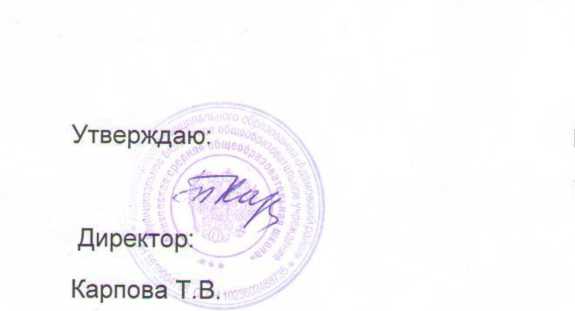 Муниципальное бюджетное общеобразовательное учреждение«Аниховская средняя общеобразовательная школа»Рассмотрено и принято: Управляющий советОсновная образовательнаяпрограмма образовательного учрежденияМуниципальное бюджетное общеобразовательное учреждение «Аниховская средняя общеобразовательная школа»на 2012 -2017 гг.с. Аниховка, 2012 г.Оглавление1. Целевой раздел	1.1 Пояснительная записка                                                        1.2 Планируемые результаты освоения обучающимися ООП ООО	1.2.1 Общие положения	1.2.2 Ведущие целевые установки и ожидаемые результаты	1.2.3 Планируемые результаты освоения учебных и междисциплинарных программ	1.2.3.1 Формирование УУД	1.2.3.2 Формирование ИКТ-компетентности обучающихся	1.2.3.3 Основы учебно-исследовательской и проектной деятельности	1.2.3.4 Стратегии смыслового чтения и работы с текстом	1.2.3.5 Русский язык	1.2.3.6 Литература	1.2.3.7 Иностранный язык (на примере английского языка)	1.2.3.8 История России. Всеобщая история. История Древнего мира.	1.2.3.9 Обществознание	1.2.3.10 География	1.2.3.11 Математика. Алгебра. Геометрия.	1.2.3.12 Информатика	1.2.3.13 Физика	1.2.3.14 Биология	1.2.3.15 Химия	1.2.3.16 Изобразительное искусство	1.2.3.17 Музыка	1.2.3.18 Технология	1.2.3.19 Физическая культура	1.2.3.20 Основы безопасности жизнедеятельности	1.3 Система оценки достижения планируемых результатов освоения ООП ООО	1.3.1 Общие положения	1.3.2 Особенности оценки личностных результатов	1.3.3 Особенности оценки метапредметных результатов	1.3.4 Особенности оценки предметных результатов	1.3.5 Система внутришкольного мониторинга образовательных достижения и портфель достижений как инструменты динамики образовательных достижений1.3.6  Итоговая оценка выпускника и ее использование при переходе от основного к  среднему (полному) общему образованию.1.3.7  Оценка результатов деятельности ОУ.	2. Содержательный раздел	2.1  Программа развития УУД на ступени основного общего образования2.2 Программы отдельных учебных предметов и курсов	2.3 Программа воспитания и социализации обучающихся на ступени основного общего образования2.4  Программа коррекционной работы	                    3. Организационный раздел	            3.1  Базисный учебный план основного общего образования	3.2 Система условий реализации основной образовательной программы Описание кадровых условий реализации ООП ОООПсихолого-педагогические условия реализации ООП ОООФинансовое обеспечение реализации ООП ОООМатериально-технические условия реализации ООП ОООИнформационно-методические условия реализации ООП ООО Модель сетевого графика (дорожная карта) по реализации ООП ОООформированию необходимой системы условий1.Целевой раздел1.1 Пояснительная запискаОбщая характеристика программыМуниципальное бюджетное общеобразовательное учреждение «Аниховская СОШ» (далее - МБОУ «Аниховская СОШ») открыто в 1979 г. по адресу: Оренбургская области Адамовский район с. Аниховка ул. Ленина д.21. Учредителем ОУ является администрация муниципального образования Адамовский район в лице Отдела образования администрации муниципального образования Адамовский район.Учреждение работает на основании следующих документов: лицензия Серия 56ЛО1 №0003340 рег.номер №1685-6 от 07.05.2015 ., бессрочная свидетельство о государственной аккредитации Серия 56А01 № 0003477 Регистрационный № 1810 от 02.06.2016 г  срок действия по 26.12.2024       Основная образовательная программа основного общего образования МБОУ «Аниховская СОШ» разработана педагогическим коллективом в соответствии с требованиями федерального государственного образовательного стандарта основного общего образования. Данная программа является рабочей, т.е. по мере введения федеральных государственных образовательных стандартов и накопления опыта в нее будут вноситься изменения и дополнения.На основе примерной основной образовательной программы основного общего образования разработана основная образовательная программа основного общего образования МБОУ «Аниховская СОШ», имеющего государственную аккредитацию, с учётом типа и вида учреждения, а также образовательных потребностей и запросов участников образовательного процесса. ООП разработана в соответствии с требованиями федерального государственного образовательного стандарта основного общего образования к структуре основной образовательной программы, определяет цели, задачи, планируемые результаты, содержание и организацию образовательного процесса на ступени основного общего образования и направлена на формирование общей культуры, духовно-нравственное, гражданское, социальное, личностное и интеллектуальное развитие, саморазвитие и самосовершенствование обучающихся, обеспечивающие их социальную успешность, развитие творческих способностей, сохранение и укрепление здоровья.Для удобства использования в практике программа основного общего образования содержит три основных блока:Целевой блок задает общее назначение программы, диагностичную формулировку целей (результатов) реализации основной образовательной программы основного общего образования и способы определения их достижения и включает: цели и задачи основного общего образования; исходную характеристику (особенности) основной ступени конкретного образовательного учреждения; планируемые результаты освоения обучающимися основной образовательной программы основного общего образования; систему оценки достижения планируемых результатов освоения основной образовательной программы основного общего образования.Содержательный блок задает общее содержание образования и включает в себя разделы, ориентированные на достижение предметных, метапредметных и личностных результатов образования.Данный блок включает: описание содержания, способов организации образовательного процесса на двух этапах построения подростковой школы (5-7 и 8-9 классы); описание особенностей предметного содержания подростковой школы и имеет в приложении к ООП набор предметных учебных программ дисциплин, курсов, образовательных модулей; описание особенностей содержания учебной деятельности в разных формах (урочной и внеурочной) в подростковой школе, в том числе содержание проектных и исследовательских форм учебной деятельности, применение универсальных учебных действий, включая использование информационно-коммуникационных технологий. Приложением к ООП являются отдельные программы по развитию учебной деятельности в подростковой школе (программа универсальных учебных действий), по учебно-исследовательской и проектной деятельности учащихся, по формированию и развитию компетентности обучающихся в области использования информационно-коммуникационных технологий; особенности построения воспитания и социализации обучающихся на ступени основного общего образования. В приложении к ООП имеются программы: духовнонравственного развития, воспитания и социализации подростков и профессиональной ориентации обучающихся; формирования культуры экологического, здорового и безопасного образа жизни;Организационный блок задает механизмы реализации всех вышеперечисленных разделов ООП и включает в себя: учебный план основного общего образования; систему условий реализации основной образовательной программы в соответствии с требованиями стандарта.Целями реализации основной образовательной программы основного общего образования в МБОУ «Аниховская СОШ» являются:-создание условий для получения качественного образования, обеспечивающегося жизнедеятельность учащихся;-обеспечение качественных планируемых результатов, определяемых личностными, общественными и государственными возможностями обучающихся основной школы, а также с индивидуальными особенностями здоровья;-развитие личности на основе ее индивидуальной способности, неповторимости и уникальности.Достижение поставленных целей при разработке и реализации образовательным учреждением основной образовательной программы основного общего образования предусматривает решение следующих основных задач:-выполнение стандартов основного общего образования; преемственность начального основного и среднего полного образования; разработка требований к воспитанию и социализации детей;-обеспечение эффективной организации учебной и внеучебной деятельности; -создание условий для развития одаренных детей;-организация социально-учебного проектирования; обеспечение соответствия основной образовательной программы требованиям Стандарта; обеспечение доступности получения качественного основного общего образования, достижение планируемых результатов освоения основной образовательной программы основного общего образования всеми обучающимися, в том числе детьми- инвалидами и детьми с ограниченными возможностями здоровья; установление требований к воспитанию и социализации обучающихся как части образовательной программы и соответствующему усилению воспитательного потенциала школы, обеспечению индивидуализированного психолого-педагогического сопровождения каждого обучающегося, формированию образовательного базиса, основанного не только на знаниях, но и на соответствующем культурном уровне развития личности, созданию необходимых условий для её самореализации; обеспечение эффективного сочетания урочных и внеурочных форм организации образовательного процесса, взаимодействия всех его участников; взаимодействие образовательного учреждения при реализации основной образовательной программы с социальными партнёрами; выявление и развитие способностей обучающихся, в том числе одарённых детей, детей с ограниченными возможностями здоровья и инвалидов, их профессиональных склонностей через систему клубов, секций, студий и кружков, организацию общественно полезной деятельности, в том числе социальной практики, с использованием возможностей образовательных учреждений дополнительного образования детей; организация интеллектуальных и творческих соревнований, научно-технического творчества, проектной и учебно-исследовательской деятельности; участие обучающихся, их родителей (законных представителей), педагогических работников и общественности в проектировании и развитии внутришкольной социальной среды, школьного уклада; включение обучающихся в процессы познания и преобразования внешкольной социальной среды (населённого пункта, района, города) для приобретения опыта реального управления и действия; социальное и учебно-исследовательское проектирование, профессиональная ориентация обучающихся при поддержке педагогов, психологов, социальных педагогов, сотрудничестве с базовыми предприятиями, учреждениями профессионального образования, центрами профессиональной работы; сохранение и укрепление физического, психологического и социального здоровья обучающихся, обеспечение их безопасности.В основе реализации основной образовательной программы лежит системно-деятельностный подход, который предполагает: воспитание и развитие качеств личности учащихся МБОУ «Аниховская СОШ», отвечающие требованиям информационного общества, инновационной экономики, решения социальных проблем на принципах толерантности, диалога культур и уважения его многонационального, поликультурного и поликонфессионального состава;-развитие способности к проектированию собственной жизни; формирование соответствующей целям общего образования социальной среды развития обучающихся в системе образования, переход к стратегии социального проектирования и конструирования на основе разработки содержания и технологий образования, определяющих пути и способы достижения желаемого уровня (результата) личностного и познавательного развития обучающихся; ориентацию на достижение цели и основного результата образования - развитие на основе освоения универсальных учебных действий, познания и освоения мира личности обучающегося, его активной учебно-познавательной деятельности, формирование его готовности к саморазвитию и непрерывному образованию; признание решающей роли содержания образования, способов организации образовательной деятельности и учебного сотрудничества в достижении целей личностного и социального развития обучающихся; учёт индивидуальных возрастных, психологических и физиологических особенностей обучающихся, роли, значения видов деятельности и форм общения при построении образовательного процесса и определении образовательно-воспитательных целей и путей их достижения; разнообразие индивидуальных образовательных траекторий и индивидуального развития каждого обучающегося, в том числе одарённых детей, детей-инвалидов и детей с ограниченными возможностями здоровья.Реализация системно-деятельностного	 подхода требует от учителя:переориентации своей деятельности со знания на понимание;смены общеизвестной учебной парадигмы знание-умение-навык на другую: знание-понимание-компетентность;учебный диалог должен стать не только основным способом освоения предметных знаний и умений, но и основной формой формирования ключевой компетенции - умение учиться.Основная образовательная программа формируется с учётом психолого-педагогических особенностей развития детей 11-15 лет, связанных: с переходом от учебных действий, характерных для начальной школы и осуществляемых только совместно с классом как учебной общностью и под руководством учителя, от способности только осуществлять принятие заданной педагогом и осмысленной цели к овладению этой учебной деятельностью на ступени основной школы в единстве мотивационно-смыслового и операционно-технического компонентов, становление которой осуществляется в форме учебного исследования, к новой внутренней позиции обучающегося - направленности на самостоятельный познавательный поиск, постановку учебных целей, освоение и самостоятельное осуществление контрольных и оценочных действий, инициативу в организации учебного сотрудничества; с осуществлением на каждом возрастном уровне (11-13 и 13-15 лет) благодаря развитию рефлексии общих способов действий и возможностей их переноса в различные учебно-предметные области, качественного преобразования учебных действий моделирования, контроля и оценки и перехода от самостоятельной постановки обучающимися новых учебных задач к развитию способности проектирования собственной учебной деятельности и построению жизненных планов во временной перспективе; с формированием у обучающегося научного типа мышления, который ориентирует его на общекультурные образцы, нормы, эталоны и закономерности взаимодействия с окружающим миром; с овладением коммуникативными средствами и способами организации кооперации и сотрудничества; развитием учебного сотрудничества, реализуемого в отношениях обучающихся с учителем и сверстниками; с изменением формы организации учебной деятельности и учебного сотрудничества от классно-урочной к лабораторно-семинарской и лекционно-лабораторной исследовательской.Переход обучающегося в основную школу совпадает с предкритической фазой развития ребёнка - переходом к кризису младшего подросткового возраста (11-13 лет, 5-7 классы), характеризующемуся началом перехода от детства к взрослости, при котором центральным и специфическим новообразованием в личности подростка является возникновение и развитие у него самосознания - представления о том, что он уже не ребёнок, т. е. чувства взрослости, а также внутренней переориентацией подростка с правил и ограничений, связанных с моралью послушания, на нормы поведения взрослых.Второй этап подросткового развития (14-15 лет, 8-9 классы) характеризуется: бурным, скачкообразным характером развития, т. е. происходящими за сравнительно короткий срок многочисленными качественными изменениями прежних особенностей, интересов и отношений ребёнка, появлением у подростка значительных субъективных трудностей и переживаний; стремлением подростка к общению и совместной деятельности со сверстниками; особой чувствительностью к морально-этическому «кодексу товарищества», в котором заданы важнейшие нормы социального поведения взрослого мира; процессом перехода от детства к взрослости, отражающимся в его характеристике как «переходного», «трудного» или «критического»; обострённой, в связи с возникновением чувства взрослости, восприимчивостью к усвоению норм, ценностей и способов поведения, которые существуют в мире взрослых и в их отношениях, порождающей интенсивное формирование на данном возрастном этапе нравственных понятий и убеждений, выработку принципов, моральное развитие личности; сложными поведенческими проявлениями, вызванными противоречием между потребностью в признании их взрослыми со стороны окружающих и собственной неуверенностью в этом (нормативный кризис с его кульминационной точкой подросткового кризиса независимости, проявляющегося в разных формах непослушания, сопротивления и протеста); изменением социальной ситуации развития - ростом информационных перегрузок и изменением характера и способа общения и социальных взаимодействий - объёмы и способы получения информации (СМИ, телевидение, Интернет).Учёт особенностей подросткового возраста, успешность и своевременность формирования новообразований познавательной сферы, качеств и свойств личности связывается с активной позицией учителя, а также с адекватностью построения образовательного процесса и выбора условий и методик обучения.Объективно необходимое для подготовки к будущей жизни подростка развитие его социальной взрослости требует и от родителей (законных представителей) решения соответствующей задачи воспитания подростка в семье, смены прежнего типа отношений на новый.Образовательная программа ориентирована на формирование новой жизнеспособной личности.Адресатами программы являются учащиеся 5-9 классов, родители (законные представители) учащихся, учителя, педагоги дополнительного образования МБОУ «Аниховская СОШ», органы власти (глава поселковой администрации, участковый полицейский).Выделяются два этапа реализации ООП в МБОУ «Аниховская СОШ»:1 этап- 5-7 классы, как образовательный переход от младшего школьногок подростковому возрасту через пробы построения учащимися индивидуальной образовательной траектории в зависимости от разных видов деятельности, обеспечивающий плавный и постепенный, без стрессовый переход обучающихся с одной ступени образования на другую;2 этап -8-9 классы, как этап самоопределения подростка через опробованиясебя в разных видах деятельности, координацию разных учебных предметов, построение индивидуальных образовательных маршрутов (траекторий) в разных видах деятельности, наличие личностно значимых образовательных событий, что должно привести к становлению позиции как особого способа рассмотрения вещей, удерживающего разнообразие и границы возможных видений в учебном предмете (предметах).Данная программа ориентирована прежде всего на создание условий для индивидуализации образования подростков в основной школе. Именно вокруг этой основной идеи и строятся все основные разделы Программы.Условия реализации программы в МБОУ «Аниховская СОШ».В школе обучаются дети с 1 по 11 классы. Выделяется группа одаренных детей, работа с которыми ведется по специальной программе «Одаренные дети». Есть учащиеся, которые проходят обучение по специальным коррекционным	программам. Одна учащаяся школы обучается индивидуально на дому по общеобразовательной программе. С 2011 года часть предметов изучается ею дистанционно под руководством Педагогического колледжа г.Оренбурга.Педагогический состав школы, работающий в основном звене, составляет 13 учителей, имеющих первую и высшую квалификационные категории, и прошедшие соответствующую курсовую подготовку.В школе созданы необходимые материально-технические условия для введения ФГОС ООО, соответствующие требованиям СанПина.Взаимодействие школы и социума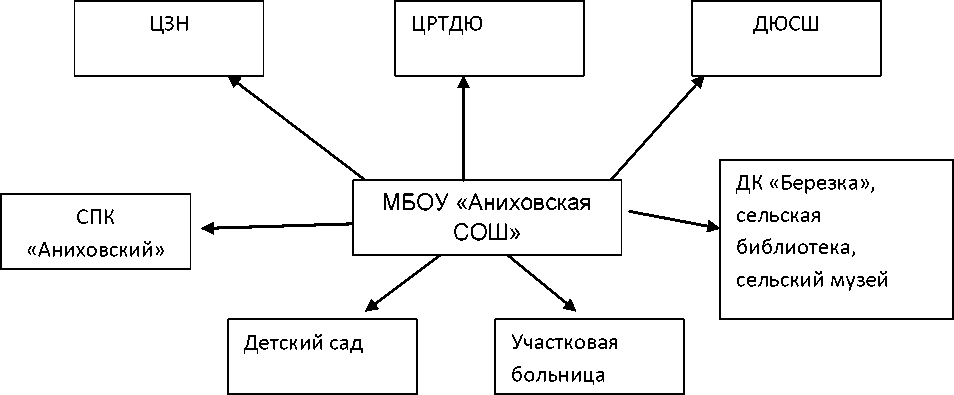 Нормативно-правовое обеспечениеОбразовательный процесс в МБОУ «Аниховская СОШ» регламентируется следующими документами:Приказы Министерства образования и науки Российской Федерации: Федеральный закон от 29.12.2012г. № 273-ФЗ «Об образовании в Российской Федерации» от 6 октября 2009 года №373 (ред. от 18.12.2012) "Об утверждении и введении в действие федерального государственного образовательного стандарта начального общего образования" (Зарегистрировано в	Минюсте России 	22.12.2009 №15785) от 18 декабря 2012 г. №1060 «О внесении изменений в федеральный государственный образовательный стандарт начального общего образования, утверждённый приказом Министерства образования и науки Российской Федерации от 6 октября 2009 г. №373» от 22 сентября 2011 г. № 2357 «О внесении изменений в федеральный государственныйобразовательный стандарт начального общего образования, утверждённый приказом Министерства образования и науки Российской Федерации от 6 октября 2009 г. N 373» от 17 декабря 2010 года №1897 «Об утверждении федерального государственного образовательного стандарта основного общего образования» от 17 апреля 2012 г. №413 - «Об утверждении федерального государственного образовательного стандарта среднего (полного) общего образования»-    от 19 декабря 2014г. №1583 "Об утверждении федерального государственного образовательного стандарта начального общего образования обучающихся с ограниченными возможностями здоровья" (зарегистрирован в Минюсте РФ 3.02.2015 г.) от 28.05.2014 №594 "Об утверждении Порядка разработки примерных основных образовательных программ, проведения их экспертизы и ведения реестра примерных основных образовательных программ" (зарегистрировано в Минюсте России 29.07.2014 №33335) от 15.10.2014 г. №1322 «Об утверждении Типового положения об учебно-методических объединениях в системе общего образования» (зарегистрировано в Министерстве юстиции РФ 3.12.2014 № 35066) от 30 августа 2013 года №1015 «Об утверждении Порядка организации и осуществления образовательной деятельности по основным общеобразовательным программам - образовательным программам начального общего, основного общего и среднего общего образования» от 9 января 2014 года № 2 «Об утверждении Порядка применения организациями, осуществляющими образовательную деятельность, электронного обучения, дистанционных образовательных технологий при реализации образовательных программ»-от 9 декабря 2013 года №1315 «Об утверждении примерной формы договора об образовании на обучение по образовательным программам начального общего, основного общего и среднего общего образования» от 22 января 2014 года №32 «Об утверждении Порядка приема граждан на обучение по образовательным программам начального общего, основного общего и среднего общего образования» от 14.06.2013г.№462»Об утверждении порядка проведения самообследования образовательной организации» от 15.01.2014г. №14 «Об утверждении показателей мониторинга системы образования» от 26.11.2010г.№ 1241 «О внесении изменений в пункты 16,19.3 федерального государственного образовательного стандарта начального общего образования» . Письмо министерства образования и науки Российской Федерации от 19 апреля 2011 года № 03255 « О введении федеральных государственных образовательных стандартов общего образования» Письмо министерства образования и науки Российской Федерации от 15 ноября 2013 года № НТ-1139/08 «Об организации получения образования в семейной форме» Приказ Федеральной службы по надзору в сфере образования и науки от 29.05.2014г. № 785 «об утверждении требований к структуре официального сайта образовательной организации в информационно-телекоммуникационной сети «Интернет» и формату представления в нём информации». Приказ Министерства труда и социальной защиты Российской Федерации от «18» октября 2013 г. № 544н «Об утверждении профессионального стандарта «Педагог (педагогическая деятельность в сфере дошкольного, начального общего, основного общего, среднего общего образования) (воспитатель, учитель)». Приказ Министерства здравоохранения и социального развития Российской Федерации от 26 августа 2010 г.№761 Проект Стратегии развития воспитания в Российской Федерации на период до 2015 г. в редакции 13.01.2015г. Постановление Правительства РФ от 29.03.2014 N 245 «О признании утратившими силу некоторых актов Правительства Российской Федерации» Устав МБОУ « Аниховская СОШ» Локальными актами МБОУ « Аниховская СОШ»Принципы и подходы к формированию основной образовательной программы: преемственность ступеней обучения; вариативность учебных курсов; системность контроля уровня освоения учебных программ; интеграцияобщего и дополнительного образования; индивидуализацияна основе дифференциации и профилизации; социально-педагогическая поддержка детей с ограниченными возможностями; психолого-педагогическое сопровождениеобразовательного процесса; здоровьесберегающие технологии.Такой подход позволяет сохранить преемственность в организации образовательного процесса, побуждает к творческой деятельности педагогический коллектив, создает условия для внедрения инновационных технологий, способствующих достижению федеральных государственных образовательных стандартов учащимися с различными возможностями.Планируемые результаты освоения обучающимися основной образовательной программы основного общего образования.Общие положения.Планируемые результаты освоения основной образовательной программы основного общего образования (далее - планируемые результаты) представляют собой систему ведущих целевых установок и ожидаемых результатов освоения всех компонентов, составляющих содержательную основу образовательной программы.Они обеспечивают связь между требованиями Стандарта, образовательным процессом и системой оценки результатов освоения основной образовательной программы основного общего образования (далее - системой оценки), выступая содержательной и критериальной основой для разработки программ учебных предметов, курсов, учебно-методической литературы, с одной стороны, и системы оценки - с другой.В соответствии с требованиями Стандарта система планируемых результатов - личностных, метапредметных и предметных - устанавливает и описывает классы учебно-познавательных и учебно-практических задач, которые осваивают учащиеся в ходе обучения, особо выделяя среди них те, которые выносятся на итоговую оценку, в том числе государственную итоговую аттестацию выпускников. Успешное выполнение этих задач требует от учащихся овладения системой учебных действий (универсальных и специфических для данного учебного	предмета:	личностных, регулятивных, коммуникативных, познавательных) с учебным материалом, и прежде всего с опорным учебным материалом, служащим основой для последующего обучения.Фактически личностные, метапредметные и предметные планируемые результаты устанавливают и описывают следующие обобщённые классы учебно-познавательных и учебно-практических задач, предъявляемых учащимся: учебно-познавательные задачи, направленные на формирование и оценку умений и навыков, способствующих освоению систематических знаний, в том числе: первичному ознакомлению, отработке и осознанию теоретических моделей и понятий (общенаучных и базовых для данной области знания), стандартных алгоритмов и процедур; выявлению и осознанию сущности и особенностей изучаемых объектов, процессов и явлений действительности (природных, социальных, культурных, технических и др.) в соответствии с содержанием конкретного учебного предмета, созданию и использованию моделей изучаемых объектов и процессов, схем; выявлению и анализу существенных и устойчивых связей и отношений между объектами и процессами; учебно-познавательные задачи, направленные на формирование и оценку навыка самостоятельного приобретения, переноса и интеграции знаний как результата использования знаково-символических средств и/или логических операций сравнения, анализа, синтеза, обобщения, интерпретации, оценки, классификации по родовидовым признакам, установления аналогий и причинно-следственных связей, построения рассуждений, соотнесения с известным; требующие от учащихся более глубокого понимания изученного и/или выдвижения новых для них идей, иной точки зрения, создания или исследования новой информации, преобразования известной информации, представления её в новой форме, переноса в иной контекст и т. п.; учебно-практические задачи, направленные на формирование и оценку навыка разрешения проблем/проблемных ситуаций, требующие принятия решения в ситуации неопределённости, например, выбора или разработки оптимального либо наиболее эффективного решения, создания объекта с заданными свойствами, установления закономерностей или «устранения неполадок» и т. п.; учебно-практические задачи, направленные на формирование и оценку навыка сотрудничества, требующие совместной работы в парах или группах с распределением ролей/функций и разделением ответственности за конечный результат;5) учебно-практические задачи, направленные на формирование и оценку навыка коммуникации, требующие создания письменного или устного текста/высказывания с заданными параметрами:	коммуникативной	задачей, темой, объёмом, форматом (например, сообщения, комментария, пояснения, призыва, инструкции, текста-описания или текста-рассуждения, формулировки и обоснования гипотезы, устного или письменного заключения, отчёта, оценочного суждения, аргументированного мнения и т. п.);6) учебно-практические	и	 учебно-познавательные задачи,	направленные	на формирование и оценку навыка самоорганизации и саморегуляции, наделяющие учащихся функциями организации выполнения задания: планирования этапов выполнения работы, отслеживания продвижения в выполнении задания, соблюдения графика подготовки и предоставления материалов, поиска необходимых ресурсов, распределения обязанностей и контроля качества выполнения работы;7) учебно-практические	и	учебно-познавательные	задачи,	направленные	наформирование и оценку навыка рефлексии, что требует от обучающихся самостоятельной оценки или анализа собственной учебной деятельности с позиций соответствия полученных результатов учебной задаче, целям и способам действий, выявления позитивных и негативных факторов, влияющих на результаты и качество выполнения задания и/или самостоятельной постановки учебных задач (например, что надо изменить, выполнить по-другому, дополнительно узнать и т. п.);8) учебно-практические	и	учебно-познавательные	задачи,	направленные	наформирование ценностно-смысловых установок, что требует от обучающихся выражения ценностных суждений и/или своей позиции по обсуждаемой проблеме на основе имеющихся представлений о социальных и/или личностных ценностях, нравственно-этических нормах, эстетических ценностях, а также аргументации (пояснения или комментария) своей позиции или оценки;9) учебно-практические	и	учебно-познавательные	задачи,	направленные	наформирование и оценку ИКТ-компетентности обучающихся, требующие педагогически целесообразного использования ИКТ в целях повышения эффективности процесса формирования всех перечисленных выше ключевых навыков (самостоятельного приобретения и переноса знаний, сотрудничества и коммуникации, решения проблем и самоорганизации, рефлексии и ценностно-смысловых ориентаций), а также собственно навыков использования ИКТ.В соответствии с реализуемой ФГОС ООО деятельностной парадигмой образования система планируемых результатов строится на основе уровневого подхода: выделения ожидаемого уровня актуального развития большинства обучающихся и ближайшей перспективы их развития. Такой подход позволяет определять динамическую картину развития обучающихся, поощрять продвижения обучающихся, выстраивать индивидуальные траектории движения с учётом зоны ближайшего развития ребёнка.В структуре планируемых результатов выделяются: Ведущие целевые установки и основные ожидаемые результаты основного общего образования, описывающие основной, сущностный вклад каждой изучаемой программы в развитие личности обучающихся, их способностей5. Этот блок результатов отражает такие общие цели образования, как формирование ценностно-смысловых установок, развитие интереса, целенаправленное формирование и развитие познавательных потребностей и способностей обучающихся средствами различных предметов. Оценка достижения этой группы планируемых результатов ведётся в ходе процедур, допускающих предоставление и использование исключительно неперсонифицированной информации, а полученные результаты характеризуют эффективность деятельности системы образования на федеральном и региональном уровнях. Планируемые результаты освоения учебных и междисциплинарных программ. Эти результаты приводятся в блоках «Выпускник научится» и «Выпускник получит возможность научиться» к каждому разделу учебной программы. Они описывают примерный круг учебно-познавательных и учебно-практических задач, который предъявляется обучающимся в ходе изучения каждого раздела программы.Ведущие целевые установки и основные ожидаемые результаты.В результате изучения всех без исключения предметов основной школы получат дальнейшее развитие личностные, регулятивные, коммуникативные и познавательные универсальные учебные действия, учебная (общая и предметная) и общепользовательская ИКТ-компетентность обучающихся, составляющие психологопедагогическую и инструментальную основы формирования способности и готовности к освоению систематических знаний, их самостоятельному пополнению, переносу и интеграции; способности к сотрудничеству и коммуникации, решению личностно и социально значимых проблем и воплощению решений в практику; способности к самоорганизации, саморегуляции и рефлексии.В ходе изучения средствами всех предметов у выпускников будут заложены основы формально-логического мышления, рефлексии, что будет способствовать: порождению нового типа познавательных интересов (интереса не только к фактам, но и к закономерностям); расширению и переориентации рефлексивной оценки собственных возможностей - за пределы учебной деятельности в сферу самосознания; формированию способности к целеполаганию, самостоятельной постановке новых учебных задач и проектированию собственной учебной деятельности.В ходе изучения всех учебных предметов обучающиеся приобретут опыт проектной деятельности как особой формы учебной работы, способствующей воспитанию самостоятельности, инициативности, ответственности, повышению мотивации и эффективности учебной деятельности; в ходе реализации исходного замысла на практическом уровне овладеют умением выбирать адекватные стоящей задаче средства, принимать решения, в том числе и в ситуациях неопределённости. Они получат возможность развить способность к разработке нескольких вариантов решений, к поиску нестандартных решений, поиску и осуществлению наиболее приемлемого решения.В ходе планирования и выполнения учебных исследований обучающиеся освоят умение оперировать гипотезами как отличительным инструментом научного рассуждения, приобретут опыт решения интеллектуальных задач на основе мысленного построения различных предположений и их последующей проверки.В результате целенаправленной учебной деятельности, осуществляемой в формах учебного исследования, учебного проекта, в ходе освоения системы научных понятий у выпускников будут заложены: потребность вникать в суть изучаемых проблем, ставить вопросы, затрагивающие основы знаний, личный, социальный, исторический жизненный опыт; основы критического отношения к знанию, жизненному опыту; основы ценностных суждений и оценок; уважение к величию человеческого разума, позволяющего преодолевать невежество и предрассудки, развивать теоретическое знание, продвигаться в установлении взаимопонимания между отдельными людьми и культурами; основы понимания принципиальной ограниченности знания, существования различных точек зрения, взглядов, характерных для разных социокультурных сред и эпох.В основной школе на всех предметах будет продолжена работа по формированию и развитию основ читательской компетенции. Обучающиеся овладеют чтением как средством осуществления своих дальнейших планов: продолжения образования и самообразования, осознанного планирования своего актуального и перспективного круга чтения, в том числе досугового, подготовки к трудовой и социальной деятельности. У выпускников будет сформирована потребность в систематическом чтении как средстве познания мира и себя в этом мире, гармонизации отношений человека и общества, создании образа «потребного будущего».Учащиеся усовершенствуют технику чтения и приобретут устойчивый навык осмысленного чтения, получат возможность приобрести навык рефлексивного чтения. Учащиеся овладеют различными видами и типами чтения:	ознакомительным, изучающим, просмотровым, поисковым и выборочным; выразительным чтением; коммуникативным чтением вслух и про себя; учебным и самостоятельным чтением. Они овладеют основными стратегиями чтения художественных и других видов текстов и будут способны выбрать стратегию чтения, отвечающую конкретной учебной задаче.В сфере развития личностных универсальных учебных действий приоритетное внимание уделяется формированию: основ гражданской идентичности личности (включая когнитивный, эмоционально-ценностный и поведенческий компоненты); основ социальных компетенций (включая ценностно-смысловые установки и моральные нормы, опыт социальных и межличностных отношений, правосознание); готовности и способности к переходу к самообразованию на основе учебнопознавательной мотивации, в том числе готовности к выбору направления профильного образования.В частности, формированию готовности и способности к выбору направления профильного образования способствуют: целенаправленное формирование интереса к изучаемым областям знания и видам деятельности, педагогическая поддержка любознательности и избирательности интересов; реализация уровневого подхода как в преподавании (на основе дифференциации требований к освоению учебных программ и достижению планируемых результатов), так и в оценочных процедурах (на основе дифференциации содержания проверочных заданий и/или критериев оценки достижения планируемых результатов на базовом и повышенных уровнях); формирование навыков взаимо- и самооценки, навыков рефлексии на основе использования критериальной системы оценки; организация системы проб подростками своих возможностей (в том числе предпрофессиональных проб) за счёт использования дополнительных возможностей образовательного процесса, в том числе: факультативов, вводимых образовательным учреждением8; программы формирования ИКТ-компетентности школьников; программы учебно-исследовательской и проектной деятельности; программы внеурочной деятельности; программы профессиональной ориентации; программы экологического образования; программы дополнительного образования, иных возможностей образовательного учреждения; целенаправленное формирование в курсе технологии представлений о рынке труда и требованиях, предъявляемых различными массовыми востребованными профессиями к подготовке и личным качествам будущего труженика; приобретение практического опыта пробного проектирования жизненной и профессиональной карьеры на основе соотнесения своих интересов, склонностей, личностных качеств, уровня подготовки с требованиями профессиональной деятельности.В сфере развития регулятивных универсальных учебных действий приоритетное внимание уделяется формированию действий целеполагания, включая способность ставить новые учебные цели и задачи, планировать их реализацию, в том числе во внутреннем плане, осуществлять выбор эффективных путей и средств достижения целей, контролировать и оценивать свои действия как по результату, так и по способу действия, вносить соответствующие коррективы в их выполнение.Ведущим способом решения этой задачи является формирование способности к проектированию.В сфере развития коммуникативных универсальных учебных действийприоритетное внимание уделяется: формированию действий по организации и планированию учебного сотрудничества с учителем и сверстниками, умений работать в группе и приобретению опыта такой работы, практическому освоению морально-этических и психологических принципов общения и сотрудничества; практическому освоению умений, составляющих основу коммуникативной компетентности:	ставить и решать многообразные коммуникативные задачи; действовать с учётом позиции другого и уметь согласовывать свои действия; устанавливать и поддерживать необходимые контакты с другими людьми; удовлетворительно владеть нормами и техникой общения; определять цели коммуникации, оценивать ситуацию, учитывать намерения и способы коммуникации партнёра, выбирать адекватные стратегии коммуникации; развитию речевой деятельности, приобретению опыта использования речевых средств для регуляции умственной деятельности, приобретению опыта регуляции собственного речевого поведения как основы коммуникативной компетентности.В сфере развития познавательных универсальных учебных действий приоритетное внимание уделяется: практическому освоению обучающимися основ проектно-исследовательской деятельности; развитию стратегий смыслового чтения и работе с информацией; практическому освоению методов познания, используемых в различных областях знания и сферах культуры, соответствующего им инструментария и понятийного аппарата, регулярному обращению в учебном процессе к использованию общеучебных умений, знаково-символических средств, широкого спектра логических действий и операций.При изучении учебных предметов обучающиеся усовершенствуют приобретённые на первой ступени навыки работы с информацией и пополнят их. Они смогут работать с текстами, преобразовывать и интерпретировать содержащуюся в них информацию, в том числе: систематизировать, сопоставлять, анализировать, обобщать и интерпретировать информацию, содержащуюся в готовых информационных объектах; выделять главную и избыточную информацию, выполнять смысловое свёртывание выделенных фактов, мыслей; представлять информацию в сжатой словесной форме (в виде плана или тезисов) и в наглядно-символической форме (в виде таблиц, графических схем и диаграмм, карт понятий - концептуальных диаграмм, опорных конспектов); заполнять и дополнять таблицы, схемы, диаграммы, тексты.Обучающиеся усовершенствуют навык поиска информации в компьютерных и некомпьютерных источниках информации, приобретут навык формулирования запросов и опыт использования поисковых машин. Они научатся осуществлять поиск информации в Интернете, школьном информационном пространстве, базах данных и на персональном компьютере с использованием поисковых сервисов, строить поисковые запросы в зависимости от цели запроса и анализировать результаты поиска.Обучающиеся приобретут потребность поиска дополнительной информации для решения учебных задач и самостоятельной познавательной деятельности; освоят эффективные приёмы поиска, организации и хранения информации на персональном компьютере, в информационной среде учреждения и в Интернете; приобретут первичные навыки формирования и организации собственного информационного пространства.Они усовершенствуют умение передавать информацию в устной форме, сопровождаемой аудиовизуальной поддержкой, и в письменной форме гипермедиа (т. е. сочетания текста, изображения, звука, ссылок между разными информационными компонентами).Обучающиеся смогут использовать информацию для установления причинноследственных связей и зависимостей, объяснений и доказательств фактов в различных учебных и практических ситуациях, ситуациях моделирования и проектирования.Выпускники получат возможность научиться строить умозаключения и принимать решения на основе самостоятельно полученной информации, а также освоить опыт критического отношения к получаемой информации на основе её сопоставления с информацией из других источников и с имеющимся жизненным опытом.Планируемые результаты освоения учебных и междисциплинарных программ.Формирование универсальных учебных действий.Личностные универсальные учебные действия.В рамках когнитивного компонента будут сформированы: историко-географический образ, включая представление о территории и границах России, её географических особенностях; знание основных исторических событий развития государственности и общества; знание истории и географии края, его достижений и культурных традиций; образ социально-политического устройства - представление о государственной организации России, знание государственной символики (герб, флаг, гимн), знание государственных праздников; знание положений Конституции РФ, основных прав и обязанностей гражданина, ориентация в правовом пространстве государственно-общественных отношений; знание о своей этнической принадлежности, освоение национальных ценностей, традиций, культуры, знание о народах и этнических группах России; освоение общекультурного наследия России и общемирового культурного наследия; ориентация в системе моральных норм и ценностей и их иерархизация, понимание конвенционального характера морали; основы социально-критического мышления, ориентация в особенностях социальных отношений и взаимодействий, установление взаимосвязи между общественными и политическими событиями; экологическое сознание, признание высокой ценности жизни во всех её проявлениях; знание основных принципов и правил отношения к природе; знание основ здорового образа жизни и здоровьесберегающих технологий; правил поведения в чрезвычайных ситуациях.В рамках ценностного и эмоционального компонентов будут сформированы: гражданский патриотизм, любовь к Родине, чувство гордости за свою страну; уважение к истории, культурным и историческим памятникам; эмоционально положительное принятие своей этнической идентичности; уважение к другим народам России и мира и принятие их, межэтническая толерантность, готовность к равноправному сотрудничеству; уважение к личности и её достоинству, доброжелательное отношение к окружающим, нетерпимость к любым видам насилия и готовность противостоять им; уважение к ценностям семьи, любовь к природе, признание ценности здоровья, своего и других людей, оптимизм в восприятии мира; потребность в самовыражении и самореализации, социальном признании; позитивная моральная самооценка и моральные чувства - чувство гордости при следовании моральным нормам, переживание стыда и вины при их нарушении.В рамках деятельностного (поведенческого) компонента будут сформированы: готовность и способность к участию в школьном самоуправлении в пределах возрастных компетенций (дежурство в школе и классе, участие в детских и молодёжных общественных организациях, школьных и внешкольных мероприятиях); готовность и способность к выполнению норм и требований школьной жизни, прав и обязанностей ученика; умение вести диалог на основе равноправных отношений и взаимного уважения и принятия; умение конструктивно разрешать конфликты; готовность и способность к выполнению моральных норм в отношении взрослых и сверстников в школе, дома, во внеучебных видах деятельности; потребность в участии в общественной жизни ближайшего социального окружения, общественно полезной деятельности; умение строить жизненные планы с учётом конкретных социально-исторических, политических и экономических условий; устойчивый познавательный интерес и становление смыслообразующей функции познавательного мотива; готовность к выбору профильного образования.Выпускник получит возможность для формирования: выраженной устойчивой учебно-познавательной мотивации и интереса к учению; готовности к самообразованию и самовоспитанию; адекватной позитивной самооценки и Я-концепции; компетентности в реализации основ гражданской идентичности в поступках и деятельности; морального сознания на конвенциональном уровне, способности к решению моральных дилемм на основе учёта позиций участников дилеммы, ориентации на их мотивы и чувства; устойчивое следование в поведении моральным нормам и этическим требованиям; эмпатии как осознанного понимания и сопереживания чувствам других, выражающейся в поступках, направленных на помощь и обеспечение благополучия.Регулятивные универсальные учебные действия.Выпускник научится: целеполаганию, включая постановку новых целей, преобразование практической задачи в познавательную; самостоятельно анализировать условия достижения цели на основе учёта выделенных учителем ориентиров действия в новом учебном материале; планировать пути достижения целей; устанавливать целевые приоритеты; уметь самостоятельно контролировать своё время и управлять им; принимать решения в проблемной ситуации на основе переговоров; осуществлять констатирующий и предвосхищающий контроль по результату и по способу действия; актуальный контроль на уровне произвольного внимания; адекватно самостоятельно оценивать правильность выполнения действия и вносить необходимые коррективы в исполнение как в конце действия, так и по ходу его реализации; основам прогнозирования как предвидения будущих событий и развития процесса.Выпускник получит возможность научиться: самостоятельно ставить новые учебные цели и задачи; построению жизненных планов во временной перспективе; при планировании достижения целей самостоятельно, полно и адекватно учитывать условия и средства их достижения; выделять альтернативные способы достижения цели и выбирать наиболее эффективный способ; основам саморегуляции в учебной и познавательной деятельности в форме осознанного управления своим поведением и деятельностью, направленной на достижение поставленных целей; осуществлять познавательную рефлексию в отношении действий по решению учебных и познавательных задач; адекватно оценивать объективную трудность как меру фактического или предполагаемого расхода ресурсов на решение задачи; адекватно оценивать свои возможности достижения цели определённой сложности в различных сферах самостоятельной деятельности; основам саморегуляции эмоциональных состояний; прилагать волевые усилия и преодолевать трудности и препятствия на пути достижения целей.Коммуникативные универсальные учебные действия.Выпускник научится: учитывать разные мнения и стремиться к координации различных позиций в сотрудничестве; формулировать собственное мнение и позицию, аргументировать и координировать её с позициями партнёров в сотрудничестве при выработке общего решения в совместной деятельности; устанавливать и сравнивать разные точки зрения, прежде чем принимать решения и делать выбор; аргументировать свою точку зрения, спорить и отстаивать свою позицию не враждебным для оппонентов образом; задавать вопросы, необходимые для организации собственной деятельности и сотрудничества с партнёром; осуществлять взаимный контроль и оказывать в сотрудничестве необходимую взаимопомощь; адекватно использовать речь для планирования и регуляции своей деятельности; адекватно использовать речевые средства для решения различных коммуникативных задач; владеть устной и письменной речью; строить монологическое контекстное высказывание; организовывать и планировать учебное сотрудничество с учителем и сверстниками, определять цели и функции участников, способы взаимодействия; планировать общие способы работы; осуществлять контроль, коррекцию, оценку действий партнёра, уметь убеждать; работать в группе - устанавливать рабочие отношения, эффективно сотрудничать и способствовать продуктивной кооперации; интегрироваться в группу сверстников и строить продуктивное взаимодействие со сверстниками и взрослыми; основам коммуникативной рефлексии; использовать адекватные языковые средства для отображения своих чувств, мыслей, мотивов и потребностей; отображать в речи (описание, объяснение) содержание совершаемых действий как в форме громкой социализированной речи, так и в форме внутренней речи.Выпускник получит возможность научиться: учитывать и координировать отличные от собственной позиции других людей в сотрудничестве; учитывать разные мнения и интересы и обосновывать собственную позицию; понимать относительность мнений и подходов к решению проблемы; продуктивно разрешать конфликты на основе учёта интересов и позиций всех участников, поиска и оценки альтернативных способов разрешения конфликтов; договариваться и приходить к общему решению в совместной деятельности, в том числе в ситуации столкновения интересов; брать на себя инициативу в организации совместного действия (деловое лидерство); оказывать поддержку и содействие тем, от кого зависит достижение цели в совместной деятельности; осуществлять коммуникативную рефлексию как осознание оснований собственных действий и действий партнёра; в процессе коммуникации достаточно точно, последовательно и полно передавать партнёру необходимую информацию как ориентир для построения действия; вступать в диалог, а также участвовать в коллективном обсуждении проблем, участвовать в дискуссии и аргументировать свою позицию, владеть монологической и диалогической формами речи в соответствии с грамматическими и синтаксическими нормами родного языка; следовать морально-этическим и психологическим принципам общения и сотрудничества на основе уважительного отношения к партнёрам, внимания к личности другого, адекватного межличностного восприятия, готовности адекватно реагировать на нужды других, в частности оказывать помощь и эмоциональную поддержку партнёрам в процессе достижения общей цели совместной деятельности; устраивать эффективные групповые обсуждения и обеспечивать обмен знаниями между членами группы для принятия эффективных совместных решений; в совместной деятельности чётко формулировать цели группы и позволять её участникам проявлять собственную энергию для достижения этих целей.Познавательные универсальные учебные действия.Выпускник научится: основам реализации проектно-исследовательской деятельности; проводить наблюдение и эксперимент под руководством учителя; осуществлять расширенный поиск информации с использованием ресурсов библиотек и Интернета; создавать и преобразовывать модели и схемы для решения задач; осуществлять выбор наиболее эффективных способов решения задач в зависимости от конкретных условий; давать определение понятиям; устанавливать причинно-следственные связи; осуществлять логическую операцию установления родовидовых отношений, ограничение понятия; обобщать понятия - осуществлять логическую операцию перехода от видовых признаков к родовому понятию, от понятия с меньшим объёмом к понятию с большим объёмом; осуществлять сравнение, сериацию и классификацию, самостоятельно выбирая основания и критерии для указанных логических операций; строить классификацию на основе дихотомического деления (на основе отрицания); строить логическое рассуждение, включающее установление причинноследственных связей; объяснять явления, процессы, связи и отношения, выявляемые в ходе исследования; основам ознакомительного, изучающего, усваивающего и поискового чтения; структурировать тексты, включая умение выделять главное и второстепенное, главную идею текста, выстраивать последовательность описываемых событий; работать с метафорами - понимать переносный смысл выражений, понимать и употреблять обороты речи, построенные на скрытом уподоблении, образном сближении слов.Выпускник получит возможность научиться: основам рефлексивного чтения; ставить проблему, аргументировать её актуальность; самостоятельно проводить исследование на основе применения методов наблюдения и эксперимента; выдвигать гипотезы о связях и закономерностях событий, процессов, объектов; организовывать исследование с целью проверки гипотез; делать умозаключения (индуктивное и по аналогии) и выводы на основе аргументации.Формирование ИКТ-компетентности обучающихся.Обращение с устройствами ИКТ.Выпускник научится: подключать устройства ИКТ к электрическим и информационным сетям, использовать аккумуляторы; соединять устройства ИКТ (блоки компьютера, устройства сетей, принтер, проектор, сканер, измерительные устройства и т. д.) с использованием проводных и беспроводных технологий; правильно включать и выключать устройства ИКТ, входить в операционную систему и завершать работу с ней, выполнять базовые действия с экранными объектами (перемещение курсора, выделение, прямое перемещение, запоминание и вырезание); осуществлять информационное подключение к локальной сети и глобальной сети Интернет; входить в информационную среду образовательного учреждения, в том числе через Интернет, размещать в информационной среде различные информационные объекты; выводить информацию на бумагу, правильно обращаться с расходными материалами; соблюдать требования техники безопасности, гигиены, эргономики и ресурсосбережения при работе с устройствами ИКТ, в частности учитывающие специфику работы с различными экранами.Выпускник получит возможность научиться: осознавать и использовать в практической деятельности основные психологические особенности восприятия информации человеком.Примечание: результаты достигаются преимущественно в рамках предметов «Технология», «Информатика», а также во внеурочной и внешкольной деятельности.Фиксация изображений и звуков.Выпускник научится: осуществлять фиксацию изображений и звуков в ходе процесса обсуждения, проведения эксперимента, природного процесса, фиксацию хода и результатов проектной деятельности; учитывать смысл и содержание деятельности при организации фиксации, выделять для фиксации отдельные элементы объектов и процессов, обеспечивать качество фиксации существенных элементов; выбирать технические средства ИКТ для фиксации изображений и звуков в соответствии с поставленной целью; проводить обработку цифровых фотографий с использованием возможностей специальных компьютерных инструментов, создавать презентации на основе цифровых фотографий; проводить обработку цифровых звукозаписей с использованием возможностей специальных компьютерных инструментов, проводить транскрибирование цифровых звукозаписей; осуществлять видеосъёмку и проводить монтаж отснятого материала с использованием возможностей специальных компьютерных инструментов.Выпускник получит возможность научиться: различать творческую и техническую фиксацию звуков и изображений; использовать возможности ИКТ в творческой деятельности, связанной с искусством; осуществлять трёхмерное сканирование.Примечание: результаты достигаются преимущественно в рамках предметов «Искусство», «Русский язык», «Иностранный язык», «Физическая культура», «Естествознание», а также во внеурочной деятельности.Создание письменных сообщений.Выпускник научится: создавать текст на русском языке с использованием слепого десятипальцевого клавиатурного письма; сканировать текст и осуществлять распознавание сканированного текста; осуществлять редактирование и структурирование текста в соответствии с его смыслом средствами текстового редактора; создавать текст на основе расшифровки аудиозаписи, в том числе нескольких участников обсуждения, осуществлять письменное	смысловое резюмирование высказываний в ходе обсуждения; использовать средства орфографического и синтаксического контроля русского текста и текста на иностранном языке.Выпускник получит возможность научиться: создавать текст на иностранном языке	с использованием слепого десятипальцевого клавиатурного письма; использовать компьютерные инструменты,	упрощающие расшифровку аудиозаписей.Примечание: результаты достигаются преимущественно в рамках предметов «Русский язык», «Иностранный язык», «Литература», «История».Создание графических объектов.Выпускник научится: создавать различные геометрические объекты с использованием возможностей специальных компьютерных инструментов; создавать диаграммы различных видов (алгоритмические, концептуальные, классификационные, организационные, родства и др.) в соответствии с решаемыми задачами; создавать специализированные карты и диаграммы:	географические, хронологические; создавать графические объекты проведением рукой произвольных линий с использованием специализированных компьютерных инструментов и устройств.Выпускник получит возможность научиться: создавать мультипликационные фильмы; создавать виртуальные модели трёхмерных объектов.Примечание: результаты достигаются преимущественно в рамках предметов «Технология», «Обществознание», «География», «История», «Математика».Создание музыкальных и звуковых сообщений.Выпускник научится: использовать звуковые и музыкальные редакторы; использовать клавишные и кинестетические синтезаторы; использовать программы звукозаписи и микрофоны.Выпускник получит возможность научиться: использовать музыкальные редакторы, клавишные и кинетические синтезаторы для решения творческих задач.Примечание: результаты достигаются преимущественно в рамках предмета «Искусство», а также во внеурочной деятельности.Создание, восприятие и использование гипермедиасообщений.Выпускник научится: организовывать сообщения в виде линейного или включающего ссылки представления для самостоятельного просмотра через браузер; работать с особыми видами сообщений:	диаграммами	(алгоритмические,концептуальные, классификационные, организационные, родства и др.), картами (географические, хронологические) и спутниковыми фотографиями, в том числе в системах глобального позиционирования; проводить деконструкцию сообщений, выделение в них структуры, элементов и фрагментов; использовать при восприятии сообщений внутренние и внешние ссылки; формулировать вопросы к сообщению, создавать краткое описание сообщения; цитировать фрагменты сообщения; избирательно относиться к информации в окружающем информационном пространстве, отказываться от потребления ненужной информации.Выпускник получит возможность научиться: проектировать дизайн сообщений в соответствии с задачами и средствами доставки; понимать сообщения, используя при их восприятии внутренние и внешние ссылки, различные инструменты поиска, справочные источники (включая двуязычные).Примечание: результаты достигаются преимущественно в рамках предметов «Технология», «Литература», «Русский язык», «Иностранный язык», «Искусство», могут достигаться при изучении и других предметов.Коммуникация и социальное взаимодействие.Выпускник научится: выступать с аудиовидеоподдержкой, включая выступление перед дистанционной аудиторией; участвовать в обсуждении (аудиовидеофорум, текстовый форум) с использованием возможностей Интернета; использовать возможности электронной почты для информационного обмена; вести личный дневник (блог) с использованием возможностей Интернета; осуществлять образовательное взаимодействие в информационном пространстве образовательного учреждения (получение и выполнение заданий, получение комментариев, совершенствование своей работы, формирование портфолио); соблюдать нормы информационной культуры, этики и права; с уважением относиться к частной информации и информационным правам других людей.Выпускник получит возможность научиться: взаимодействовать в социальных сетях, работать в группе над сообщением(вики); участвовать в форумах в социальных образовательных сетях; взаимодействовать с партнёрами с использованием возможностей Интернета (игровое и театральное взаимодействие).Примечание: результаты достигаются в рамках всех предметов, а также во внеурочной деятельности.Поиск и организация хранения информации.Выпускник научится: использовать различные приёмы поиска информации в Интернете, поисковые сервисы, строить запросы для поиска информации и анализировать результаты поиска; использовать приёмы поиска информации на персональном компьютере, в информационной среде учреждения и в образовательном пространстве; использовать различные библиотечные, в том числе электронные, каталоги для поиска необходимых книг; искать информацию в различных базах данных, создавать и заполнять базы данных, в частности использовать различные определители; формировать собственное информационное пространство: создавать системы папок и размещать в них нужные информационные источники, размещать информацию в Интернете.Выпускник получит возможность научиться: создавать и заполнять различные определители; использовать различные приёмы поиска информации в Интернете в ходе учебной деятельности.Примечание: результаты достигаются преимущественно в рамках предметов «История», «Литература», «Технология», «Информатика» и других предметов.Анализ информации, математическая обработка данных в исследовании.Выпускник научится: вводить результаты измерений и другие цифровые данные для их обработки, в том числе статистической и визуализации; строить математические модели; проводить эксперименты и исследования в виртуальных лабораториях по естественным наукам, математике и информатике.Выпускник получит возможность научиться: проводить естественно-научные и социальные измерения, вводить результаты измерений и других цифровых данных и обрабатывать их, в том числе статистически и с помощью визуализации; анализировать результаты своей деятельности и затрачиваемых ресурсов.Примечание:	результаты достигаются преимущественно в рамкахестественных наук, предметов «Обществознание», «Математика».Моделирование, проектирование и управление.Выпускник научится: моделировать с использованием виртуальных конструкторов; конструировать и моделировать с использованием материальных конструкторов с компьютерным управлением и обратной связью; моделировать с использованием средств программирования; проектировать и организовывать свою индивидуальную и групповую деятельность, организовывать своё время с использованием ИКТ.Выпускник получит возможность научиться: проектировать виртуальные и реальные объекты и процессы, использовать системы автоматизированного проектирования.Примечание:	результаты достигаются преимущественно в рамкахестественных наук, предметов «Технология», «Математика», «Информатика», «Обществознание».Основы учебно-исследовательской и проектной деятельности.Выпускник научится: планировать и выполнять учебное исследование и учебный проект, используя оборудование, модели, методы и приёмы, адекватные исследуемой проблеме; выбирать и использовать методы, релевантные рассматриваемой проблеме; распознавать и ставить вопросы, ответы на которые могут быть получены путём научного исследования, отбирать адекватные методы исследования, формулировать вытекающие из исследования выводы; использовать такие математические методы и приёмы, как абстракция и идеализация, доказательство, доказательство от противного, доказательство по аналогии, опровержение, контрпример, индуктивные и дедуктивные рассуждения, построение и исполнение алгоритма; использовать такие естественно-научные методы и приёмы, как наблюдение, постановка проблемы, выдвижение «хорошей гипотезы», эксперимент, моделирование, использование математических моделей, теоретическое обоснование, установление границ применимости модели/теории; использовать некоторые методы получения знаний, характерные для социальных и исторических наук:	постановка проблемы, опросы, описание, сравнительное историческое описание, объяснение, использование статистических данных, интерпретация фактов; ясно, логично и точно излагать свою точку зрения, использовать языковые средства, адекватные обсуждаемой проблеме; отличать факты от суждений, мнений и оценок, критически относиться к суждениям, мнениям, оценкам, реконструировать их основания; видеть и комментировать связь научного знания и ценностных установок, моральных суждений при получении, распространении и применении научного знания.Выпускник получит возможность научиться: самостоятельно задумывать, планировать и выполнять учебное исследование, учебный и социальный проект; использовать догадку, озарение, интуицию; использовать такие математические методы и приёмы, как перебор логических возможностей, математическое моделирование; использовать такие естественно-научные методы и приёмы, как абстрагирование от привходящих факторов, проверка на совместимость с другими известными фактами; использовать некоторые методы получения знаний, характерные для социальных и исторических наук: анкетирование, моделирование, поиск исторических образцов; использовать некоторые приёмы художественного познания мира: целостное отображение мира, образность, художественный вымысел, органическое единство общего особенного (типичного) и единичного, оригинальность; целенаправленно и осознанно развивать свои коммуникативные способности, осваивать новые языковые средства; осознавать свою ответственность за достоверность полученных знаний, за качество выполненного проекта.Стратегии смыслового чтения и работа с текстом.Работа с текстом: поиск информации и понимание прочитанного.Выпускник научится: ориентироваться в содержании текста и понимать его целостный смысл: определять главную тему, общую цель или назначение текста; выбирать из текста или придумать заголовок, соответствующий содержанию и общему смыслу текста; формулировать тезис, выражающий общий смысл текста; предвосхищать содержание предметного плана текста по заголовку и с опорой на предыдущий опыт; объяснять порядок частей/инструкций, содержащихся в тексте; сопоставлять основные текстовые и внетекстовые компоненты: обнаруживать соответствие между частью текста и его общей идеей, сформулированной вопросом, объяснять назначение карты, рисунка, пояснять части графика или таблицы и т. д.; находить в тексте требуемую информацию (пробегать текст глазами, определять его основные элементы, сопоставлять формы выражения информации в запросе и в самом тексте, устанавливать, являются ли они тождественными или синонимическими, находить необходимую единицу информации в тексте); решать учебно-познавательные и учебно-практические задачи, требующие полного и критического понимания текста: определять назначение разных видов текстов; ставить перед собой цель чтения, направляя внимание на полезную в данный момент информацию; различать темы и подтемы специального текста; выделять не только главную, но и избыточную информацию; прогнозировать последовательность изложения идей текста; сопоставлять разные точки зрения и разные источники информации по заданнойтеме; выполнять смысловое свёртывание выделенных фактов и мыслей; формировать на основе текста систему аргументов (доводов) для обоснования определённой позиции; понимать душевное состояние персонажей текста, сопереживать им.Выпускник получит возможность научиться: анализировать изменения своего эмоционального состояния в процессе чтения, получения и переработки полученной информации и её осмысления.Работа с текстом: преобразование и интерпретация информации.Выпускник научится: структурировать текст, используя нумерацию страниц, списки, ссылки, оглавление; проводить проверку правописания; использовать в тексте таблицы, изображения; преобразовывать текст, используя новые формы представления информации: формулы, графики, диаграммы, таблицы (в том числе динамические, электронные, в частности в практических задачах), переходить от одного представления данных к другому; интерпретировать текст: сравнивать и противопоставлять заключённую в тексте информацию разного характера; обнаруживать в тексте доводы в подтверждение выдвинутых тезисов; делать выводы из сформулированных посылок; выводить заключение о намерении автора или главной мысли текста.Выпускник получит возможность научиться: выявлять имплицитную информацию текста на основе сопоставления иллюстративного материала с информацией текста, анализа подтекста (использованных языковых средств и структуры текста).Работа с текстом: оценка информации.Выпускник научится: откликаться на содержание текста: связывать информацию, обнаруженную в тексте, со знаниями из других источников; оценивать утверждения, сделанные в тексте, исходя из своих представлений омире; находить доводы в защиту своей точки зрения; откликаться на форму текста: оценивать не только содержание текста, но и его форму, а в целом - мастерство его исполнения; на основе имеющихся знаний, жизненного опыта подвергать сомнению достоверность имеющейся информации, обнаруживать недостоверность получаемой информации, пробелы в информации и находить пути восполнения этих пробелов; в процессе работы с одним или несколькими источниками выявлять содержащуюся в них противоречивую, конфликтную информацию; использовать полученный опыт восприятия информационных объектов для обогащения чувственного опыта, высказывать оценочные суждения и свою точку зрения о полученном сообщении (прочитанном тексте).Выпускник получит возможность научиться: критически относиться к рекламной информации; находить способы проверки противоречивой информации; определять достоверную информацию в случае наличия противоречивой или конфликтной ситуации.Структура Рабочей программыРабочая программа имеет следующую структуру:титульный лист;пояснительная записка; содержание ученого предмета; календарно-тематическое планирование;■ требования к уровню подготовки учащихся, обучающихся по данной программе;перечень учебно-методического обеспечения;список	 литературы.Порядок разработки Рабочей программыВ титульном листе Рабочей программы указывается:наименование	общеобразовательного учреждения;наименование	«Рабочая программа учебного курса,	предмета,	дисциплины(модуля) по	для	класса	(классов, параллели)»;фамилия, имя,	отчество учителя, составителя Рабочей программы;год составления рабочей программы;грифы рассмотрения, согласования и	утверждения Рабочей программы.В пояснительной записке указываются:цели изучения учебного предмета;предмету;■предмету;■общеучебные умения, навыки и	способы	деятельности	по	учебномуспециальные умения, навыки и способы деятельности по учебномупродолжительность и последовательность изучения тем и разделов;сформированность мотивационной, интеллектуальной, волевой сфер индивидуальности обучающихся, их образовательных потребностей ( учитель описывает все эти особенности индивидуальности обучающихся);работа по формированию, развитию и закреплению ключевых образовательных предметных компетенций (готовности учащихся к использованию полученных знаний к использованию и использование усвоенных знаний, умений и способов деятельности в реальных жизненных ситуациях для решения практических задач);требования к уровню подготовки выпускников начальной, основной и средней (полной) ступени общего образования;сведения о примерной учебной программе на основе которой разработана Рабочая программа или сведения об авторской программе с указанием наименования, автора и года издания;количество учебных часов, на которое рассчитана Рабочая программа;количество часов для проведения экскурсий;количество часов для проведения контрольных работ( указать продолжительность контрольных работ);количество часов для проведения лабораторных работ;■количество часов	для	проведения	практических работ;количество практикумов;количество часов	для	проведения	исследований;количество часов	для	составления проектов; сведения об используемом учебно-методическом комплекте, дополнительной литературе;сведения о форме проведения промежуточной аттестации обучающихся;сведения о форме итоговой аттестации выпускников	IX и XI классовшколы.Количество учебных часов по предмету в Рабочей программе должно соответствовать годовому количеству учебных часов по учебному плану школы на текущий учебный год. В случае несоответствия количества часов с примерной (авторской) программой необходимо обосновать изменения в пояснительной записке. При внесении изменений в тематику, логику изменения включения в учебный процесс, количество, продолжительность контрольных работ и т.д. необходимо представить обоснования изменений в пояснительной записке.В содержании ученого предмета необходим:- перечень и названия разделов и тем курса;- необходимое количество часов для изучения раздела, темы;- содержание учебной темы:S	основные изучаемые вопросы;•S	практически е и лабораторные работы, творческие и практические задания,экскурсии и другие формы занятий, используемые при обучении;•S	требования к знаниям и умениям обучающихся;•S	формы и вопросы контроля;S	возможные виды самостоятельной работы учащихся.В календарно-тематическом планировании указываются учебно-лабораторное оборудование, наглядность.Перечень учебно-методическое обеспечения - структурный элемент программы, включает следующие материалы:учебно-теоретические (учебники, учебные пособия);учебно-практические (сборники упражнений и задач, контрольных заданий, тестов, практических работ и лабораторных практикумов, хрестоматии);учебно-справочные (словари, справочники);учебно-наглядные (альбомы, атласы, карты, таблицы);оборудование и приборы, дидактический материал.Список литературы - структурный элемент программы, включающий перечень использованной автором литературы. Элементы описания каждого произведения должны приводиться в алфавитном порядке и соответствовать требованиям к библиографическому описанию.При использовании в работе авторской программы без изменения ее содержания учитель в пояснительной записке указывается на основе какой программы осуществляется деятельность (календарно-тематическое планирование должно быть произведено в строгом соответствии с авторской программой).Приложением к Рабочей программе является перечень: экскурсий, контрольных, лабораторных, практических работ, практикумов, исследований, проектов с указанием периода проведения.Порядок утверждения Рабочей программыУчитель представляет Рабочую программу на заседание методического объединения учителей-предметников на предмет соответствия установленным требованиям. В протоколе заседания методического объединения учителей-предметников указывается факт соответствия Рабочей программы установленным требованиям.Рабочую программу представляют на согласование заместителю директора по учебной работе. Заместитель директора школы в титульном листе под грифом «Согласовано» ставит дату, подпись.Руководитель образовательного учреждения приказом по основной деятельности утверждает рабочую программу.Русский язык.Речь и речевое общение.Выпускник научится: использовать различные виды монолога (повествование, описание, рассуждение; сочетание разных видов монолога) в различных ситуациях общения; использовать различные виды диалога в ситуациях формального и неформального, межличностного и межкультурного общения; соблюдать нормы речевого поведения в типичных ситуациях общения; оценивать образцы устной монологической и диалогической речи с точки зрения соответствия ситуации речевого общения, достижения коммуникативных целей речевого взаимодействия, уместности использованных языковых средств; предупреждать коммуникативные неудачи в процессе речевого общения.Выпускник получит возможность научиться: выступать перед аудиторией с небольшим докладом; публично представлять проект, реферат; публично защищать свою позицию; участвовать в коллективном обсуждении проблем, аргументировать собственную позицию, доказывать её, убеждать; понимать основные причины коммуникативных неудач и объяснять их.Речевая деятельность.Аудирование.Выпускник научится: различным видам аудирования (с полным пониманием аудиотекста, с пониманием основного содержания, с выборочным извлечением информации); передавать содержание аудиотекста в соответствии с заданной коммуникативной задачей в устной форме; понимать и формулировать в устной форме тему, коммуникативную задачу, основную мысль, логику изложения учебно-научного, публицистического, официальноделового, художественного аудиотекстов, распознавать в них основную и дополнительную информацию, комментировать её в устной форме; передавать содержание учебно-научного, публицистического, официальноделового, художественного аудиотекстов в форме плана, тезисов, ученического изложения (подробного, выборочного, сжатого).Выпускник получит возможность научиться: понимать явную и скрытую (подтекстовую) информацию публицистического текста (в том числе в СМИ), анализировать и комментировать её в устной форме.Чтение.Выпускник научится: понимать содержание прочитанных учебно-научных, публицистических (информационных и аналитических, художественно-публицистического жанров), художественных текстов и воспроизводить их в устной форме в соответствии с ситуацией общения, а также в форме ученического из-ложения (подробного, выборочного, сжатого), в форме плана, тезисов (в устной и письменной форме); использовать практические умения ознакомительного, изучающего, просмотрового способов (видов) чтения в соответствии с поставленной коммуникативной задачей; передавать схематически представленную информацию в виде связного текста; использовать приёмы работы с учебной книгой, справочниками и другими информационными источниками, включая СМИ и ресурсы Интернета; отбирать и систематизировать материал на определённую тему, анализировать отобранную информацию и интерпретировать её в соответствии с поставленной коммуникативной задачей.Выпускник получит возможность научиться: понимать, анализировать, оценивать явную и скрытую (подтекстовую) информацию в прочитанных текстах разной функционально-стилевой и жанровой принадлежности; извлекать информацию по заданной проблеме (включая противоположные точки зрения на её решение) из различных источников (учебно-научных текстов, текстов СМИ, в том числе представленных в электронном виде на различных информационных носителях, официально-деловых текстов), высказывать собственную точку зрения на решение проблемы.Говорение.Выпускник научится: создавать устные монологические и диалогические высказывания (в том числе оценочного характера) на актуальные социально-культурные, нравственно-этические, бытовые, учебные темы (в том числе лингвистические, а также темы, связанные с содержанием других изучаемых учебных предметов) разной коммуникативной направленности в соответствии с целями и ситуацией общения (сообщение, небольшой доклад в ситуации учебно-научного общения, бытовой рассказ о событии, история, участие в беседе, споре); обсуждать и чётко формулировать цели, план совместной групповой учебной деятельности, распределение частей работы; извлекать из различных источников, систематизировать и анализировать материал на определённую тему и передавать его в устной форме с учётом заданных условий общения; соблюдать в практике устного речевого общения основные орфоэпические, лексические, грамматические нормы современного русского литературного языка; стилистически корректно использовать лексику и фразеологию, правила речевого этикета.Выпускник получит возможность научиться: создавать устные монологические и диалогические высказывания различных типов и жанров в учебно-научной (на материале изучаемых учебных дисциплин), социально-культурной и деловой сферах общения; выступать перед аудиторией с докладом; публично защищать проект, реферат; участвовать в дискуссии на учебно-научные темы, соблюдая нормы учебнонаучного общения; анализировать и оценивать речевые высказывания с точки зрения их успешности в достижении прогнозируемого результата.Письмо.Выпускник научится: создавать письменные монологические высказывания разной коммуникативной направленности с учётом целей и ситуации общения (ученическое сочинение на социально-культурные, нравственно-этические, бытовые и учебные темы, рассказ о событии, тезисы, неофициальное письмо, отзыв, расписка, доверенность, заявление); излагать содержание прослушанного или прочитанного текста (подробно, сжато, выборочно) в форме ученического изложения, а также тезисов, плана; соблюдать в практике письма основные лексические, грамматические, орфографические и пунктуационные нормы современного русского литературного языка; стилистически корректно использовать лексику и фразеологию.Выпускник получит возможность научиться: писать рецензии, рефераты; составлять аннотации, тезисы выступления, конспекты; писать резюме, деловые письма, объявления с учётом внеязыковых требований, предъявляемых к ним, и в соответствии со спецификой употребления языковых средств.Текст.Выпускник научится: анализировать и характеризовать тексты различных типов речи, стилей, жанров с точки зрения смыслового содержания и структуры, а также требований, предъявляемых к тексту как речевому произведению; осуществлять информационную переработку текста, передавая его содержание в виде плана (простого, сложного), тезисов, схемы, таблицы и т. п.; создавать и редактировать собственные тексты различных типов речи, стилей, жанров с учётом требований к построению связного текста.Выпускник получит возможность научиться: создавать в устной и письменной форме учебно-научные тексты (аннотация, рецензия, реферат, тезисы, конспект, участие в беседе, дискуссии), официально-деловые тексты (резюме, деловое письмо, объявление) с учётом внеязыковых требований, предъявляемых к ним, и в соответствии со спецификой употребления в них языковых средств.Функциональные разновидности языка.Выпускник научится: владеть практическими умениями различать тексты разговорного характера, научные, публицистические, официально-деловые, тексты художественной литературы (экстралингвистические особенности, лингвистические особенности на уровне употребления лексических средств, типичных синтаксических конструкций); различать и анализировать тексты разных жанров научного (учебно-научного), публицистического, официально-делового стилей, разговорной речи (отзыв, сообщение, доклад как жанры научного стиля; выступление, статья, интервью, очерк как жанры публицистического стиля; расписка, доверенность, заявление как жанры официальноделового стиля; рассказ, беседа, спор как жанры разговорной речи); создавать устные и письменные высказывания разных стилей, жанров и типов речи (отзыв, сообщение, доклад как жанры научного стиля; выступление, интервью, репортаж как жанры публицистического стиля; расписка, доверенность, заявление как жанры официально-делового стиля; рассказ, беседа, спор как жанры разговорной речи; тексты повествовательного характера, рассуждение, описание; тексты, сочетающие разные функционально-смысловые типы речи); оценивать чужие и собственные речевые высказывания разной функциональной направленности с точки зрения соответствия их коммуникативным требованиям и языковой правильности; исправлять речевые недостатки, редактировать текст; выступать перед аудиторией сверстников с небольшими информационными сообщениями, сообщением и небольшим докладом на учебно-научную тему.Выпускник получит возможность научиться: различать и анализировать тексты разговорного характера, научные, публицистические, официально-деловые, тексты художественной литературы с точки зрения специфики использования в них лексических, морфологических, синтаксических средств; создавать тексты различных функциональных стилей и жанров (аннотация, рецензия, реферат, тезисы, конспект как жанры учебно-научного стиля), участвовать в дискуссиях на учебно-научные темы; составлять резюме, деловое письмо, объявление в официально-деловом стиле; готовить выступление, информационную заметку, сочинение-рассуждение в публицистическом стиле; принимать участие в беседах, разговорах, спорах в бытовой сфере общения, соблюдая нормы речевого поведения; создавать бытовые рассказы, истории, писать дружеские письма с учётом внеязыковых требований, предъявляемых к ним, и в соответствии со спецификой употребления языковых средств; анализировать образцы публичной речи с точки зрения её композиции, аргументации, языкового оформления, достижения поставленных коммуникативных задач; выступать перед аудиторией сверстников с небольшой протокольно-этикетной, развлекательной, убеждающей речью.Общие сведения о языке.Выпускник научится: характеризовать основные социальные функции русского языка в России и мире, место русского языка среди славянских языков, роль старославянского (церковнославянского) языка в развитии русского языка; определять различия между литературным языком и диалектами, просторечием, профессиональными разновидностями языка, жаргоном и характеризовать эти различия; оценивать использование основных изобразительных средств языка.Выпускник получит возможность научиться: характеризовать вклад выдающихся лингвистов в развитие русистики.Фонетика и орфоэпия. Г рафика.Выпускник научится: проводить фонетический анализ слова; соблюдать основные орфоэпические правила современного русского литературного языка; извлекать необходимую информацию из орфоэпических словарей и справочников; использовать её в различных видах деятельности.Выпускник получит возможность научиться: опознавать основные выразительные средства фонетики (звукопись); выразительно читать прозаические и поэтические тексты; извлекать необходимую информацию из мультимедийных орфоэпических словарей и справочников; использовать её в различных видах деятельности.Морфемика и словообразование.Выпускник научится: делить слова на морфемы на основе смыслового, грамматического и словообразовательного анализа слова; различать изученные способы словообразования; анализировать и самостоятельно составлять словообразовательные пары и словообразовательные цепочки слов; применять знания и умения по морфемике и словообразованию в практике правописания, а также при проведении грамматического и лексического анализа слов.Выпускник получит возможность научиться: характеризовать словообразовательные цепочки и словообразователь-ные гнёзда, устанавливая смысловую и структурную связь однокоренных слов; опознавать основные выразительные средства словообразования в художественной речи и оценивать их; извлекать необходимую информацию из морфемных, словообразовательных и этимологических словарей и справочников, в том числе мультимедийных; использовать этимологическую справку для объяснения правописания и лексического значения слова.Лексикология и фразеология.Выпускник научится: проводить лексический анализ слова, характеризуя лексическое значение, принадлежность слова к группе однозначных или многозначных слов, указывая прямое и переносное значение слова, принадлежность слова к активной или пассивной лексике, а также указывая сферу употребления и стилистическую окраску слова; группировать слова по тематическим группам; подбирать к словам синонимы, антонимы; опознавать фразеологические обороты; соблюдать лексические нормы в устных и письменных высказываниях; использовать лексическую синонимию как средство исправления неоправданного повтора в речи и как средство связи предложений в тексте; опознавать основные виды тропов, построенных на переносном значении слова (метафора, эпитет, олицетворение); пользоваться различными видами лексических словарей (толковым словарём, словарём синонимов, антонимов, фразеологическим словарём и др.) и использовать полученную информацию в различных видах деятельности.Выпускник получит возможность научиться: объяснять общие принципы классификации словарного состава русского языка; аргументировать различие лексического и грамматического значений слова; опознавать омонимы разных видов; оценивать собственную и чужую речь с точки зрения точного, уместного и выразительного словоупотребления; опознавать основные выразительные средства лексики и фразеологии в публицистической и художественной речи и оценивать их; объяснять особенности употребления лексических средств в текстах научного и официально-делового стилей речи; извлекать необходимую информацию из лексических словарей разного типа (толкового словаря, словарей синонимов, антонимов, устаревших слов, иностранных слов, фразеологического словаря и др.) и справочников, в том числе мультимедийных; использовать эту информацию в различных видах деятельности.Морфология.Выпускник научится: опознавать самостоятельные (знаменательные) части речи и их формы, служебные части речи; анализировать слово с точки зрения его принадлежности к той или иной частиречи; употреблять формы слов различных частей речи в соответствии с нормами современного русского литературного языка; применять морфологические знания и умения в практике правописания, в различных видах анализа; распознавать явления грамматической омонимии, существенные для решения орфографических и пунктуационных задач.Выпускник получит возможность научиться: анализировать синонимические средства морфологии; различать грамматические омонимы; опознавать основные выразительные средства морфологии в публицистической и художественной речи и оценивать их; объяснять особенности употребления морфологических средств в текстах научного и официально-делового стилей речи; извлекать необходимую информацию из словарей грамматических трудностей, в том числе мультимедийных; использовать эту информацию в различных видах деятельности.Синтаксис.Выпускник научится: опознавать основные единицы синтаксиса (словосочетание, предложение) и ихвиды; анализировать различные виды словосочетаний и предложений с точки зрения структурной и смысловой организации, функциональной предназначенности; употреблять синтаксические единицы в соответствии с нормами современного русского литературного языка; использовать разнообразные синонимические синтаксические конструкции в собственной речевой практике; применять синтаксические знания и умения в практике правописания, в различных видах анализа.Выпускник получит возможность научиться: анализировать синонимические средства синтаксиса; опознавать основные выразительные средства синтаксиса в публицистической и художественной речи и оценивать их; объяснять особенности употребления синтаксических конструкций в текстах научного и официально-делового стилей речи; анализировать особенности употребления синтаксических конструкций с точки зрения их функционально-стилистических качеств, требований выразительности речи.Правописание: орфография и пунктуация.Выпускник научится: соблюдать орфографические и пунктуационные нормы в процессе письма (в объёме содержания курса); объяснять выбор написания в устной форме (рассуждение) и письменной форме (с помощью графических символов); обнаруживать и исправлять орфографические и пунктуационные ошибки; извлекать необходимую информацию из орфографических словарей и справочников; использовать её в процессе письма.Выпускник получит возможность научиться: демонстрировать роль орфографии и пунктуации в передаче смысловой стороныречи; извлекать необходимую информацию из мультимедийных орфографических словарей и справочников по правописанию; использовать эту информацию в процессе письма.Язык и культура.Выпускник научится: выявлять единицы языка с национально-культурным компонентом значения в произведениях устного народного творчества, в художественной литературе и исторических текстах; приводить примеры, которые доказывают, что изучение языка позволяет лучше узнать историю и культуру страны; уместно использовать правила русского речевого этикета в учебной деятельности и повседневной жизни.Выпускник получит возможность научиться: характеризовать на отдельных примерах взаимосвязь языка, культуры и истории народа - носителя языка; анализировать и сравнивать русский речевой этикет с речевым этикетом отдельных народов России и мира.Литература.Устное народное творчество.Выпускник научится: осознанно воспринимать и понимать фольклорный текст; различать фольклорные и литературные произведения, обращаться к пословицам, поговоркам, фольклорным образам, традиционным фольклорным приёмам в различных ситуациях речевого общения, сопоставлять фольклорную сказку и её интерпретацию средствами других искусств (иллюстрация, мультипликация, художественный фильм); выделять нравственную проблематику фольклорных текстов как основу для развития представлений о нравственном идеале своего и русского народов, формирования представлений о русском национальном характере; видеть черты русского национального характера в героях русских сказок и былин, видеть черты национального характера своего народа в героях народных сказок и былин; учитывая жанрово-родовые признаки произведений устного народного творчества, выбирать фольклорные произведения для самостоятельного чтения; целенаправленно использовать малые фольклорные жанры в своих устных и письменных высказываниях; определять с помощью пословицы жизненную/вымышленную ситуацию; выразительно читать сказки и былины, соблюдая соответствующий интонационный рисунок устного рассказывания; пересказывать сказки, чётко выделяя сюжетные линии, не пропуская значимых композиционных элементов, используя в своей речи характерные для народных сказок художественные приёмы; выявлять в сказках характерные художественные приёмы и на этой основе определять жанровую разновидность сказки, отличать литературную сказку от фольклорной; видеть необычное в обычном, устанавливать неочевидные связи между предметами, явлениями, действиями, отгадывая или сочиняя загадку.Выпускник получит возможность научиться: сравнивая сказки, принадлежащие разным народам, видеть в них воплощение нравственного идеала конкретного народа (находить общее и различное с идеалом русского и своего народов); рассказывать о самостоятельно прочитанной сказке, былине, обосновывая свойвыбор; сочинять сказку (в том числе и по пословице), былину и/или придумывать сюжетные линии; сравнивая произведения героического эпоса разных народов (былину и сагу, былину и сказание), определять черты национального характера; выбирать произведения устного народного творчества разных народов для самостоятельного чтения, руководствуясь конкретными целевыми установками; устанавливать связи между фольклорными произведениями разных народов на уровне тематики, проблематики, образов (по принципу сходства и различия).Древнерусская литература. Русская литература XVIII в. Русская литература XIX-XX вв. Литература народов России. Зарубежная литература.Выпускник научится: осознанно воспринимать художественное произведение в единстве формы и содержания; адекватно понимать художественный текст и давать его смысловой анализ;интерпретировать прочитанное, устанавливать поле читательских ассоциаций, отбирать произведения для чтения; воспринимать художественный текст как произведение искусства, послание автора читателю, современнику и потомку; определять для себя актуальную и перспективную цели чтения художественной литературы; выбирать произведения для самостоятельного чтения; выявлять и интерпретировать авторскую позицию, определяя своё к ней отношение, и на этой основе формировать собственные ценностные ориентации; определять актуальность произведений для читателей разных поколений и вступать в диалог с другими читателями; анализировать и истолковывать произведения разной жанровой природы, аргументированно формулируя своё отношение к прочитанному; создавать собственный текст аналитического и интерпретирующего характера в различных форматах; сопоставлять произведение словесного искусства и его воплощение в других искусствах; работать с разными источниками информации и владеть основными способами её обработки и презентации.Выпускник получит возможность научиться: выбирать путь анализа произведения, адекватный жанрово-родовой природе художественного текста; дифференцировать элементы поэтики художественного текста, видеть их художественную и смысловую функцию; сопоставлять «чужие» тексты интерпретирующего характера, аргументированно оценивать их; оценивать интерпретацию художественного текста, созданную средствами других искусств; создавать собственную интерпретацию изученного текста средствами других искусств; сопоставлять произведения русской и мировой литературы самостоятельно (или под руководством учителя), определяя линии сопоставления, выбирая аспект для сопоставительного анализа; вести самостоятельную проектно-исследовательскую деятельность и оформлять её результаты в разных форматах (работа исследовательского характера, реферат, проект).Иностранный язык. Второй иностранный язык (на примере английского языка).Коммуникативные умения.Говорение. Диалогическая речь.Выпускник научится вести комбинированный диалог в стандартных ситуациях неофициального общения, соблюдая нормы речевого этикета, принятые в стране изучаемого языка.Выпускник получит возможность научиться брать и давать интервью.Говорение. Монологическая речь.Выпускник научится: рассказывать о себе, своей семье, друзьях, школе, своих интересах, планах на будущее; о своём городе/селе, своей стране и странах изучаемого языка с опорой на зрительную наглядность и/или вербальные опоры (ключевые слова, план, вопросы); описывать события с опорой на зрительную наглядность и/или вербальные опоры (ключевые слова, план, вопросы); давать краткую характеристику реальных людей и литературных персонажей; передавать основное содержание прочитанного текста с опорой или без опоры на текст/ключевые слова/план/вопросы.Выпускник получит возможность научиться: делать сообщение на заданную тему на основе прочитанного; комментировать факты из прочитанного/прослушанного	текста, аргументировать своё отношение к прочитанному/прослушанному; кратко высказываться без предварительной подготовки на заданную тему в соответствии с предложенной ситуацией общения; кратко излагать результаты выполненной проектной работы.Аудирование.Выпускник научится: воспринимать на слух и понимать основное содержание несложных аутентичных текстов, содержащих некоторое количество неизученных языковых явлений; воспринимать на слух и понимать значимую/нужную/запрашиваемую информацию в аутентичных текстах, содержащих как изученные языковые явления, так и некоторое количество неизученных языковых явлений.Выпускник получит возможность научиться: выделять основную мысль в воспринимаемом на слух тексте; отделять в тексте, воспринимаемом на слух, главные факты от второстепенных; использовать контекстуальную или языковую догадку при восприятии на слух текстов, содержащих незнакомые слова; игнорировать незнакомые языковые явления, несущественные для понимания основного содержания воспринимаемого на слух текста.Чтение.Выпускник научится: читать и понимать основное содержание несложных аутентичных текстов, содержащих некоторое количество неизученных языковых явлений; читать и выборочно понимать значимую/нужную/запрашиваемую информацию в несложных аутентичных текстах, содержащих некоторое количество неизученных языковых явлений.Выпускник получит возможность научиться: читать и полностью понимать несложные аутентичные тексты, построенные в основном на изученном языковом материале; догадываться о значении незнакомых слов по сходству с русским/родным языком, по словообразовательным элементам, по контексту; игнорировать в процессе чтения незнакомые слова, не мешающие понимать основное содержание текста; пользоваться сносками и лингвострановедческим справочником.Письменная речь.Выпускник научится: заполнять анкеты и формуляры в соответствии с нормами, принятыми в стране изучаемого языка; писать личное письмо в ответ на письмо-стимул с употреблением формул речевого этикета, принятых в стране изучаемого языка.Выпускник получит возможность научиться: делать краткие выписки из текста с целью их использования в собственных устных высказываниях; составлять план/тезисы устного или письменного сообщения; кратко излагать в письменном виде результаты своей проектной деятельности; писать небольшие письменные высказывания с опорой на образец.Языковая компетентность (владение языковыми средствами).Фонетическая сторона речи.Выпускник научится: различать на слух и адекватно, без фонематических ошибок, ведущих к сбою коммуникации, произносить все звуки английского языка; соблюдать правильное ударение в изученных словах; различать коммуникативные типы предложения по интонации; адекватно, без ошибок, ведущих к сбою коммуникации, произносить фразы с точки зрения их ритмико-интонационных особенностей, в том числе соблюдая правило отсутствия фразового ударения на служебных словах.Выпускник получит возможность научиться: выражать модальные значения, чувства и эмоции с помощью интонации; различать на слух британские и американские варианты английского языка.Орфография.Выпускник научится правильно писать изученные слова.Выпускник получит возможность научиться сравнивать и анализировать буквосочетания английского языка и их транскрипцию.Лексическая сторона речи.Выпускник научится: узнавать в письменном и звучащем тексте изученные лексические единицы (слова, словосочетания, реплики-клише речевого этикета), в том числе многозначные, в пределах тематики основной школы; употреблять в устной и письменной речи в их основном значении изученные лексические единицы (слова, словосочетания, реплики-клише речевого этикета), в том числе многозначные, в пределах тематики основной школы в соответствии с решаемой коммуникативной задачей; соблюдать существующие в английском языке нормы лексической сочетаемости; распознавать и образовывать родственные слова с использованием основных способов словообразования (аффиксации, конверсии) в пределах тематики основной школы в соответствии с решаемой коммуникативной задачей.Выпускник получит возможность научиться: употреблять в речи в нескольких значениях многозначные слова, изученные в пределах тематики основной школы; находить различия между явлениями синонимии и антонимии; распознавать принадлежность слов к частям речи по определённым признакам (артиклям, аффиксам и др.); использовать языковую догадку в процессе чтения и аудирования (догадываться о значении незнакомых слов по контексту и по словообразовательным элементам).Грамматическая сторона речи.Выпускник научится: оперировать в процессе устного и письменного общения основными синтаксическими конструкциями и морфологическими формами английского языка в соответствии с коммуникативной задачей в коммуникативно-значимом контексте; распознавать и употреблять в речи: различные коммуникативные типы предложений:	утвердительные, отрицательные, вопросительные (общий, специальный, альтернативный, разделительный вопросы), побудительные (в утвердительной и отрицательной форме); распространённые простые предложения, в том числе с несколькими обстоятельствами, следующими в определённом порядке (We moved to a new house last year); предложения с начальным It (It’s cold. It’s five o’clock. It’s interesting. It’s winter); предложения с начальным There + to be (There are a lot of trees in the park); сложносочинённые предложения с сочинительными союзами and, but, or; косвенную речь в утвердительных и вопросительных предложениях в настоящем и прошедшем времени; имена существительные в единственном и множественном числе, образованные по правилу и исключения; имена существительные с определённым/неопределённым/нулевым артиклем; личные, притяжательные, указательные, неопределённые, относительные, вопросительные местоимения; имена прилагательные в положительной, сравнительной и превосходной степени, образованные по правилу и исключения, а также наречия, выражающие количество (many/much, few/a few, little/a little); количественные и порядковые числительные; глаголы в наиболее употребительных временных формах действительного залога: Present Simple, Future Simple и Past Simple, Present и Past Continuous, Present Perfect; глаголы в следующих формах страдательного залога: Present Simple Passive, Past Simple Passive; различные грамматические средства для выражения будущего времени: Simple Future, to be going to, Present Continuous; условные предложения реального характера (Conditional I - If I see Jim, I’ll invite him to our school party); модальные глаголы и их эквиваленты (may, can, be able to, must, have to, should,could).Выпускник получит возможность научиться: распознавать сложноподчинённые предложения с придаточными: времени с союзами for, since, during; цели с союзом so that; условия с союзом unless; определительными с союзами who, which, that; распознавать в речи предложения с конструкциями as ... as; not so ... as; either ... or; neither ... nor; распознавать в речи условные предложения нереального характера (Conditional II — If I were you, I would start learning French); использовать в речи глаголы во временных формах действительного залога: Past Perfect, Present Perfect Continuous, Future-in-the-Past; употреблять в речи глаголы в формах страдательного залога: Future Simple Passive, Present Perfect Passive; распознавать и употреблять в речи модальные глаголы need, shall, might, would.История России. Всеобщая история.История Древнего мира.Выпускник научится: определять место исторических событий во времени, объяснять смысл основных хронологических понятий, терминов (тысячелетие, век, до н. э., н. э.); использовать историческую карту как источник информации о расселении человеческих общностей в эпохи первобытности и Древнего мира, расположении древних цивилизаций и государств, местах важнейших событий; проводить поиск информации в отрывках исторических текстов, материальных памятниках Древнего мира; описывать условия существования, основные занятия, образ жизни людей в древности, памятники древней культуры; рассказывать о событиях древней истории; раскрывать характерные, существенные черты:	а) форм государственного устройства древних обществ (с использованием понятий «деспотия», «полис», «республика», «закон», «империя», «метрополия», «колония» и др.); б) положения основных групп населения в древневосточных и античных обществах (правители и подданные, свободные и рабы); в) религиозных верований людей в древности; объяснять, в чём заключались назначение и художественные достоинства памятников древней культуры:	архитектурных сооружений, предметов быта, произведений искусства; давать оценку наиболее значительным событиям и личностям древней истории.Выпускник получит возможность научиться: давать характеристику общественного строя древних государств; сопоставлять свидетельства различных исторических источников, выявляя в них общее и различия; видеть проявления влияния античного искусства в окружающей среде; высказывать суждения о значении и месте исторического и культурного наследия древних обществ в мировой истории.История Средних веков.Выпускник научится: локализовать во времени общие рамки и события Средневековья, этапы становления и развития Русского государства; соотносить хронологию истории Руси и всеобщей истории; использовать историческую карту как источник информации о территории, об экономических и культурных центрах Руси и других государств в Средние века, о направлениях крупнейших передвижений людей - походов, завоеваний, колонизаций и др.; проводить поиск информации в исторических текстах, материальных исторических памятниках Средневековья; составлять описание образа жизни различных групп населения в средневековых обществах на Руси и в других странах, памятников материальной и художественной культуры; рассказывать о значительных событиях средневековой истории; раскрывать характерные, существенные черты: а) экономических и социальных отношений и политического строя на Руси и в других государствах; б) ценностей, господствовавших в средневековых обществах, религиозных воззрений, представлений средневекового человека о мире; объяснять причины и следствия ключевых событий отечественной и всеобщей истории Средних веков; сопоставлять развитие Руси и других стран в период Средневековья, показывать общие черты и особенности (в связи с понятиями «политическая раздробленность», «централизованное государство» и др.); давать оценку событиям и личностям отечественной и всеобщей истории Среднихвеков.Выпускник получит возможность научиться: давать сопоставительную характеристику политического устройства государств Средневековья (Русь, Запад, Восток); сравнивать свидетельства различных исторических источников, выявляя в них общее и различия; составлять на основе информации учебника и дополнительной литературы описания памятников средневековой культуры Руси и других стран, объяснять, в чём заключаются их художественные достоинства и значение.История Нового времени.Выпускник научится: локализовать во времени хронологические рамки и рубежные события Нового времени как исторической эпохи, основные этапы отечественной и всеобщей истории Нового времени; соотносить хронологию истории России и всеобщей истории в Новое время; использовать историческую карту как источник информации о границах России и других государств в Новое время, об основных процессах социально-экономического развития, о местах важнейших событий, направлениях значительных передвижений - походов, завоеваний, колонизации и др.; анализировать информацию различных источников по отечественной и всеобщей истории Нового времени; составлять описание положения и образа жизни основных социальных групп в России и других странах в Новое время, памятников материальной и художественной культуры; рассказывать о значительных событиях и личностях отечественной и всеобщей истории Нового времени; систематизировать исторический материал, содержащийся в учебной и дополнительной литературе по отечественной и всеобщей истории Нового времени; раскрывать характерные, существенные черты: а) экономического и социального развития России и других стран в Новое время; б) эволюции политического строя (включая понятия «монархия», «самодержавие», «абсолютизм» и др.); в) развития общественного движения («консерватизм», «либерализм», «социализм»); г) представлений о мире и общественных ценностях; д) художественной культуры Нового времени; объяснять причины и следствия ключевых событий и процессов отечественной и всеобщей истории Нового времени (социальных движений, реформ и революций, взаимодействий между народами и др.); сопоставлять развитие России и других стран в Новое время, сравнивать исторические ситуации и события; давать оценку событиям и личностям отечественной и всеобщей истории Нового времени.Выпускник получит возможность научиться: используя историческую карту, характеризовать социально-экономическое и политическое развитие России, других государств в Новое время; использовать элементы источниковедческого анализа при работе с историческими материалами (определение принадлежности и достоверности источника, позиций автора и др.); сравнивать развитие России и других стран в Новое время, объяснять, в чём заключались общие черты и особенности; применять знания по истории России и своего края в Новое время при составлении описаний исторических и культурных памятников своего города, края и т. д.Новейшая история.Выпускник научится: локализовать во времени хронологические рамки и рубежные события новейшей эпохи, характеризовать основные этапы отечественной и всеобщей истории ХХ-начала XXI в.; соотносить хронологию истории России и всеобщей истории в Новейшее время; использовать историческую карту как источник информации о территории России (СССР) и других государств в ХХ-начале XXI в., значительных социально-экономических процессах и изменениях на политической карте мира в новейшую эпоху, местах крупнейших событий и др.; анализировать информацию из исторических источников текстов, материальных и художественных памятников новейшей эпохи; представлять в различных формах описания, рассказа: а) условия и образ жизни людей различного социального положения в России и других странах в ХХ-начале XXI в.;б)	ключевые события эпохи и их участников; в) памятники материальной и художественной культуры новейшей эпохи; систематизировать исторический материал, содержащийся в учебной и дополнительной литературе; раскрывать характерные, существенные черты экономического и социального развития России и других стран, политических режимов, международных отношений, развития культуры в ХХ-начале XXI в.; объяснять причины и следствия наиболее значительных событий новейшей эпохи в России и других странах (реформы и революции, войны, образование новых государств и др.); сопоставлять социально-экономическое и политическое развитие отдельных стран в новейшую эпоху (опыт модернизации, реформы и революции и др.), сравнивать исторические ситуации и события; давать оценку событиям и личностям отечественной и всеобщей истории ХХ- начала XXI в.Выпускник получит возможность научиться: используя историческую карту, характеризовать социально-экономическое и политическое развитие России, других государств в ХХ-начале XXI в.; применять элементы источниковедческого анализа при работе с историческими материалами (определение принадлежности и достоверности источника, позиций автора и др.); осуществлять поиск исторической информации в учебной и дополнительной литературе, электронных материалах, систематизировать и представлять её в виде рефератов, презентаций и др.; проводить работу по поиску и оформлению материалов истории своей семьи, города, края в ХХ - начале XXI в.Обществознание.Человек в социальном измерении.Выпускник научится: использовать знания о биологическом и социальном в человеке для характеристики его природы, характеризовать основные этапы социализации, факторы становления личности; характеризовать основные слагаемые здорового образа жизни; осознанно выбирать верные критерии для оценки безопасных условий жизни; на примерах показывать опасность пагубных привычек, угрожающих здоровью; сравнивать и сопоставлять на основе характеристики основных возрастных периодов жизни человека возможности и ограничения каждого возрастного периода; выделять в модельных и реальных ситуациях сущностные характеристики и основные виды деятельности людей, объяснять роль мотивов в деятельности человека; характеризовать собственный социальный статус и социальные роли; объяснять и конкретизировать примерами смысл понятия «гражданство»; описывать гендер как социальный пол; приводить примеры гендерных ролей, а также различий в поведении мальчиков и девочек; давать на основе полученных знаний нравственные оценки собственным поступкам и отношению к проблемам людей с ограниченными возможностями, своему отношению к людям старшего и младшего возраста, а также к сверстникам; демонстрировать понимание особенностей и практическое владение способами коммуникативной, практической деятельности, используемыми в процессе познания человека и общества.Выпускник получит возможность научиться: формировать положительное отношение к необходимости соблюдать здоровый образ жизни; корректировать собственное поведение в соответствии с требованиями безопасности жизнедеятельности; использовать элементы причинно-следственного анализа при характеристике социальных параметров личности; описывать реальные связи и зависимости между воспитанием и социализацией личности.Ближайшее социальное окружение.Выпускник научится: характеризовать семью и семейные отношения; оценивать социальное значение семейных традиций и обычаев; характеризовать основные роли членов семьи, включая свою; выполнять несложные практические задания по анализу ситуаций, связанных с различными способами разрешения семейных конфликтов; выражать собственное отношение к различным способам разрешения семейных конфликтов; исследовать несложные практические ситуации, связанные с защитой прав и интересов детей, оставшихся без попечения родителей; находить и извлекать социальную информацию о государственной семейной политике из адаптированных источников различного типа и знаковой системы.Выпускник получит возможность научиться: использовать элементы причинно-следственного анализа при характеристике семейных конфликтов.Общество - большой «дом» человечества.Выпускник научится: распознавать на основе приведённых данных основные типы обществ; характеризовать направленность развития общества, его движение от одних форм общественной жизни к другим; оценивать социальные явления с позиций общественного прогресса; различать экономические, социальные, политические, культурные явления и процессы общественной жизни; применять знания курса и социальный опыт для выражения и аргументации собственных суждений, касающихся многообразия социальных групп и социальных различий в обществе; выполнять несложные познавательные и практические задания, основанные на ситуациях жизнедеятельности человека в разных сферах общества.Выпускник получит возможность научиться: наблюдать и характеризовать явления и события, происходящие в различных сферах общественной жизни; объяснять взаимодействие социальных общностей и групп; выявлять причинно-следственные связи общественных явлений и характеризовать основные направления общественного развития.Общество, в котором мы живём.Выпускник научится: характеризовать глобальные проблемы современности; раскрывать духовные ценности и достижения народов нашей страны; называть и иллюстрировать примерами основы конституционного строя Российской Федерации, основные права и свободы граждан, гарантированные Конституцией Российской Федерации; формулировать собственную точку зрения на социальный портрет достойного гражданина страны; находить и извлекать информацию о положении России среди других государств мира из адаптированных источников различного типа.Выпускник получит возможность научиться: характеризовать и конкретизировать фактами социальной жизни изменения, происходящие в современном обществе; показывать влияние происходящих в обществе изменений на положение России вмире.Регулирование поведения людей в обществе.Выпускник научится: использовать накопленные знания об основных социальных нормах и правилах регулирования общественных отношений, усвоенные способы познавательной, коммуникативной и практической деятельности для успешного взаимодействия с социальной средой и выполнения типичных социальных ролей нравственного человека и достойного гражданина; на основе полученных знаний о социальных нормах выбирать в предлагаемых модельных ситуациях и осуществлять на практике модель правомерного социального поведения, основанного на уважении к закону и правопорядку; критически осмысливать информацию правового и морально-нравственного характера, полученную из разнообразных источников, систематизировать, анализировать полученные данные; применять полученную информацию для определения собственной позиции по отношению к социальным нормам, для соотнесения собственного поведения и поступков других людей с нравственными ценностями и нормами поведения, установленными законом; использовать знания и умения для формирования способности к личному самоопределению в системе морали и важнейших отраслей права, самореализации, самоконтролю.Выпускник получит возможность научиться: использовать элементы причинно-следственного анализа для понимания влияния моральных устоев на развитие общества и человека; моделировать несложные ситуации нарушения прав человека, конституционных прав и обязанностей граждан Российской Федерации и давать им моральную и правовую оценку; оценивать сущность и значение правопорядка и законности, собственный вклад в их становление и развитие.Основы российского законодательства.Выпускник научится: на основе полученных знаний о правовых нормах выбирать в предлагаемых модельных ситуациях и осуществлять на практике модель правомерного социального поведения, основанного на уважении к закону и правопорядку; характеризовать и иллюстрировать примерами установленные законом права собственности; права и обязанности супругов, родителей и детей; права, обязанности и ответственность работника и работодателя; предусмотренные гражданским правом Российской Федерации механизмы защиты прав собственности и разрешения гражданско- правовых споров; анализировать несложные практические ситуации, связанные с гражданскими, семейными, трудовыми правоотношениями; в предлагаемых модельных ситуациях определять признаки правонарушения, проступка, преступления; объяснять на конкретных примерах особенности правового положения и юридической ответственности несовершеннолетних; находить, извлекать и осмысливать информацию правового характера, полученную из доступных источников, систематизировать, анализировать полученные данные; применять полученную информацию для соотнесения собственного поведения и поступков других людей с нормами поведения, установленными законом.Выпускник получит возможность научиться: оценивать сущность и значение правопорядка и законности, собственный возможный вклад в их становление и развитие; осознанно содействовать защите правопорядка в обществе правовыми способами и средствами; использовать знания и умения для формирования способности к личному самоопределению, самореализации, самоконтролю.Мир экономики.Выпускник научится: понимать и правильно использовать основные экономические термины; распознавать на основе привёденных данных основные экономические системы, экономические явления и процессы, сравнивать их; объяснять механизм рыночного регулирования экономики и характеризовать роль государства в регулировании экономики; характеризовать функции денег в экономике; анализировать несложные статистические данные, отражающие экономические явления и процессы; получать социальную информацию об экономической жизни общества из адаптированных источников различного типа; формулировать и аргументировать собственные суждения, касающиеся отдельных вопросов экономической жизни и опирающиеся на обществоведческие знания и личный социальный опыт.Выпускник получит возможность научиться: оценивать тенденции экономических изменений в нашем обществе; анализировать с опорой на полученные знания несложную экономическую информацию, получаемую из неадаптированных источников; выполнять несложные практические задания, основанные на ситуациях, связанных с описанием состояния российской экономики.Человек в экономических отношениях.Выпускник научится: распознавать на основе приведённых данных основные экономические системы и экономические явления, сравнивать их; характеризовать поведение производителя и потребителя как основных участников экономической деятельности; применять полученные знания для характеристики экономики семьи; использовать статистические данные, отражающие экономические изменения в обществе; получать социальную информацию об экономической жизни общества из адаптированных источников различного типа; формулировать и аргументировать собственные суждения, касающиеся отдельных вопросов экономической жизни и опирающиеся на обществоведческие знания и социальный опыт.Выпускник получит возможность научиться: наблюдать и интерпретировать явления и события, происходящие в социальной жизни, с опорой на экономические знания; характеризовать тенденции экономических изменений в нашем обществе; анализировать с позиций обществознания сложившиеся практики и модели поведения потребителя; решать познавательные задачи в рамках изученного материала, отражающие типичные ситуации в экономической сфере деятельности человека; выполнять несложные практические задания, основанные на ситуациях, связанных с описанием состояния российской экономики.Мир социальных отношений.Выпускник научится: описывать социальную структуру в обществах разного типа, характеризовать основные социальные группы современного общества; на основе приведённых данных распознавать основные социальные общности и группы; характеризовать основные социальные группы российского общества, распознавать их сущностные признаки; характеризовать ведущие направления социальной политики российского государства; давать оценку с позиций общественного прогресса тенденциям социальных изменений в нашем обществе, аргументировать свою позицию; характеризовать собственные основные социальные роли; объяснять на примере своей семьи основные функции этого социального института в обществе; извлекать из педагогически адаптированного текста, составленного на основе научных публикаций по вопросам социологии, необходимую информацию, преобразовывать её и использовать для решения задач; использовать социальную информацию, представленную совокупностью статистических данных, отражающих социальный состав и социальную динамику общества; проводить несложные социологические исследования.Выпускник получит возможность научиться: использовать понятия ««равенство» и «социальная справедливость» с позиций историзма; ориентироваться в потоке информации, относящейся к вопросам социальной структуры и социальных отношений в современном обществе; адекватно понимать информацию, относящуюся к социальной сфере общества, получаемую из различных источников.Политическая жизнь общества.Выпускник научится: характеризовать государственное устройство Российской Федерации, описывать полномочия и компетенцию различных органов государственной власти и управления; правильно определять инстанцию (государственный орган), в который следует обратиться для разрешения той или типичной социальной ситуации; сравнивать различные типы политических режимов, обосновывать преимущества демократического политического устройства; описывать основные признаки любого государства, конкретизировать их на примерах прошлого и современности; характеризовать базовые черты избирательной системы в нашем обществе, основные проявления роли избирателя; различать факты и мнения в потоке политической информации.Выпускник получит возможность научиться: осознавать значение гражданской активности и патриотической позиции в укреплении нашего государства; соотносить различные оценки политических событий и процессов и делать обоснованные выводы.Культурно-информационная среда общественной жизни.Выпускник научится: характеризовать развитие отдельных областей и форм культуры; распознавать и различать явления духовной культуры; описывать различные средства массовой информации; находить и извлекать социальную информацию о достижениях и проблемах развития культуры из адаптированных источников различного типа; видеть различные точки зрения в вопросах ценностного выбора и приоритетов в духовной сфере, формулировать собственное отношение.Выпускник получит возможность научиться: описывать процессы создания, сохранения, трансляции и усвоения достижений культуры; характеризовать основные направления развития отечественной культуры в современных условиях; осуществлять рефлексию своих ценностей.Человек в меняющемся обществе.Выпускник научится: характеризовать явление ускорения социального развития; объяснять необходимость непрерывного образования в современных условиях; описывать многообразие профессий в современном мире; характеризовать роль молодёжи в развитии современного общества; извлекать социальную информацию из доступных источников; применять полученные знания для решения отдельных социальных проблем.Выпускник получит возможность научиться: критически воспринимать сообщения и рекламу в СМИ и Интернете о таких направлениях массовой культуры, как шоу-бизнес и мода; оценивать роль спорта и спортивных достижений в контексте современной общественной жизни; выражать и обосновывать собственную позицию по актуальным проблемам молодёжи.География.Источники географической информации.Выпускник научится: использовать различные источники географической информации (картографические, статистические, текстовые, видео- и фотоизображения, компьютерные базы данных) для поиска и извлечения информации, необходимой для решения учебных и практико-ориентированных задач; анализировать, обобщать и интерпретировать географическую информацию; находить и формулировать по результатам наблюдений (в том числе инструментальных) зависимости и закономерности; определять и сравнивать качественные и количественные показатели, характеризующие географические объекты, процессы и явления, их положение в пространстве по географическим картам разного содержания; выявлять в процессе работы с одним или несколькими источниками географической информации содержащуюся в них противоречивую информацию; составлять описания географических объектов, процессов и явлений с использованием разных источников географической информации; представлять в различных формах географическую информацию, необходимую для решения учебных и практико-ориентированных задач.Выпускник получит возможность научиться: ориентироваться на местности при помощи топографических карт и современных навигационных приборов; читать космические снимки и аэрофотоснимки, планы местности и географические карты; строить простые планы местности; создавать простейшие географические карты различного содержания; моделировать географические объекты и явления при помощи компьютерных программ.Природа Земли и человек.Выпускник научится: различать изученные географические объекты, процессы и явления, сравнивать географические объекты, процессы и явления на основе известных характерных свойств и проводить их простейшую классификацию; использовать знания о географических законах и закономерностях, о взаимосвязях между изученными географическими объектами, процессами и явлениями для объяснения их свойств, условий протекания и географических различий; проводить с помощью приборов измерения температуры, влажности воздуха, атмосферного давления, силы и направления ветра, абсолютной и относительной высоты, направления и скорости течения водных потоков; оценивать характер взаимосвязи деятельности человека и компонентов природы в разных географических условиях с точки зрения концепции устойчивого развития.Выпускник получит возможность научиться: использовать знания о географических явлениях в повседневной жизни для сохранения здоровья и соблюдения норм экологического поведения в быту и окружающей среде приводить примеры, иллюстрирующие роль географической науки в решении социально-экономических и геоэкологических проблем человечества; примеры практического использования географических знаний в различных областях деятельности; воспринимать и критически оценивать информацию географического содержания в научно-популярной литературе и СМИ; создавать письменные тексты и устные сообщения о географических явлениях на основе нескольких источников информации, сопровождать выступление презентацией.Население Земли.Выпускник научится: различать изученные демографические процессы и явления, характеризующие динамику численности населения Земли, отдельных регионов и стран; сравнивать особенности населения отдельных регионов и стран; использовать знания о взаимосвязях между изученными демографическими процессами и явлениями для объяснения их географических различий; проводить расчёты демографических показателей; объяснять особенности адаптации человека к разным природным условиям.Выпускник получит возможность научиться: приводить примеры, иллюстрирующие роль практического использования знаний о населении в решении социально-экономических и геоэкологических проблем человечества, стран и регионов; самостоятельно проводить по разным источникам информации исследование, связанное с изучением населения.Материки, океаны и страны.Выпускник научится: различать географические процессы и явления, определяющие особенности природы и населения материков и океанов, отдельных регионов и стран; сравнивать особенности природы и населения, материальной и духовной культуры регионов и отдельных стран; оценивать особенности взаимодействия природы и общества в пределах отдельных территорий; описывать на карте положение и взаиморасположение географических объектов; объяснять особенности компонентов природы отдельных территорий; создавать письменные тексты и устные сообщения об особенностях природы, населения и хозяйства изученных стран на основе нескольких источников информации, сопровождать выступление презентацией.Выпускник получит возможность научиться: выдвигать гипотезы о связях и закономерностях событий, процессов, объектов, происходящих в географической оболочке; сопоставлять существующие в науке точки зрения о причинах происходящих глобальных изменений климата; оценить положительные и негативные последствия глобальных изменений климата для отдельных регионов и стран; объяснять закономерности размещения населения и хозяйства отдельных территорий в связи с природными и социально-экономическими факторами.Особенности географического положения России.Выпускник научится: различать принципы выделения государственной территории и исключительной экономической зоны России и устанавливать соотношения между ними; оценивать воздействие географического положения России и её отдельных частей на особенности природы, жизнь и хозяйственную деятельность населения; использовать знания о мировом, поясном, декретном, летнем и зимнем времени для решения практико-ориентированных задач по определению различий в поясном времени территорий с контекстом из реальной жизни.Выпускник получит возможность научиться: оценивать возможные в будущем изменения географического положения России, обусловленные мировыми геодемографическими, геополитическими и геоэкономическими процессами, а также развитием глобальной коммуникационной системы.Природа России.Выпускник научится: различать географические процессы и явления, определяющие особенности природы страны и отдельных регионов; сравнивать особенности природы отдельных регионов страны; оценивать особенности взаимодействия природы и общества в пределах отдельных территорий; описывать положение на карте и взаиморасположение географических объектов; объяснять особенности компонентов природы отдельных частей страны; оценивать природные условия и обеспеченность природными ресурсами отдельных территорий России; создавать собственные тексты и устные сообщения об особенностях компонентов природы России на основе нескольких источников информации, сопровождать выступление презентацией.Выпускник получит возможность научиться: оценивать возможные последствия изменений климата отдельных территорий страны, связанных с глобальными изменениями климата; делать прогнозы трансформации географических систем и комплексов в результате изменения их компонентов.Население России.Выпускник научится: различать демографические процессы и явления, характеризующие динамику численности населения России, отдельных регионов и стран; анализировать факторы, определяющие динамику населения России, половозрастную структуру, особенности размещения населения по территории России, географические различия в уровне занятости, качестве и уровне жизни населения; сравнивать особенности населения отдельных регионов страны по этническому, языковому и религиозному составу; объяснять особенности динамики численности, половозрастной структуры и размещения населения России и её отдельных регионов; находить и распознавать ответы на вопросы, возникающие в ситуациях повседневного характера, узнавать в них проявление тех или иных демографических и социальных процессов или закономерностей; использовать знания о естественном и механическом движении населения, половозрастной структуре, трудовых ресурсах, городском и сельском населении, этническом и религиозном составе для решения практико-ориентированных задач в контексте реальной жизни.Выпускник получит возможность научиться: выдвигать и обосновывать с опорой на статистические данные гипотезы об изменении численности населения России, его половозрастной структуры, развитии человеческого капитала; оценивать ситуацию на рынке труда и её динамику.Хозяйство России.Выпускник научится: различать показатели, характеризующие отраслевую и территориальную структуру хозяйства; анализировать факторы, влияющие на размещение отраслей и отдельных предприятий по территории страны; объяснять особенности отраслевой и территориальной структуры хозяйства России; использовать знания о факторах размещения хозяйства и особенностях размещения отраслей экономики России для решения практико-ориентированных задач в контексте реальной жизни.Выпускник получит возможность научиться: выдвигать и обосновывать на основе анализа комплекса источников информации гипотезы об изменении отраслевой и территориальной структуры хозяйства страны; обосновывать возможные пути решения проблем развития хозяйства России.Районы России.Выпускник научится: объяснять особенности природы, населения и хозяйства географических районов страны; сравнивать особенности природы, населения и хозяйства отдельных регионов страны; оценивать районы России с точки зрения особенностей природных, социально - экономических, техногенных и экологических факторов и процессов.Выпускник получит возможность научиться: составлять комплексные географические характеристики районов разногоранга; самостоятельно проводить по разным источникам информации исследования, связанные с изучением природы, населения и хозяйства географических районов и их частей; создавать собственные тексты и устные сообщения о географических особенностях отдельных районов России и их частей на основе нескольких источников информации, сопровождать выступление презентацией; оценивать социально-экономическое положение и перспективы развития регионов; выбирать критерии для сравнения, сопоставления, оценки и классификации природных, социально-экономических, геоэкологических явлений и процессов на территории России.Россия в современном мире.Выпускник научится: сравнивать показатели воспроизводства населения, средней продолжительности жизни, качества населения России с мировыми показателями и показателями других стран; оценивать место и роль России в мировом хозяйстве.Выпускник получит возможность научиться: выбирать критерии для определения места страны в мировой экономике; объяснять возможности России в решении современных глобальных проблем человечества; оценивать социально-экономическое положение и перспективы развития России.Математика. Алгебра. Геометрия.Натуральные числа. Дроби. Рациональные числа.Выпускник научится: понимать особенности десятичной системы счисления; оперировать понятиями, связанными с делимостью натуральных чисел; выражать числа в эквивалентных формах, выбирая наиболее подходящую в зависимости от конкретной ситуации; сравнивать и упорядочивать рациональные числа; выполнять вычисления с рациональными числами, сочетая устные и письменные приёмы вычислений, применение калькулятора; использовать понятия и умения, связанные с пропорциональностью величин, процентами, в ходе решения математических задач и задач из смежных предметов, выполнять несложные практические расчёты.Выпускник получит возможность: познакомиться с позиционными системами счисления с основаниями, отличнымиот 10; углубить и развить представления о натуральных числах и свойствах делимости; научиться использовать приёмы, рационализирующие вычисления, приобрести привычку контролировать вычисления, выбирая подходящий для ситуации способ.Действительные числа.Выпускник научится: использовать начальные представления о множестве действительных чисел; оперировать понятием квадратного корня, применять его в вычислениях.Выпускник получит возможность: развить представление о числе и числовых системах от натуральных до действительных чисел; о роли вычислений в практике; развить и углубить знания о десятичной записи действительных чисел (периодические и непериодические дроби).Измерения, приближения, оценки.Выпускник научится: использовать в ходе решения задач элементарные представления, связанные с приближёнными значениями величин.Выпускник получит возможность: понять, что числовые данные, которые используются для характеристики объектов окружающего мира, являются преимущественно приближёнными, что по записи приближённых значений, содержащихся в информационных источниках, можно судить о погрешности приближения; понять, что погрешность результата вычислений должна быть соизмерима с погрешностью исходных данных.Алгебраические выражения.Выпускник научится: оперировать понятиями «тождество», «тождественное преобразование», решать задачи, содержащие буквенные данные; работать с формулами; выполнять преобразования выражений, содержащих степени с целыми показателями и квадратные корни; выполнять тождественные преобразования рациональных выражений на основе правил действий над многочленами и алгебраическими дробями; выполнять разложение многочленов на множители.Выпускник получит возможность научиться: выполнять многошаговые преобразования рациональных выражений, применяя широкий набор способов и приёмов; применять тождественные преобразования для решения задач из различных разделов курса (например, для нахождения наибольшего/наименьшего значения выражения).Уравнения.Выпускник научится: решать основные виды рациональных уравнений с одной переменной, системы двух уравнений с двумя переменными; понимать уравнение как важнейшую математическую модель для описания и изучения разнообразных реальных ситуаций, решать текстовые задачи алгебраическим методом; применять графические представления для исследования уравнений, исследования и решения систем уравнений с двумя переменными.Выпускник получит возможность: овладеть специальными приёмами решения уравнений и систем уравнений; уверенно применять аппарат уравнений для решения разнообразных задач из математики, смежных предметов, практики; применять графические представления для исследования уравнений, систем уравнений, содержащих буквенные коэффициенты.Неравенства.Выпускник научится: понимать и применять терминологию и символику, связанные с отношением неравенства, свойства числовых неравенств; решать линейные неравенства с одной переменной и их системы; решать квадратные неравенства с опорой на графические представления; применять аппарат неравенств для решения задач из различных разделов курса.Выпускник получит возможность научиться: разнообразным приёмам доказательства неравенств; уверенно применять аппарат неравенств для решения разнообразных математических задач и задач из смежных предметов, практики; применять графические представления для исследования неравенств, систем неравенств, содержащих буквенные коэффициенты.Основные понятия. Числовые функции.Выпускник научится: понимать и использовать функциональные понятия и язык (термины, символические обозначения); строить графики элементарных функций; исследовать свойства числовых функций на основе изучения поведения их графиков; понимать функцию как важнейшую математическую модель для описания процессов и явлений окружающего мира, применять функциональный язык для описания и исследования зависимостей между физическими величинами.Выпускник получит возможность научиться: проводить исследования, связанные с изучением свойств функций, в том числе с использованием компьютера; на основе графиков изученных функций строить более сложные графики (кусочно-заданные, с «выколотыми» точками и т. п.); использовать функциональные представления и свойства функций для решения математических задач из различных разделов курса.Числовые последовательности.Выпускник научится: понимать и использовать язык последовательностей (термины, символические обозначения); применять формулы, связанные с арифметической и геометрической прогрессией, и аппарат, сформированный при изучении других разделов курса, к решению задач, в том числе с контекстом из реальной жизни.Выпускник получит возможность научиться: решать комбинированные задачи с применением формул n-го члена и суммы первых n членов арифметической и геометрической прогрессии, применяя при этом аппарат уравнений и неравенств; понимать арифметическую и геометрическую прогрессию как функции натурального аргумента; связывать арифметическую прогрессию с линейным ростом, геометрическую - с экспоненциальным ростом.Описательная статистика.Выпускник научится использовать простейшие способы представления и анализа статистических данных.Выпускник получит возможность приобрести первоначальный опыт организации сбора данных при проведении опроса общественного мнения, осуществлять их анализ, представлять результаты опроса в виде таблицы, диаграммы.Случайные события и вероятность.Выпускник научится находить относительную частоту и вероятность случайного события.Выпускник получит возможность приобрести опыт проведения случайных экспериментов, в том числе с помощью компьютерного моделирования, интерпретации их результатов.Комбинаторика.Выпускник научится решать комбинаторные задачи на нахождение числа объектов или комбинаций.Выпускник получит возможность научиться некоторым специальным приёмам решения комбинаторных задач.Наглядная геометрия.Выпускник научится: распознавать на чертежах, рисунках, моделях и в окружающем мире плоские и пространственные геометрические фигуры; распознавать развёртки куба, прямоугольного параллелепипеда, правильной пирамиды, цилиндра и конуса; строить развёртки куба и прямоугольного параллелепипеда; определять по линейным размерам развёртки фигуры линейные размеры самой фигуры и наоборот; вычислять объём прямоугольного параллелепипеда.Выпускник получит возможность: научиться вычислять объёмы пространственных геометрических фигур, составленных из прямоугольных параллелепипедов; углубить и развить представления о пространственных геометрических фигурах; научиться применять понятие развёртки для выполнения практических расчётов.Г еометрические фигуры.Выпускник научится: пользоваться языком геометрии для описания предметов окружающего мира и их взаимного расположения; распознавать и изображать на чертежах и рисунках геометрические фигуры и их конфигурации; находить значения длин линейных элементов фигур и их отношения, градусную меру углов от 0° до 180°, применяя определения, свойства и признаки фигур и их элементов, отношения фигур (равенство, подобие, симметрии, поворот, параллельный перенос); оперировать с начальными понятиями тригонометрии и выполнять элементарные операции над функциями углов; решать задачи на доказательство, опираясь на изученные свойства фигур и отношений между ними и применяя изученные методы доказательств; решать несложные задачи на построение, применяя основные алгоритмы построения с помощью циркуля и линейки; решать простейшие планиметрические задачи в пространстве.Выпускник получит возможность: овладеть методами решения задач на вычисления и доказательства: методом от противного, методом подобия, методом перебора вариантов и методом геометрических мест точек; приобрести опыт применения алгебраического и тригонометрического аппарата и идей движения при решении геометрических задач; овладеть традиционной схемой решения задач на построение с помощью циркуля и линейки: анализ, построение, доказательство и исследование; научиться решать задачи на построение методом геометрического места точек и методом подобия; приобрести опыт исследования свойств планиметрических фигур с помощью компьютерных программ; приобрести опыт выполнения проектов по темам «Геометрические преобразования на плоскости», «Построение отрезков по формуле».Измерение геометрических величин.Выпускник научится: использовать свойства измерения длин, площадей и углов при решении задач на нахождение длины отрезка, длины окружности, длины дуги окружности, градусной меры угла; вычислять площади треугольников, прямоугольников, параллелограммов, трапеций, кругов и секторов; вычислять длину окружности, длину дуги окружности; вычислять длины линейных элементов фигур и их углы, используя формулы длины окружности и длины дуги окружности, формулы площадей фигур; решать задачи на доказательство с использованием формул длины окружности и длины дуги окружности, формул площадей фигур; решать практические задачи, связанные с нахождением геометрических величин (используя при необходимости справочники и технические средства).Выпускник получит возможность научиться: вычислять площади фигур, составленных из двух или более прямоугольников, параллелограммов, треугольников, круга и сектора; вычислять площади многоугольников, используя отношения равновеликости и равносоставленности; применять алгебраический и тригонометрический аппарат и идеи движения при решении задач на вычисление площадей многоугольников.Координаты.Выпускник научится: вычислять длину отрезка по координатам его концов; вычислять координаты середины отрезка; использовать координатный метод для изучения свойств прямых и окружностей.Выпускник получит возможность: овладеть координатным методом решения задач на вычисления и доказательства; приобрести опыт использования компьютерных программ для анализа частных случаев взаимного расположения окружностей и прямых; приобрести опыт выполнения проектов на тему «Применение координатного метода при решении задач на вычисления и доказательства».Векторы.Выпускник научится: оперировать с векторами: находить сумму и разность двух векторов, заданных геометрически, находить вектор, равный произведению заданного вектора на число; находить для векторов, заданных координатами: длину вектора, координаты суммы и разности двух и более векторов, координаты произведения вектора на число, применяя при необходимости сочетательный, переместительный и распределительный законы; вычислять скалярное произведение векторов, находить угол между векторами, устанавливать перпендикулярность прямых.Выпускник получит возможность: овладеть векторным методом для решения задач на вычисления и доказательства; приобрести опыт выполнения проектов на тему «применение векторного метода при решении задач на вычисления и доказательства»».Информатика.Информация и способы её представления.Выпускник научится: использовать термины «информация», «сообщение», «данные», «кодирование», а также понимать разницу между употреблением этих терминов в обыденной речи и в информатике; описывать размер двоичных текстов, используя термины «бит», «байт» и производные от них; использовать термины, описывающие скорость передачи данных; записывать в двоичной системе целые числа от 0 до 256; кодировать и декодировать тексты при известной кодовой таблице; использовать основные способы графического представления числовой информации.Выпускник получит возможность: познакомиться с примерами использования формальных (математических) моделей, понять разницу между математической (формальной) моделью объекта и его натурной («вещественной») моделью, между математической (формальной) моделью объекта/явления и его словесным (литературным) описанием; узнать о том, что любые данные можно описать, используя алфавит, содержащий только два символа, например 0 и 1; познакомиться с тем, как информация (данные) представляется в современных компьютерах; познакомиться с двоичной системой счисления; познакомиться с	двоичным	кодированием текстов	и наиболееупотребительными современными кодами.Основы алгоритмической культуры.Выпускник научится: понимать термины «исполнитель», «состояние исполнителя», «система команд»; понимать различие между непосредственным и программным управлением исполнителем; строить модели различных устройств и объектов в виде исполнителей, описывать возможные состояния и системы команд этих исполнителей; понимать термин	«алгоритм»;	знать основные свойства	алгоритмов(фиксированная система команд, пошаговое выполнение, детерминирован-ность, возможность возникновения отказа при выполнении команды); составлять неветвящиеся (линейные) алгоритмы управления исполнителями и записывать их на выбранном алгоритмическом языке (языке программирования); использовать логические значения, операции и выражения с ними; понимать (формально выполнять) алгоритмы, описанные с использованием конструкций ветвления (условные операторы) и повторения (циклы), вспомогательных алгоритмов, простых и табличных величин; создавать алгоритмы для решения несложных задач, используя конструкции ветвления (условные операторы) и повторения (циклы), вспомогательные алгоритмы и простые величины; создавать и выполнять программы для решения несложных алгоритмических задач в выбранной среде программирования.Выпускник получит возможность: познакомиться с использованием строк, деревьев, графов и с простейшими операциями с этими структурами; создавать программы для решения несложных задач, возникающих в процессе учебы и вне её.Использование программных систем и сервисов.Выпускник научится: базовым навыкам работы с компьютером; использовать базовый набор понятий, которые позволяют описывать работу основных типов программных средств и сервисов (файловые системы, текстовые редакторы, электронные таблицы, браузеры, поисковые системы, словари, электронные энциклопедии); знаниям, умениям и навыкам, достаточным для работы на базовом уровне с различными программными системами и сервисами указанных типов; умению описывать работу этих систем и сервисов с использованием соответствующей терминологии.Выпускник получит возможность: познакомиться с программными средствами для работы с аудиовизуальными данными и соответствующим понятийным аппаратом; научиться создавать текстовые документы, включающие рисунки и другие иллюстративные материалы, презентации и т. п.; познакомиться с примерами использования математического моделирования и компьютеров в современных научно-технических исследованиях (биология и медицина, авиация и космонавтика, физика и т. д.).Работа в информационном пространстве.Выпускник научится: базовым навыкам и знаниям, необходимым для использования интернет-сервисов при решении учебных и внеучебных задач; организации своего личного пространства данных с использованием индивидуальных накопителей данных, интернет-сервисов и т. п.; основам соблюдения норм информационной этики и права.Выпускник получит возможность: познакомиться с принципами устройства Интернета и сетевого взаимодействия между компьютерами, методами поиска в Интернете; познакомиться с постановкой вопроса о том, насколько достоверна полученная информация, подкреплена ли она доказательствами; познакомиться с возможными подходами к оценке достоверности информации (оценка надёжности источника, сравнение данных из разных источников и в разные моменты времени и т. п.); узнать о том, что в сфере информатики и информационно-коммуникационных технологий (ИКТ) существуют международные и национальные стандарты; получить представление о тенденциях развития ИКТ.Физика.Механические явления.Выпускник научится: распознавать механические явления и объяснять на основе имеющихся знаний основные свойства или условия протекания этих явлений:	равномерное и равноускоренное прямолинейное движение, свободное падение тел, невесомость, равномерное движение по окружности, инерция, взаимодействие тел, передача давления твёрдыми телами, жидкостями и газами, атмосферное давление, плавание тел, равновесие твёрдых тел, колебательное движение, резонанс, волновое движение; описывать изученные свойства тел и механические явления, используя физические величины: путь, скорость, ускорение, масса тела, плотность вещества, сила, давление, импульс тела, кинетическая энергия, потенциальная энергия, механическая работа, механическая мощность, КПД простого механизма, сила трения, амплитуда, период и частота колебаний, длина волны и скорость её распространения; при описании правильно трактовать физический смысл используемых величин, их обозначения и единицы измерения, находить формулы, связывающие данную физическую величину с другими величинами; анализировать свойства тел, механические явления и процессы, используя физические законы и принципы: закон сохранения энергии, закон всемирного тяготения, равнодействующая сила, I, II и III законы Ньютона, закон сохранения импульса, закон Гука, закон Паскаля, закон Архимеда; при этом различать словесную формулировку закона и его математическое выражение; различать основные признаки изученных физических моделей: материальная точка, инерциальная система отсчёта; решать задачи, используя физические законы (закон сохранения энергии, закон всемирного тяготения, принцип суперпозиции сил, I, II и III законы Ньютона, закон сохранения импульса, закон Гука, закон Паскаля, закон Архимеда) и формулы, связывающие физические величины (путь, скорость, ускорение, масса тела, плотность вещества, сила, давление, импульс тела, кинетическая энергия, потенциальная энергия, механическая работа, механическая мощность, КПД простого механизма, сила трения скольжения, амплитуда, период и частота колебаний, длина волны и скорость её распространения): на основе анализа условия задачи выделять физические величины и формулы, необходимые для её решения, и проводить расчёты.Выпускник получит возможность научиться: использовать знания о механических явлениях в повседневной жизни для обеспечения безопасности при обращении с приборами и техническими устройствами, для сохранения здоровья и соблюдения норм экологического поведения в окружающей среде; приводить примеры практического использования физических знаний о механических явлениях и физических законах; использования возобновляемых источников энергии; экологических последствий исследования космического пространства; различать границы применимости физических законов, понимать всеобщий характер фундаментальных законов (закон сохранения механической энергии, закон сохранения импульса, закон всемирного тяготения) и ограниченность использования частных законов (закон Гука, закон Архимеда и др.); приёмам поиска и формулировки доказательств выдвинутых гипотез и теоретических выводов на основе эмпирически установленных фактов; находить адекватную предложенной задаче физическую модель, разрешать проблему на основе имеющихся знаний по механике с использованием математического аппарата, оценивать реальность полученного значения физической величины.Тепловые явления.Выпускник научится: распознавать тепловые явления и объяснять на основе имеющихся знаний основные свойства или условия протекания этих явлений: диффузия, изменение объёма тел при нагревании (охлаждении), большая сжимаемость газов, малая сжимаемость жидкостей и твёрдых тел; тепловое равновесие, испарение, конденсация, плавление, кристаллизация, кипение, влажность воздуха, различные способы теплопередачи; описывать изученные свойства тел и тепловые явления, используя физические величины: количество теплоты, внутренняя энергия, температура, удельная теплоёмкость вещества, удельная теплота плавления и парообразования, удельная теплота сгорания топлива, коэффициент полезного действия теплового двигателя; при описании правильно трактовать физический смысл используемых величин, их обозначения и единицы измерения, находить формулы, связывающие данную физическую величину с другими величинами; анализировать свойства тел, тепловые явления и процессы, используя закон сохранения энергии; различать словесную формулировку закона и его математическое выражение; различать основные признаки моделей строения газов, жидкостей и твёрдых тел; решать задачи, используя закон сохранения энергии в тепловых процессах, формулы, связывающие физические величины (количество теплоты, внутренняя энергия, температура, удельная теплоёмкость вещества, удельная теплота плавления и парообразования, удельная теплота сгорания топлива, коэффициент полезного действия теплового двигателя): на основе анализа условия задачи выделять физические величины и формулы, необходимые для её решения, и проводить расчёты.Выпускник получит возможность научиться: использовать знания о тепловых явлениях в повседневной жизни для обеспечения безопасности при обращении с приборами и техническими устройствами, для сохранения здоровья и соблюдения норм экологического поведения в окружающей среде; приводить примеры экологических последствий работы двигателей внутреннего сгорания (ДВС), тепловых и гидроэлектростанций; приводить примеры практического использования физических знаний о тепловых явлениях; различать границы применимости физических законов, понимать всеобщий характер фундаментальных физических законов (закон сохранения энергии в тепловых процессах) и ограниченность использования частных законов; приёмам поиска и формулировки доказательств выдвинутых гипотез и теоретических выводов на основе эмпирически установленных фактов; находить адекватную предложенной задаче физическую модель, разрешать проблему на основе имеющихся знаний о тепловых явлениях с использованием математического аппарата и оценивать реальность полученного значения физической величины.Электрические и магнитные явления.Выпускник научится: распознавать электромагнитные явления и объяснять на основе имеющихся знаний основные свойства или условия протекания этих явлений: электризация тел, взаимодействие зарядов, нагревание проводника с током, взаимодействие магнитов, электромагнитная индукция, действие магнитного поля на проводник с током, прямолинейное распространение света, отражение и преломление света, дисперсия света; описывать изученные свойства тел и электромагнитные явления, используя физические величины: электрический заряд, сила тока, электрическое напряжение, электрическое сопротивление, удельное сопротивление вещества, работа тока, мощность тока, фокусное расстояние и оптическая сила линзы; при описании правильно трактовать физический смысл используемых величин, их обозначения и единицы измерения; указывать формулы, связывающие данную физическую величину с другими величинами; анализировать свойства тел, электромагнитные явления и процессы, используя физические законы: закон сохранения электрического заряда, закон Ома для участка цепи, закон Джоуля-Ленца, закон прямолинейного распространения света, закон отражения света, закон преломления света; при этом различать словесную формулировку закона и его математическое выражение; решать задачи, используя физические законы (закон Ома для участка цепи, закон Джоуля-Ленца, закон прямолинейного распространения света, закон отражения света, закон преломления света) и формулы, связывающие физические величины (сила тока, электрическое напряжение, электрическое сопротивление, удельное сопротивление вещества, работа тока, мощность тока, фокусное расстояние и оптическая сила линзы, формулы расчёта электрического сопротивления при последовательном и параллельном соединении проводников); на основе анализа условия задачи выделять физические величины и формулы, необходимые для её решения, и проводить расчёты.Выпускник получит возможность научиться: использовать знания об электромагнитных явлениях в повседневной жизни для обеспечения безопасности при обращении с приборами и техническими устройствами, для сохранения здоровья и соблюдения норм экологического поведения в окружающей среде; приводить примеры практического использования физических знаний о электромагнитных явлениях; различать границы применимости физических законов, понимать всеобщий характер фундаментальных законов (закон сохранения электрического заряда) и ограниченность использования частных законов (закон Ома для участка цепи, закон Джоуля-Ленца и др.); приёмам построения физических моделей, поиска и формулировки доказательств выдвинутых гипотез и теоретических выводов на основе эмпирически установленных фактов; находить адекватную предложенной задаче физическую модель, разрешать проблему на основе имеющихся знаний об электромагнитных явлениях с использованием математического аппарата и оценивать реальность полученного значения физической величины.Квантовые явления.Выпускник научится: распознавать квантовые явления и объяснять на основе имеющихся знаний основные свойства или условия протекания этих явлений: естественная и искусственная радиоактивность, возникновение линейчатого спектра излучения; описывать изученные квантовые явления, используя физические величины: скорость электромагнитных волн, длина волны и частота света, период полураспада; при описании правильно трактовать физический смысл используемых величин, их обозначения и единицы измерения; указывать формулы, связывающие данную физическую величину с другими величинами, вычислять значение физической величины; анализировать квантовые явления, используя физические законы и постулаты: закон сохранения энергии, закон сохранения электрического заряда, закон сохранения массового числа, закономерности излучения и поглощения света атомом; различать основные признаки планетарной модели атома, нуклонной модели атомного ядра; приводить примеры проявления в природе и практического использования радиоактивности, ядерных и термоядерных реакций, линейчатых спектров.Выпускник получит возможность научиться: использовать полученные знания в повседневной жизни при обращении с приборами (счетчик ионизирующих частиц, дозиметр), для сохранения здоровья и соблюдения норм экологического поведения в окружающей среде; соотносить энергию связи атомных ядер с дефектом массы; приводить примеры влияния радиоактивных излучений на живые организмы; понимать принцип действия дозиметра; понимать экологические проблемы, возникающие при использовании атомных электростанций, и пути решения этих проблем, перспективы использования управляемого термоядерного синтеза.Элементы астрономии.Выпускник научится: различать основные признаки суточного вращения звёздного неба, движения Луны, Солнца и планет относительно звёзд; понимать различия между гелиоцентрической и геоцентрической системамимира.Выпускник получит возможность научиться: указывать общие свойства и отличия планет земной группы и планет-гигантов; малых тел Солнечной системы и больших планет; пользоваться картой звёздного неба при наблюдениях звёздного неба; различать основные характеристики звёзд (размер, цвет, температура), соотносить цвет звезды с её температурой; различать гипотезы о происхождении Солнечной системы.Биология.Живые организмы.Выпускник научится: характеризовать особенности строения и процессов жизнедеятельности биологических объектов (клеток, организмов), их практическую значимость; применять методы биологической науки для изучения клеток и организмов: проводить наблюдения за живыми организмами, ставить несложные биологические эксперименты и объяснять их результаты, описывать биологические объекты и процессы; использовать составляющие исследовательской и проектной деятельности по изучению живых организмов (приводить доказательства, классифицировать, сравнивать, выявлять взаимосвязи); ориентироваться в системе познавательных ценностей: оценивать информацию о живых организмах, получаемую из разных источников; последствия деятельности человека в природе.Выпускник получит возможность научиться: соблюдать правила работы в кабинете биологии, с биологическими приборами и инструментами; использовать приёмы оказания первой помощи при отравлении ядовитыми грибами, ядовитыми растениями, укусах животных; работы с определителями растений; выращивания и размножения культурных растений, домашних животных; выделять эстетические достоинства объектов живой природы; осознанно соблюдать основные принципы и правила отношения к живой природе; ориентироваться в системе моральных норм и ценностей по отношению к объектам живой природы (признание высокой ценности жизни во всех её проявлениях, экологическое сознание, эмоционально-ценностное отношение к объектам живой природы); находить информацию о растениях и животных в научно-популярной литературе, биологических словарях и справочниках, анализировать, оценивать её и переводить из одной формы в другую; выбирать целевые и смысловые установки в своих действиях и поступках по отношению к живой природе.Человек и его здоровье.Выпускник научится: характеризовать особенности строения и процессов жизнедеятельности организма человека, их практическую значимость; применять методы биологической науки при изучении организма человека: проводить наблюдения за состоянием собственного организма, измерения, ставить несложные биологические эксперименты и объяснять их результаты; использовать составляющие исследовательской и проектной деятельности по изучению организма человека:	приводить доказательства родства человека с млекопитающими животными, сравнивать клетки, ткани, процессы жизнедеятельности организма человека; выявлять взаимосвязи между особенностями строения клеток, тканей, органов, систем органов и их функциями; ориентироваться в системе познавательных ценностей: оценивать информацию об организме человека, получаемую из разных источников, последствия влияния факторов риска на здоровье человека.Выпускник получит возможность научиться: использовать на практике приёмы оказания первой помощи при простудных заболеваниях, ожогах, обморожениях, травмах, спасении утопающего; рациональной организации труда и отдыха; проведения наблюдений за состоянием собственного организма; выделять эстетические достоинства человеческого тела; реализовывать установки здорового образа жизни; ориентироваться в системе моральных норм и ценностей по отношению к собственному здоровью и здоровью других людей; находить в учебной и научно-популярной литературе информацию об организме человека, оформлять её в виде устных сообщений, докладов, рефератов, презентаций; анализировать и оценивать целевые и смысловые установки в своих действиях и поступках по отношению к здоровью своему и окружающих; последствия влияния факторов риска на здоровье человека.Общие биологические закономерности.Выпускник научится: характеризовать общие биологические закономерности, их практическую значимость; применять методы биологической науки для изучения общих биологических закономерностей:	наблюдать и описывать клетки на готовых микропрепаратах, экосистемы своей местности; использовать составляющие проектной и исследовательской деятельности по изучению общих биологических закономерностей, свойственных живой природе; приводить доказательства необходимости защиты окружающей среды; выделять отличительные признаки живых организмов; существенные признаки биологических систем и биологических процессов; ориентироваться в системе познавательных ценностей: оценивать информацию о деятельности человека в природе, получаемую из разных источников; анализировать и оценивать последствия деятельности человека в природе.Выпускник получит возможность научиться: выдвигать гипотезы о возможных последствиях деятельности человека в экосистемах и биосфере; аргументировать свою точку зрения в ходе дискуссии по обсуждению глобальных экологических проблем.Химия.Основные понятия химии (уровень атомно-молекулярных представлений).Выпускник научится: описывать свойства твёрдых, жидких, газообразных веществ, выделяя их существенные признаки; характеризовать вещества по составу, строению и свойствам, устанавливать причинно-следственные связи между данными характеристиками вещества; раскрывать смысл основных химических понятий «атом», «молекула», «химический элемент», «простое вещество», «сложное вещество», «валентность», используя знаковую систему химии; изображать состав простейших веществ с помощью химических формул и сущность химических реакций с помощью химических уравнений; вычислять относительную молекулярную и молярную массы веществ, а также массовую долю химического элемента в соединениях для оценки их практической значимости; сравнивать по составу оксиды, основания, кислоты, соли; классифицировать оксиды и основания по свойствам, кислоты и соли по составу; описывать состав, свойства и значение (в природе и практической деятельности человека) простых веществ - кислорода и водорода; давать сравнительную характеристику химических элементов и важнейших соединений естественных семейств щелочных металлов и галогенов; пользоваться лабораторным оборудованием и химической посудой; проводить несложные химические опыты и наблюдения за изменениями свойств веществ в процессе их превращений; соблюдать правила техники безопасности при проведении наблюдений и опытов; различать экспериментально кислоты и щёлочи, пользуясь индикаторами; осознавать необходимость соблюдения мер безопасности при обращении с кислотами и щелочами.Выпускник получит возможность научиться: грамотно обращаться с веществами в повседневной жизни; осознавать необходимость соблюдения правил экологически безопасного поведения в окружающей природной среде; понимать смысл и необходимость соблюдения предписаний, предлагаемых в инструкциях по использованию лекарств, средств бытовой химии и др.; использовать приобретённые ключевые компетентности при выполнении исследовательских проектов по изучению свойств, способов получения и распознавания веществ; развивать коммуникативную компетентность, используя средства устной и письменной коммуникации при работе с текстами учебника и дополнительной литературой, справочными таблицами, проявлять готовность к уважению иной точки зрения при обсуждении результатов выполненной работы; объективно оценивать информацию о веществах и химических процессах, критически относиться к псевдонаучной информации, недобросовестной рекламе, касающейся использования различных веществ.Периодический закон и периодическая система химических элементов Д. И. Менделеева. Строение вещества.Выпускник научится: классифицировать химические элементы на металлы, неметаллы, элементы, оксиды и гидроксиды которых амфотерны, и инертные элементы (газы) для осознания важности упорядоченности научных знаний; раскрывать смысл периодического закона Д. И. Менделеева; описывать и характеризовать табличную форму периодической системы химических элементов; характеризовать состав атомных ядер и распределение числа электронов по электронным слоям атомов химических элементов малых периодов периодической системы, а также калия и кальция; различать виды химической связи: ионную, ковалентную полярную, ковалентную неполярную и металлическую; изображать электронно-ионные формулы веществ, образованных химическими связями разного вида; выявлять зависимость свойств веществ от строения их кристаллических решёток: ионных, атомных, молекулярных, металлических; характеризовать химические элементы и их соединения на основе положения элементов в периодической системе и особенностей строения их атомов; описывать основные этапы открытия Д. И. Менделеевым периодического закона и периодической системы химических элементов, жизнь и многообразную научную деятельность учёного; характеризовать научное и мировоззренческое значение периодического закона и периодической системы химических элементов Д. И. Менделеева; осознавать научные открытия как результат длительных наблюдений, опытов, научной полемики, преодоления трудностей и сомнений.Выпускник получит возможность научиться: осознавать значение теоретических знаний для практической деятельности человека; описывать изученные объекты как системы, применяя логику системного анализа; применять знания о закономерностях периодической системы химических элементов для объяснения и предвидения свойств конкретных веществ; развивать информационную компетентность посредством углубления знаний об истории становления химической науки, её основных понятий, периодического закона как одного из важнейших законов природы, а также о современных достижениях науки и техники.Многообразие химических реакций.Выпускник научится: объяснять суть химических процессов и их принципиальное отличие от физических; называть признаки и условия протекания химических реакций; устанавливать принадлежность химической реакции к определённому типу по одному из классификационных признаков: 1) по числу и составу исходных веществ и продуктов реакции (реакции соединения, разложения, замещения и обмена); 2) по выделению или поглощению теплоты (реакции экзотермические и эндотермические);по изменению степеней окисления химических элементов (реакции окислительновосстановительные); 4) по обратимости процесса (реакции обратимые и необратимые); называть факторы, влияющие на скорость химических реакций; называть факторы, влияющие на смещение химического равновесия; составлять уравнения электролитической диссоциации кислот, щелочей, солей; полные и сокращённые ионные уравнения реакций обмена; уравнения окислительновосстановительных реакций; прогнозировать продукты химических реакций по формулам/названиям исходных веществ; определять исходные вещества по формулам/названиям продуктов реакции; составлять уравнения реакций, соответствующих последовательности («цепочке») превращений неорганических веществ различных классов; выявлять в процессе эксперимента признаки, свидетельствующие о протекании химической реакции; приготовлять растворы с определённой массовой долей растворённого вещества; определять характер среды водных растворов кислот и щелочей по изменению окраски индикаторов; проводить качественные реакции, подтверждающие наличие в водных растворах веществ отдельных катионов и анионов.Выпускник получит возможность научиться: составлять молекулярные и полные ионные уравнения по сокращённым ионным уравнениям; приводить примеры реакций, подтверждающих существование взаимосвязи между основными классами неорганических веществ; прогнозировать результаты воздействия различных факторов на изменение скорости химической реакции; прогнозировать результаты воздействия различных факторов на смещение химического равновесия.Многообразие веществ.Выпускник научится: определять принадлежность неорганических веществ к одному из изученных классов/групп: металлы и неметаллы, оксиды, основания, кислоты, соли; составлять формулы веществ по их названиям; определять валентность и степень окисления элементов в веществах; составлять формулы неорганических соединений по валентностям и степеням окисления элементов, а также зарядам ионов, указанным в таблице растворимости кислот, оснований и солей; объяснять закономерности изменения физических и химических свойств простых веществ (металлов и неметаллов) и их высших оксидов, образованных элементами второго и третьего периодов; называть общие химические свойства, характерные для групп оксидов: кислотных, основных, амфотерных; называть общие химические свойства, характерные для каждого из классов неорганических веществ: кислот, оснований, солей; приводить примеры реакций, подтверждающих химические свойства неорганических веществ: оксидов, кислот, оснований и солей; определять вещество-окислитель и вещество-восстановитель в окислительновосстановительных реакциях; составлять окислительно-восстановительный баланс (для изученных реакций) по предложенным схемам реакций; проводить лабораторные опыты, подтверждающие химические свойства основных классов неорганических веществ; проводить лабораторные опыты по получению и собиранию газообразных веществ:	водорода, кислорода, углекислого газа, аммиака; составлять уравнения соответствующих реакций.Выпускник получит возможность научиться: прогнозировать химические свойства веществ на основе их состава и строения; прогнозировать способность вещества проявлять окислительные или восстановительные свойства с учётом степеней окисления элементов, входящих в его состав; выявлять существование генетической взаимосвязи между веществами в ряду: простое вещество - оксид - гидроксид - соль; характеризовать особые свойства концентрированных серной и азотной кислот; приводить примеры уравнений реакций, лежащих в основе промышленных способов получения аммиака, серной кислоты, чугуна и стали; описывать физические и химические процессы, являющиеся частью круговорота веществ в природе; организовывать, проводить ученические проекты по исследованию свойств веществ, имеющих важное практическое значение.Изобразительное искусство.Роль искусства и художественной деятельности в жизни человека и общества.Выпускник научится: понимать роль и место искусства в развитии культуры, ориентироваться в связях искусства с наукой и религией; осознавать потенциал искусства в познании мира, в формировании отношения к человеку, природным и социальным явлениям; понимать роль искусства в создании материальной среды обитания человека; осознавать главные темы искусства и, обращаясь к ним в собственной художественно-творческой деятельности, создавать выразительные образы.Выпускник получит возможность научиться: выделять и анализировать авторскую концепцию художественного образа в произведении искусства; определять эстетические категории «прекрасное» и «безобразное», «комическое» и «трагическое» и др. в произведениях пластических искусств и использовать эти знания на практике; различать произведения разных эпох, художественных стилей; различать работы великих мастеров по художественной манере (по манере письма).Духовно-нравственные проблемы жизни и искусства.Выпускник научится: понимать связи искусства с всемирной историей и историей Отечества; осознавать роль искусства в формировании мировоззрения, в развитии религиозных представлений и в передаче духовно-нравственного опыта поколений; осмысливать на основе произведений искусства морально-нравственную позицию автора и давать ей оценку, соотнося с собственной позицией; передавать в собственной художественной деятельности красоту мира, выражать своё отношение к негативным явлениям жизни и искусства; осознавать важность сохранения художественных ценностей для последующих поколений, роль художественных музеев в жизни страны, края, города.Выпускник получит возможность научиться: понимать гражданское подвижничество художника в выявлении положительных и отрицательных сторон жизни в художественном образе; осознавать необходимость развитого эстетического вкуса в жизни современного человека; понимать специфику ориентированности отечественного искусства на приоритет этического над эстетическим.Язык пластических искусств и художественный образ.Выпускник научится: эмоционально-ценностно относиться к природе, человеку, обществу; различать и передавать в художественно-творческой деятельности характер, эмоциональные состояния и своё отношение к ним средствами художественного языка; понимать роль художественного образа и понятия «выразительность» в искусстве; создавать композиции на заданную тему на плоскости и в пространстве, используя выразительные средства изобразительного искусства: композицию, форму, ритм, линию, цвет, объём, фактуру; различные художественные материалы для воплощения собственного художественно-творческого замысла в живописи, скульптуре, графике; создавать средствами живописи, графики, скульптуры, декоративно-прикладного искусства образ человека: передавать на плоскости и в объёме пропорции лица, фигуры, характерные черты внешнего облика, одежды, украшений человека; наблюдать, сравнивать, сопоставлять и анализировать геометрическую форму предмета; изображать предметы различной формы; использовать простые формы для создания выразительных образов в живописи, скульптуре, графике, художественном конструировании; использовать декоративные элементы, геометрические, растительные узоры для украшения изделий и предметов быта, ритм и стилизацию форм для создания орнамента; передавать в собственной художественно-творческой деятельности специфику стилистики произведений народных художественных промыслов в России (с учётом местных условий).Выпускник получит возможность научиться: анализировать и высказывать суждение о своей творческой работе и работе одноклассников; понимать и использовать в художественной работе материалы и средства художественной выразительности, соответствующие замыслу; анализировать средства выразительности, используемые художниками, скульпторами, архитекторами, дизайнерами для создания художественного образа.Виды и жанры изобразительного искусства.Выпускник научится: различать виды изобразительного искусства (рисунок, живопись, скульптура, художественное конструирование и дизайн, декоративно-прикладное искусство) и участвовать в художественно-творческой деятельности, используя различные художественные материалы и приёмы работы с ними для передачи собственного замысла; различать виды декоративно-прикладных искусств, понимать их специфику; различать жанры изобразительного искусства (портрет, пейзаж, натюрморт, бытовой, исторический, батальный жанры) и участвовать в художественно-творческой деятельности, используя различные художественные материалы и приёмы работы с ними для передачи собственного замысла.Выпускник получит возможность научиться: определять шедевры национального и мирового изобразительного искусства; понимать историческую ретроспективу становления жанров пластических искусств.Изобразительная природа фотографии, театра, кино.Выпускник научится: определять жанры и особенности художественной фотографии, её отличие от картины и нехудожественной фотографии; понимать особенности визуального художественного образа в театре и кино; применять полученные знания при создании декораций, костюмов и грима для школьного спектакля (при наличии в школе технических возможностей - для школьного фильма); применять компьютерные технологии в собственной художественно-творческой деятельности (Power Point, Photoshop и др.).Выпускник получит возможность научиться: использовать средства художественной выразительности в собственных фотоработах; применять в работе над цифровой фотографией технические средства Photoshop; понимать и анализировать выразительность и соответствие авторскому замыслу сценографии, костюмов, грима после просмотра спектакля; понимать и анализировать раскадровку, реквизит, костюмы и грим после просмотра художественного фильма.Музыка.Музыка как вид искусства.Выпускник научится: наблюдать за многообразными явлениями жизни и искусства, выражать своё отношение к искусству, оценивая художественно-образное содержание произведения в единстве с его формой; понимать специфику музыки и выявлять родство художественных образов разных искусств (общность тем, взаимодополнение выразительных средств - звучаний, линий, красок), различать особенности видов искусства; выражать эмоциональное содержание музыкальных произведений в исполнении, участвовать в различных формах музицирования, проявлять инициативу в художественнотворческой деятельности.Выпускник получит возможность научиться:принимать активное участие в художественных событиях класса, музыкальноэстетической жизни школы, района, города и др. (музыкальные вечера, музыкальные гостиные, концерты для младших школьников и др.);самостоятельно решать творческие задачи, высказывать свои впечатления о концертах, спектаклях, кинофильмах, художественных выставках и др., оценивая их с художественно-эстетической точки зрения.Музыкальный образ и музыкальная драматургия.Выпускник научится: раскрывать образное содержание музыкальных произведений разных форм, жанров и стилей; определять средства музыкальной выразительности, приёмы взаимодействия и развития музыкальных образов, особенности (типы) музыкальной драматургии, высказывать суждение об основной идее и форме её воплощения; понимать специфику и особенности музыкального языка, закономерности музыкального искусства, творчески интерпретировать содержание музыкального произведения в пении, музыкально-ритмическом движении, пластическом интонировании, поэтическом слове, изобразительной деятельности; осуществлять на основе полученных знаний о музыкальном образе и музыкальной драматургии исследовательскую деятельность художественно-эстетической направленности для участия в выполнении творческих проектов, в том числе связанных с практическим музицированием.Выпускник получит возможность научиться: заниматься музыкально-эстетическим самообразованием при организации культурного досуга, составлении домашней фонотеки, видеотеки, библиотеки и пр.; посещении концертов, театров и др.; воплощать различные творческие замыслы в многообразной художественной деятельности, проявлять инициативу в организации и проведении концертов, театральных спектаклей, выставок и конкурсов, фестивалей и др.Музыка в современном мире: традиции и инновации.Выпускник научится: ориентироваться в исторически сложившихся музыкальных традициях и поликультурной картине современного музыкального мира, разбираться в текущих событиях художественной жизни в отечественной культуре и за рубежом, владеть специальной терминологией, называть имена выдающихся отечественных и зарубежных композиторов и крупнейшие музыкальные центры мирового значения (театры оперы и балета, концертные залы, музеи); определять стилевое своеобразие классической, народной, религиозной, современной музыки, понимать стилевые особенности музыкального искусства разных эпох (русская и зарубежная музыка от эпохи Средневековья до рубежа XIX-XX вв., отечественное и зарубежное музыкальное искусство XX в.); применять информационно-коммуникационные технологии для расширения опыта творческой деятельности и углублённого понимания образного содержания и формы музыкальных произведений в процессе музицирования на электронных музыкальных инструментах и поиска информации в музыкально-образовательном пространстве сети Интернет.Выпускник получит возможность научиться: высказывать личностно-оценочные суждения о роли и месте музыки в жизни, о нравственных ценностях и эстетических идеалах, воплощённых в шедеврах музыкального искусства прошлого и современности, обосновывать свои предпочтения в ситуации выбора; структурировать и систематизировать на основе эстетического восприятия музыки и окружающей действительности изученный материал и разнообразную информацию, полученную из других источников.Технология.Индустриальные технологии.Технологии обработки конструкционных и поделочных материалов.Выпускник научится: находить в учебной литературе сведения, необходимые для конструирования объекта и осуществления выбранной технологии; читать технические рисунки, эскизы, чертежи, схемы; выполнять в масштабе и правильно оформлять технические рисунки и эскизы разрабатываемых объектов; осуществлять технологические процессы создания или ремонта материальных объектов.Выпускник получит возможность научиться: грамотно пользоваться графической документацией и технико-технологической информацией, которые применяются при разработке, создании и эксплуатации различных технических объектов; осуществлять технологические процессы создания или ремонта материальных объектов, имеющих инновационные элементы.Электротехника.Выпускник научится: разбираться в адаптированной для школьников технико-технологической информации по электротехнике и ориентироваться в электрических схемах, которые применяются при разработке, создании и эксплуатации электрифицированных приборов и аппаратов, составлять простые электрические схемы цепей бытовых устройств и моделей; осуществлять технологические процессы сборки или ремонта объектов, содержащих электрические цепи с учётом необходимости экономии электрической энергии.Выпускник получит возможность научиться: составлять электрические схемы, которые применяются при разработке электроустановок, создании и эксплуатации электрифицированных приборов и аппаратов, используя дополнительные источники информации (включая Интернет): осуществлять процессы сборки, регулировки или ремонта объектов, содержащих электрические цепи с элементами электроники и автоматики.Технологии ведения дома.Кулинария.Выпускник научится: самостоятельно готовить для своей семьи простые кулинарные блюда из сырых и варёных овощей и фруктов, молока и молочных продуктов, яиц, рыбы, мяса, птицы, различных видов теста, круп, бобовых и макаронных изделий, отвечающие требованиям рационального питания, соблюдая правильную технологическую последовательность приготовления, санитарно-гигиенические требования и правила безопасной работы.Выпускник получит возможность научиться: составлять рацион питания на основе физиологических потребностей организма; выбирать пищевые продукты для удовлетворения потребностей организма в белках, углеводах, жирах, витаминах, минеральных веществах; организовывать своё рациональное питание в домашних условиях; применять различные способы обработки пищевых продуктов с целью сохранения в них питательных веществ; применять основные виды и способы консервирования и заготовки пищевых продуктов в домашних условиях; экономить электрическую энергию при обработке пищевых продуктов; оформлять приготовленные блюда, сервировать стол; соблюдать правила этикета за столом; определять виды экологического загрязнения пищевых продуктов; оценивать влияние техногенной сферы на окружающую среду и здоровье человека; выполнять мероприятия по предотвращению негативного влияния техногенной сферы на окружающую среду и здоровье человека.Создание изделий из текстильных и поделочных материалов.Выпускник научится: изготавливать с помощью ручных инструментов и оборудования для швейных и декоративно-прикладных работ, швейной машины простые по конструкции модели швейных изделий, пользуясь технологической документацией; выполнять влажно-тепловую обработку швейных изделий.Выпускник получит возможность научиться: выполнять несложные приёмы моделирования швейных изделий, в том числе с использованием традиций народного костюма; использовать при моделировании зрительные иллюзии в одежде; определять и исправлять дефекты швейных изделий; выполнять художественную отделку швейных изделий; изготавливать изделия декоративно-прикладного искусства, региональных народных промыслов; определять основные стили в одежде и современные направления моды.Сельскохозяйственные технологии.Технологии растениеводства.Выпускник научится: самостоятельно выращивать наиболее распространённые в регионе виды сельскохозяйственных растений в условиях личного подсобного хозяйства и школьного учебно-опытного участка с использованием ручных инструментов и малогабаритной техники, соблюдая правила безопасного труда и охраны окружающей среды; планировать размещение культур на учебно-опытном участке и в личном подсобном хозяйстве с учётом севооборотов.Выпускник получит возможность научиться: самостоятельно составлять простейшую технологическую карту выращивания новых видов сельскохозяйственных растений в условиях личного подсобного хозяйства и школьного учебно-опытного участка на основе справочной литературы и других источников информации, в том числе Интернета; планировать объём продукции растениеводства в личном подсобном хозяйстве или на учебно-опытном участке на основе потребностей семьи или школы, рассчитывать основные экономические показатели (себестоимость, доход, прибыль), оценивать возможности предпринимательской деятельности на этой основе; находить и анализировать информацию о проблемах сельскохозяйственного производства в своём селе, формулировать на её основе темы исследовательских работ и проектов социальной направленности.Технологии животноводства.Выпускник научится: осуществлять простейшие технологические процессы сезонного получения животноводческой продукции (выращивание и откорм молодняка сельскохозяйственной птицы, кроликов, овец и коз) в летний период; понимать структуру полного технологического цикла получения животноводческой продукции и значение каждого элемента технологии (содержание животных, кормление, разведение, ветеринарная защита, непосредственное получение продукции: доение, стрижка шерсти, сбор яиц и др.); находить необходимую информацию и выполнять простые расчёты, связанные с получением животноводческой продукции в личном подсобном хозяйстве или на школьной мини-ферме (размер поголовья, площадь помещения, необходимое количество кормов и др.); оценивать влияние технологических процессов животноводства на окружающую среду и здоровье человека.Выпускник получит возможность научиться: планировать простейший технологический процесс и объём производства продукции животноводства в личном подсобном хозяйстве или на школьной мини-ферме на основе потребностей семьи или школы; составлять с помощью учебной и справочной литературы простые рационы кормления, определять необходимое количество кормов; находить и анализировать информацию о проблемах животноводства в своём селе, формулировать на её основе темы проектов социальной направленности.Технологии исследовательской, опытнической и проектной деятельности.Выпускник научится: планировать и выполнять учебные технологические проекты: выявлять и формулировать проблему; обосновывать цель проекта, конструкцию изделия, сущность итогового продукта или желаемого результата; планировать этапы выполнения работ; составлять технологическую карту изготовления изделия; выбирать средства реализации замысла; осуществлять технологический процесс; контролировать ход и результаты выполнения проекта; представлять результаты выполненного проекта: пользоваться основными видами проектной документации; готовить пояснительную записку к проекту; оформлять проектные материалы; представлять проект к защите.Выпускник получит возможность научиться: организовывать и осуществлять проектную деятельность на основе установленных норм и стандартов, поиска новых технологических решений, планировать и организовывать технологический процесс с учётом имеющихся ресурсов и условий; осуществлять презентацию, экономическую и экологическую оценку проекта, давать примерную оценку цены произведённого продукта как товара на рынке; разрабатывать вариант рекламы для продукта труда.Современное производство и профессиональное самоопределениеВыпускник научится построению 2-3-х вариантов личного профессионального плана и путей получения профессионального образования на основе соотнесения своих интересов и возможностей с содержанием и условиями труда по массовым профессиям и их востребованностью на региональном рынке труда.Выпускник получит возможность научиться: планировать профессиональную карьеру; рационально выбирать пути продолжения образования или трудоустройства; ориентироваться в информации по трудоустройству и продолжению образования; оценивать свои возможности и возможности своей семьи для предпринимательской деятельности.Физическая культура.Знания о физической культуре.Выпускник научится: рассматривать физическую культуру как явление культуры, выделять исторические этапы её развития, характеризовать основные направления и формы её организации в современном обществе; характеризовать содержательные основы здорового образа жизни, раскрывать его взаимосвязь со здоровьем, гармоничным физическим развитием и физической подготовленностью, формированием качеств личности и профилактикой вредных привычек; определять базовые понятия и термины физической культуры, применять их в процессе совместных занятий физическими упражнениями со своими сверстниками, излагать с их помощью особенности выполнения техники двигательных действий и физических упражнений, развития физических качеств; разрабатывать содержание самостоятельных занятий физическими упражнениями, определять их направленность и формулировать задачи, рационально планировать режим дня и учебной недели; руководствоваться правилами профилактики травматизма и подготовки мест занятий, правильного выбора обуви и формы одежды в зависимости от времени года и погодных условий; руководствоваться правилами оказания первой доврачебной помощи при травмах и ушибах во время самостоятельных занятий физическими упражнениями.Выпускник получит возможность научиться: характеризовать цель возрождения Олимпийских игр и роль Пьера де Кубертена в становлении современного Олимпийского движения, объяснять смысл символики и ритуалов Олимпийских игр; характеризовать исторические вехи развития отечественного спортивного движения, великих спортсменов, принёсших славу российскому спорту; определять признаки положительного влияния занятий физической подготовкой на укрепление здоровья, устанавливать связь между развитием физических качеств и основных систем организма.Способы двигательной (физкультурной) деятельности.Выпускник научится: использовать занятия физической культурой, спортивные игры и спортивные соревнования для организации индивидуального отдыха и досуга, укрепления собственного здоровья, повышения уровня физических кондиций; составлять комплексы физических упражнений оздоровительной, тренирующей и корригирующей направленности, подбирать индивидуальную нагрузку с учётом функциональных особенностей и возможностей собственного организма; классифицировать физические упражнения по их функциональной направленности, планировать их последовательность и дозировку в процессе самостоятельных занятий по укреплению здоровья и развитию физических качеств; самостоятельно проводить занятия по обучению двигательным действиям, анализировать особенности их выполнения, выявлять ошибки и своевременно устранять их; тестировать показатели физического развития и основных физических качеств, сравнивать их с возрастными стандартами, контролировать особенности их динамики в процессе самостоятельных занятий физической подготовкой; взаимодействовать со сверстниками в условиях самостоятельной учебной деятельности, оказывать помощь в организации и проведении занятий, освоении новых двигательных действий, развитии физических качеств, тестировании физического развития и физической подготовленности.Выпускник получит возможность научиться: вести дневник по физкультурной деятельности, включать в него оформление планов проведения самостоятельных занятий физическими упражнениями разной функциональной направленности, данные контроля динамики индивидуального физического развития и физической подготовленности; проводить занятия физической культурой с использованием оздоровительной ходьбы и бега, лыжных прогулок и туристических походов, обеспечивать их оздоровительную направленность; проводить восстановительные мероприятия с использованием банных процедур и сеансов оздоровительного массажа.Физическое совершенствование.Выпускник научится: выполнять комплексы упражнений по профилактике утомления и перенапряжения организма, повышению его работоспособности в процессе трудовой и учебной деятельности; выполнять общеразвивающие упражнения, целенаправленно воздействующие на развитие основных физических качеств (силы, быстроты, выносливости, гибкости и координации); выполнять акробатические комбинации из числа хорошо освоенных упражнений; выполнять гимнастические комбинации на спортивных снарядах из числа хорошо освоенных упражнений; выполнять легкоатлетические упражнения в беге и прыжках (в высоту и длину); выполнять передвижения на лыжах скользящими способами ходьбы, демонстрировать технику умения последовательно чередовать их в процессе прохождения тренировочных дистанций (для снежных регионов России); выполнять спуски и торможения на лыжах с пологого склона одним из разученных способов; выполнять основные технические действия и приёмы игры в футбол, волейбол, баскетбол в условиях учебной и игровой деятельности; выполнять тестовые упражнения на оценку уровня индивидуального развития основных физических качеств.Выпускник получит возможность научиться: выполнять комплексы упражнений лечебной физической культуры с учётом имеющихся индивидуальных нарушений в показателях здоровья; преодолевать естественные и искусственные препятствия с помощью разнообразных способов лазания, прыжков и бега; осуществлять судейство по одному из осваиваемых видов спорта; выполнять тестовые нормативы по физической подготовке.Основы безопасности жизнедеятельности.Основы безопасности личности, общества и государства.Основы комплексной безопасности.Выпускник научится: классифицировать и описывать потенциально опасные бытовые ситуации и объекты экономики, расположенные в районе проживания; чрезвычайные ситуации природного и техногенного характера, наиболее вероятные для региона проживания; анализировать и характеризовать причины возникновения различных опасных ситуаций в повседневной жизни и их последствия, в том числе возможные причины и последствия пожаров, дорожно-транспортных происшествий (ДТП), загрязнения окружающей природной среды, чрезвычайных ситуаций природного и техногенного характера; выявлять и характеризовать роль и влияние человеческого фактора в возникновении опасных ситуаций, обосновывать необходимость повышения уровня культуры безопасности жизнедеятельности населения страны в современных условиях; формировать модель личного безопасного поведения по соблюдению правил пожарной безопасности в повседневной жизни; по поведению на дорогах в качестве пешехода, пассажира и водителя велосипеда, по минимизации отрицательного влияния на здоровье неблагоприятной окружающей среды; разрабатывать личный план по охране окружающей природной среды в местах проживания; план самостоятельной подготовки к активному отдыху на природе и обеспечению безопасности отдыха; план безопасного поведения в условиях чрезвычайных ситуаций с учётом особенностей обстановки в регионе; руководствоваться рекомендациями специалистов в области безопасности по правилам безопасного поведения в условиях чрезвычайных ситуаций природного и техногенного характера.Выпускник получит возможность научиться: систематизировать основные положения нормативно-правовых актов Российской Федерации в области безопасности и обосновывать их значение для обеспечения национальной безопасности России в современном мире; раскрывать на примерах влияние последствий чрезвычайных ситуаций природного и техногенного характера на национальную безопасность Российской Федерации; прогнозировать возможность возникновения опасных и чрезвычайных ситуаций по их характерным признакам; характеризовать роль образования в системе формирования современного уровня культуры безопасности жизнедеятельности у населения страны; проектировать план по повышению индивидуального уровня культуры безопасности жизнедеятельности для защищённости личных жизненно важных интересов от внешних и внутренних угроз.Защита населения Российской Федерации от чрезвычайных ситуаций.Выпускник научится: характеризовать в общих чертах организационные основы по защите населения Российской Федерации от чрезвычайных ситуаций мирного и военного времени; объяснять необходимость подготовки граждан к защите Отечества; устанавливать взаимосвязь между нравственной и патриотической проекцией личности и необходимостью обороны государства от внешних врагов; характеризовать РСЧС11: классифицировать основные задачи, которые решает РСЧС по защите населения страны от чрезвычайных ситуаций природного и техногенного характера; обосновывать предназначение функциональных и территориальных подсистем РСЧС; характеризовать силы и средства, которыми располагает РСЧС для защиты населения страны от чрезвычайных ситуаций природного и техногенного характера; характеризовать гражданскую оборону как составную часть системы обеспечения национальной безопасности России: классифицировать основные задачи, возложенные на гражданскую оборону по защите населения РФ от чрезвычайных ситуаций мирного и военного времени; различать факторы, которые определяют развитие гражданской обороны в современных условиях; характеризовать и обосновывать основные обязанности граждан РФ в области гражданской обороны; характеризовать МЧС России: классифицировать основные задачи, которые решает МЧС России по защите населения страны от чрезвычайных ситуаций мирного и военного времени; давать характеристику силам МЧС России, которые обеспечивают немедленное реагирование при возникновении чрезвычайных ситуаций; характеризовать основные мероприятия, которые проводятся в РФ, по защите населения от чрезвычайных ситуаций мирного и военного времени; анализировать систему мониторинга и прогнозирования чрезвычайных ситуаций и основные мероприятия, которые она в себя включает; описывать основные задачи системы инженерных сооружений, которая существует в районе проживания, для защиты населения от чрезвычайных ситуаций природного и техногенного характера; описывать существующую систему оповещения населения при угрозе возникновения чрезвычайной ситуации; анализировать мероприятия, принимаемые МЧС России, по использованию современных технических средств для информации населения о чрезвычайных ситуациях; характеризовать эвакуацию населения как один из основных способов защиты населения от чрезвычайных ситуаций мирного и военного времени; различать виды эвакуации; составлять перечень необходимых личных предметов на случай эвакуации; характеризовать аварийно-спасательные и другие неотложные работы в очагах поражения как совокупность первоочередных работ в зоне чрезвычайной ситуации; анализировать основные мероприятия, которые проводятся при аварийноспасательных работах в очагах поражения; описывать основные мероприятия, которые проводятся при выполнении неотложных работ; моделировать свои действия по сигналам оповещения о чрезвычайных ситуациях в районе проживания при нахождении в школе, на улице, в общественном месте (в театре, библиотеке и др.), дома.Выпускник получит возможность научиться: формировать основные задачи, стоящие перед образовательным учреждением, по защите учащихся и персонала от последствий чрезвычайных ситуаций мирного и военного времени; подбирать материал и готовить занятие на тему «Основные задачи гражданской обороны по защите населения от последствий чрезвычайных ситуаций мирного и военного времени»; обсуждать тему «Ключевая роль МЧС России в формировании культуры безопасности жизнедеятельности у населения Российской Федерации»; различать инженерно-технические сооружения, которые используются в районе проживания, для защиты населения от чрезвычайных ситуаций техногенного характера, классифицировать их по предназначению и защитным свойствам.Основы противодействия терроризму и экстремизму в Российской Федерации.Выпускник научится: негативно относиться к любым видам террористической и экстремистской деятельности; характеризовать терроризм и экстремизм как социальное явление, представляющее серьёзную угрозу личности, обществу и национальной безопасности России; анализировать основные положения нормативно-правовых актов РФ по противодействию терроризму и экстремизму и обосновывать необходимость комплекса мер, принимаемых в РФ по противодействию терроризму; воспитывать у себя личные убеждения и качества, которые способствуют формированию антитеррористического поведения и антиэкстремистского мышления; обосновывать значение культуры безопасности жизнедеятельности в противодействии идеологии терроризма и экстремизма; характеризовать основные меры уголовной ответственности за участие в террористической и экстремистской деятельности; моделировать последовательность своих действий при угрозе террористическогоакта.Выпускник получит возможность научиться: формировать индивидуальные основы правовой психологии для противостояния идеологии насилия; формировать личные убеждения, способствующие профилактике вовлечения в террористическую деятельность; формировать индивидуальные качества, способствующие противодействию экстремизму и терроризму; использовать знания о здоровом образе жизни, социальных нормах и законодательстве для выработки осознанного негативного отношения к любым видам нарушений общественного порядка, употреблению алкоголя и наркотиков, а также к любым видам экстремистской и террористической деятельности.Основы медицинских знаний и здорового образа жизни.Основы здорового образа жизни.Выпускник научится: характеризовать здоровый образ жизни и его основные составляющие как индивидуальную систему поведения человека в повседневной жизни, обеспечивающую совершенствование его духовных и физических качеств; использовать знания о здоровье и здоровом образе жизни как средство физического совершенствования; анализировать состояние личного здоровья и принимать меры по его сохранению, соблюдать нормы и правила здорового образа жизни для сохранения и укрепления личного здоровья; классифицировать знания об основных факторах, разрушающих здоровье; характеризовать факторы, потенциально опасные для здоровья (вредные привычки, ранние половые связи и др.), и их возможные последствия; систематизировать знания о репродуктивном здоровье как единой составляющей здоровья личности и общества; формировать личные качества, которыми должны обладать молодые люди, решившие вступить в брак; анализировать основные демографические процессы в Российской Федерации; описывать и комментировать основы семейного законодательства в Российской Федерации; объяснить роль семьи в жизни личности и общества, значение семьи для обеспечения демографической безопасности государства.Выпускник получит возможность научиться: использовать здоровьесберегающие технологии (совокупность методов и процессов) для сохранения и укрепления индивидуального здоровья, в том числе его духовной, физической и социальной составляющих.Основы медицинских знаний и оказание первой помощи.Выпускник научится: характеризовать различные повреждения и травмы, наиболее часто встречающиеся в быту, и их возможные последствия для здоровья; анализировать возможные последствия неотложных состояний в случаях, если не будет своевременно оказана первая помощь; характеризовать предназначение первой помощи пострадавшим; классифицировать средства, используемые при оказании первой помощи; соблюдать последовательность действий при оказании первой помощи при различных повреждениях, травмах, наиболее часто случающихся в быту; определять последовательность оказания первой помощи и различать её средства в конкретных ситуациях; анализировать причины массовых поражений в условиях чрезвычайных ситуаций природного, техногенного и социального характера и систему мер по защите населения в условиях чрезвычайных ситуаций и минимизации массовых поражений; выполнять в паре/втроём приёмы оказания само- и взаимопомощи в зоне массовых поражений.Выпускник получит возможность научиться: готовить и проводить занятия по обучению правилам оказания само- и взаимопомощи при наиболее часто встречающихся в быту повреждениях и травмах.1.3. Система оценки достижения планируемых результатов освоения основной образовательной программы основного общего образования.Общие положения.Система оценки достижения планируемых результатов освоения основной образовательной программы основного общего образования (далее - система оценки) представляет собой один из инструментов реализации требований Стандарта к результатам освоения основной образовательной программы основного общего образования, направленный на обеспечение качества образования, что предполагает вовлечённость в оценочную деятельность как педагогов, так и обучающихся.Система оценки призвана способствовать поддержанию единства всей системы образования, обеспечению преемственности в системе непрерывного образования. Её основными функциями являются ориентация образовательного процесса на достижение планируемых результатов освоения основной образовательной программы основного общего образования и обеспечение эффективной обратной связи, позволяющей осуществлять управление образовательным процессом.Основными направлениями и целями оценочной деятельности в соответствии с требованиями Стандарта являются оценка образовательных достижений обучающихся (с целью итоговой оценки) и оценка результатов деятельности образовательных учреждений и педагогических кадров (соответственно с целями аккредитации и аттестации). Полученные данные используются для оценки состояния и тенденций развития системы образования разного уровня.В соответствии с ФГОС ООО основным объектом системы оценки результатов образования, её содержательной и критериальной базой выступают требования Стандарта, которые конкретизируются в планируемых результатах освоения обучающимися основной образовательной программы основного общего образования.Итоговая оценка результатов освоения основной образовательной программы основного общего образования определяется по результатам промежуточной и итоговой аттестации обучающихся.Результаты промежуточной аттестации, представляющие собой результаты внутришкольного мониторинга индивидуальных образовательных достижений обучающихся, отражают динамику формирования их способности к решению учебнопрактических и учебно-познавательных задач и навыков проектной деятельности. Промежуточная аттестация осуществляется в ходе совместной оценочной деятельности педагогов и обучающихся, т. е. является внутренней оценкой.Результаты итоговой аттестации выпускников (в том числе государственной) характеризуют уровень достижения предметных и метапредметных результатов освоения основной образовательной программы основного общего образования, необходимых для продолжения образования. Государственная (итоговая) аттестация выпускников осуществляется внешними (по отношению к образовательному учреждению) органами, т. е. является внешней оценкой.Основным объектом, содержательной и критериальной базой итоговой оценки подготовки выпускников на ступени основного общего образования в соответствии со структурой планируемых результатов выступают планируемые результаты, составляющие содержание блоков «Выпускник научится» всех изучаемых программ.При оценке результатов деятельности образовательных учреждений и работников образования основным объектом оценки, её содержательной и критериальной базой выступают планируемые результаты освоения основной образовательной программы, составляющие содержание блоков «Выпускник научится» и «Выпускник получит возможность научиться» всех изучаемых программ. Основными процедурами этой оценки служат аккредитация образовательных учреждений, аттестация педагогических кадров, а также мониторинговые исследования разного уровня.При оценке состояния и тенденций развития систем образования основным объектом оценки, её содержательной и критериальной базой выступают ведущие целевые установки и основные ожидаемые результаты основного общего образования, составляющие содержание первых, целевых блоков планируемых результатов всех изучаемых программ. Основными процедурами этой оценки служат мониторинговые исследования разного уровня. При этом дополнительно используются обобщённые данные, полученные по результатам итоговой оценки, аккредитации образовательных учреждений и аттестации педагогических кадров.В соответствии с требованиями Стандарта предоставление и использование персонифицированной информации возможно только в рамках процедур итоговой оценки обучающихся. Во всех иных процедурах допустимо предоставление и использование исключительно неперсонифицированной (анонимной) информации о достигаемых обучающимися образовательных результатах.Интерпретация результатов оценки ведётся на основе контекстной информации об условиях и особенностях деятельности субъектов образовательного процесса. В частности, итоговая оценка обучающихся определяется с учётом их стартового уровня и динамики образовательных достижений.Система оценки достижения планируемых результатов освоения основной образовательной программы основного общего образования предполагает комплексный подход к оценке результатов образования, позволяющий вести оценку достижения обучающимися всех трёх групп результатов образования:	личностных,метапредметных и предметных.Система оценки предусматривает уровневый подход к содержанию оценки и инструментарию для оценки достижения планируемых результатов, а также к представлению и интерпретации результатов измерений.Одним из проявлений уровневого подхода является оценка индивидуальных образовательных достижений на основе «метода сложения», при котором фиксируется достижение уровня, необходимого для успешного продолжения образования и реально достигаемого большинством учащихся, и его превышение, что позволяет выстраивать индивидуальные траектории движения с учётом зоны ближайшего развития, формировать положительную учебную и социальную мотивацию.К компетенции образовательного учреждения относится:описание организации и содержания:	а) промежуточной аттестацииобучающихся в рамках урочной и внеурочной деятельности; б) итоговой оценки попредметам, не выносимым на государственную (итоговую) аттестацию обучающихся;в)	оценки проектной деятельности обучающихся; адаптация инструментария для итоговой оценки достижения планируемых результатов, разработанного на федеральном уровне, в целях организации: а) оценки достижения планируемых результатов в рамках текущего и тематического контроля;б)	промежуточной аттестации (системы внутришкольного мониторинга); в) итоговой аттестации по предметам, не выносимым на государственную итоговую аттестацию; адаптация (при необходимости - разработка) инструментария для итоговой оценки достижения планируемых результатов по предметам и/или междисциплинарным программам, вводимым образовательным учреждением; адаптация или разработка модели и инструментария для организации стартовой диагностики; адаптация или разработка модели и инструментария для оценки деятельности педагогов и образовательного учреждения в целом в целях организации системы внутришкольного контроля.Описание организации и содержания промежуточной аттестации, итоговой оценки и оценки проектной деятельности (п. 1) приводится в соответствующем разделе в образовательной программе образовательного учреждения. Используемый образовательным учреждением инструментарий для стартовой диагностики и итоговой оценки (пп. 2-5) приводится в Приложении к образовательной программе образовательного учреждения.Особенности оценки личностных результатов.Оценка личностных результатов представляет собой оценку достижения обучающимися в ходе их личностного развития планируемых результатов, представленных в разделе «Личностные универсальные учебные действия» программы формирования универсальных учебных действий.Формирование личностных результатов обеспечивается в ходе реализации всех компонентов образовательного процесса, включая внеурочную деятельность, реализуемую семьёй и школой.Основным объектом оценки личностных результатов служит сформированность универсальных учебных действий, включаемых в следующие три основных блока: сформированность основ гражданской идентичности личности; готовность к переходу к самообразованию на основе учебно-познавательной мотивации, в том числе готовность к выбору направления профильного образования; сформированность социальных компетенций, включая ценностно-смысловые установки и моральные нормы, опыт социальных и межличностных отношений, правосознание.В соответствии с требованиями Стандарта достижение личностных результатов не выносится на итоговую оценку обучающихся, а является предметом оценки эффективности воспитательно-образовательной деятельности образовательного учреждения и образовательных систем разного уровня. Поэтому оценка этих результатов образовательной деятельности осуществляется в ходе внешних неперсонифицированных мониторинговых исследований на основе централизованно разработанного инструментария. К их проведению должны быть привлечены специалисты, не работающие в данном образовательном учреждении и обладающие необходимой компетентностью в сфере психологической диагностики развития личности в детском и подростковом возрасте.Результаты мониторинговых исследований являются основанием для принятия различных управленческих решений.В текущем образовательном процессе возможна ограниченная оценка сформированности отдельных личностных результатов, проявляющихся в:соблюдении норм и правил поведения, принятых в образовательном учреждении; участии в общественной жизни образовательного учреждения и ближайшего социального окружения, общественно-полезной деятельности; прилежании и ответственности за результаты обучения; готовности и способности делать осознанный выбор своей образовательной траектории, в том числе выбор направления профильного образования, проектирование индивидуального учебного плана на старшей ступени общего образования; ценностно-смысловых установках обучающихся, формируемых средствами различных предметов в рамках системы общего образования.Данные о достижении этих результатов могут являться составляющими системы внутреннего мониторинга образовательных достижений обучающихся, однако любое их использование (в том числе в целях аккредитации образовательного учреждения) возможно только в соответствии с Федеральным законом от 17.07.2006 № 152-ФЗ «О персональных данных». В текущем учебном процессе в соответствии с требованиями Стандарта оценка этих достижений должна проводиться в форме, не представляющей угрозы личности, психологической безопасности и эмоциональному статусу учащегося и может использоваться исключительно в целях оптимизации личностного развития обучающихся.Рекомендации по оценке динамики формирования вышеназванных личностных результатов в рамках системы внутришкольного мониторинга образовательных достижений приводятся в отдельном пособии.Особенности оценки метапредметных результатов.Оценка метапредметных результатов представляет собой оценку достижения планируемых результатов освоения основной образовательной программы, представленных в разделах «Регулятивные универсальные учебные действия», «Коммуникативные универсальные учебные действия», «Познавательные универсальные учебные действия» программы формирования универсальных учебных действий, а также планируемых результатов, представленных во всех разделах междисциплинарных учебных программ.Формирование метапредметных результатов обеспечивается за счёт основных компонентов образовательного процесса - учебных предметов.Основным объектом оценки метапредметных результатов является: способность и готовность к освоению систематических знаний, их самостоятельному пополнению, переносу и интеграции; способность к сотрудничеству и коммуникации; способность к решению личностно и социально значимых проблем и воплощению найденных решений в практику; способность и готовность к использованию ИКТ в целях обучения и развития; способность к самоорганизации, саморегуляции и рефлексии.Оценка достижения метапредметных результатов может проводиться в ходе различных процедур. Основной процедурой итоговой оценки достижения метапредметных результатов является защита итогового индивидуального проекта.Дополнительным источником данных о достижении отдельных метапредметных результатов могут служить результаты выполнения проверочных работ (как правило, тематических) по всем предметам.В ходе текущей, тематической, промежуточной оценки может быть оценено достижение таких коммуникативных и регулятивных действий, которые трудно или нецелесообразно проверять в ходе стандартизированной итоговой проверочной работы, например уровень сформированности навыков сотрудничества или самоорганизации.Оценка достижения метапредметных результатов ведётся также в рамках системы промежуточной аттестации. Для оценки динамики формирования и уровня сформированности метапредметных результатов в системе внутришкольного мониторинга образовательных достижений все вышеперечисленные данные (способность к сотрудничеству и коммуникации, решению проблем и др.) наиболее целесообразно фиксировать и анализировать в соответствии с разработанными образовательным учреждением:а) программой формирования планируемых результатов освоения междисциплинарных программ;б) системой промежуточной аттестации (внутришкольным мониторингом образовательных достижений) обучающихся в рамках урочной и внеурочной деятельности;в) системой итоговой оценки по предметам, не выносимым на государственную (итоговую) аттестацию обучающихся;г) инструментарием для оценки достижения планируемых результатов в рамках текущего и тематического контроля, промежуточной аттестации (внутришкольного мониторинга образовательных достижений), итоговой аттестации по предметам, не выносимым на государственную итоговую аттестацию.При этом обязательными составляющими системы внутришкольного мониторинга образовательных достижений являются материалы: стартовой диагностики; текущего выполнения учебных исследований и учебных проектов; промежуточных и итоговых комплексных работ на межпредметной основе, направленных на оценку сформированности познавательных, регулятивных и коммуникативных действий при решении учебно-познавательных и учебно-практических задач, основанных на работе с текстом; текущего выполнения выборочных учебно-практических и учебнопознавательных заданий на оценку способности и готовности учащихся к освоению систематических знаний, их самостоятельному пополнению, переносу и интеграции; способности к сотрудничеству и коммуникации, к решению личностно и социально значимых проблем и воплощению решений в практику; способности и готовности к использованию ИКТ в целях обучения и развития; способности к самоорганизации, саморегуляции и рефлексии; защиты итогового индивидуального проекта.Особенности оценки индивидуального проектаИндивидуальный итоговой проект представляет собой учебный проект, выполняемый обучающимся в рамках одного или нескольких учебных предметов с целью продемонстрировать свои достижения в самостоятельном освоении содержания и методов избранных областей знаний и/или видов деятельности и способность проектировать и осуществлять целесообразную и результативную деятельность (учебно-познавательную, конструкторскую, социальную, художественно-творческую, иную).Выполнение индивидуального итогового проекта обязательно для каждого обучающегося, его невыполнение равноценно получению неудовлетворительной оценки по любому учебному предмету.В соответствии с целями подготовки проекта образовательным учреждением для каждого обучающегося разрабатываются план, программа подготовки проекта, которые, как минимум, должны включать требования по следующим рубрикам: организация проектной деятельности; содержание и направленность проекта; защита проекта; критерии оценки проектной деятельности.Требования к организации проектной деятельности должны включать положения о том, что обучающиеся сами выбирают как тему проекта, так и руководителя проекта; тема проекта должна быть утверждена (уровень утверждения определяет образовательное учреждение; план реализации проекта разрабатывается учащимся совместно с руководителем проекта). Образовательное учреждение может предъявить и иные требования к организации проектной деятельности.В разделе о требованиях к содержанию и направленности проектаобязательным является указание на то, что результат проектной деятельности должен иметь практическую направленность. В этом разделе описываются также: а) возможные типы работ и формы их представления и б) состав материалов, которые должны быть подготовлены по завершении проекта для его защиты.Так, например, результатом (продуктом) проектной деятельности может быть любая из следующих работ:а) письменная работа (эссе, реферат, аналитические материалы, обзорные материалы, отчёты о проведённых исследованиях, стендовый доклад и др.);б) художественная творческая работа (в области литературы, музыки, изобразительного искусства, экранных искусств), представленная в виде прозаического или	стихотворного произведения, инсценировки, художественной декламации, исполнения музыкального произведения, компьютерной анимации и др.;в) материальный объект, макет, иное конструкторское изделие;г) отчётные материалы по социальному проекту, которые могут включать как тексты, так и мультимедийные продукты.В состав материалов, которые должны быть подготовлены по завершению проекта для его защиты, в обязательном порядке включаются: выносимый на защиту продукт проектной деятельности, представленный в одной из описанных выше форм; подготовленная учащимся краткая пояснительная записка к проекту (объёмом не более одной машинописной страницы) с указанием для всех проектов: а) исходного замысла, цели и назначения проекта; б) краткого описания хода выполнения проекта и полученных результатов; в) списка использованных источников. Для конструкторских проектов в пояснительную записку, кроме того, включается описание особенностей конструкторских решений, для социальных проектов - описание эффектов/эффекта от реализации проекта; краткий отзыв руководителя, содержащий краткую характеристику работы учащегося в ходе выполнения проекта, в том числе:	а) инициативности и самостоятельности; б) ответственности (включая динамику отношения к выполняемой работе); в) исполнительской дисциплины. При наличии в выполненной работе соответствующих оснований в отзыве может быть также отмечена новизна подхода и/или полученных решений, актуальность и практическая значимость полученных результатов.Общим требованием ко всем работам является необходимость соблюдения норм и правил цитирования, ссылок на различные источники. В случае заимствования текста работы (плагиата) без указания ссылок на источник проект к защите не допускается.В разделе о требованиях к защите проекта указывается, что защита осуществляется в процессе специально организованной деятельности комиссии образовательного учреждения или на школьной конференции. Последняя форма предпочтительнее, так как имеется возможность публично представить результаты работы над проектами и продемонстрировать уровень овладения обучающимися отдельными элементами проектной деятельности.Результаты выполнения проекта оцениваются по итогам рассмотрения комиссией представленного продукта с краткой пояснительной запиской, презентации обучающегося и отзыва руководителя.Критерии оценки проектной работы разрабатываются с учётом целей и задач проектной деятельности на данном этапе образования. Индивидуальный проект целесообразно оценивать по следующим критериям:Способность к самостоятельному приобретению знаний и решению проблем, проявляющаяся в умении поставить проблему и выбрать адекватные способы её решения, включая поиск и обработку информации, формулировку выводов и/или обоснование и реализацию/апробацию принятого решения, обоснование и создание модели, прогноза, модели, макета, объекта, творческого решения и т. п. Данный критерий в целом включает оценку сформированности познавательных учебных действий. Сформированность предметных знаний и способов действий, проявляющаяся в умении раскрыть содержание работы, грамотно и обоснованно в соответствии с рассматриваемой проблемой/темой использовать имеющиеся знания и способы действий. Сформированность регулятивных действий, проявляющаяся в умении самостоятельно планировать и управлять своей познавательной деятельностью во времени, использовать ресурсные возможности для достижения целей, осуществлять выбор конструктивных стратегий в трудных ситуациях. Сформированность коммуникативных действий, проявляющаяся в умении ясно изложить и оформить выполненную работу, представить её результаты, аргументированно ответить на вопросы.Результаты выполненного проекта могут быть описаны на основе интегрального (уровневого) подхода или на основе аналитического подхода.При интегральном описании результатов выполнения проекта вывод об уровне сформированности навыков проектной деятельности делается на основе оценки всей совокупности основных элементов проекта (продукта и пояснительной записки, отзыва, презентации) по каждому из четырёх названных выше критериев.При этом в соответствии с принятой системой оценки целесообразно выделять два уровня сформированности навыков проектной деятельности: базовый и повышенный. Главное отличие выделенных уровней состоит в степени самостоятельности обучающегося в ходе выполнения проекта, поэтому выявление и фиксация в ходе защиты того, что обучающийся способен выполнять самостоятельно, а что - только с помощью руководителя проекта, являются основной задачей оценочной деятельности.Ниже приводится примерное содержательное описание каждого из вышеназванных критериев.Примерное содержательное описание каждого критерияРешение о том, что проект выполнен на повышенном уровне, принимается при условии, что: 1) такая оценка выставлена комиссией по каждому из трёх предъявляемых критериев, характеризующих сформированность метапредметных умений (способности к самостоятельному приобретению знаний и решению проблем, сформированности регулятивных действий и сформированности коммуникативных действий). Сформированность предметных знаний и способов действий может быть зафиксирована на базовом уровне; 2) ни один из обязательных элементов проекта (продукт, пояснительная записка, отзыв руководителя или презентация) не даёт оснований для иного решения.Решение о том, что проект выполнен на базовом уровне, принимается при условии, что: 1) такая оценка выставлена комиссией по каждому из предъявляемых критериев;продемонстрированы все обязательные элементы проекта: завершённый продукт, отвечающий исходному замыслу, список использованных источников, положительный отзыв руководителя, презентация проекта; 3) даны ответы на вопросы.В случае выдающихся проектов комиссия может подготовить особое заключение о достоинствах проекта, которое может быть предъявлено при поступлении в профильные классы.Таким образом, качество выполненного проекта и предлагаемый подход к описанию его результатов позволяют в целом оценить способность учащихся производить значимый для себя и/или для других людей продукт, наличие творческого потенциала, способность довести дело до конца, ответственность и другие качества, формируемые в школе.Отметка за выполнение проекта выставляется в графу «Проектная деятельность» или «Экзамен» в классном журнале и личном деле. В документ государственного образца об уровне образования - аттестат об основном общем образовании - отметка выставляется в свободную строку.Результаты выполнения индивидуального проекта могут рассматриваться как дополнительное основание при зачислении выпускника общеобразовательного учреждения на избранное им направление профильного образования.При необходимости осуществления отбора при поступлении в профильные классы может использоваться аналитический подход к описанию результатов, согласно которому по каждому из предложенных критериев вводятся количественные показатели, характеризующие полноту проявления навыков проектной деятельности. При этом, как показывает теория и практика педагогических измерений, максимальная оценка по каждому критерию не должна превышать 3 баллов. При таком подходе достижение базового уровня (отметка «удовлетворительно») соответствует получению 4 первичных баллов (по одному баллу за каждый из четырёх критериев), а достижение повышенных уровней соответствует получению 7-9 первичных баллов (отметка «хорошо») или 10-12 первичных баллов (отметка «отлично»).Аналогичный подход, сопровождающийся более детальным описанием критериев или введением специальных критериев, отражающих отдельные аспекты проектной деятельности (например, сформированность умений решать проблемы, или умений работать с информацией, или отдельных коммуникативных компетенций), может использоваться в текущем учебном процессе при обучении навыкам осуществления проектной деятельности. При использовании детализированных или специальных критериев по каждому из выделенных критериев разрабатываются отдельные шкалы и приводится их критериальное описание.Диагностический инструментарий УУДОсобенности оценки предметных результатов.Оценка предметных результатов представляет собой оценку достижения обучающимся планируемых результатов по отдельным предметам.Формирование этих результатов обеспечивается за счёт основных компонентов образовательного процесса - учебных предметов.Основным объектом оценки предметных результатов в соответствии с требованиями Стандарта является способность к решению учебно-познавательных и учебно-практических задач, основанных на изучаемом учебном материале, с использованием способов действий, релевантных содержанию учебных предметов, в том числе метапредметных (познавательных, регулятивных, коммуникативных) действий.Система оценки предметных результатов освоения учебных программ с учётом уровневого подхода, принятого в Стандарте, предполагает выделение базового уровня достижений как точки отсчёта при построении всей системы оценки и организации индивидуальной работы с обучающимися.Реальные достижения обучающихся могут соответствовать базовому уровню, а могут отличаться от него как в сторону превышения, так и в сторону недостижения.Практика показывает, что для описания достижений обучающихся целесообразно установить следующие пять уровней.Базовый уровень достижений - уровень, который демонстрирует освоение учебных действий с опорной системой знаний в рамках диапазона (круга) выделенных задач. Овладение базовым уровнем является достаточным для продолжения обучения на следующей ступени образования, но не по профильному направлению. Достижению базового уровня соответствует отметка «удовлетворительно» (или отметка «3», отметка «зачтено»).Превышение базового уровня свидетельствует об усвоении опорной системы знаний на уровне осознанного произвольного овладения учебными действиями, а также о кругозоре, широте (или избирательности) интересов. Целесообразно выделить следующие два уровня, превышающие базовый: повышенный уровень достижения планируемых результатов, оценка «хорошо» (отметка «4»); высокий уровень достижения планируемых результатов, оценка «отлично» (отметка «5»).Повышенный и высокий уровни достижения отличаются по полноте освоения планируемых результатов, уровню овладения учебными действиями и сформированностью интересов к данной предметной области.Индивидуальные траектории обучения обучающихся, демонстрирующих повышенный и высокий уровни достижений, целесообразно формировать с учётом интересов этих обучающихся и их планов на будущее. При наличии устойчивых интересов к учебному предмету и основательной подготовки по нему такие обучающиеся могут быть вовлечены в проектную деятельность по предмету и сориентированы на продолжение обучения в старших классах по данному профилю.Для описания подготовки учащихся, уровень достижений которых ниже базового, целесообразно выделить также два уровня: пониженный уровень достижений, оценка «неудовлетворительно» (отметка«2»); низкий уровень достижений, оценка «плохо» (отметка «1»).Недостижение базового уровня (пониженный и низкий уровни достижений) фиксируется в зависимости от объёма и уровня освоенного и неосвоенного содержания предмета.Как правило, пониженный уровень достижений свидетельствует об от-сутствии систематической базовой подготовки, о том, что обучающимся не освоено даже и половины планируемых результатов, которые осваивает большинство обучающихся, о том, что имеются значительные пробелы в знаниях, дальнейшее обучение затруднено. При этом обучающийся может выполнять отдельные задания повышенного уровня. Данная группа обучающихся (в среднем в ходе обучения составляющая около 10 %) требует специальной диагностики затруднений в обучении, пробелов в системе знаний и оказании целенаправленной помощи в достижении базового уровня.Низкий уровень освоения планируемых результатов свидетельствует о наличии только отдельных фрагментарных знаний по предмету, дальнейшее обучение практически невозможно. Обучающимся, которые демонстрируют низкий уровень достижений, требуется специальная помощь не только по учебному предмету, но и по формированию мотивации к обучению, развитию интереса к изучаемой предметной области, пониманию значимости предмета для жизни и др. Только наличие положительной мотивации может стать основой ликвидации пробелов в обучении для данной группы обучающихся.Описанный выше подход целесообразно применять в ходе различных процедур оценивания: текущего, промежуточного и итогового.Для формирования норм оценки в соответствии с выделенными уровнями необходимо описать достижения обучающегося базового уровня (в терминах знаний и умений, которые он должен продемонстрировать), за которые обучающийся обоснованно получает оценку «удовлетворительно». После этого определяются и содержательно описываются более высокие или низкие уровни достижений. Важно акцентировать внимание не на ошибках, которые сделал обучающийся, а на учебных достижениях, которые обеспечивают продвижение вперёд в освоении содержания образования.Для оценки динамики формирования предметных результатов в системе внутришкольного мониторинга образовательных достижений целесообразно фиксировать и анализировать данные о сформированности умений и навыков, способствующих освоению систематических знаний, в том числе: первичному ознакомлению, отработке и осознанию теоретических моделей и понятий (общенаучных и базовых для данной области знания), стандартных алгоритмов и процедур; выявлению и осознанию сущности и особенностей изучаемых объектов, процессов и явлений действительности (природных, социальных, культурных, технических и др.) в соответствии с содержанием конкретного учебного предмета, созданию и использованию моделей изучаемых объектов и процессов, схем; выявлению и анализу существенных и устойчивых связей и отношений между объектами и процессами.При этом обязательными составляющими системы накопленной оценки являются материалы: стартовой диагностики; тематических и итоговых проверочных работ по всем учебным предметам; творческих работ, включая учебные исследования и учебные проекты.Решение о достижении или недостижении планируемых результатов или обосвоении или неосвоении учебного материала принимается на основе результатов выполнения заданий базового уровня. В период введения Стандарта критерий достижения/освоения учебного материала задаётся как выполнение не менее 50 % заданий базового уровня или получение 50 % от максимального балла за выполнение заданий базового уровня.Внутришкольный мониторинг предметных результатовДля контроля и оценки знаний и умений по предмету используется индивидуальная и фронтальная устная проверка, различные письменные работы, которые не требуют развернутого ответа с большой затратой времени, а также самостоятельные практические работы.Система внутришкольного мониторинга образовательных достижений и портфель достижений как инструменты динамики образовательных достижений.Показатель динамики образовательных достижений - один из основных показателей в оценке образовательных достижений. Положительная динамика образовательных достижений - важнейшее основание для принятия решения об эффективности учебного процесса, работы учителя или образовательного учреждения, системы образования в целом.Система внутришкольного мониторинга образовательных достижений (личностных, метапредметных и предметных), основными составляющими которой являются материалы стартовой диагностики и материалы, фиксирующие текущие и промежуточные учебные и личностные достижения, позволяет достаточно полно и всесторонне оценивать как динамику формирования отдельных личностных качеств, так и динамику овладения метапредметными действиями и предметным содержанием.Внутришкольный мониторинг образовательных достижений ведётся каждым учителем-предметником и фиксируется с помощью оценочных листов, классных журналов, дневников учащихся на бумажных или электронных носителях.Отдельные элементы из системы внутришкольного мониторинга могут быть включены в портфель достижений ученика. Основными целями такого включения могут служить: педагогические показания, связанные с необходимостью стимулировать и/или поддерживать учебную мотивацию обучающихся, поощрять их активность и самостоятельность, расширять возможности обучения и самообучения, развивать навыки рефлексивной и оценочной (в том числе самооценочной) деятельности, способствовать становлению избирательности познавательных интересов, повышать статус ученика (например, в детском коллективе, в семье); соображения, связанные с возможным использованием учащимися портфеля достижений при выборе направления профильного образования.Портфель достижений допускает такое использование, поскольку, как показывает опыт, он может быть отнесён к разряду аутентичных индивидуальных оценок, ориентированных на демонстрацию динамики образовательных достижений в широком образовательном контексте (в том числе в сфере освоения таких средств самоорганизации собственной учебной деятельности, как самоконтроль, самооценка, рефлексия и т. д.).Портфель достижений представляет собой специально организованную подборку работ, которые демонстрируют усилия, прогресс и достижения обучающегося в интересующих его областях.В состав портфеля достижений могут включаться результаты, достигнутые обучающимся не только в ходе учебной деятельности, но и в иных формах активности: творческой, социальной, коммуникативной, физкультурно-оздоровительной, трудовой деятельности, протекающей как в рамках повседневной школьной практики, так и за её пределами, в том числе результаты участия в олимпиадах, конкурсах, смотрах, выставках, концертах, спортивных мероприятиях, различные творческие работы, поделки и др.Учитывая основные педагогические задачи основного общего образования16 и основную область использования портфеля достижений подростков, в его состав целесообразно включать работы, демонстрирующие динамику: становления устойчивых познавательных интересов обучающихся, в том числе сопровождающего успехами в различных учебных предметах; формирования способности к целеполаганию, самостоятельной постановке новых учебных задач и проектированию собственной учебной деятельности.Решение об использовании портфеля достижений в рамках системы внутренней оценки принимает образовательное учреждение. Отбор работ для портфеля достижений ведётся самим обучающимся совместно с классным руководителем и при участии семьи. Включение каких-либо материалов в портфель достижений без согласия обучающегося не допускается.Итоговая оценка выпускника и её использование при переходе от основного к среднему (полному) общему образованию.На итоговую оценку на ступени основного общего образования выносятся только предметные и метапредметные результаты, описанные в разделе «Выпускник научится» планируемых результатов основного общего образования.Итоговая оценка выпускника формируется на основе: результатов внутришкольного мониторинга образовательных достижений по всем предметам, зафиксированных в оценочных листах, в том числе за промежуточные и итоговые комплексные работы на межпредметной основе; оценок за выполнение итоговых работ по всем учебным предметам; оценки за выполнение и защиту индивидуального проекта; оценок за работы, выносимые на государственную итоговую аттестацию (далее -ГИА).При этом результаты внутришкольного мониторинга характеризуют выполнение всей совокупности планируемых результатов, а также динамику образовательных достижений обучающихся за период обучения. А оценки за итоговые работы, индивидуальный проект и работы, выносимые на ГИА, характеризуют уровень усвоения обучающимися опорной системы знаний по изучаемым предметам, а также уровень овладения метапредметными действиями.На основании этих оценок делаются выводы о достижении планируемых результатов (на базовом или повышенном уровне) по каждому учебному предмету, а также об овладении обучающимся основными познавательными, регулятивными и коммуникативными действиями и приобретении способности к проектированию и осуществлению целесообразной и результативной деятельности.Педагогический совет образовательного учреждения на основе выводов, сделанных классными руководителями и учителями отдельных предметов по каждому выпускнику, рассматривает вопрос об успешном освоении данным обучающимся основной образовательной программы основного общего образования и выдачи документа государственного образца об уровне образования - аттестата об основном общем образовании.В случае если полученные обучающимся итоговые оценки не позволяют сделать однозначного вывода о достижении планируемых результатов, решение о выдаче документа государственного образца об уровне образования - аттестата об основном общем образовании принимается педагогическим советом с учётом динамики образовательных достижений выпускника и контекстной информации об условиях и особенностях его обучения в рамках регламентированных процедур, устанавливаемых Министерством образования и науки Российской Федерации.Решение о выдаче документа государственного образца об уровне образования - аттестата об основном общем образовании принимается одновременно с рассмотрением и утверждением характеристики обучающегося, с учётом которой осуществляется приём в профильные классы старшей школы. В характеристике обучающегося: отмечаются образовательные достижения и положительные качества обучающегося; даются педагогические рекомендации к выбору направлений профильного образования с учётом выбора, сделанного выпускником, а также с учётом успехов и проблем обучающегося.Все выводы и оценки, включаемые в характеристику, должны быть подтверждены материалами мониторинга образовательных достижений и другими объективными показателями.Оценка результатов деятельности образовательного учреждения.Оценка результатов деятельности образовательного учреждения осуществляется в ходе его аккредитации, а также в рамках аттестации педагогических кадров. Она проводится на основе результатов итоговой оценки достижения планируемых результатов освоения основной образовательной программы основного общего образования с учётом: результатов мониторинговых исследований разного уровня (федерального, регионального, муниципального); условий реализации основной образовательной программы основного общего образования; особенностей контингента обучающихся.Предметом оценки в ходе данных процедур является также текущая оценочная деятельность образовательных учреждений и педагогов и, в частности, отслеживание динамики образовательных достижений выпускников основной школы данного образовательного учреждения.Содержательный разделПрограмма развития универсальных учебных действий на ступени основного общего образованияРазвитие личности в образовательном учреждении МБОУ «Аниховская СОШ» обеспечивается через УУД. УУД выступают инвариантной основой образовательного процесса. Овладение УУД дадут учащимся возможность самостоятельного успешного овладения знаниями, умениями, навыками. Важным этапом для ребёнка является организация процесса формирования компетенций.Целью образования является формирование умения учиться. Именно это ключевое условие роста конкурентоспособности и выживания.В широком значении термин «универсальные учебные действия» (УУД) означает умение учиться, т.е. способность субъекта к саморазвитию и самосовершенствованию путем сознательного и активного присвоения нового социального опыта. В более узком (собственно психологическом значении) этот термин можно определить как совокупность способов действия учащегося (а также связанных с ними навыков учебной работы), обеспечивающих его способность к самостоятельному усвоению новых знаний и умений, включая организацию этого процесса.Такая способность учащегося самостоятельно успешно усваивать новые знания, умения и компетентности, включая самостоятельную организацию процесса усвоения, т. е. умение учиться обеспечивается тем, что универсальные учебные действия как обобщенные действия открывают возможность широкой ориентации учащихся, - как в различных предметных областях, так и в строении самой учебной деятельности, включая осознание учащимися ее целевой направленности, ценностно-смысловых и операциональных характеристик. Таким образом, достижение «умения учиться»предполагает полноценное освоение всех компонентов учебной деятельности, которые включают:познавательные и учебные мотивы, учебную цель, учебную задачу,учебные действия и операции (ориентировка, преобразование материала, контроль и оценка).«Умение учиться» выступает существенным фактором повышения эффективности освоения учащимися предметных знаний, умений и формирования компетенций, образа мира и ценностно-смысловых оснований личностного морального выбора.Формы и способы развития УУДОсновные технологии развития УУД: Признание ведущим системно-деятельностного подхода (знания не передаются в готовом виде, а добываются самими обучающимися в процессе познавательной деятельности); признание активной роли учащегося в учении; признание за учащимися активной роли в выборе методов обучения; использование возможностей современной информационной образовательной среды; соединение урочной и внеурочной деятельности; развитие УУД через предметный и надпредметный характер учебных ситуаций.Условия и средства формирования УУДПрограммы отдельных учебных предметов и курсов.Предмет «Русский язык»В программе реализован коммуникативно-деятельностный подход, предполагающий предъявление материала не в знаниевой, а в деятельностной форме. Усиление коммуникативно-деятельностной направленности курса является важнейшим условием формирования функциональной грамотности как способности человека максимально быстро адаптироваться во внешней среде и активно в ней функционировать. Основными индикаторами функциональной грамотности являются: коммуникативные универсальные учебные действия (владеть всеми видами речевой деятельности, строить продуктивное речевое взаимодействие со сверстниками и взрослыми; адекватно воспринимать устную и письменную речь; точно, правильно, логично и выразительно излагать свою точку зрения по поставленной проблеме; соблюдать в процессе коммуникации основные нормы устной и письменной речи и правила русского речевого этикета и др.); познавательные универсальные учебные действия (формулировать проблему, выдвигать аргументы, строить логическую цепь рассуждения, находить доказательства, подтверждающие или опровергающие тезис; осуществлять библиографический поиск, извлекать необходимую информацию из различных источников; определять основную и второстепенную информацию, осмысливать цель чтения, выбирая вид чтения в зависимости от коммуникативной цели; применять методы информационного поиска, в том числе с помощью компьютерных средств; перерабатывать, систематизировать информацию и предъявлять ее разными способами и др.); регулятивные универсальные учебные действия (ставить и адекватно формулировать цель деятельности, планировать последовательность действий и при необходимости изменять ее; осуществлять самоконтроль, самооценку, самокор- рекцию и др.). Основные компоненты функциональной грамотности базируются на видах речевой деятельности и предполагают целенаправленное развитие речемыслительных способностей учащихся.РЕЗУЛЬТАТЫ ОБУЧЕНИЯ ЛИЧНОСТНЫЕ РЕЗУЛЬТАТЫИзучая русский язык по данной программе обучающиеся 5 класса получат возможность: понять, что русский язык - одна из основных национально-культурных ценностей русского народа, определяющей роли родного языка в развитии интеллектуальных, творческих способностей и моральных качеств личности, имеющая огромное значение в процессе получения школьного образования; осознать эстетическую ценность русского языка; уважительно относиться к родному языку, гордиться за него; осознать потребность хранить чистоту русского языка как явления национальной культуры; стремиться к речевому самосовершенствованию;сформировать достаточный для данного возраста объем словарного запаса и усвоить грамматические средства для свободного выражения мыслей и чувств в процессе речевого общения; обрести способность к самооценке на основе наблюдения за собственной речью.МЕТАПРЕДМЕТНЫЕ РЕЗУЛЬТАТЫИзучая русский язык по данной программе обучающиеся 5 класса получат возможность:овладеть всеми видами речевой деятельности: аудирование и чтение: адекватно понимать информацию устного и письменного сообщения (коммуникативной установки, темы текста, основной мысли; основной и дополнительной информации); владеть разными видами чтения (поисковым, просмотровым, ознакомительным, изучающим) текстов разговорного, научного, художественного стилей и разных жанров; адекватно воспринимать на слух текстов разных стилей и жанров; владеть разными видами аудирования (выборочным, ознакомительным, детальным); извлекать информацию из различных источников, включая учебную литературу, словари, справочники, СМИ, компакт-диски учебного назначения, ресурсы Интернета; свободно пользоваться словарями различных типов, справочной литературой, в том числе и на электронных носителях; овладеют приемами отбора и систематизации материала на определенную тему; научаться вести самостоятельный поиск информации; преобразовывать, сохранять и передавать информацию, полученную в результате чтения или аудирования; сопоставлять и сравнивать речевые высказывания с точки зрения их содержания, стилистических особенностей и использованных языковых средств;говорение и письмо: определять цели предстоящей учебной деятельности (индивидуальной и коллективной), последовательность действий, оценивать достигнутые результаты и адекватно формулировать их в устной и письменной форме; воспроизводить прослушанный или прочитанный текст с заданной степенью свернутости (план, пересказ); создавать устные и письменные тексты разных типов, стилей речи и жанров с учетом замысла, адресате и ситуации общения; свободно, правильно излагать свои мысли в устной и письменной форме, соблюдать нормы построения текста (логичность, последовательность, связность, соответствие теме и др.); адекватно выражать свое отношение к фактам и явлениям окружающей действительности, к прочитанному, услышанному, увиденному; овладеют монологом и диалогом; научаться соблюдать в практике речевого общения основные орфоэпические, лексические, грамматические, стилистические нормы современного русского литературного языка; соблюдать основные правила орфографии и пунктуации в процессе письменного общения; научаться участвовать в речевом общении, соблюдая нормы речевого этикета; адекватно использовать жесты, мимику в процессе речевого общения; осуществлять речевой самоконтроль в процессе учебной деятельности и в повседневной практике речевого общения; оценивать свою речь с точки зрения ее содержания, языкового оформления; находить грамматические и речевые ошибки, недочеты, исправлять их; совершенствовать и редактировать собственные тексты; выступать перед аудиторией сверстников с небольшими сообщениями; участвовать в спорах, обсуждениях с использованием различных средств аргументации; применить приобретенные знания, умения и навыки в повседневной жизни; использовать родной язык как средство получения знаний по другим учебным предметам; применять полученные знания, умения и навыки анализа языковых явлений на межпредметном уровне (на уроках иностранного языка, литературы и др.); взаимодействовать с окружающими людьми в процессе речевого общения, совместно выполнять какие-либо задания, участвовать в спорах, обсуждениях актуальных тем; овладеть национально-культурными нормами речевого поведения в различных ситуациях формального и неформального межличностного и межкультурного общения. ПРЕДМЕТНЫЕ РЕЗУЛЬТАТЫИзучая русский язык по данной программе обучающиеся 5 класса получат возможностьузнать: смысл лингвистических понятий (терминов), изученных в курсе; типы слов; типы связи между прямыми и переносными значениями слов; фонетические законы современного русского языка; основной закон русской орфографии; принципы членения слова на морфемы (критерий Винокура); основные признаки предложения; признаки текста; типы речи; понять: отношения между фонемой и звуком; различие между чередованием звуков и чередованием фонем; различие между словами самостоятельными и служебными, знаменательными и местоименными; различие между функциональными стилями и типами речи;научиться: пользоваться лингвистическими словарями; объяснять лексическое значение слова в тексте; использовать лексические синонимы в речи; определять морфемный состав слова; определять звуковой, фонемный и буквенный состав слова; находить слабые позиции гласных; слабые позиции по глухости-звонкости, твердости-мягкости согласных фонем; проверять их по сильной позиции; уметь обращаться к орфографическому словарю в случае невозможности проверки по сильной позиции или при традиционном написании; ставить знаки препинания в конце предложения, при однородных членах, обращениях, вводных конструкциях, при прямой речи и диалоге, разделять простые предложения в составе сложного; правильно и выразительно читать текст, определять его тему и главную мысль, озаглавливать текст и обосновывать выбор заглавия; составлять простой и сложный план текста.Предмет «Литература»Предметные результаты: уметь выделять главное в абзаце, осуществлять дедуктивное обобщение, уметь выразительно читать, устно высказываться; уметь пересказывать, выборочно читать; уметь находить портрет героя в тексте, отбирать признаки ключевые, уметь давать характеристику образа; уметь различать виды устного народного творчества, уметь различать виды загадок, определять жанр произведения; знать исторические события, факты жизни государства; уметь отличать прозу от поэзии, находить рифму, сравнение, олицетворение; уметь работать с художественным текстом, уметь определять функции художественно-изобразительных средств в повествовании; уметь определять композицию произведения; уметь составлять рассказ о писателе, используя дополнительные материалы; уметь выявлять авторскую позицию, анализировать произведение;-уметь формулировать тезис сочинения, подбирать аргументы и примеры, делать вывод.Предмет «Математика»В результате изучения курса учащиеся должны овладеть определенными знаниями и умениями по темам:Натуральные числа.Знать и понимать: принцип позиционной ( десятичной ) системы счисления числовые и буквенные выражения; координатный луч;- корень уравнения; чтение геометрического рисунка; понятие математического языка и математической модели.Уметь: выполнять устно арифметические действия с натуральными числами; решать примеры на все действия с многозначными числами; располагать числа на координатном луче; сравнивать числа; округлять натуральные числа; свободно владеть формулами периметра, площади прямоугольника; решать задачи на движение.Обыкновенные дроби.Знать и понимать: определение обыкновенной дроби; понятие правильной, неправильной дроби; смешанного числа; основное свойство дроби и его применение.Уметь: выполнять деление с остатком; переводить неправильную дробь в смешанное число и наоборот; применять основное свойство дроби для сокращения дробей и приведения к новому знаменателю; складывать и вычитать дроби с одинаковым знаменателем; складывать и вычитать дроби с разными знаменателями; складывать и вычитать смешанные числа; решать уравнения и задачи, с применением дробей; строить окружность с заданным радиусом.Г еометрические фигуры.Знать и понимать: понятие угла, как геометрическая фигура понятие треугольника и его основные элементы свойства углов треугольника; понятие серединного перпендикуляра и биссектрисы угла; понятие масштаба.Уметь: строить углы и определять их вид; сравнивать углы наложением и измерять при помощи транспортира; находить площадь треугольника по формуле; применять свойство углов треугольника для решения задач; строить перпендикуляр, биссектрису треугольника.Десятичные дроби.Знать и понимать: понятие десятичных дробей; понятие степени; понятие процента;Уметь: читать и записывать десятичные дроби; уметь переводить в другие единицы измерения величины; складывать, вычитать, умножать и делить десятичные дроби; сравнивать десятичные дроби; находить среднее арифметическое чисел; переводить проценты в дроби и наоборот; решать задачи на проценты; решать задачи на все действия с дробями.Геометрические тела.Знать и понимать: иметь представление о прямоугольном параллелепипеде, о площади поверхности, об объеме.Уметь: выполнять построение прямоугольного параллелепипеда; выполнять построение развертки прямоугольного параллелепипеда; нахождения объема прямоугольного параллелепипеда по формуле.Введение в вероятность.Знать и понимать:-иметь представление о достоверных, невозможных, случайных	событиях.Уметь: составлять дерево возможных вариантов; решать простейшие комбинаторные задачи.Предмет «Информатика»Информация и способы её представленияВыпускник научится: использовать термины «информация», «сообщение», «данные», «кодирование», а также понимать разницу между употреблением этих терминов в обыденной речи и в информатике; различать виды информации по способам ее восприятия человеком, по формам представления на материальных носителях; иметь представление о способах кодирования информации, кодировать и декодировать тексты;Выпускник получит возможность: познакомиться с различными способами кодировки информации.Использование программных систем и сервисовВыпускник научится: базовым навыкам работы с компьютером; использовать базовый набор понятий, которые позволяют описывать работу основных типов программных средств и сервисов (файловые системы, текстовые редакторы, электронные таблицы, браузеры, поисковые системы, словари, электронные энциклопедии); знаниям, умениям и навыкам, достаточным для работы на базовом уровне с различными программными системами и сервисами указанных типов; умению описывать работу этих систем и сервисов с использованием соответствующей терминологии.Выпускник получит возможность: познакомиться с программными средствами для работы с аудио-визуальными данными и соответствующим понятийным аппаратом; научиться создавать текстовые документы, включающие рисунки и другие иллюстративные материалы, презентации и т. п.;научиться создавать изображения в графическом редакторе.Работа в информационном пространствеВыпускник научится: базовым навыкам и знаниям, необходимым для использования интернет-сервисов при решении учебных и внеучебных задач; организации своего личного пространства данных с использованием индивидуальных накопителей данных, интернет-сервисов и т. п.; основам соблюдения норм информационной этики и права.Выпускник получит возможность: познакомиться с принципами устройства Интернета и сетевого взаимодействия между компьютерами, методами поиска в Интернете; познакомиться с постановкой вопроса о том, насколько достоверна полученная информация, подкреплена ли она доказательствами; познакомиться с возможными подходами к оценке достоверности информации (оценка надёжности источника, сравнение данных из разных источников и в разные моменты времени и т. п.); узнать о том, что в сфере информатики и информационно-коммуникационных технологий (ИКТ) существуют международные и национальные стандарты; получить представление о тенденциях развития ИКТПредмет «История»Предметные результаты изучения пятиклассниками истории Древнего мира включают в себя: целостное представление об историческом развитии человечества от первобытности до гибели античной цивилизации как важном и оригинальном периоде всеобщей истории, в котором вызревали современные народы, языки, религии, государства, формы их взаимодействия и противостояния, а также феномен единства мира в многообразии культур; яркие образы и картины, связанные с ключевыми событиями, личностями, явлениями и памятниками культуры в главных ареалах Древнего мира, а также с историей важных научных открытий; способность применять понятийный аппарат и элементарные методы исторической науки для атрибуции фактов и источников по истории Древнего мира, их анализа, сопоставления, обобщенной характеристики, оценки и презентации, аргументации собственных версий и личностной позиции в отношении дискуссионных и моральноэтических вопросов далекого прошлого; представление об мифах как органичной форме мышления и познания людей в Древнем мире и специфическом историческом источнике для изучения прошлого; умения датировать важнейшие события и процессы в истории Древнего мира, характеризовать их в контексте конкретных исторических периодов и этапов развития древних цивилизаций, определять их последовательность и длительность, соотносить годы с веками и тысячелетиями, вести счет лет с условным делением древней истории на время «до нашей эры» и «наша эра»; умения читать историческую карту с опорой на легенду, находить и показывать на ней историко-географические объекты Древнего мира, описывать их положение в условиях изучаемого периода, анализировать и обобщать на элементарном уровне данные карты, дополняя и конкретизируя ими информацию учебника; умения комплексно характеризовать важные факты из истории Древнего мира (время, место, участники, причины и следствия, характер событий и процессов), классифицировать и группировать их по предложенным в заданиях признакам (исторические периоды, этапы развития, формы государственного устройства и др.); умения сравнивать относительно простые однородные исторические факты из истории Древнего мира, выявляя их сходства и отличия по предложенным в задании вопросам, формулировать частные и общие выводы о результатах своего исследования; умения давать образную характеристику ярких исторических личностей и представителей социокультурных групп Древнего мира, описывать памятники истории и культуры древних цивилизаций, в том числе по сохранившимся фрагментам подлинников и их современным реконструкциям, рассказывать о важных событиях, используя основные и дополнительные источники информации, а также приемы творческой реконструкции образов прошлого; умения различать в учебном тексте факты, их субъективные описания, вариативные версии и оценки, сопоставлять их аргументацию, формулировать собственные гипотезы по дискуссионным вопросам истории Древнего мира; умения соотносить единичные события в отдельных странах Древнего мира с общими явлениями и процессами, характерными для цивилизаций Древнего Востока или Античности, раскрывать их существенные признаки, высказывать суждения об их причинах и значении; умения анализировать первоисточники (текстовые и визуальные) по предложенным вопросам в соответствии с принципами историзма, критичности и многоперспективности, дополнять информацию учебника новыми сведениями о мыслях, чувствах, ценностях людей в разные периоды истории Древнего мира; готовность применять новые знания и умения в общении с одноклассниками и взрослыми, самостоятельно знакомиться с новыми фактами, источниками и памятниками истории Древнего мира, способствовать их охране, в том числе на территории родного края и России.Метапредметные результаты изучения пятиклассниками истории Древнего мира включают в себя: способность планировать и организовывать свою учебную и коммуникативную деятельность в соответствии с задачами изучения истории, спецификой источников, видами учебной и домашней работы, в том числе в группах с одноклассниками и во взаимодействии с взрослыми (учителя, родители, сотрудники учреждений культуры); готовность формулировать и высказывать публично собственное мнение по «открытым» проблемам прошлого и современности, выслушивать и обсуждать разные взгляды и оценки исторических фактов, понимать причины многообразия субъективных позиций, вести конструктивные диалоги; умения проводить поиск основной и дополнительной информации в учебной и научнопопулярной литературе, в Интернете, библиотеках и музеях и т.д., обрабатывать ее в соответствии с темой и познавательным заданием, представлять результаты своей творческо-поисковой работы в различных форматах (устные сообщения, письменные работы: таблицы, сочинения, планы, схемы и др., презентации с использованием ИКТ, проекты); способность решать творческие и проблемные задачи, используя контекстные знания и эвристические приемы, выделять новые для себя направления в изучении истории и культуры Древнего мира, ее связи с настоящим и будущим человечества, с собственным профессиональным и личностным самоопределением.Личностные результаты изучения пятиклассниками истории Древнего мира включают в себя: представление о видах идентичности, актуальных для становления человека и общества, для жизни в современном поликультурном мире и эффективного взаимодействия с «другими»; приобщение к истокам культурно-исторического наследия человечества, интерес к его познанию за рамками учебного курса и школьного обучения; освоение гуманистических традиций и ценностей, становление которых началось в Древнем мире, уважение к личности, правам и свободам человека, культурам разных народов; опыт эмоционально-ценностного и творческого отношения к фактам прошлого и историческим источникам, способам их изучения и охраны.Предмет «Обществознание»Личностные результаты:□ □ мотивированность и направленность выпускника на активное и созидательное участие в общественной и государственной жизни; заинтересованность не только в личном успехе, но и в развитии различных сторон жизни общества, в благополучии и процветании своей Родины; □ наличие у выпускника ценностных ориентиров, основанных на идеях патриотизма, любви и уважения к Отечеству; на отношении к человеку, его правам и свободам как высшей ценности; на стремлении к укреплению исторически сложившегося государственного единства; на признании равноправия народов, единства разнообразных культур; на убежденности в важности для общества семьи и семейных традиций; на осознании необходимости поддержания гражданского мира и согласия и своей ответственности за судьбу страны перед нынешними и грядущими поколениями. Метапредметные результаты: □ выпускник должен уметь сознательно организовывать свою познавательную деятельность (от постановки цели до получения и оценки результата); объяснять явления и процессы социальной действительности с научных, социально-философских позиций; рассматривать их комплексно в контексте сложившихся реалий и возможных перспектив; □ выпускник должен обрести способность анализировать реальные социальные ситуации, выбирать адекватные способы деятельности и модели поведения в рамках реализуемых основных социальных ролей (производитель, потребитель и др.); овладеть различными видами публичных выступлений (высказывания, монолог, дискуссия) и следовать этическим нормам и правилам ведения диалога; уметь выполнять познавательные и практические задания, в том числе с использованием проектной деятельности на уроках и в доступной социальной практике, на: использование элементов причинно-следственного анализа; исследование несложных реальных связей и зависимостей; определение сущностных характеристик изучаемого объекта; выбор верных критериев для сравнения, сопоставления, оценки объектов; поиск и извлечение нужной информации по заданной теме в адаптированных источниках различного типа; перевод информации из одной знаковой системы в другую (из текста в таблицу, из аудиовизуального ряда в текст и др.), выбор знаковых систем адекватно познавательной и коммуникативной ситуации; объяснение изученных положений на конкретных примерах; оценку своих учебных достижений, поведения, черт своей личности с учетом мнения других людей, в том числе для корректировки собственного поведения в окружающей среде; выполнение в повседневной жизни этических и правовых норм, экологических требований; определение собственного отношения к явлениям современной жизни, формулирование своей точки зрения.Предметными результатами освоения выпускниками основной школы содержанияпрограммы по обществознанию являются результаты в сфере:познавательной: □ относительно целостное представление об обществе и человеке, о сферах и областях общественной жизни, механизмах и регуляторах деятельности людей; □ знание ряда ключевых понятий базовых для школьного обществознания наук: философии, социологии, экономики, юриспруденции, политологии, психологии и культурологии; умение объяснять с их позиций явления социальной действительности; □ знания, умения и ценностные установки, необходимые для сознательного выполнения старшими подростками основных социальных ролей в пределах своей дееспособности; □ умения находить нужную социальную информацию в различных источниках; адекватно ее воспринимать, применяя основные обществоведческие термины и понятия; преобразовывать в соответствии с решаемой задачей (анализировать, обобщать, систематизировать, конкретизировать имеющиеся данные, соотносить их с собственными знаниями); давать оценку взглядам, подходам, событиям, процессам с позиций одобряемых в современном российском обществе социальных ценностей; ценностно-мотивационной: □ понимание побудительной роли мотивов в деятельности человека, места ценностей в мотивационной структуре личности, их значения в жизни человека и развитии общества; □ знание основных нравственных и правовых понятий, норм и правил, понимание их роли как решающих регуляторов общественной жизни, умение применять эти нормы и правила к анализу и оценке реальных социальных ситуаций, установка на необходимость руководствоваться этими нормами и правилами в собственной повседневной жизни; □ приверженность гуманистическим и демократическим ценностям, патриотизму и гражданственности; □ знание особенностей труда как одного из основных видов деятельности человека; основных требований трудовой этики в современном обществе; правовых норм, регулирующих трудовую деятельность несовершеннолетних; □ понимание значения трудовой деятельности для личности и для общества; □ понимание специфики познания мира средствами искусства в соотнесении с другими способами познания; □ понимание роли искусства в становлении личности и в жизни общества; □ знание определяющих признаков коммуникативной деятельности в сравнении с другими видами деятельности; □ знание новых возможностей для коммуникации в современном обществе, умение использовать современные средства связи и коммуникации для поиска и обработки необходимой социальной информации; □ понимание языка массовой социально-политической коммуникации, позволяющее осознанно воспринимать соответствующую информацию; умение различать факты, аргументы, оценочные суждения; □ понимание значения коммуникации в межличностном общении; □ умение взаимодействовать в ходе выполнения групповой работы, вести диалог, участвовать в дискуссии, аргументировать собственную точку зрения; □ знакомство с отдельными приемами и техниками преодоления конфликтов.Предмет «Английский язык»В результате изучения английского языка ученик 5 класса должен Знать/понимать: основные значения изученных лексических единиц (слов, словосочетаний); основные способы словообразования (аффиксация, словосложение, конверсия);особенности структуры простых и сложных предложений;интонацию различных коммуникативных типов предложений;признаки изученных грамматических явлений (видо-временных форм глаголов, модальных глаголов и их эквивалентов, артиклей, существительных, степеней сравнения прилагательных и наречий, местоимений, числительных, предлогов);основные нормы речевого этикета (реплики-клише, наиболее распространенная оценочная лексика), принятые в стране изучаемого языка;Уметь:говорениерассказывать о себе, своей семье, друзьях, своих интересах и планах на будущее, сообщать краткие сведения о своем городе/селе, о своей стране и стране изучаемого языка;делать краткие сообщения, описывать события/явления (в рамках пройденных тем), передавать основное содержание, основную мысль прочитанного или услышанного.аудированиепонимать основное содержание кратких, несложных аутентичных прагматических текстов и выделять для себя значимую информацию;понимать основное содержание несложных аутентичных текстов, относящихся к разным коммуникативным типам речи (сообщение/рассказ), уметь определить тему текста, выделить главные факты в тексте, опуская второстепенные.чтениечитать аутентичные с пониманием основного содержания (определять тему, выделять основную мысль, выделять главные факты, устанавливать логическую последовательность основных фактов текста);читать несложные аутентичные тексты разных жанров с полным и точным пониманием,читать текст с выборочным пониманием нужной или интересующей информации; письменная речь заполнять анкеты и формуляры; писать поздравления, личные письма с опорой на образец.Использовать приобретенные знания и умения в практической деятельности и повседневной жизни для: создания целостной картины полиязычного, поликультурного мира, осознания места и роли родного и изучаемого иностранного языка в этом мире;приобщения к ценностям мировой культуры как через иноязычные источники информации, в том числе мультимедийные, ознакомления представителей других стран с культурой своего народа; осознания себя гражданином своей страны и мира.Предмет «Г еография»Учащиеся должны: Называть и показывать:Формы и размеры Земли;Полюса, экватор;Части Мирового океана;Виды движения воды в океане;Материки и океаны;Географические объекты, предусмотренные программой;Маршруты географических исследований и путешествий; Приводить примеры:Различных видов морей;Различия природы материков. Определить :Стороны горизонта на местности(ориентироваться);Специфику природы материков и океанов по географической карте;Направления по сторонам горизонта с помощью компаса. Описывать географические объекты Объяснять особенности компонентов природы своей местности.Предмет «Биология»Личностными результатами изучения предмета «Биология» являются следующие умения:6 классыОсознавать единство и целостность окружающего мира, возможности его познаваемости и объяснимости на основе достижений науки.Постепенно выстраивать собственное целостное мировоззрение:3.Осознавать потребность и готовность к самообразованию, в том числе и в рамках самостоятельной деятельности вне школы.4.Оценивать жизненные ситуации с точки зрения безопасного образа жизни и сохранения здоровья.5.Оценивать экологический риск взаимоотношений человека и природы.б.Формировать экологическое мышление: умение оценивать свою деятельность и поступки других людей с точки зрения сохранения окружающей среды - гаранта жизни и благополучия людей на Земле.Метапредметными результатами изучения курса «Биология» является формирование универсальных учебных действий (УУД).Регулятивные УУД: формируем умение определять цель деятельности на уроке; формируем умение определять успешность своего задания в диалоге с учителем; формируем умение оценивать учебные действия в соответствии с поставленной задачей.Познавательные УУД: формируем умение извлекать информацию из схем, иллюстраций, текста; формируем умение представлять информацию в виде таблицы; формируем умение выявлять сущность, особенности объектов; формируем умение на основе анализа объектов делать выводы; формируем умение устанавливать аналогии; формируем умение обобщать и классифицировать по признакам.Коммуникативные УУД: формируем умение слушать и понимать других; формируем умение строить речевое высказывание в соответствии с поставленными задачами; формируем умение оформлять свои мысли в устной форме; формируем умение совместно договариваться о правилах общения и поведения. Предметными результатами изучения предмета «Биология» являются следующие умения:5 класся линия развития - осознание роли жизни: определять роль в природе различных групп организмов; объяснять роль живых организмов в круговороте веществ экосистемы.я линия развития - рассмотрение биологических процессов в развитии: приводить примеры приспособлений организмов к среде обитания и объяснять их значение; находить черты, свидетельствующие об усложнении живых организмов по сравнению с предками, и давать им объяснение; объяснять приспособления на разных стадиях жизненных циклов.я линия развития - использование биологических знаний в быту: объяснять значение живых организмов в жизни и хозяйстве человека.я линия развития - объяснять мир с точки зрения биологии: перечислять отличительные свойства живого; различать (по таблице) основные группы живых организмов (бактерии: безъядерные, ядерные: грибы, растения, животные) и основные группы растений (водоросли, мхи, хвощи, плауны, папоротники, голосеменные и цветковые); определять основные органы растений (части клетки); объяснять строение и жизнедеятельность изученных групп живых организмов (бактерии, грибы, водоросли, мхи, хвощи, плауны, папоротники, голосеменные и цветковые); понимать смысл биологических терминов; характеризовать методы биологической науки (наблюдение, сравнение, эксперимент, измерение) и их роль в познании живой природы; проводить биологические опыты и эксперименты и объяснять их результаты; пользоваться увеличительными приборами и иметь элементарные навыки приготовления и изучения препаратов.я линия развития - оценивать поведение человека с точки зрения здорового образа жизни: использовать знания биологии при соблюдении правил повседневной гигиены; различать съедобные и ядовитые грибы и растения своей местности.Предмет «Технология»Технологии растениеводства.Выпускник научится: самостоятельно выращивать наиболее распространённые в регионе виды сельскохозяйственных растений в условиях личного подсобного хозяйства и школьного учебно-опытного участка с использованием ручных инструментов и малогабаритной техники, соблюдая правила безопасного труда и охраны окружающей среды; планировать размещение культур на учебно-опытном участке и в личном подсобном хозяйстве с учётом севооборотов.Выпускник получит возможность научиться: самостоятельно составлять простейшую технологическую карту выращивания новых видов сельскохозяйственных растений в условиях личного подсобного хозяйства и школьного учебно-опытного участка на основе справочной литературы и других источников информации, в том числе Интернета;Технологии ведения дома.Кулинария.Выпускник научится: самостоятельно готовить для своей семьи простые кулинарные блюда из сырых и варёных овощей и фруктов, молока и молочных продуктов, яиц, рыбы, мяса, птицы, различных видов теста, круп, бобовых и макаронных изделий, отвечающие требованиям рационального питания, соблюдая правильную технологическую последовательность приготовления, санитарно-гигиенические требования и правила безопасной работы.Выпускник получит возможность научиться: составлять рацион питания на основе физиологических потребностей организма; выбирать пищевые продукты для удовлетворения потребностей организма в белках, углеводах, жирах, витаминах, минеральных веществах; организовывать своё рациональное питание в домашних условиях; применять различные способы обработки пищевых продуктов с целью сохранения в них питательных веществ; оформлять приготовленные блюда, сервировать стол; соблюдать правила этикета за столом; определять виды экологического загрязнения пищевых продуктов; оценивать влияние техногенной сферы на окружающую среду и здоровье человека; выполнять мероприятия по предотвращению негативного влияния техногенной сферы на окружающую среду и здоровье человека.Создание изделий из текстильных и поделочных материалов.Выпускник научится: изготавливать с помощью ручных инструментов и оборудования для швейных и декоративно-прикладных работ, швейной машины простые по конструкции модели швейных изделий, пользуясь технологической документацией; выполнять влажно-тепловую обработку швейных изделий.Выпускник получит возможность научиться: выполнять несложные приёмы моделирования швейных изделий, в том числе с использованием традиций народного костюма; использовать при моделировании зрительные иллюзии в одежде; определять и исправлять дефекты швейных изделий; выполнять художественную отделку швейных изделий; изготавливать изделия декоративно-прикладного искусства, региональных народных промыслов; определять основные стили в одежде и современные направления моды.Предмет «Физическая культура»Планируемые результаты по предмету «Физическая культура»Знания о физической культуре Выпускник научится: рассматривать физическую культуру как явление культуры, выделять исторические этапы её развития, характеризовать основные направления и формы её организации в современном обществе; характеризовать содержательные основы здорового образа жизни, раскрывать его взаимосвязь со здоровьем, гармоничным физическим развитием и физической подготовленностью, формированием качеств личности и профилактикой вредных привычек; определять базовые понятия и термины физической культуры, применять их в процессе совместных занятий физическими упражнениями со своими сверстниками, излагать с их помощью особенности выполнения техники двигательных действий и физических упражнений, развития физических качеств; разрабатывать содержание самостоятельных занятий физическими упражнениями, определять их направленность и формулировать задачи, рационально планировать режим дня и учебной недели; руководствоваться правилами профилактики травматизма и подготовки мест занятий, правильного выбора обуви и формы одежды в зависимости от времени года и погодных условий; руководствоваться правилами оказания первой доврачебной помощи при травмах и ушибах во время самостоятельных занятий физическими упражнениями.Выпускник получит возможность научиться: характеризовать цель возрождения Олимпийских игр и роль Пьера де Кубертена в становлении современного Олимпийского движения, объяснять смысл символики и ритуалов Олимпийских игр; характеризовать исторические вехи развития отечественного спортивного движения, великих спортсменов, принёсших славу российскому спорту; определять признаки положительного влияния занятий физической подготовкой на укрепление здоровья, устанавливать связь между развитием физических качеств и основных систем организма.Способы двигательной (физкультурной) деятельности Выпускник научится: использовать занятия физической культурой, спортивные игры и спортивные соревнования для организации индивидуального отдыха и досуга, укрепления собственного здоровья, повышения уровня физических кондиций; составлять комплексы физических упражнений оздоровительной, тренирующей и корригирующей направленности, подбирать индивидуальную нагрузку с учётом функциональных особенностей и возможностей собственного организма; классифицировать физические упражнения по их функциональной направленности, планировать их последовательность и дозировку в процессе самостоятельных занятий по укреплению здоровья и развитию физических качеств; самостоятельно проводить занятия по обучению двигательным действиям, анализировать особенности их выполнения, выявлять ошибки и своевременно устранятьих; тестировать показатели физического развития и основных физических качеств, сравнивать их с возрастными стандартами, контролировать особенности их динамики в процессе самостоятельных занятий физической подготовкой; взаимодействовать со сверстниками в условиях самостоятельной учебной деятельности, оказывать помощь в организации и проведении занятий, освоении новых двигательных действий, развитии физических качеств, тестировании физического развития и физической подготовленности.Выпускник получит возможность научиться: вести дневник по физкультурной деятельности, включать в него оформление планов проведения самостоятельных занятий физическими упражнениями разной функциональной направленности, данные контроля динамики индивидуального физического развития и физической подготовленности; проводить занятия физической культурой с использованием оздоровительной ходьбы и бега, лыжных прогулок и туристических походов, обеспечивать их оздоровительную направленность; проводить восстановительные мероприятия с использованием банных процедур и сеансов оздоровительного массажа.Физическое совершенствование Выпускник научится: выполнять комплексы упражнений по профилактике утомления и перенапряжения организма, повышению его работоспособности в процессе трудовой и учебной деятельности; выполнять общеразвивающие упражнения, целенаправленно воздействующие на развитие основных физических качеств (силы, быстроты, выносливости, гибкости и координации); выполнять акробатические комбинации из числа хорошо освоенных упражнений; выполнять гимнастические комбинации на спортивных снарядах из числа хорошо освоенных упражнений; выполнять легкоатлетические упражнения в беге и прыжках (в высоту и длину); выполнять передвижения на лыжах скользящими способами ходьбы, демонстрировать технику умения последовательно чередовать их в процессе прохождения тренировочных дистанций (для снежных регионов России); выполнять спуски и торможения на лыжах с пологого склона одним из разученных способов; выполнять основные технические действия и приёмы игры в футбол, волейбол, баскетбол в условиях учебной и игровой деятельности; выполнять тестовые упражнения на оценку уровня индивидуального развития основных физических качеств.Выпускник получит возможность научиться: выполнять комплексы упражнений лечебной физической культуры с учётом имеющихся индивидуальных нарушений в показателях здоровья; преодолевать естественные и искусственные препятствия с помощью разнообразных способов лазания, прыжков и бега; осуществлять судейство по одному из осваиваемых видов спорта; выполнять тестовые нормативы по физической подготовке.Предмет «Изобразительное искусство»Учащиеся 5 класса должны знать: особенности художественных средств различных видов и жанров изобразительного искусства;основные центры народных промыслов, историю их развития и возникновения (Гжель, Жостово, Хохлома, Дымково);уметь различать по стилистическим особенностям декоративное искусство разных времен (Древний Египет, Япония, средневековая Европа);иметь представление об основных тенденциях развития современного повседневного и выставочного искусства;различные приемы работы карандашом, акварелью, гуашью;роль изобразительного искусства в духовной жизни человека, обогащение егопереживаниями и опытом предыдущих поколений.Учащиеся должны уметь : отражать в рисунках и проектах единство формы и декора ( на доступном уровне); создавать собственные проекты - импровизации в русле образного языка народного искусства, современных народных промыслов (ограничение цветовой палитры, вариации орнаментальных мотивов);создавать проекты предметов среды, объединенных единой стилистикой (одежда, мебель, детали интерьера определенной эпохи).Учащиеся должны понимать: о значение народных корней; о связи времен в народном искусстве;место и роль декоративного искусства в жизни человека и общества в разные времена.В результате изучения изобразительного искусства ученик 5 класса к концу учебного года должен знать/понимать:основные виды и жанры изобразительных (пластических) искусств;основы изобразительной грамоты (цвет, тон, колорит, пропорции, светотень, перспектива, пространство, объем, ритм, композиция);выдающихся представителей русского и зарубежного искусства и их основные произведения;наиболее крупные художественные музеи России и мира;значение изобразительного искусства в художественной культуре и его роль и всинтетических видах творчества;уметь:применять художественные материалы (гуашь, акварель, тушь, природные и подручные материалы) и выразительные средства изобразительных (пластических) искусств в творческой деятельности;анализировать содержание, образный язык произведений разных видов и жанров изобразительного искусства и определять средства выразительности (линия, цвет, тон, объем, светотень, перспектива, композиция);ориентироваться в основных явлениях русского и мирового искусства, узнавать изученные произведения;использовать приобретенные знания и умения в практической деятельности иповседневной жизни для:восприятия и оценки произведений искусства;самостоятельной творческой деятельности: в рисунке и живописи (с натуры, по памяти, воображению), в иллюстрациях к произведениям литературы и музыки, декоративных и художественно-конструктивных работах (дизайн предмета, костюма, интерьера).Личностные, метапредметные и предметные результаты Освоения учебного предмета.Личностные результаты отражаются в индивидуальных качественных свойствах учащихся: воспитание гражданской идентичности: патриотизма и любви к Отечеству, чувства гордости за свою Родину; осознание своей этнической принадлежности, знание культуры своего народа, своего края, основ культуры народов России и человечества; усвоение гуманистических ценностей многонационального российского общества; формирование ответственного отношения к учению, готовности и способности учащегося к самообразованию на основе мотивации к обучению и познанию; формирование доброжелательного отношения к окружающим людям; Развитие морального сознания и компетентности в решении моральных проблем на основе личностного выбора, формирование нравственных качеств и нравственного поведения; осознание ответственного отношения к своим поступкам; формирование коммуникативной компетентности в общении и сотрудничестве со сверстниками и взрослыми в процессе образовательной, творческой деятельности; готовности и способности вести диалог с другими людьми и достигать в нём понимания; осознание значения семьи в жизни человека и общества, принятие ценностей семейной жизни, уважительное и заботливого отношение к членам своей семьи; развитие эстетического сознания через освоение художественного наследия народов России и мира, творческой деятельности эстетического характера.-готовность к непрерывному образованию на основе умения учиться формирование компетенций в области ИЗО установление связеи между целью учебной деятельности на уроке ИЗО и ее мотивом - определение того «какое значение, смысл имеет для меня учение» установление связи между целью художественно-творческой и учебной деятельностью и ее мотивом, т. е. определение личностного смысла построение положительной Я-компетенции и формирование адекватной самооценки личностное, профессиональное, жизненное самоопределение.Метапредметные результаты характеризуют уровень сформированности универсальных способностей учащегося проявляющихся в познавательной и практической творческой деятельности: умение определять цели обучения, ставить задачи обучения, развивать мотивы познавательной деятельности; умение самостоятельно планировать пути достижения целей, осознанно выбирать наиболее эффективные пути решения учебных и познавательных задач; умение осуществлять самоконтроль, самооценку деятельности;Регулятивные действия:Целеполагание - постановка учебной задачи на основе соотнесения того, что уже известно и усвоено учащимися в области ИЗОПланирование - определение последовательности промежуточных целей выполнения задания с учетом конечного результатаПрогнозирование - предвосхищение результата как целостного художественного образа выполненного в конкретном художественном материалеКонтроль в форме соотнесения способов изображения (технических приемов, использование средств выразительности материалов и т.д.) с конечным результатом (планируемым художественным образом)Коррекция - внесение необходимых исправлений в художественно-творческую работу, в случае расхождения изображения с планируемым образомОценка - выделение и осознание учащимися того что уже усвоено и того что еще подлежит усвоению, осознание качества и уровня выполнения работы и усвоение искусствоведческого материала Волевая саморегуляция - способность к мобилизации сил и энергии; к волевому усилию - завершение работы, достижение поставленной цели; эмоциональная психорегуляция, гармонизация внутреннего мира Познавательные действия:Общеучебные УУД самостоятельное выделение и формулирование учебной цели информационный поиск произвольное и осознанное построение речевого высказывания рефлексия способов и условий процесса художественно-творческой деятельности выбор наиболее эффективных материалов, техник и средств выразительности для создания целостного художественного образаЗнаково-символические УУД выполняют функции отображение учебного материала; выделение существенного; отрыва от конкретных ситуативных значений; формирование обобщенных знаний.Виды знаково-символических действий: замещение кодирование моделирование ( преобразование объекта из чувственной формы в модель, где выделены существенные характеристики объекта (пространственно-графические и знаковосимволические)Логические действия анализ объекта с выделением существенных и несущественных признаков синтез как составление целого из частей установление причинно-следственных связей -построение логической цепи рассуждения выдвижение гипотез, их обоснование доказательство Постановка и решение проблем формулирование проблемы самостоятельный поиск решения проблемы творческого характераПредметные результаты характеризуют опыт учащихся в художественно-творческой деятельности, который приобретается и закрепляется в процессе освоения учебного предмета: формирование основ художественной культуры обучающихся как части их общей духовной культуры; развитие эстетического эмоционально-ценностного видения окружающего мира; развитие зрительной памяти, ассоциативного мышления, художественного вкуса и творческого воображения; развитие визуально-пространственного мышления как формы эмоциональноценностного освоения мира и самовыражения; освоение художественной культуры во всём многообразии её видов, жанров, стилей как материального выражения духовных ценностей, воплощённых в пространственных формах (фольклорное творчество, классические произведения, искусство современности); воспитание уважения к истории культуры Отечества; приобретение опыта создания художественного образа в разных видах и жанрах визуально-пространственных искусств:	изобразительных (живопись, графика, скульптура), декоративно-прикладных, в архитектуре и дизайне; приобретение опыта работы различными художественными материалами и в разных техниках в различных видах визуально-пространственных искусств, в специфических формах художественной деятельности, в том числе базирующихся на ИКТ (цифровая фотография, видеозапись, компьютерная графика, др.); развитие потребности в общении с произведениями изобразительного искусства; осознание значимости искусства и творчества в личной и культурной самоидентификации личности; развитие индивидуальных творческих способностей обучающихся, формирование устойчивого интереса к творческой деятельности.Программа воспитания и социализации обучающихся на ступени основного общего образования.Пояснительная записка.Актуальность программыВоспитание подрастающего поколения во все времена и у всех народов считалось важнейшей функцией общества и государства. А так как этот процесс начинается с самого раннего возраста, то основная  ответственность за его успешную реализацию возлагается на школу, учителя, классного руководителя. Воспитательная деятельность должна предусматривать совместное, равноправное, активное взаимодействие и учащихся, и классного руководителя. Изменение экономического и социокультурного ландшафта в нашей стране в последние десятилетия в значительной мере ослабило внимание к воспитательной деятельности, к формированию духовно-нравственных ценностей и мировоззрения личности.Современное воспитание школьников осложнено многими негативными процессами, которые происходят в нашем обществе: кризис социальной системы; обострение политической ситуации; социальная напряженность; межнациональные распри; экономическая нестабильность; криминализация жизни; ухудшение экологической обстановки; падение нравственности. Ситуация выживания, в которой оказалось наше общество, объективно порождает формы социального поведения, адекватные ей: агрессию, жестокость, борьбу, конкуренцию. Все это приводит к снижению ценности человеческой жизни. Снизила свои воспитательные функции семья – основной социальный институт. Некоторые семьи оказались за чертой бедности. Во многих – недостает элементарной духовной близости между родителями и детьми.За последние годы снижена и воспитательная функция школы, образовался  некий разрыв между процессом обучения и воспитания, что не способствует  целостности педагогического процесса. Воспитание в каждом ребенке человечности, доброты, гражданственности, творческого отношения к труду, бережного отношения ко всему  живому, охрана культуры своего народа – вот ведущие ценности, которыми должен руководствоваться педагогический коллектив и которыми должна насыщаться воспитательная система школы.Таким образом, школа испытывает потребность в преодолении разрыва между процессом обучения и воспитания, в обеспечении целостности педагогического процесса. Нравственное воспитание является наиболее важной, сложной и трудно осуществляемой частью образования. Принимая во внимание вышеизложенное, педагогический коллектив школы считает, что решить  задачи образования детей в современном обществе, можно только в условиях приоритетной воспитательной деятельности школы, которая находит свое отражение в различных сферах жизнедеятельности ребенка. Согласно требованиям нового Федерального государственного образовательного стандарта среднего (полного) общего образования процесс  взаимодействия школы и детей должен быть направлен на «воспитание, социализацию и духовно-нравственное развитие обучающихся, их  самоидентификацию и гражданское становление». Современные тенденции в образовании подчеркивают  актуальность создания системы воспитательной работы в классе, направленной на решение наиболее важных педагогических проблем и позволяющей целенаправленно, обоснованно и максимально эффективно использовать способности и возможности каждого ребенка для его всестороннего развития. Программа воспитания и социализации обучающихся предусматривает формирование нравственного уклада школьной жизни, обеспечивающего создание соответствующей социальной среды развития обучающихся и включающего воспитательную, учебную, внеучебную, социально значимую деятельность обучающихся, основанного на системе духовных идеалов многонационального народа России, базовых национальных ценностей, традиционных моральных норм, реализуемого в совместной социально-педагогической деятельности школы, семьи и других субъектов общественной жизни.Программа воспитания и социализации обучающихся направлена на обеспечение их духовно-нравственного развития и воспитания, социализации, профессиональной ориентации, формирование экологической культуры, культуры здорового и безопасного образа жизни.Воспитательная компонента деятельности является составляющей общего социокультурного пространства Российской Федерации и призвана расширить и углубить Программу воспитания и социализации обучающихся, став ее неотъемлемой частью. МБОУ  «Аниховская СОШ » предусматривает учёт культурно-исторических, этнических, социально-экономических, демографических и иных особенностей населённого пункта) запросов семей и других субъектов образовательного процесса и подразумевает конкретизацию задач, ценностей, содержания, планируемых результатов, а также форм воспитания и социализации обучающихся, взаимодействия с семьёй, учреждениями дополнительного образования, традиционными религиозными и другими общественными организациями, развития ученического самоуправления, участия обучающихся в деятельности детско-юношеских движений и объединений, спортивных и творческих клубов.МБОУ «Аниховская СОШ» создаёт условия для реализации программы воспитания и социализации обучающихся , обеспечивая их приобщение к ценностям семьи, социальной группы, общечеловеческим ценностям в контексте формирования у них идентичности гражданина России и направляя образовательный процесс на воспитание ребёнка в духе любви к Родине и уважения к культурно-историческому наследию своего народа и своей страны, на развитие его творческих способностей и формирование основ его социально ответственного поведения в обществе и в семье.Разработанная Программа опирается на Требования к результатам освоения основных образовательных программ основного общего образования, Концепцию духовно-нравственного воспитания и развития, программы формирования и развития универсальных учебных действий. Обеспечивает преемственность с  Программой духовно-нравственного развития и воспитания обучающихся на начальной ступени общего образования.Модель воспитательной системы школы была создана на основе:1.    Анализа планов воспитательной работы школы прошлых лет. Особое внимание мы уделили таким параметрам:Выполнение воспитательных задачЭффективность мероприятий, в том числе и традиционных для нашей школыВзаимодействие всех элементов воспитательной системы2.     Проведенного диагностического исследования детей всех ступеней, в ходе, которого выяснили: Уровень воспитанности по основным морально-нравственным качествамВыявлены интересы и потребности детей.3.     Проведенного  исследования среди родителей на предмет их запросов к воспитательной и развивающей деятельности детей.4.     Работы с педагогическим коллективом:Проведена оценка профессиональной подготовки педагогических кадровПоиск проблем в воспитательной работе: на методических советах классных руководителей, школьном педагогическом совете.5.     Проведенного исследования социальной среды: Анализ находящихся в нашем поселке и районе культурных и досуговых учреждений.Проведенный проблемно-ориентированный анализ и выявил ряд проблем, которые призвана решить данная система:   1. Достаточно высокая степень социальной пассивности учащихся. Причем эта пассивность распространяется, как на школьную жизнь, так является негативным фактором формирования недостаточно активной гражданской позиции.2. Недостаточно  развитые нравственно-эстетические качества личности. 3. Слабая координация звеньев воспитательной системы школы, что зачастую нивелирует успеха отдельных ее частей. Выявленные проблемы, а также наши концептуальные подходы и идеи легли в основу создания  генеральной цели новой  воспитательной системы школы.Программа ориентирована на реализацию стратегически единой для всех образовательных учреждений страны цели образовательной деятельности –Национальный воспитательный идеал.Нормативно-правовые основания разработки Программы.- Федеральный Закон от 29.12.2012 г. № 273-ФЗ «Об образовании в Российской Федерации»;-Конвенция  ООН «О правах ребенка» от 20 ноября 1989 года;-Послание Президента Российской Федерации Федеральному Собранию        Российской Федерации от 12 декабря 2012 года;-Указ Президента Российской Федерации «О мерах по реализации государственной политики в области образования и науки» от 7 мая 2012 года № 599;-Указ Президента Российской Федерации «О национальной стратегии действий в интересах детей на 2012–2017 годы» от 1 июня 2012 года № 761;-Концепция  духовно-нравственного развития и воспитания личности гражданина России;.-Закон Оренбургской области «Об образовании в Оренбургской области» (от 06.09.2013 № 1698/506-V-ОЗ).-Проект  «Наша новая школа» от 04.02.2010 года-«Концепция  модернизации российского образования на период до 2010 года» (от 11.02.02 №393)-Государственная  программа  «Развитие воспитания детей в РФ до 2010 года» (от 11.02.02)-Федеральный  закон РФ  от 24 июля 1998 г. N 124-ФЗ "Об основных гарантиях прав ребенка в Российской Федерации" (с изменениями и дополнениями)-Федеральный закон «Об основах системы профилактики безнадзорности и правонарушений несовершеннолетних»  от 24.06.99 N 120-ФЗ (ред. от 30.12.2012 с изменениями, вступившими в силу с 11.01.2013) »-Федеральный государственный образовательный стандарт ФГОС ОООПрограмма развития воспитательной компоненты в общеобразовательной школе   Письмо Минобрнауки России «О направлении программы» от 13 мая 2013 г. N ИР-352/09 ;        Региональная программа развития воспитательной компоненты в Оренбургской области (Министерство образования  Оренбургской области, 2014, ООДТДМ, 2014 г.)-Стратегия развития воспитания в Российской Федерации на период до 2025 года (распоряжение Правительства РФ от 29 мая 2015 г. N 996-р);-Устав  МБОУ  «Аниховская средняя  общеобразовательная школа».-«Примерная программа воспитания и социализации обучающихся в ОУ»Целевые группы ПрограммыПриоритетными целевыми группами реализации Программы являются учащиеся, педагоги, представители социальной сферы, представители общественных объединений, родители и члены семьи.1. Цель и общие задачи воспитания и социализации обучающихся.    Цель и задачи воспитания и социализации российских школьников формулируются, достигаются и решаются в контексте национального воспитательного идеала. Он представляет собой высшую цель образования, высоконравственное (идеальное) представление о человеке, на воспитание, обучение и развитие которого направлены усилия основных субъектов национальной жизни: государства, семьи, школы, политических партий, религиозных и общественных организаций.      В Концепции такой идеал обоснован, сформулирована высшая цель образования – высоконравственный, творческий, компетентный гражданин России, принимающий судьбу Отечества как свою личную, осознающий ответственность за настоящее и будущее своей страны, укорененный в духовных и культурных традициях российского народа.     На основе национального воспитательного идеала формулируется основная педагогическая цель – воспитание нравственного, ответственного, инициативного и компетентного гражданина России.Основное содержание национального воспитательного идеала и основной педагогической цели определяет Закон «Об образовании» (ст. 9, п. 6; ст. 14, пп. 1–2). Задачи воспитания и социализации учащихся начальной школы определены на основе национального воспитательного идеала, важнейших задач духовно-нравственного воспитания российских школьников, приведенных в Концепции, а также с учетом «Требований к результатам освоения основной образовательной программы начального общего образования», установленных Стандартом, определены общие задачи воспитания и социализации младших школьников:       В области формирования личностной культуры:формирование способности к духовному развитию, реализации творческого потенциала в учебно-игровой, предметно-продуктивной, социально ориентированной деятельности на основе нравственных установок и моральных норм, непрерывного образования, самовоспитания и универсальной духовно-нравственной компетенции – «становиться лучше»; укрепление нравственности – основанной на свободе воли и духовных отечественных традициях, внутренней установки личности школьника поступать согласно своей совести;формирование основ морали – осознанной обучающимся необходимости определенного поведения, обусловленного принятыми в обществе представлениями о добре и зле, должном и недопустимом; укрепление у младшего школьника позитивной нравственной самооценки и самоуважения, жизненного оптимизма;формирование основ нравственного самосознания личности (совести) – способности младшего школьника формулировать собственные нравственные обязательства, осуществлять нравственный самоконтроль, требовать от себя выполнения моральных норм, давать нравственную оценку своим и чужим поступкам;принятие обучающимся  базовых общенациональных ценностей, национальных и этнических духовных традиций;формирование эстетических потребностей, ценностей и чувств;формирование способности открыто выражать и отстаивать свою нравственно оправданную позицию, проявлять критичность к собственным намерениям, мыслям и поступкам;формирование способности к самостоятельным поступкам и действиям, совершаемым на основе морального выбора, к принятию ответственности за их результаты, целеустремленности и настойчивости в достижении результата;развитие трудолюбия, способности к преодолению трудностей;осознание младшим школьником ценности человеческой жизни, формирование умения противостоять в пределах своих возможностей действиям и влияниям, представляющим угрозу для жизни, физического и нравственного здоровья, духовной безопасности личности в пределах своих возможностей;формирование нравственного смысла учения.В области формирования социальной культуры:формирование основ российской гражданской идентичности; пробуждение веры в Россию, чувства личной ответственности за Отечество; формирование патриотизма и гражданской солидарности;развитие навыков организации и осуществления сотрудничества с педагогами, сверстниками, родителями, старшими детьми в решении общих проблем;укрепление доверия к другим людям;развитие доброжелательности и эмоциональной отзывчивости, понимания и сопереживания другим людям;становление гуманистических и демократических ценностных ориентаций;формирование осознанного и уважительного отношения к традиционным российским религиям и религиозным организациям, к вере и религиозным убеждениям; формирование основ культуры межэтнического общения, уважения к культурным, религиозным традициям, образу жизни представителей народов России. В области формирования семейной культуры:формирование отношения к семье как к основе российского общества;формирование у младшего школьника почтительного  отношения к родителям, осознанного, заботливого отношения к старшим и младшим;знакомство обучающегося с культурно-историческими и этническими традициями российской семьи.Образовательное учреждение может конкретизировать общие задачи воспитания и социализации младших школьников для более полного достижения национального воспитательного идеала с учетом национальных и региональных условий и особенностей организации образовательного процесса, потребностей обучающихся и их родителей.1.2. Задачи воспитания и социализации учащихся основной школы:    Целью воспитания и социализации обучающихся  является социально-педагогическая поддержка становления и развития высоконравственного, творческого, компетентного гражданина России, принимающего судьбу Отечества как свою личную, осознающего ответственность за настоящее и будущее своей страны, укоренённого в духовных и культурных традициях многонационального народа Российской Федерации.На ступени основного общего образования для достижения поставленной цели воспитания и социализации обучающихся решаются следующие задачи.В области формирования личностной культуры:усвоение обучающимся базовых национальных ценностей, духовных традиций народов России;укрепление у подростка позитивной нравственной самооценки, самоуважения и жизненного оптимизма;развитие эстетических потребностей, ценностей и чувств;развитие способности открыто выражать и аргументированно отстаивать свою нравственно оправданную позицию, проявлять критичность к собственным намерениям, мыслям и поступкам;развитие трудолюбия, способности к преодолению трудностей, целеустремлённости и настойчивости в достижении результата;формирование творческого отношения к учёбе, труду, социальной деятельности на основе нравственных ценностей и моральных норм;формирование у подростка первоначальных профессиональных намерений и интересов, осознание нравственного значения будущего профессионального выбора;формирование экологической культуры, культуры здорового и безопасного образа жизни.В области формирования социальной культуры:формирование российской гражданской идентичности, включающей в себя идентичность члена семьи, школьного коллектива, территориально-культурной общности, этнического сообщества, российской гражданской нации;развитие патриотизма и гражданской солидарности;развитие навыков и умений организации и осуществления сотрудничества с педагогами, сверстниками, родителями, старшими и младшими в решении личностно и социально значимых проблем на основе знаний, полученных в процессе образования;формирование у подростков первичных навыков успешной социализации, представлений об общественных приоритетах и ценностях, ориентированных на эти ценности образцах поведения через практику общественных отношений с представителями различными социальных и профессиональных групп;формирование у подростков социальных компетенций, необходимых для конструктивного, успешного и ответственного поведения в обществе;усвоение гуманистических и демократических ценностных ориентаций;формирование культуры межэтнического общения, уважения к культурным, религиозным традициям, образу жизни представителей народов России.В области формирования семейной культуры:формирование представлений о значении семьи для устойчивого и успешного развития человека;укрепление у обучающегося уважительного отношения к родителям, осознанного, заботливого отношения к старшим и младшим;усвоение таких нравственных ценностей семейной жизни как любовь, забота о любимом человеке, продолжение рода, духовная и эмоциональная близость членов семьи, взаимопомощь и др.;знание традиций своей семьи, культурно-исторических и этнических традиций семей своего народа, других народов России.1.3. Задачи воспитания и социализации учащихся на ступени среднего (полного) образования:Целью воспитания и социализации обучающихся на ступени среднего (полного) общего образования является социально-педагогическая поддержка становления и развития высоконравственного, творческого, компетентного гражданина России, принимающего судьбу Отечества как свою личную, осознающего ответственность за настоящее и будущее своей страны, укоренённого в духовных и культурных традициях многонационального народа Российской Федерации.На ступени среднего (полного) общего образования для достижения поставленной цели воспитания и социализации обучающихся  в  МБОУ «Аниховская СОШ»  решаются следующие задачи: В области формирования личностной культуры:формирование способности к духовному развитию, реализации творческого потенциала в учебно-игровой, предметно-продуктивной, социально ориентированной, общественно полезной деятельности на основе традиционных нравственных установок и моральных норм, непрерывного образования, самовоспитания и универсальной духовно-нравственной компетенции – «становиться лучше»; укрепление нравственности – основанной на свободе воли и духовных отечественных традициях, внутренней установке личности школьника поступать согласно своей совести;формирование основ нравственного самосознания личности (совести) – способности подростка формулировать собственные нравственные обязательства, осуществлять нравственный самоконтроль, требовать от себя выполнения моральных норм, давать нравственную оценку своим и чужим поступкам;формирование нравственного смысла учения, социально-ориентированной и общественно полезной деятельности;формирование морали – осознанной обучающимся необходимости поведения, ориентированного на благо других людей и определяемого традиционными представлениями о добре и зле, справедливом и несправедливом, добродетели и пороке, должном и недопустимом;усвоение обучающимся базовых национальных ценностей, духовных традиций народов России;укрепление у подростка позитивной нравственной самооценки, самоуважения и жизненного оптимизма;развитие эстетических потребностей, ценностей и чувств;развитие способности открыто выражать и аргументировано отстаивать свою нравственно оправданную позицию, проявлять критичность к собственным намерениям, мыслям и поступкам;развитие способности к самостоятельным поступкам и действиям, совершаемым на основе морального выбора, к принятию ответственности за их результаты;развитие трудолюбия, способности к преодолению трудностей, целеустремленности и настойчивости в достижении результата;формирование творческого отношения к учебе, труду, социальной деятельности на основе нравственных ценностей и моральных норм;формирование у подростка первоначальных профессиональных намерений и интересов, осознание нравственного значения будущего профессионального выбора;осознание подростком ценности человеческой жизни, формирование умения противостоять в пределах своих возможностей действиям и влияниям, представляющим угрозу для жизни, физического и нравственного здоровья, духовной безопасности личности;формирование культуры здорового и безопасного образа жизни;формирование экологической культуры.В области формирования социальной культуры:формирование российской гражданской идентичности, включающей в себя идентичность члена семьи, школьного коллектива, территориально-культурной общности, этнического сообщества, российской гражданской нации; укрепление веры в Россию, чувства личной ответственности за Отечество, заботы о процветании своей страны; развитие патриотизма и гражданской солидарности;развитие навыков и умений организации и осуществления сотрудничества с педагогами, сверстниками, родителями, старшими и младшими в решении личностно и социально значимых проблем на основе знаний, полученных в процессе образования;формирование у подростков первичных навыков успешной социализации, представлений об общественных приоритетах и ценностях, ориентированных на эти ценности образцах поведения через практику общественных отношений с представителями различными социальных и профессиональных групп; формирование у подростков социальных компетенций, необходимых для конструктивного, успешного и ответственного поведения в обществе;укрепление доверия к другим людям, институтам гражданского общества, государству;развитие доброжелательности и эмоциональной отзывчивости, понимания и сопереживания другим людям, приобретение опыта оказания помощи другим людям;усвоение гуманистических и демократических ценностных ориентаций;формирование осознанного и уважительного отношения к традиционным религиям и религиозным организациям России, к вере и религиозным убеждениям других людей, понимание значения религиозных идеалов в жизни человека, семьи и общества, роли традиционных религий в историческом и культурном развитии России; формирование культуры межэтнического общения, уважения к культурным, религиозным традициям, образу жизни представителей народов России. В области формирования семейной культуры:укрепление отношения к семье как к основе российского общества;формирование представлений о значении семьи для устойчивого и успешного развития человека;укрепление у обучающегося уважительного отношения к родителям, осознанного, заботливого отношения к старшим и младшим;усвоение нравственных ценностей семейной жизни: любовь, забота о любимом человеке, продолжении рода, духовная и эмоциональная близость членов семьи, взаимопомощь и др.;формирование начального опыта заботы о социально-психологическом благополучии своей семьи;знание традиций своей семьи, культурно-исторических и этнических традиций семей своего народа, других народов России.      Образовательное учреждение может конкретизировать общие задачи духовно-нравственного развития, воспитания и социализации обучающихся для более полного достижения цели духовно-нравственного развития, воспитания и социализации обучающихся (национального воспитательного идеала) с учетом национальных и региональных условий и особенностей организации образовательного процесса, потребностей обучающихся и их родителей (законных представителей). 2.   Этапы реализации ПрограммыI этап – подготовительный (2013/2014 гг.) Аналитико-диагностическая деятельность. Поиск и коррекция инновационных технологий, форм, методов и способов воспитания с учетом личностно значимой модели образования. Изучение современных технологий новаторов, обобщение их педагогического опыта. Определение стратегии и тактики деятельности. II этап – практический (2014\2016 гг.) Апробация и использование в учебно-воспитательном процессе личностно-ориентированных технологий, приемов, методов воспитания школьников, социальной и психолого-педагогической поддержки личности ребенка в процессе развития и раскрытия его индивидуальных особенностей. III этап – обобщающий (2016/2018 гг.) Обработка и интерпретация данных за 5 лет. Соотношение результатов реализации программы с поставленными целью и задачами. Определение перспектив и путей дальнейшего формирования воспитательной системы.3. Принципы и особенности организации содержания воспитания и социализации обучающихся.Принцип ориентации на идеал. Идеалы определяют смыслы воспитания, то, ради чего оно организуется. Идеалы сохраняются в традициях и служат основными ориентирами человеческой жизни, духовно-нравственного и социального развития личности. Аксиологический принцип. Аксиологический принцип позволяет  дифференцировать социально-педагогическое пространство, включить в него разные общественные субъекты. В пределах системы базовых национальных ценностей общественные субъекты могут оказывать школе содействие в формировании у обучающихся той или иной группы ценностей.Принцип следования нравственному примеру. Следование примеру — ведущий метод воспитания. Пример — это возможная модель выстраивания отношений подростка с другими людьми и с самим собой, образец ценностного выбора, совершённого значимым другим». В примерах демонстрируется устремлённость людей к вершинам духа, персонифицируются, наполняются конкретным жизненным содержанием идеалы и ценности. Особое значение для духовно-нравственного развития обучающегося имеет пример учителя.Принцип диалогического общения со значимыми другими. В формировании ценностей большую роль играет диалогическое общение подростка со сверстниками, родителями, учителем и другими значимыми взрослыми. Наличие значимого другого в воспитательном процессе делает возможным его организацию на диалогической основе. Диалог исходит из признания и безусловного уважения права воспитанника свободно выбирать и сознательно присваивать ту ценность, которую он полагает как истинную. Диалог не допускает сведения нравственного воспитания к морализаторству и монологической проповеди, но предусматривает его организацию средствами равноправного межсубъектного диалога. Выработка личностью собственной системы ценностей, поиски смысла жизни невозможны вне диалогического общения подростка со значимым другим.Принцип идентификации. Идентификация — устойчивое отождествление себя со значимым другим, стремление быть похожим на него. В подростковом возрасте идентификация является ведущим механизмом развития ценностно-смысловой сферы личности. Духовно-нравственное развитие личности подростка поддерживается примерами. В этом случае срабатывает идентификационный механизм — происходит проекция собственных возможностей на образ значимого другого, что позволяет подростку увидеть свои лучшие качества, пока ещё скрытые в нём самом, но уже осуществившиеся в образе другого. Идентификация в сочетании со следованием нравственному примеру укрепляет совесть — нравственную рефлексию личности, мораль — способность подростка формулировать собственные нравственные обязательства, социальную ответственность — готовность личности поступать в соответствии с моралью и требовать этого от других.Принцип полисубъектности воспитания и социализации. В современных условиях процесс развития, воспитания и социализации личности имеет полисубъектный, многомерно-деятельностный характер. Подросток включён в различные виды социальной, информационной, коммуникативной активности, в содержании которых присутствуют разные, нередко противоречивые ценности и мировоззренческие установки. Эффективная организация воспитания и социализации современных подростков возможна при условии согласования (прежде всего, на основе общих духовных и общественных идеалов, ценностей) социально-педагогической деятельности различных общественных субъектов: школы, семьи, учреждений дополнительного образования, культуры и спорта, традиционных религиозных и общественных организаций и др. При этом деятельность образовательного учреждения, педагогического коллектива школы в организации социально-педагогического партнёрства должна быть ведущей, определяющей ценности, содержание, формы и методы воспитания и социализации обучающихся в учебной, внеучебной, внешкольной, общественно значимой деятельности. Принцип совместного решения личностно и общественно значимых проблем. Личностные и общественные проблемы являются основными стимулами развития человека. Их решение требует не только внешней активности, но и существенной перестройки внутреннего душевного, духовного мира личности, изменения отношений (а отношения и есть ценности) личности к явлениям жизни. Воспитание — это оказываемая значимым другим педагогическая поддержка процесса развития личности воспитанника в процессе совместного решения стоящих перед ним личностно и общественно значимых проблем.Принцип системно-деятельностной организации воспитания. Интеграция содержания различных видов деятельности обучающихся в рамках программы их духовно-нравственного развития и воспитания осуществляется на основе базовых национальных ценностей. Для решения воспитательных задач обучающиеся вместе с педагогами, родителями, иными субъектами культурной, гражданской жизни обращаются к содержанию:• общеобразовательных дисциплин;• произведений искусства;• периодической печати, публикаций, радио- и телепередач, отражающих современную жизнь;• духовной культуры и фольклора народов России;• истории, традиций и современной жизни своей Родины, своего края, своей семьи;• жизненного опыта своих родителей и прародителей;• общественно полезной, личностно значимой деятельности в рамках педагогически организованных социальных и культурных практик;• других источников информации и научного знания.Системно-деятельностная организация воспитания должна преодолевать изоляцию подростковых сообществ от мира старших и младших и обеспечивать их полноценную и своевременную социализацию. В социальном плане подростковый возраст представляет собой переход от зависимого детства к самостоятельной и ответственной взрослости.4.Основное содержание, направления и ценностные основы воспитания и социализации обучающихся.Программа мероприятий воспитания и социализации содержит мероприятия, отражающие основные направления воспитательной деятельности, основывающейся на традиционных и инновационных подходах, педагогических системах и технологиях.Программой определены деятельностные компоненты воспитательной системы школы, основные направления в развитии воспитательной компоненты, функция управления воспитательным процессом.Деятельностными компонентами воспитательной системы школы являются сферыдеятельности, к ним относятся:воспитывающая среда;учебная деятельность;внеклассная работа;система дополнительного образования.Задачи воспитания и социализации обучающихся  классифицированы по направлениям, каждое из которых, будучи тесно связанным с другими, раскрывает одну из существенных сторон духовно-нравственного развития личности гражданина России.Каждое из этих направлений основано на определённой системе базовых национальных ценностей и должно обеспечивать их усвоение обучающимися.Программой МБОУ «Аниховская СОШ» определены следующие основные направления воспитательного процесса:гражданско- патриотическое воспитание; нравственное и духовное воспитание; развитие  этнокультурного самосознания и межэтнической толерантности; воспитание положительного  отношения к труду и творчеству; профессиональное самоопределение;интеллектуальное воспитание;здоровьесберегающее воспитание;социокультурное и медиакультурное воспитание;культуротворческое и эстетическое воспитание;правовое воспитание и культура безопасности;воспитание семейных ценностей;10.формирование коммуникативной культуры. 11. экологическое воспитание.1. Гражданско-патриотическое: - воспитание уважения к правам, свободам и обязанностям человека; - формирование ценностных представлений о любви к России, народам Российской Федерации, к своей малой родине; - усвоение ценности и содержания таких понятий как «служение Отечеству», «правовая система и правовое государство», «гражданское общество», об этических категориях «свобода и ответственность», о мировоззренческих понятиях «честь», «совесть», « долг», «справедливость» «доверие» и др. ; - развитие нравственных представлений о долге, чести и достоинстве в контексте отношения к Отечеству, к согражданам, к семье; - развитие компетенции и ценностных представлений о верховенстве закона и потребности в правопорядке, общественном согласии и межкультурном взаимодействии; Реализация данного направления воспитательной деятельности предполагает: - формирование у обучающихся представлений о ценностях культурно-исторического наследия России, уважительного отношения к национальным героям и культурным представлениям российского народа, развитие мотивации к научно-исследовательской деятельности, позволяющей объективно воспринимать и оценивать бесспорные исторические достижения и противоречивые периоды в развитии российского государства; - повышение уровня компетентности обучающихся в восприятии и интерпретации социально-экономических и политических процессов, и формирование на этой основе активной гражданской позиции и патриотической ответственности за судьбу страны;- увеличение возможностей и доступности участия обучающихся в деятельности детских и юношеских общественных организаций, обеспечивающих возрастные потребности в социальном и межкультурном взаимодействии; - развитие форм деятельности, направленной на предупреждение асоциального поведения, профилактику проявлений экстремизма, девиантного и делинкветного поведения среди учащейся молодёжи. Главные идеи:воспитание уважения к правам, свободам и обязанностям человека;формирование ценностных представлений о любви к России, народам      Российской Федерации, к своей малой родине;усвоение ценности и содержания таких понятий, как "служение Отечеству", "правовая система и правовое государство", "гражданское общество", об этических категориях "свобода и ответственность", о мировоззренческих понятиях "честь", "совесть", "долг", "справедливость" "доверие" и др.; развитие нравственных представлений о долге, чести и достоинстве в контексте отношения к Отечеству, к согражданам, к семье;развитие компетенции и ценностных представлений о верховенстве закона и потребности в правопорядке, общественном согласии и межкультурном взаимодействии.Цель:воспитание способности делать свой жизненный выбор и нести за него ответственностьотстаивать свои интересы, трудового коллектива, своего народа, государстваформирование уважительного отношения к народам мира, человечеству, к своей национальности, ее культуре, языку, традициям и обычаямпризнание ценности независимости и суверенности своего государства и других государствЗадачи воспитания:формировать у учащихся правовую культуру, свободно и ответственно самоопределяться в сфере правовых отношений с обществомформировать гуманистическое мировоззрение учащихся, способное к осознанию своих прав и прав другого, способности к нравственному саморазвитиюформировать гордость за  отечественную историю, народных героев, сохранять историческую память поколений в памяти потомковвоспитывать уважение к национальной культуре, своему народу, своему языку, традициям и обычаям своей страныпроявлять свою гражданскую позицию в самых непредвиденных ситуациях, бороться с безнравственными и противоправными поступками людейувеличить возможности и доступности участия обучающихся в деятельности детских и юношеских общественных организаций, обеспечивающих возрастные потребности в социальном и межкультурном взаимодействииразвить форм деятельности, направленной на предупреждение асоциального поведения. Профилактику проявлений экстремизма, девиантного и деликвентного поведения среди учащейся молодежи.Направление реализуется через программу гражданско-патриотического воспитания, проект «Школьный музей», программу краеведческого кружка «ИС-кра», программу волонтерского движения «Взгляд в будущее»План мероприятий2. Нравственное и духовное воспитание: - формирование у обучающихся ценностных представлений о морали, об основных понятиях этики (добро и зло, истина и ложь, смысл и ценность жизни, справедливость, милосердие, проблема нравственного выбора, достоинство, любовь и др.);- формирование у обучающихся представлений о духовных ценностях народов России, об истории развития и взаимодействия национальных культур; - формирование у обучающихся набора компетенций, связанных с усвоением ценности многообразия и разнообразия культур, философских представлений и религиозных традиций, с понятиями свободы совести и вероисповедания, с восприятием ценности терпимости и партнерства в процессе освоения и формирования единого культурного пространства; - формирование у обучающихся комплексного мировоззрения, опирающегося на представления о ценностях активной жизненной позиции и нравственной ответственности личности, на традиции своего народа и страны в процессе определения индивидуального пути развития и в социальной практике; - формирование у обучающихся уважительного отношения к традициям, культуре и языку своего народа и других народов России.Главные идеи:Принятие учащимися нравственных ценностей и обусловленных ими принципов поведения в систему собственных ценностей, знаний и убеждений;Предъявление нравственных требований к себе и своему поведению;Воспитание нравственной культуры, основанной на самовоспитании и самосовершенствовании;Осознание учащимися необходимости проявления нравственного поведения в самых непредвиденных ситуациях, сохранение чувства собственного достоинства и уважение достоинства других людей;Практическое применение нравственных знаний и умений;Формирование у обучающихся комплексного мировоззрения, опирающегося на представления о ценностях активной жизненной позиции и нравственной ответственности личности;Формирование у обучающихся уважительного отношения к традициям, культуре и языку своего народа и других народов РоссииЦель:Воспитание нравственного человека, способного к принятию ответственных решений и к проявлению нравственного поведения в любых жизненных ситуацияхЗадачи воспитания:Создавать условия для проявления учащимися нравственных знаний, умений и совершения нравственно оправданных поступков;Знакомить учащихся с нравственными законами и поступками предыдущих поколений;Изучать с учащимися нравственные традиции их семей и поколений;Развивать у учащихся потребность в совершении нравственных поступков;Создавать ситуации практического применения нравственных знаний в реальной жизни;Способствовать приобретению положительного нравственного опыта и преодолению к себе желания к проявлению безнравственных поступков;Создавать условия для нравственного самовоспитания учащихсяНаправление реализуется через проект по духовно-нравственному воспитанию «Культура и мы», программу волонтерского движения «Взгляд в будущее»План мероприятий3. Воспитание положительного отношения к труду и творчеству: Главные идеи:Формирование у обучающихся представлений об уважении к человеку труда, о ценности труда и творчества для личности, общества и государства;Формирование компетенций, связанных с процессом выбора будущей профессиональной подготовки и деятельности, с процессом определения и развития индивидуальных способностей и потребностей в сфере труда и творческой деятельности;Формирование лидерских качеств и развитие организаторских способностей, умения работать в коллективе, воспитание ответственного отношения к осуществляемой трудовой и творческой деятельности;Воспитание стремления учащихся к полезному времяпрепровождениюФормирование дополнительных условий для психологической и практической готовности обучающегося к труду и осознанному выбору профессии, профессионального образования, адекватного потребностям рынкам труда;Цель:Создание условий для развития возможностей обучающихся с ранних лет получить знания и практический опыт трудовой и творческой деятельности как непременного условия экономического и социального бытия человекаЗадачи воспитания:Использовать активные и творческие формы воспитательной работы для полного раскрытия талантов и способностей учащихся;Создавать кружки, секции с учетом интересов и потребностей учащихся, стимулировать активное участие учащихся в различных видах творческой деятельности;Воспитывать справедливое отношение учащихся к способностям и талантам сверстников;Оказывать помощь учащимся и их родителям (законным представителям) в выборе кружков и секцийПредоставлять родителям необходимую информацию об участии ребенка в жизни школы и класса, демонстраций его достижений в динамикеНаправление реализуется через программу «Я и мой профессиональный выбор»Проект «День профессий»План мероприятий4. Интеллектуальное воспитание:- формирование у обучающихся общеобразовательных учреждений представлений о возможностях интеллектуальной деятельности и направлениях интеллектуального развития личности (например, в рамках деятельности детских и юношеских научных сообществ, центров и кружков, специализирующихся в сфере интеллектуального развития детей и подростков, в процессе работы с одаренными детьми, в ходе проведения предметных олимпиад, интеллектуальных марафонов и игр, научных форумов и т.д.); - формирование представлений о содержании, ценности и безопасности современного информационного пространства (например, проведение специальных занятий по информационной безопасности обучающихся, по развитию навыков работы с научной информацией, по стимулированию научно-исследовательской деятельности учащихся и т.д.); - формирование отношение к образованию как общечеловеческой ценности, выражающейся в интересе обучающихся к знаниям, в стремлении к интеллектуальному овладению материальными и духовными достижениями человечества, к достижению личного успеха в жизни. Главные идеи:Цель:Осознание учащимися значимости развитого интеллекта для будущего личностного самоутверждения и успешного взаимодействия с окружающим миромЗадачи воспитания:Знакомить учащихся школы с интеллектуальными достижениями различных людей;Создавать условия для становления, развития и совершенствования интеллектуальных возможностей учащихся средствами воспитательной работы;Поощрять инициативу и стремление учащихся к интеллектуальному самосовершенствованию;Давать возможность учащимся проявлять свои интеллектуальные достижения в школе и за ее пределами;Разъяснять учащимся необходимость разумного сочетания интеллектуальной и физической деятельности для достижения гармонии в своем развитии.Направление реализуется через программу «Одаренные дети», проект «День науки»План мероприятий5. Здоровьесберегающее воспитание: Главные идеи:Формирование у обучающихся культуры здорового образа жизни, ценностных представлений о физическом здоровье, о ценности духовного и нравственного здоровья;Формирование у обучающихся навыков сохранения собственного здоровья, овладения здоровьесберегающими технологиями в процессе обучения во внеурочное время;Формирование представлений о ценности занятий физической  культурой и спортом, понимания влияния этой деятельности на развитие личности человека, на процесс обучения и взрослую жизнь;Социальное благополучие и успешность человека невозможны без сохранения физического и психического здоровья;Воспитание привычки к постоянным занятиям физкультурой и спортом не с целью спортивных достижений, а с целью ежедневного оздоровления своего организма;Стремление к воспитанию в человеке воли, характера, стремления к достижению невозможного.Цель:Формирование у учащихся всех возрастов понимания значимости здоровья для собственного самоутвержденияЗадачи воспитания:Знакомить учащихся с традициями и обычаями бережного отношения человека к собственному здоровью;Создавать условия для формирования у учащихся культуры сохранения собственного здоровья;Формировать у учащихся отношение к мужскому и женскому здоровью как бесценному дару природы;Создавать возможность учащимся демонстрировать свои достижения и усилия по сохранению здоровьяСпособствовать преодолению вредных привычек учащихся средствами физической культуры и занятием спортом.Направление реализуется через программу «Здоровье», программу спортивного клуба «Олимп», программу организации питания обучающихся, программу «ЮИД», программу волонтерского движения «Взгляд в будущее».План мероприятий6. Социокультурное и медиакультурное воспитание: . Главные идеи:Формирование у обучающихся общеобразовательных учреждений представлений о таких понятиях, как "толерантность", "миролюбие", "гражданское согласие", "социальное партнерство", развитие опыта противостояния таким явлениям, как "социальная агрессия", "межнациональная рознь", "экстремизм", "терроризм", "фанатизм" (например, на этнической, религиозной, спортивной, культурной или идейной почве);Формирование опыта восприятия, производства и трансляции информации, пропагандирующей принципы межкультурного сотрудничества, культурного взаимообогащения, духовной и культурной консолидации общества, и опыта противостояния контркультуре, деструктивной пропаганде в современном информационном пространстве.Цель:Развивать  социальное партнерство,  предупреждать  у учащихся школы социальной агрессии и противоправной деятельности при использовании Интернета Задачи воспитания:Формировать у учащихся толерантное отношение к людям разных этнических группПривлекать  представителей родительской общественности, педагогов, психологов на проведение часов общения по темеНаправление реализуется через программу волонтерского движения «Взгляд в будущее», программу ШСП.План мероприятий7. Культуротворческое и эстетическое воспитание: Главные идеи:Формирование у обучающихся навыков культуроосвоения и культуросозидания, направленных на активизацию их приобщения к достижениям общечеловеческой и национальной культуры;Формирование представлений о своей роли и практического опыта в производстве культуры и культурного продукта;Формирование условий для проявления и развития индивидуальных творческих способностей;Формирование представлений об эстетических идеалах и ценностях, собственных эстетических предпочтений и освоение существующих эстетических эталонов различных культур и эпох, развитие индивидуальных эстетических предпочтений в области культуры;Формирование основ для восприятия диалога культур и диалога цивилизаций на основе восприятия уникальных и универсальных эстетических ценностей;Формирование дополнительных условий для повышения интереса обучающихся к мировой и отечественной культуре, к русской и зарубежной литературе, театру и кинематографу, для воспитания культуры зрителя.Цель:Развивать у детей творческий потенциал, воспитывать чувства прекрасного через изучение истории и культуры Направление реализуется через проект «В мире прекрасного», программу внеурочной деятельности кружка «Юный художник», программу дополнительного образования «Мир увлечений» План мероприятий8. Правовое воспитание и культура безопасности:Главные идеи:Формирование у обучающихся правовой культуры, представлений об основных правах и обязанностях, о принципах демократии, об уважении к правам человека и свободе личности; формирование электоральной культуры;Развитие навыков безопасности и формирования безопасной среды в школе, в быту, на отдыхе; формирование представлений об информационной безопасности, о девиантном и делинквентном поведении, о влиянии на безопасность молодых людей отдельных молодежных субкультур.Цель:Повысить правовую  грамотность  обучающихся в рамках участия в школьных органах самоуправления,  распространение правовой информации  в рамках тематических классных часов, лекций,  с приглашением специалистовГлавные задачи:Проводить в школе  всероссийские (единые) мероприятий и акций, направленных на формирование правовой компетентности, нетерпимости к антиобщественным проявлениям, недопущению жестокости и насилия по отношению к личности; Распространение и укрепление культуры мира, продвижение идеалов взаимопонимания, терпимости, межнациональной солидарностиПроводить тематические классные часы, учения и игры по основам безопасности, оказание первой медицинской помощи, проведение комплекса мероприятий по информационной и психологической безопасности;Направление реализуется через программу «Профилактика безнадзорности и правонарушений несовершеннолетних», Программу профилактики злоупотребления психоактивных веществ.План мероприятий9. Воспитание семейных ценностей:Формирование у обучающихся ценностных представлений об институте семьи, о семейных ценностях, традициях, культуре семейной жизни;Формирование у обучающихся знаний в сфере этики и психологии семейных отношений;Семья- основа будущего благополучия человека, уверенности в завтрашнем дне;Ребенок- надежда и опора родителей, они вправе надеяться на его помощь и поддержку, на уважительное к себе отношение;Ребенок должен расти и развиваться в атмосфере любви, доброты и поддержки, свободной от любых форм насилия;Цель:Осознание учащимися всех возрастов значимости семьи в жизни любого человекаЗадачи воспитания:Создать условия для активного и полезного взаимодействия школы и семьи по вопросам воспитания учащихся;Позитивно влиять на формирование у детей и родителей позитивных семейных ценностей;Преодолевать негативные тенденции в воспитании учащихся в отдельных семьях, привлекать с целью помощи и поддержки соответствующие организации;Создавать условия для духовного общения ребенка и родителей;Создать систему целенаправленной воспитательной работы для психолого-педагогического просвещения родителей и совместного проведения досуга детей и родителейНаправление реализуется через программу «Семья и школа», клуб «Талисман», День открытых дверейПлан мероприятий10. Формирование коммуникативной культуры:Главные идеи:Формирование у обучающихся дополнительных навыков коммуникации, включая межличностную, межкультурную коммуникации;Формирование у обучающихся ответственного отношения к слову как к поступку;Формирование у обучающихся знаний в области современных средств коммуникации и безопасности общения;Формирование у обучающихся ценностных представлений о родном языке, его особенностях и месте в мире.Формирование культуры общения учащихся, осознание учащимися необходимости позитивного общения как с взрослыми, так и со сверстниками;Воспитание стремления учащихся к позитивному общениюЦель:Создание условий для позитивного общения учащихся в школе и за ее пределамиЗадачи воспитания:Формировать у учащихся на всех возрастных этапах культуру общения;Знакомить учащихся с традициями и обычаями общения различных поколенийУчитывать возрастные особенности учащихся для развития учения общатьсяНаправление реализуется через проект «Ученическое самоуправление», программу Школы актива, программу «Педагогическое сопровождение ученического самоуправления»План мероприятий11. Экологическое воспитание: Главные идеи:Формирование ценностного отношения к природе, к окружающей среде, бережного отношения к процессу освоения природных ресурсов региона, страны, планеты;Формирование ответственного и компетентного отношения к результатам производственной и непроизводственной деятельности человека, затрагивающей и изменяющей экологическую ситуацию на локальном и глобальном уровнях; формирование экологической культуры, навыков безопасного поведения в природной и техногенной среде;Формирование условий для развития опыта многомерного взаимодействия учащихся общеобразовательных учреждений в процессах, направленных на сохранение окружающей средыПрограмма реализуется через проект «Благоустройство школьного двора», программу «Юный эколог»План мероприятийФормы индивидуальной и групповой организации профессиональной ориентации обучающихся по каждому из направлений.Профессиональная ориентация обучающихся на уровне основного общего образования является одной из основных общеобразовательных задач ОО и одним из ключевых результатов освоения ООП ООО, обеспечивающим сформированность у обучающихся:-представлений о себе как субъекте собственной деятельности, понимание собственных индивидуальных и личностных особенностей, возможных потребностей; -ключевых компетентностей, позволяющих школьнику проектировать (самостоятельно или в процессе образовательной коммуникации со значимыми для него сверстниками или взрослыми) и реализовывать индивидуальные образовательные программы в соответствии с актуальными познавательными потребностями;-общих способов работы с информацией о профессиях, профессиональной деятельности, рынке труда, развитии экономики и социальной сферы Оренбургской области и страны в целом, прогнозными оценками востребованности специалистов в экономике города, области, страны; -способности осуществить осознанный выбор обучающимися, оканчивающим 9 класс, профиля обучения на уровне основного общего образования и (или) будущей профессии и профессиональной образовательной программы.       Указанные результаты профессиональной ориентации обучающихся на уровне основного общего образования достигаются за счет создания условий для инициативного участия каждого обучающегося в специфических видах деятельности в урочной и внеурочной деятельности, которые обеспечивают развитие рефлексивных действий и овладение обучающимися различными инструментальными средствами (технологии работы с информацией, а также объектами материальной и нематериальной культуры), способствуя в конечном счете их становлению как субъектов собственной деятельности в части дальнейшего образования и профессиональной деятельности.  Цель индивидуально-групповой профессиональной ориентации - реализация совокупности условий, обеспечивающих профессиональную ориентацию обучающихся на уровне основного общего образования, быструю и успешную адаптацию на рынке труда, а также формирование способностей соотносить свои индивидуально-психологические особенности и возможности с требованиями выбираемой профессии.При постановке указанной цели разработчики ООП ООО учли, что цель профориентации состоит не в том, чтобы определить, кем быть ребенку в будущем, а лишь подвести к взвешенному, самостоятельному выбору профессиональной деятельности, сформировать психологическую готовность к профессиональному самоопределению. Задачами индивидуально - групповой профессиональной ориентации являются:-предоставление информации о мире профессий и профессиональной ориентации;-ознакомление обучающихся с природными задатками человека и условиями для развития их в способности;-способствовать личностному развитию обучающихся;-выявление природных задатков и их трансформации в способности;-ознакомление с наиболее востребованными профессиями на муниципальном и региональном рынках труда (например, строительные специальности, машиностроительные и металлургические специальности, область компьютерного обеспечения, менеджмент по продажам в сфере услуг, переводчики и лингвисты (европейские и восточные языки), медицина и образование, нанотехнологии и др.);-совместно с обучающимися выявить последствия ошибки в выборе профессии;-способствовать выработке навыков самопрезентации как залога начала успешной трудовой деятельности.Поскольку объектом индивидуально-групповой профессиональной ориентации является процесс социально-профессионального самоопределения человека, в настоящем пункте ООП ООО приводится следующий перечень принципов, которыми должны руководствоваться обучающиеся при выборе собственной профессии и собственного места в социальной структуре: Принцип сознательности в выборе профессии выражается в стремлении удовлетворить свои выбором не только личностные потребности в трудовой деятельности, но и принести как можно больше пользы обществу;Принцип соответствия выбираемой	профессии интересам, склонностям,способностям личности и одновременно потребностям общества в кадрах определенной профессии выражает связь личностного и общественного аспектов выбора профессии.Принцип активности в выборе профессии характеризует тип деятельности	личности в процессе профессионального самоопределения. Профессию необходимо искать самому. В этом большую роль призваны сыграть: практическая проба сил самими обучающимися в процессе трудовой и профессиональной подготовки в специфичной профессиональной среде - профессиональные пробы, посещение обучающимися выставок и конференций по профессиям, позволяющие погрузиться им в профессиональную атмосферу (например, «Образование. Работа. Карьера», «Образование от А до Я», «ИННОПРОМ» и др.), получение информации в Интернете, советы родителей (законных представителей) и их профессиональный опыт, поиск и чтение литературы, работа во время каникул, работа в летний период в палаточном лагере и др.Принцип развития отражает идею выбора такой профессии, которая	 давала бы личности возможность повышения квалификации, увеличение заработка, по мере роста опыта и профессионального мастерства, возможность активно участвовать в общественной работе, удовлетворять культурные потребности личности, потребность в жилье, отдыхе и т.п.Индивидуально-групповая профессиональная ориентация обучающихся 5-9 классов строится на основе указанных принципов.Содержанием индивидуально-групповой профессиональной ориентации на уровне основного общего образования является развитие деятельности обучающихся, обеспечивающее формирование способности обучающихся к адекватному и ответственному выбору будущей профессии. Развитие деятельности обучающихся осуществляется в контексте освоения учебных программ по различным предметным областям в урочной деятельности, а также в процессе включения обучающихся в различные виды деятельности в рамках клубных пространств, в проектно-исследовательскую деятельность и др. во внеурочной деятельности:В ОО используются следующие основные формы индивидуальной и групповой организации профессиональной ориентации обучающихся:Профессиональная ориентация обучающихся на уровне основного общего образования реализуется в три этапаПереход от этапа к этапу реализации профессиональной ориентации обучающихся на уровне основного общего образования не фиксируется единой датой для всех обучающихся, а происходит индивидуально. Необходимость и своевременность перехода обучающегося от одного этапа к другому этапу профессиональной ориентации определяется рекомендациями педагога - психолога, тьюторов, учителей - предметников.Условия реализации профессиональной ориентации:Планируемые результаты реализации профессиональной ориентацииСформированное у обучающегося действие целеполагания, позволяющее на основе анализа ситуации неопределенности или неопределенной ситуации предположить наиболее вероятные варианты исхода ситуации и наиболее эффективные способы действий.Сформированная способность у обучающихся к анализу объектов нематериальной и материальной культуры, выделению существенных и несущественных признаков объекта, построению модели объекта, ее фиксации в знаковой форме.Сформированные рефлексивные действия: способность контролировать свои действия в соответствии с алгоритмом или ориентируясь на ключевые индикаторы, характеризующие результативность производимых действий.Способность оценивать ситуацию, выбирать эффективные стратегии поведения в ситуации - выбирать адекватно способы осуществления преобразующей деятельности для получения наилучших результатов.Способность определять, каких инструментальных средств или способов деятельности не достает для решения поставленных задач и проектировать собственную образовательную траекторию, позволяющую овладеть недостающими способами деятельности или инструментальными средствами.Выпускник научится:- проектировать с помощью тьютора (или специально подготовленного педагога) собственную индивидуальную образовательную траекторию (маршрут);- устанавливать образовательную коммуникацию со сверстниками и взрослыми - носителями необходимой информации;- работать с открытыми источниками информации (находить информационные ресурсы, выбирать и анализировать необходимую информацию) о рынке труда, трендах в его развитии, перспективных потребностях экономики города, области в кадрах определенной квалификации для принятия решения о выборе индивидуального и профессионального маршрута; -совместно с педагогами составить индивидуальную образовательную программу в соответствии с требованиями, определяемыми выбором будущей профессии;- выбрать индивидуальный и профессиональный маршрут для реализации индивидуальной образовательной программы.5.   Содержание деятельности субъектов управления      Директор образовательного учреждения занимается и ответственен за идеологию, координацию, поддержку, стимулирование, финансирование, ресурсное обеспечение, взаимодействие с общественно-педагогическими организациями, с внешней средой, заботится о психологическом климате и создании творческой педагогической среды. Участвует в диагностике, анализе, планировании.  В русле административного управления действуют:–Вожатая, которая отвечает за организацию взаимодействия с внешней педагогической средой, коллективное планирование, проектирование, программирование и прогнозирование воспитательного процесса; осуществление диагностики и мониторинга успешности воспитательного процесса; оказание методической и организационной помощи педагогическим объединениям; организацию работы педагогического коллектива по реализации целей и задач на определенный период; обучение и освоение педагогического опыта; работу с классными руководителями, специалистами дополнительного образования. Создание условий для развития детской самодеятельности и детского самоуправления, активное и продуктивное взаимодействие с родителями. – Заместитель директора по учебно-воспитательной работе, который отвечает за организацию внеурочной предметной деятельности; функционирование системы инициативного обучения (репетиторство, учебная поддержка и т. д.); профессиональной социализации учащихся; учебных и творческих конкурсов, познавательной деятельности во второй половине дня;  организацию познавательных праздников, недель, месячников; организацию творческой предметной деятельности при кабинетах. В русле административного управления, но в связи с управлением общественно-профессиональным образуется и действует методическое объединение классных руководителей. Это методобъединение, являясь общественно-педагогическим формированием, должно быть озабочено, насколько это возможно, внедрением в школе широкомасштабных и важных в воспитательном смысле действий, в значительной мере охватывающих базовые интересы учащихся. Обучение педагогов, обобщение опыта, согласование позиций, разработка интересных дел, обсуждение проблем, анализ ситуации, планирование работы – вот их задача.   6.  Ресурсное обеспечение воспитательного процесса    В школе накапливаются учебно-исследовательские работы учеников, научно-методические работы учителей, материал по воспитательной работе в помощь классным руководителям по многим направлениям деятельности. Кабинеты, библиотека, книжный фонд, спортзал, спортивная площадка, тренажерный зал, оснащенные основным и нестандартным оборудованием, – все это способствует всестороннему развитию личности в воспитательном процессе.Создание условий для развития личностных качеств ребенка   при планировании и организации воспитательной работы с классным коллективом7.   Целевые программы.       Поставленная цель воспитания и вытекающие из нее задачи реализуются при помощи целевых программ воспитания:   Программа  «Здоровье»Программа «Семья и школа»Программа «Профилактика безнадзорности и правонарушений несовершеннолетних»Программа профилактики злоупотребления психоактивных веществПрограмма гражданско – патриотического воспитанияПрограмма «Я и мой профессиональный выбор»Программа волонтёрского движения «Взгляд в будущее»Программа самоуправления «Лидер »Программа дополнительного образования «Мир увлечений»Программа педагогического сопровождения школьного ученического самоуправления.Программа «Одарённые дети» , программа внеурочной деятельности учащихся-   каждая из которых имеет свое обоснование, цели, содержание и определенные формы деятельности. 8. Виды деятельности и формы занятий с обучающимися:Лекции; Беседы; Часы общения; Ролевые игры; Диспуты; «Мозговой штурм»; Уроки творчества. Классные собрания; Классные часы.Экскурсии  Семейные праздникиЯрмарки Просмотры учебных фильмов, Наблюдения и обсуждения в педагогически организованной ситуации поступков,Проведение подвижных игр, туристических походов, спортивных соревнований,Просмотры учебных фильмов, 9.Совместная деятельность образовательного учреждения с предприятиями, общественными организациями, системой дополнительного образования по социализации обучающихся Воспитание и социализация школьников осуществляются не только образовательным учреждением, но и  семьей, внешкольными учреждениями по месту жительства. В современных условиях на сознание ребенка, процессы его духовно-нравственного, психо-эмоционального развития, социального созревания большое влияние оказывает содержание телевизионных программ, кинофильмов, компьютерных игр, Интернета. Взаимодействие школы и семьи имеет решающее значение для организации нравственного уклада жизни младшего школьника. В формировании такого уклада свои традиционные позиции сохраняют учреждения дополнительного образования, культуры и спорта. Активное участие в процессах духовно-нравственного развития, воспитания и социализации учащихся на основе национальных ценностей и духовных приоритетов могут принимать традиционные российские религиозные организации.    Эффективность взаимодействия различных социальных субъектов духовно-нравственного развития и воспитания обучающихся зависит от систематической работы школы по повышению педагогической культуры родителей, согласованию содержания, форм и методов  педагогической работы с традиционными религиозными организациями, учреждениями дополнительного образования. 9.1.	Повышение педагогической культуры родителейПедагогическая культура родителей – один из самых действенных факторов духовно-нравственного развития, воспитания и социализации школьников. Уклад семейной жизни представляет собой один из важнейших компонентов нравственного уклада жизни обучающегося. В силу этого повышение педагогической культуры родителей необходимо рассматривать как одно из важнейших направлений воспитания и социализации школьников.В нашей стране в советский период ее истории был накоплен позитивный опыт организации систематического повышения педагогической культуры родителей, деятельности родительских комитетов школ и классов, советов содействия семье и школе на предприятиях, советов общественности по месту жительства. Сегодня этот опыт требует переосмысления. Необходимо восстановить с учетом современных реалий традиции содержательного педагогического взаимодействия семьи и школы. В быстро меняющемся мире родители, чтобы не разрушить семейные связи, должны развиваться так же динамично, как и их дети. Права и обязанности родителей определены в статьях Конституции Российской Федерации, в Семейном кодексе  Российской Федерации, в Закона Российской Федерации «Об образовании».Система работы школы по повышению педагогической культуры родителей основана на следующих  принципах:–	совместная педагогическая деятельность семьи и школы;–	сочетание педагогического просвещения с педагогическим самообразованием родителей;–	педагогическое внимание, уважение и требовательность к родителям;–	поддержка и индивидуальное сопровождение становления и развития педагогической культуры каждого из родителей;–	содействие родителям в решении индивидуальных проблем воспитания детей;–	опора на положительный опыт семейного воспитания.Родители принимают деятельное участие в определении основных направлений, ценностей и приоритетов деятельности школы по воспитанию и социализации школьников, в разработке содержания и реализации программ воспитания и социализации обучающихся, оценке эффективности этих программ. Соответственно составной частью содержания деятельности школы по воспитанию и социализации обучающихся является деятельность школы по повышению педагогической культуры родителей. Знания, получаемые родителями, должны быть востребованы в реальных педагогических ситуациях. Эти знания должны открыть родителям возможности активного, квалифицированного, ответственного, свободного участия в воспитательных программах и мероприятиях. Содержание программ повышения квалификации родителей отражает содержание основных направлений воспитания и социализации учащихся начальной школы.     Сроки и формы проведения мероприятий в рамках повышения педагогической культуры родителей должны быть согласованы с планами воспитательной  работы  школы.  Работа  с  родителями,  как  правило, должна предшествовать работе с учащимися и подготавливать к ней.       В  системе повышения педагогической культуры родителей могут быть использованы следующие формы работы: родительское собрание, родительская конференция, организационно-деятельностная и психологическая игра, собрание-диспут, родительский лекторий, семейная гостиная, встреча за круглым столом, вечер вопросов и ответов, семинар, педагогический практикум, тренинг для родителей и др.     Педагогическая культура родителей – один из самых действенных факторов духовно-нравственного развития, воспитания и социализации младших школьников. Уклад семейной жизни представляет собой один из важнейших компонентов нравственного уклада жизни школьника. В силу этого повышение педагогической культуры родителей необходимо рассматривать как одно из важнейших направлений воспитания и социализации школьников.9.2.	Взаимодействие школы с общественными и традиционными религиозными организациями     При разработке и осуществлении программ воспитания и социализации учащихся школы образовательное учреждение может взаимодействовать с традиционными российскими религиозными организациями, общественными организациями гражданско-патриотической, культурной, экологической и иной направленности, детско-юношескими и молодежными движениями, организациями, объединениями, российскими религиозными организациями, разделяющими в своей деятельности базовые национальные российские ценности и готовыми содействовать достижению национального педагогического идеала.      Образовательное учреждение взаимодействует с общественными и традиционными религиозными организациями для создания достаточных условий духовно-нравственного развития младшего школьника, его воспитания и полноценной социализации в контексте формирования идентичности гражданина России, более полной реализации собственной программы воспитания и социализации обучающихся. Образовательное учреждение может приглашать представителей традиционных общественных и религиозных организаций для проведения отдельных мероприятий в рамках основных направлений воспитания и социализации школьников.Образовательное учреждение может осуществлять педагогическое взаимодействие с традиционными общественными и религиозными организациями на систематической основе. Для этого программы работы этих организаций со школьниками должны быть согласованы с основными направлениями школьной программы воспитания и социализации учащихся, одобрены педагогическим советом школы и родительским комитетом школы. Образовательное учреждение может привлекать квалифицированных представителей традиционных общественных и религиозных организаций к разработке программы воспитания и социализации учащихся школы. 9.3 Координационный   план  МБОУ  «Аниховская  СОШ»Задачи и содержание работы:Привлечение специалистов различных социальных институтов к работе с педагогами, родителями и детьми.Организация свободного времени воспитанников.Участие в мероприятиях разного уровня.Взаимодействие с районными и сельскими профилактическими службами и учреждениями культуры.Проведение совместных рейдов, месячников и отдельных мероприятий.Коррекция личностного развития детей.Направление деятельности:Пропаганда здорового образа жизни.Досуговая деятельность.Общение и развитие.Профилактическая работа.Научно–методическая работа.Учетно-регистрационная деятельностьДеятельность МБОУ «Аниховская СОШ» по социализации учащихся носит системный и целенаправленный характер. Созданная инфраструктура социализации позволяет охватить все направления развития личности:Инфраструктура социализации личности10.Основные формы организации педагогической поддержки социализации обучающихся.Педагогическая поддержка социализации осуществляется в процессе обучения, создания дополнительных пространств самореализации обучающихся с учётом урочной и внеурочной деятельности, а также форм участия специалистов и социальных партнёров по направлениям социального воспитания, методического обеспечения социальной деятельности и формирования социальной среды школы. Основными формами педагогической поддержки социализации являются ролевые игры, социализация обучающихся в ходе познавательной деятельности, социализация обучающихся средствами общественной  и трудовой деятельности.Ролевые игры. Структура ролевой игры только намечается и остаётся открытой до завершения работы. Участники принимают на себя определённые роли, обусловленные характером и описанием проекта. Это могут быть литературные персонажи или выдуманные герои. Игроки могут достаточно свободно импровизировать в рамках правил и выбранных персонажей, определяя направление и исход игры. По сути, сам процесс игры представляет собой моделирование группой обучающихся той или иной ситуации, реальной или вымышленной, имеющей место в историческом прошлом, настоящем или будущем.Для организации и проведения ролевых игр различных видов (на развитие компетенций, моделирующих, социодраматических, идентификаци-онных, социометрических и др.) могут быть привлечены родители, представители различных профессий, социальных групп, общественных организаций и другие значимые взрослыеПедагогическая поддержка социализации обучающихся в ходе познавательной деятельности. Познавательная деятельность обучающихся, организуемая в рамках системно-деятельностного подхода, предполагает в качестве основных форм учебного сотрудничества сотрудничество со сверстниками и с учителем. Социальный эффект такого сотрудничества рассматривается как последовательное движение обучающегося от освоения новых коммуникативных навыков до освоения новых социальных ролей. Методы педагогической поддержки социальной деятельности в рамках познавательной деятельности направлены на поддержку различных форм сотрудничества и взаимодействия в ходе освоения учебного материала.Педагогическая поддержка социализации обучающихся средствами общественной деятельности. Социальные инициативы в сфере общественного самоуправления позволяют формировать у обучающихся социальные навыки и компетентности, помогающие им лучше осваивать сферу общественных отношений. Социально значимая общественная деятельность связана с развитием гражданского сознания человека, патриотических чувств и понимания своего общественного долга. Направленность таких социальных инициатив определяет самосознание подростка как гражданина и участника общественных процессов.Спектр социальных функций обучающихся в рамках системы школьного самоуправления очень широк. В рамках этого вида деятельности обучающиеся должны иметь возможность:• участвовать в принятии решений Управляющего совета школы;• решать вопросы, связанные с самообслуживанием, поддержанием порядка, дисциплины, дежурства и работы в школе;• контролировать выполнение обучающимися основных прав и обязанностей;• защищать права обучающихся на всех уровнях управления школой.Деятельность общественных организаций и органов ученического самоуправления в школе создаёт условия для реализации обучающимися собственных социальных инициатив, а также:• придания общественного характера системе управления образовательным процессом;• создания общешкольного уклада, комфортного для учеников и педагогов, способствующего активной общественной жизни школы.Важным условием педагогической поддержки социализации обучающихся является их включение в общественно значимые дела, социальные и культурные практики. Организация и проведение таких практик могут осуществляться педагогами совместно с родителями обучающихся, квалифицированными представителями общественных и традиционных религиозных организаций, учреждений культуры.Педагогическая поддержка социализации обучающихся средствами трудовой деятельности. Трудовая деятельность как социальный фактор первоначально развивает у обучающихся способности преодолевать трудности в реализации своих потребностей. Но её главная цель — превратить саму трудовую деятельность в осознанную потребность. По мере социокультурного развития обучающихся труд всё шире используется для самореализации, созидания, творческого и профессионального роста.При этом сам характер труда обучающегося должен отражать тенденции индивидуализации форм трудовой деятельности, использование коммуникаций, ориентацию на общественную значимость труда и востребованность его результатов. Уникальность, авторский характер, деятельность для других должны стать основными признаками различных форм трудовой деятельности как формы социализации личности. Добровольность и безвозмездность труда, элементы волонтёрства и доброхотничества позволяют соблюсти баланс между конкурентно-ориентированной моделью социализации будущего выпускника и его социальными императивами гражданина.Социализация обучающихся средствами трудовой деятельности должна быть направлена на формирование у них отношения к труду как важнейшему жизненному приоритету. В рамках такой социализации организация различных видов трудовой деятельности обучающихся (трудовая деятельность, связанная с учебными занятиями, ручной труд, занятия в учебных мастерских, общественно-полезная работа, профессионально ориентированная производственная деятельность и др.) может предусматривать привлечение для проведения отдельных мероприятий представителей различных профессий, прежде всего из числа родителей обучающихся. 11.Организация работы по формированию экологически целесообразного, здорового и безопасного образа жизниФормирование осознанного отношения к собственному здоровью, устойчивых представлений о здоровье и здоровом образе жизни, факторах, оказывающих позитивное и негативное влияние на здоровье, формирование личных убеждений, качеств и привычек, способствующих снижению риска здоровью в повседневной жизни, осуществляется через занятия спортивного клуба «Олимп», реализацию проектов «Благоустройство школьного двора», использования на часах общения УМК «Все цвета ,кроме черного», программу «Здоровье», занятий по программе профилактики злоупотребления психоактивными веществами среди несовершеннолетних.12.Деятельность образовательного учреждения в области непрерывного экологического здоровьесберегающего образования обучающихся.      Формирование у обучающихся экологической культуры, ценностного отношения к жизни во всех её проявлениях, здоровью, качеству окружающей среды, умений вести здоровый и безопасный образ жизни идёт через экологическую здоровьесберегающую деятельность образовательного учреждения на ступени основного общего образования  и   представляет собой пять взаимосвязанных блоков: по созданию экологически безопасной здоровьесберагающей инфраструктуры; рациональной организации учебной и внеучебной деятельности обучающихся; эффективной организации физкультурно-оздоровительной работы; реализации модульных образовательных программ;  просветительской работы с родителями, законными представителями.Программа предусматривает разные формы организации занятий: Дни здоровья и экологической безопасности, факультативные занятия, классные  часы, занятия в кружках, проведение досуговых мероприятий, акции.13.Планируемые результаты.Модель выпускника МБОУ «Аниховская  СОШ»Творчески активная сильная личность, развитая интеллектуально и нравственно-эстетически;Наделённая чувством собственного достоинства;Ответственная за своё здоровье;Обогащённая духовно;Занимающая твёрдую гражданскую позицию;Способная делать выбор и принимать решения;Модель выпускника начальной школыНравственный потенциалВосприятие и понимание учащимися таких ценностей, как «семья», «школа», «учитель», «родина», «природа», «дружба со сверстниками», «уважение к старшим». Потребность выполнять правила для учащихся, умение различать хорошие и плохие поступки людей, правильно оценивать свои действия и поведение одноклассников, соблюдать порядок и дисциплину в школе и общественных местах.Наличие опыта участия в подготовке и проведении общественно полезных дел, осуществление индивидуального и коллективного выбора поручений и заданий в процессе организации жизнедеятельности в классе и школе.Познавательный потенциалОвладение навыками учебной деятельности: чтением, письмом, счетом, элементами теоретического мышления, простейшими навыками самоконтроля учебных действий в рамках освоения общеобразовательных программ по предметам школьного учебного плана на уровне, достаточном для продолжения образования на ступени основного общего образования.Наблюдательность, активность и прилежание в учебном труде, устойчивый интерес к познанию. Сформированность индивидуального стиля учебной деятельности, готовности к обучению в основной школе.Коммуникативный потенциалОвладение простейшими коммуникативными умениями и навыками: умениями говорить и слушать; способность сопереживать, сочувствовать, проявлять внимание к другим людям, животным, природе.  Освоение достаточного уровня культуры поведения и речи. Сформированность первичных навыков саморегуляции.Эстетический потенциалЭстетическая восприимчивость предметов и явлений в окружающей природной и социальной среде, наличие личностного (собственного, индивидуального) эмоционального окрашенного отношения к произведениям искусства.Физиологический потенциалОвладение основами личной гигиены и здорового образа жизни. Соблюдение режима дня и правил личной гигиены, стремление стать сильным, быстрым, ловким и закаленным, желание попробовать свои силы в занятиях физической культурой и спортом.Модель выпускника основной школыНравственный потенциалВосприятие и понимание ценностей «человек», «личность», «индивидуальность», «труд», «общение», «коллектив», «доверие», «выбор». Знание и соблюдение традиций школы.Осознание возможностей, достоинств и недостатков собственного «Я», овладение приёмами и методами самообразования и самовоспитания, ориентация на социально ценные формы и способы самореализации и самоутверждения. Готовность бороться за свою честь и честь коллектива, отвечать за свои поступки и действия.Активность и способность проявлять сильные стороны своей личности в жизнедеятельности класса и школы, умение планировать, готовить, проводить и анализировать коллективное творческое дело, беседу, игру и т.п.Познавательный потенциалСформированность индивидуального стиля учебной деятельности, устойчивых учебных интересов и склонностей, умение развивать и управлять познавательными процессами личности, способность адекватно действовать в ситуации выбора на уроке.Коммуникативный потенциалУсвоение основ коммуникативной культуры личности: умение высказывать и отстаивать свою точку зрения; овладение навыками неконфликтного общения; способность строить и вести общение в различных ситуациях с людьми, отличающимися друг от друга по возрасту, ценностным ориентациям и другим признакам.Эстетический потенциалСпособность видеть и понимать гармонию и красоту, знание выдающихся деятелей и произведений литературы и искусства, апробация своих возможностей в музыке, литературе, сценическом и изобразительном искусстве.Физический потенциалРазвитие основных физических качеств: быстроты, ловкости, гибкости, силы и выносливости; овладение простейшими туристическими умениями и навыками; знание и соблюдение режима занятий физическими упражнениями; способность разработать и реализовать индивидуальную программу физического совершенствования.Модель выпускника средней школыНравственный потенциалОсмысление целей и смысла своей жизни. Усвоение ценностей «отечество», «культура», «любовь», «творчество», «самоактуализация» и «субъектность».Наличие чувства гордости за принадлежность к своей нации, за свою Родину. Знание и понимание основных положений Конституции Российской Федерации.Понимание сущности нравственных качеств и черт характера окружающих людей, толерантность в их восприятии, проявление в отношениях с ними таких качеств, как доброта, честность, порядочность, вежливость.Адекватная оценка своих реальных и потенциальных возможностей, уверенность в себе, готовность к профессиональному самоопределению, самоутверждению и самореализации во взрослой жизни.Активность в общешкольных и классных делах, в работе с младшими школьниками. Наличие высоких достижений в одном или нескольких видах деятельности.Познавательный потенциалНаличие желания и готовности продолжить обучение после школы, потребность в углубленном изучении избранной области знаний, их самостоятельном добывании.Коммуникативный потенциалСформированность индивидуального стиля общения; овладение разнообразными коммуникативными умениями и навыками, способами поддержания эмоционально устойчивого поведения  в кризисной жизненной ситуации; способность корректировать в общении и отношениях свою и чужую агрессию.Эстетический потенциалУмение строить свою жизнедеятельность по законам гармонии и красоты; потребность в посещении театров, выставок, концертов; стремление творить прекрасное в учебной, трудовой, досуговой деятельности, поведении и отношениях с окружающими; проявление индивидуального своеобразия, восприятии и созидании  красоты.Физический потенциалСтремление к физическому совершенству; умение подготовить и провести подвижные игры и спортивные соревнования среди сверстников и младших школьников; привычка ежедневно заниматься физическими упражнениями и умение использовать их  в улучшении своей работоспособности и эмоциональногоМониторинг представляет собой систему диагностических исследований, направленных на комплексную оценку результатов эффективности реализации образовательным учреждением Программы воспитания и социализации обучающихся. Для организации мониторинга воспитательной деятельности была разработана отдельная программа.14.Мониторинг эффективности реализации образовательным учреждением программы воспитания и социализации обучающихсяПрограмма педагогической диагностики эффективности воспитательного процессаЦели программы:изучение способности образовательного учреждения содействовать развитию личности ребенка;определение степени эффективности воспитательного процесса.Задачи программы:выявить уровень воспитанности выпускников школы;выяснить степень влияния отдельных педагогических средств на личность ребенка и процесс его развития;получить информацию о результативности работы классных руководителей;определить степень удовлетворенности учащихся, педагогов и родителей воспитательным процессом и его результатами.В качестве основных показателей и объектов исследования эффективности реализации образовательным учреждением Программы воспитания и социализации обучающихся выступают:Критерии и показатели определения результативности процесса воспитанияМетодики изучения эффективности воспитательного процессаОсновные принципы организации мониторинга эффективности реализации образовательным учреждением Программы воспитания и социализации обучающихся:— принцип системности предполагает изучение планируемых результатов развития обучающихся в качестве составных (системных) элементов общего процесса воспитания и социализации обучающихся;— принцип личностно-социально-деятельностного подхода ориентирует исследование эффективности деятельности образовательного учреждения на изучение процесса воспитания и социализации обучающихся в единстве основных социальных факторов их развития — социальной среды, воспитания, деятельности личности, её внутренней активности;— принцип объективности предполагает формализованность оценки (независимость исследования и интерпретации данных) и предусматривает необходимость принимать все меры для исключения пристрастий, личных взглядов, предубеждений, корпоративной солидарности и недостаточной профессиональной компетентности специалистов в процессе исследования;— принцип детерминизма (причинной обусловленности) указывает на обусловленность, взаимодействие и влияние различных социальных, педагогических и психологических факторов на воспитание и социализацию обучающихся;— принцип признания безусловного уважения прав предполагает отказ от прямых негативных оценок и личностных характеристик обучающихся.Образовательное учреждение должно соблюдать моральные и правовые нормы исследования, создавать условия для проведения мониторинга эффективности реализации образовательным учреждением Программы воспитания и социализации обучающихся.15. Методологический инструментарий мониторинга воспитания и социализации обучающихсяМетодологический инструментарий мониторинга воспитания и социализации обучающихся предусматривает использование следующих методов:Тестирование (метод тестов) — исследовательский метод, позволяющий выявить степень соответствия планируемых и реально достигаемых результатов воспитания и социализации обучающихся путём анализа результатов и способов выполнения обучающимися ряда специально разработанных заданий.Опрос — получение информации, заключённой в словесных сообщениях обучающихся. Для оценки эффективности деятельности образовательного учреждения по воспитанию и социализации обучающихся используются следующие виды опроса:• анкетирование — эмпирический социально-психологический метод получения информации на основании ответов обучающихся на специально подготовленные вопросы анкеты;• интервью — вербально-коммуникативный метод, предполагающий проведение разговора между исследователем и обучающимися по заранее разработанному плану, составленному в соответствии с задачами исследования процесса воспитания и социализации обучающихся. В ходе интервью исследователь не высказывает своего мнения и открыто не демонстрирует своей личной оценки ответов обучающихся или задаваемых вопросов, что создаёт благоприятную атмосферу общения и условия для получения более достоверных результатов;• беседа — специфический метод исследования, заключающийся в проведении тематически направленного диалога между исследователем и учащимися с целью получения сведений об особенностях процесса воспитания и социализации обучающихся.Психолого-педагогическое наблюдение — описательный психолого-педагогический метод исследования, заключающийся в целенаправленном восприятии и фиксации особенностей, закономерностей развития и воспитания обучающихся. В рамках мониторинга предусматривается использование следующих видов наблюдения:• включённое наблюдение — наблюдатель находится в реальных деловых или неформальных отношениях с обучающимися, за которыми он наблюдает и которых он оценивает;• узкоспециальное наблюдение — направлено на фиксирование строго определённых параметров (психолого-педагогических явлений) воспитания и социализации обучающихся.Особо следует выделить психолого-педагогический эксперимент как основной метод исследования воспитания и социализации обучающихся. В рамках мониторинга психолого-педагогическое исследование предусматривает внедрение в педагогическую практику комплекса различных самостоятельных эмпирических методов исследования, направленных на оценку эффективности работы образовательного учреждения по воспитанию и социализации обучающихся.Критериями эффективности реализации учебным учреждением воспитательной и развивающей программы является динамика основных показателей воспитания и социализации обучающихся:1. Динамика развития личностной, социальной, экологической, трудовой (профессиональной) и здоровьесберегающей культуры обучающихся.2. Динамика (характер изменения) социальной, психолого-педагогической и нравственной атмосферы в образовательном учреждении.3. Динамика детско-родительских отношений и степени включённости родителей (законных представителей) в образовательный и воспитательный процесс.Необходимо указать критерии, по которым изучается динамика процесса воспитания и социализации обучающихся.1. Положительная динамика (тенденция повышения уровня нравственного развития обучающихся) — увеличение значений выделенных показателей воспитания и социализации обучающихся на интерпретационном этапе по сравнению с результатами контрольного этапа исследования (диагностический).2. Инертность положительной динамики подразумевает отсутствие характеристик положительной динамики и возможное увеличение отрицательных значений показателей воспитания и социализации обучающихся на интерпретационном этапе по сравнению с результатами контрольного этапа исследования (диагностический);3. Устойчивость (стабильность) исследуемых показателей духовно-нравственного развития, воспитания и социализации обучающихся на интерпретационном и контрольным этапах исследования. При условии соответствия содержания сформировавшихся смысловых систем у подростков, в педагогическом коллективе и детско-родительских отношениях общепринятым моральным нормам устойчивость исследуемых показателей может являться одной из характеристик положительной динамики процесса воспитания и социализации обучающихся.Следует обратить внимание на то, что несоответствие содержания, методов воспитания и социализации обучающихся возрастным особенностям развития личности, формальное отношение со стороны преподавателей и неблагоприятный психологический климат в учебном учреждении могут стать причиной инертности положительной динамики и появления тенденций отрицательной динамики процесса воспитания и социализации обучающихся.2.4 Программа коррекционной работы.Программа коррекционной работы разработана в соответствии с Федеральным образовательным стандартом второго поколения, направлена на создание системы комплексной помощи детям с ограниченными возможностями здоровья в освоении основной образовательной программы начального общего образования, коррекцию недостатков в физическом и (или) психическом развитии обучающихся, их социальную адаптацию.В основе коррекционной работы лежит единство четырех функций: диагностики проблем, информации о проблеме и путях ее решения, консультация на этапе принятия решения и разработка плана решения проблемы, помощь на этапе решения проблемы. Организационно-управленческой формой коррекционного сопровождения является медико - психолого - педагогический консилиум. Его главная задача: защита прав интересов ребенка; диагностика по проблемам развития; выявление групп детей, требующих внимания специалистов; консультирование всех участников образовательного процесса.Цель программы:Оказание помощи детям с ограниченными возможностями здоровья в освоении основной образовательной программы начального общего образования, коррекцию недостатков в физическом и психическом развитии обучающихся, их социальную адаптацию.Задачи программы:Своевременное выявление детей с трудностями адаптации, обусловленными ограниченными возможностями здоровья.2.Определение особенностей организации образовательного процесса для рассматриваемой категории детей в соответствии с индивидуальными особенностями каждого ребёнка, структурой нарушения развития и степенью его выраженности.3. Создание условий, способствующих освоению детьми с ограниченными возможностями здоровья основной образовательной программы начального общего образования и их интеграции в образовательном учреждении.4.Осуществление педагогической, психологической, логопедической помощи детям с ограниченными возможностями здоровья.Разработка и реализация индивидуальных и групповых занятий для детей с выраженным нарушением физического и психического развития. Обеспечение возможности обучения и воспитания по дополнительным образовательным программам и получения дополнительных образовательных коррекционных услуг; Реализация системы мероприятий по социальной адаптации детей с ограниченными возможностями здоровья;8.Оказание консультативной и методической помощи родителям (законным представителям) детей с ограниченными возможностями здоровья по психологическим, логопедическим, социальным, правовым и другим вопросам.Содержание программы коррекционной работы определяют следующие принципы: соблюдение интересов ребёнка системность непрерывность вариативность—рекомендательный характер оказания помощи.Направления работы диагностическая работа обеспечивает своевременное выявление детей с ограниченными возможностями здоровья, проведение их комплексного обследования и подготовку рекомендаций по оказанию им психолого-медико-педагогической помощи в условиях образовательного учреждения; коррекционно-развивающая работа обеспечивает своевременную специализированную помощь в освоении содержания образования и коррекцию недостатков в физическом и психическом развитии детей с ограниченными возможностями здоровья в условиях общеобразовательного учреждения; способствует формированию универсальных учебных действий у обучающихся (личностных, регулятивных, познавательных, коммуникативных); консультативная работа обеспечивает непрерывность специального сопровождения детей с ограниченными возможностями здоровья и их семей по вопросам реализации дифференцированных психолого-педагогических условий обучения, воспитания, коррекции, развития и социализации обучающихся; информационно-просветительская работа направлена на разъяснительную деятельность по вопросам, связанным с особенностями образовательного процесса для данной категории детей, со всеми участниками образовательного процесса — обучающимися (как имеющими, так и не имеющими недостатки в развитии), их родителями (законными представителями), педагогическими работниками. Характеристика содержанияДиагностическая работа включает: своевременное выявление детей, нуждающихся в специализированной помощи; —диагностику отклонений в развитии и анализ причин трудностей адаптации; комплексный сбор сведений о ребёнке на основании диагностической информации от специалистов разного профиля: учителя, педагога-психолога, учителя-логопеда, врача- педиатра, врача-психиатра. изучение развития эмоционально-волевой сферы и личностных особенностей обучающихся, испытывающих трудности в обучении и в общении, с ОВЗ. изучение социальной ситуации развития и условий семейного воспитания ребёнка испытывающих трудности в обучении и в общении, с ОВЗ; изучение адаптивных возможностей и уровня социализации ребёнка испытывающего трудности в обучении и в общении, с ограниченными возможностями здоровья; анализ успешности коррекционно-развивающей работы.Коррекционно-развивающая работа включает: выбор оптимальных для развития ребёнка с ограниченными возможностями здоровья коррекционных программ/методик, методов и приёмов обучения в соответствии с его особыми образовательными потребностями; организацию и проведение специалистами индивидуальных и групповых коррекционно-развивающих занятий, необходимых для преодоления нарушений развития и трудностей обучения; системное воздействие на учебно-познавательную деятельность ребёнка в динамике образовательного процесса, направленное на формирование универсальных учебных действий и коррекцию отклонений в развитии; коррекцию и развитие высших психических функций; развитие эмоционально-волевой и личностной сфер ребёнка и психокоррекцию его поведения; социальную защиту ребёнка в случаях неблагоприятных условий жизни при психотравмирующих обстоятельствах.Консультативная работа включает: выработку совместных рекомендаций по основным направлениям работы с обучающимся с ограниченными возможностями здоровья, единых для всех участников образовательного процесса; консультирование специалистами педагогов по выбору индивидуальноориентированных методов и приёмов работы с обучающимся с ограниченными возможностями здоровья; консультативную помощь семье в вопросах выбора стратегии воспитания и приёмов коррекционного обучения ребёнка с ограниченными возможностями здоровья. Информационно-просветительская работа предусматривает: различные формы просветительской деятельности (лекции, беседы, информационные стенды, печатные материалы), проведение тематических выступлений для педагогов и родителей по разъяснению индивидуально-типологических особенностей различных категорий детей с ограниченными возможностями здоровья.Этапы реализации программыКоррекционная работа реализуется поэтапно. Последовательность этапов и их адресность создают необходимые предпосылки для устранения дезорганизующих факторов.I этап (май - сентябрь). Этап сбора и анализа информации (информационноаналитическая деятельность). Результатом данного этапа является оценка контингента обучающихся для учёта особенностей развития детей, определения специфики и их особых образовательных потребностей; оценка образовательной среды с целью соответствия требованиям программно-методического обеспечения, материальнотехнической и кадровой базы учреждения. этап (октябрь- май) Этап планирования, организации, координации (организационно-исполнительская деятельность). Результатом работы является особым образом организованный образовательный процесс, имеющий коррекционноразвивающую направленность и процесс специального сопровождения детей с ограниченными возможностями здоровья при специально созданных (вариативных) условиях обучения, воспитания, развития, социализации рассматриваемой категории детей. этап (май- июнь) Этап диагностики коррекционно-развивающей образовательной среды (контрольно-диагностическая деятельность). Результатом является констатация соответствия созданных условий и выбранных коррекционно-развивающих и образовательных программ особым образовательным потребностям ребёнка. этап (август - сентябрь) Этап регуляции и корректировки (регулятивнокорректировочная деятельность). Результатом является внесение необходимых изменений в образовательный процесс и процесс сопровождения детей с ограниченными возможностями здоровья, корректировка условий и форм обучения, методов и приёмов работы.Механизм реализации программыМеханизм взаимодействия - психолого-педагогический консилиум, психологическое, логопедическое и педагогическое сопровождение.Механизм реализации:Коррекционные группы Индивидуальный и дифференцированный подход Индивидуальное обучение (обучение на дому)Социальное партнерство:Районная медико-педагогическая комиссия Родительская общественность Требования к условиям реализации программы Психолого-педагогическое обеспечение: обеспечение дифференцированных условий (оптимальный режим учебных нагрузок, вариативные формы получения образования и специализированной помощи) в соответствии с рекомендациями психолого-медикопедагогической комиссии; обеспечение психолого-педагогических условий (коррекционная направленность учебно-воспитательного процесса; учёт индивидуальных особенностей ребёнка; соблюдение комфортного психоэмоционального режима; использование современных педагогических технологий, в том числе информационных, компьютерных для оптимизации образовательного процесса, повышения его эффективности, доступности); обеспечение здоровьесберегающих условий (оздоровительный и охранительный режим, укрепление физического и психического здоровья, профилактика физических, умственных и психологических перегрузок обучающихся, соблюдение санитарногигиенических правил и норм); обеспечение участия всех детей с ограниченными возможностями здоровья, независимо от степени выраженности нарушений их развития, вместе с нормально развивающимися детьми в проведении воспитательных, культурно-развлекательных, спортивно-оздоровительных и иных досуговых мероприятий; развитие системы обучения и воспитания детей, имеющих сложные нарушения психического и физического развития.Программно-методическое обеспечение В процессе реализации программы коррекционной работы могут быть использованы коррекционно-развивающие программы (психолога, логопеда, педагога) (см. приложения), инструментарий, необходимый для осуществления профессиональной деятельности учителя, педагога-психолога, учителя—логопеда.В случаях обучения детей с выраженными нарушениями психического и физического развития по индивидуальному учебному плану целесообразным является использование специальных (коррекционных) образовательных программ.Материально-техническое обеспечениеМатериально-техническое обеспечение заключается в создании надлежащей материально-технической базы, позволяющей обеспечить адаптивную и коррекционно-развивающую среды образовательного учреждения.Информационное обеспечениеНеобходимым условием реализации программы является создание информационной образовательной среды и на этой основе развитие дистанционной формы обучения детей, имеющих трудности в передвижении, с использованием современных информационно-коммуникационных технологий.Организационный разделБазисный учебный план основного общего образованияУчебный план МБОУ «Аниховская СОШ», реализующий основную образовательную программу основного общего образования, определяет общие рамки отбора содержания основного общего образования, разработки требований к его усвоению и организации образовательного процесса, а также выступает в качестве одного из основных механизмов его реализации.Учебный план:- фиксирует максимальный объём учебной нагрузки обучающихся;-определяет (регламентирует) перечень учебных предметов, курсов, направлений внеурочной деятельности и время, отводимое на их освоение и организацию;-распределяет учебные предметы, курсы и направления внеурочной деятельности по классам и учебным годам.Учебный план состоит из двух частей: обязательной части и части, формируемой участниками образовательного процесса, включающей внеурочную деятельность.Обязательная часть учебного плана определяет состав учебных предметов обязательных предметных областей для всех имеющих государственную аккредитацию образовательных учреждений, реализующих основную образовательную программу основного общего образования, и учебное время, отводимое на их изучение по классам (годам) обучения.Часть учебного плана, формируемая участниками образовательного процесса, определяет содержание образования, обеспечивающего реализацию интересов и потребностей обучающихся, их родителей (законных представителей), образовательного учреждения, учредителя образовательного учреждения (организации).Время, отводимое на данную часть учебного плана использовано на:-увеличение учебных часов, предусмотренных на изучение отдельных предметов обязательной части;- внеурочную деятельность.Внеурочная деятельность в соответствии с требованиями Стандарта организуется по основным направлениям развития личности (духовно-нравственное, социальное, общеинтеллектуальное, общекультурное, спортивно-оздоровительное ).Содержание данных занятий формируетсятся с учётом пожеланий обучающихся и их родителей (законных представителей) и осуществляется посредством различных форм организации, отличных от урочной системы обучения, таких, как экскурсии, кружки, секции, школьные научные общества, олимпиады, конкурсы, соревнования, поисковые и научные исследования, общественно полезные практики .Продолжительность учебного года на второй ступени общего образования составляет 35 недель.Продолжительность каникул в течение учебного года составляет не менее 30 календарных дней, летом - не менее 8 недель.Продолжительность урока в основной школе составляет 45 минут.Примерный учебный план основного общего образованияВариант 1Пояснительная записка к учебному плану основного общего образования МБОУ «Аниховская средняя общеобразовательная школа» на 2012-2013 учебный годУчебный план МБОУ «Аниховская СОШ» составлен в соответствии с приказом Министерства образования и науки Российской Федерации от 9 марта 2004 года №1312 «Об утверждении федерального базисного учебного плана и примерных учебных планов для образовательных учреждений Российской Федерации, реализующих программы общего образования», закона РФ «Об образовании». На основе регионального базисного учебного плана и примерных учебных планов для образовательных учреждений.В структуру Учебного плана школы входят: федеральный компонент (инвариантная часть, в котором обозначены образовательные области, обеспечивающие формирование личностных качеств обучающихся общечеловеческими идеалами и культурными традициями, создающие единство образовательного пространства на территории РФ);региональный компонент (вариативная часть), отвечающий целям, областной и региональной образовательной политики;3) школьный компонент, обеспечивающий переход на предпрофильное и профильное обучение школьников, индивидуальный характер развития школьников в соответствии с их потребностями, склонностями и интересами, учитывающий контингент учащихся школы, запросы родителей, учащихся, а также подготовленность педагогических кадров.В 10 и 11 классах учебный план составлен с учётом профильного обучения, в 9 классе с учетом предпрофильной подготовки учащихся.Часы школьного компонента Учебного плана кроме профильной и предпрофильной подготовки учащихся используются для поддержки основных учебных дисциплин федерального компонента Базисного учебного плана.Особенности образования на II ступени обученияОбразование строится по учебным планам общеобразовательного направления. Предметы федерального и регионального компонентов изучаются в полном объёме.В региональный компонент включены обязательные дисциплины - «Информатика» (6-7 классы) по 1 часу в неделю, в 9 классе 1 час отводится на изучение исторического краеведения, 1 час в неделю отводится на изучения ОБЖ. В 5 классе отводится 0,5 часа на продолжение изучения курса «Основы религиозных культур и светской этики», данная дисциплина будет изучаться в первой четверти два часа в неделю. На изучение «Математики» в 5,6,7,8 классах отводится по 1 часу. На изучение «Русского языка» в 6, 7, 8-х классах выделяется по одному часу в неделю из компонента образовательного учреждения, в связи с тем, что вводятся региональные экзамены по данным предметам. В 5 классе вводится дополнительный час на изучение информатики.На основании приказа Министерства образования Оренбургской области № 01/20621 от 13.04.2012 года «Об утверждении региональных экспериментальных площадок по введению Федерального государственного образовательного стандарта основного общего образования» с 1 сентября 2012 года 5 класс начинает работать по ФГОС ООО. Учебный план для 5 класса составлен с учетом рекомендаций Министерства образования Оренбургской области. Ведены новые предметы: обществознание 1 час, география 1 час, биология 1 час.С целью осуществления предпрофильной подготовки обучающихся школы в образовательный процесс 9 класса введены элективные курсы:по математике и русскому языку в объеме 0,5 часа;по обществознанию, географии, химии и истории элективные курсы рассчитаны на 7-8 часов.Обоснованием выбора элективных курсов является пожелание учащихся и их родителей, а также то, что в 9 классе обязательная сдача экзаменов по данным дисциплинам в новой форме, и именно эти предметы выбираются выпускниками 9-х классов для сдачи государственных экзаменов по выбору.Организуется дистанционное обучение для обеспечения непрерывности образовательного процесса при плохих метеоусловиях и сезонных вспышках инфекционных заболеваний.Модель организации внеурочной деятельности обучающихся пятых классов МБОУ «Аниховская СОШ »В рамках введения ФГОС ООО педагогический коллектив образовательного учреждения определился с организацией внеурочной деятельностью учащихся, т.е., установил определённый порядок этой неотъемлемой части образовательного процесса.После уроков с 1310-1330 обед.После обеда прогулка и подвижные игры с 1335- 1410Внеурочная деятельность 1415-1500 В школе развиваются следующие направления внеурочной деятельности:спортивно-оздоровительное («Настольный теннис»), общекультурное («Умелые руки») социальное (Час общения)духовно- нравственное («Экология моего села») общеинтеллектуальное («Шахматы»).Внеурочная деятельность школьников организуется в форме кружков с различными видами деятельности, позволяющими в полной мере реализовать требования Федерального государственного образовательного стандарта основного общего образования.Занятия организуются и проводятся с целью мотивации школьников, расширения их кругозора и всесторонней ориентации в окружающем их мире. Подобная деятельность в немалой степени способствует гармоничному воспитанию школьников, а также дает возможность практически использовать знания в реальной жизни.Внеурочная деятельность организована на основе реализации рабочих программ, разработанные руководителями кружков.Занятия проводят опытные квалифицированные педагоги нашей школы: Утесенова Б.К. 1 категория, учитель информатики, кл. руководитель Гряда М.В. 1 категория, заместитель директора по ВР,Баловнева З.А. 1 категория, учитель начальных классов Карпов А.Л. 1 категория, учитель физкультуры Шиманова Е.Н. 1 категория, учитель технологии3.2. Система условий реализации основной образовательной программыИнтегративным результатом выполнения требований к условиям реализации основной образовательной программы образовательного учреждения должно быть создание и поддержание развивающей образовательной среды, адекватной задачам достижения личностного, социального, познавательного (интеллектуального), коммуникативного, эстетического, физического, трудового развития обучающихся.Созданные в образовательном учреждении, реализующем основную образовательную программу основного общего образования, условия должны: соответствовать требованиям Стандарта; обеспечивать достижение планируемых результатов освоения основной образовательной программы образовательного учреждения и реализацию предусмотренных в ней образовательных программ; учитывать особенности образовательного учреждения, его организационную структуру, запросы участников образовательного процесса в основном общем образовании; предоставлять возможность взаимодействия с социальными партнёрами, использования ресурсов социума.В соответствии с требованиями Стандарта раздел основной образовательной программы образовательного учреждения, характеризующий систему условий, должен содержать: описание кадровых, психолого-педагогических, финансовых, материальнотехнических, информационно-методических условий и ресурсов; обоснование необходимых изменений в имеющихся условиях в соответствии с целями и приоритетами основной образовательной программы основного общего образования образовательного учреждения; механизмы достижения целевых ориентиров в системе условий; сетевой график (дорожную карту) по формированию необходимой системы условий; систему оценки условий.Система условий реализации основной образовательной программы образовательного учреждения базируется на результатах проведённой в ходе разработки программы комплексной аналитико-обобщающей и прогностической работы, включающей: анализ имеющихся в образовательном учреждении условий и ресурсов реализации основной образовательной программы основного общего образования; установление степени их соответствия требованиям Стандарта, а также целям и задачам основной образовательной программы образовательного учреждения, сформированным с учётом потребностей всех участников образовательного процесса; выявление проблемных зон и установление необходимых изменений в имеющихся условиях для приведения их в соответствие с требованиями Стандарта; разработку с привлечением всех участников образовательного процесса и возможных партнёров механизмов достижения целевых ориентиров в системе условий; разработку сетевого графика (дорожной карты) создания необходимой системы условий; разработку механизмов мониторинга, оценки и коррекции реализации промежуточных этапов разработанного графика (дорожной карты).Описание кадровых условий реализации основной образовательной программы основного общего образования характеристику укомплектованности образовательного учреждения; описание уровня квалификации работников образовательного учреждения и их функциональные обязанности; описание реализуемой системы непрерывного профессионального развития и повышения квалификации педагогических работников.Кадровое обеспечение.Образовательное учреждение должно быть укомплектовано кадрами, имеющими необходимую квалификацию для решения задач, определённых основной образовательной программой образовательного учреждения, способными к инновационной профессиональной деятельности.Основой для разработки должностных инструкций, содержащих конкретный перечень должностных обязанностей работников, с учётом особенностей организации труда и управления, а также прав, ответственности и компетентности работников образовательного учреждения служат квалификационные характеристики, представленные в Едином квалификационном справочнике должностей руководителей, специалистов и служащих1 (раздел «Квалификационные характеристики должностей работников образования»).Образовательное учреждение должно быть укомплектовано медицинскими работниками, работниками пищеблока, вспомогательным персоналом.Описание кадровых условий образовательного учреждения может быть реализовано в таблице. В ней целесообразно соотнести должностные обязанности и уровень квалификации специалистов, предусмотренные Приказом Министерства здравоохранения и социального развития Российской Федерации от 26.08.10 № 761-н, с имеющимся кадровым потенциалом образовательного учреждения. Это позволит определить состояние кадрового потенциала и наметить пути необходимой работы по его дальнейшему изменению.Кадровое обеспечение реализации основной образовательной программы основного общего образованиястажу работы или начальное профессиональн ое образование и стаж работы по специальности не менее 2 лет.специальности не менее 2 лет.Профессиональное развитие и повышение квалификации педагогических работниковОсновным условием формирования и наращивания необходимого и достаточного кадрового потенциала образовательного учреждения является обеспечение в соответствии с новыми образовательными реалиями и задачами адекватности системы непрерывного педагогического образования происходящим изменениям в системе образования в целом. Темпы модернизации подготовки и переподготовки педагогических кадров опережают темпы модернизации системы образования.План-график повышения квалификации работников МБОУ «Аниховская СОШ» в условиях введения СтандартаОжидаемый результат повышения квалификации - профессиональная готовность работников образования к реализации ФГОС: обеспечение оптимального вхождения работников образования в систему ценностей современного образования; принятие идеологии ФГОС общего образования; освоение новой системы требований к структуре основной образовательной программы, результатам её освоения и условиям реализации, а также системы оценки итогов образовательной деятельности обучающихся; овладение учебно-методическими и информационно-методическими ресурсами, необходимыми для успешного решения задач ФГОС.Одним из условий готовности образовательного учреждения к введению ФГОС основного общего образования является создание системы методической работы, обеспечивающей сопровождение деятельности педагогов на всех этапах реализации требований ФГОС.Организация методической работы3.2.2	3.2.2.	Психолого-педагогические	условия	реализации	основной образовательной программы основного общего образования.Требованиями Стандарта к психолого-педагогическим условиям реализации основной образовательной программы основного общего образования являются (п. 25 Стандарта): обеспечение преемственности содержания и форм организации образовательного процесса по отношению к начальной ступени общего образования с учётом специфики возрастного психофизического развития обучающихся, в том числе особенностей перехода из младшего школьного возраста в подростковый; формирование и развитие психолого-педагогической компетентности участников образовательного процесса; обеспечение вариативности направлений и форм, а также диверсификации уровней психолого-педагогического сопровождения участников образовательного процесса.Модель аналитической таблицы для оценки базовых компетентностей педагогов2Продолжение табл.МОДЕЛЬ ПСИХОЛОГО-ПЕДАГОГИЧЕСКОГО СОПРОВОЖДЕНИЯ УЧАСТНИКОВ ОБРАЗОВАТЕЛЬНОГО ПРОЦЕССА НА ОСНОВНОЙ СТУПЕНИ ОБЩЕГО ОБРАЗОВАНИЯ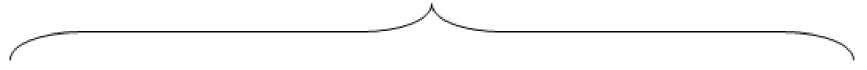 Уровни психолого-педагогического сопровожденияФинансовое обеспечение реализации основной образовательной программы основного общего образованияОсновные формы сопровождения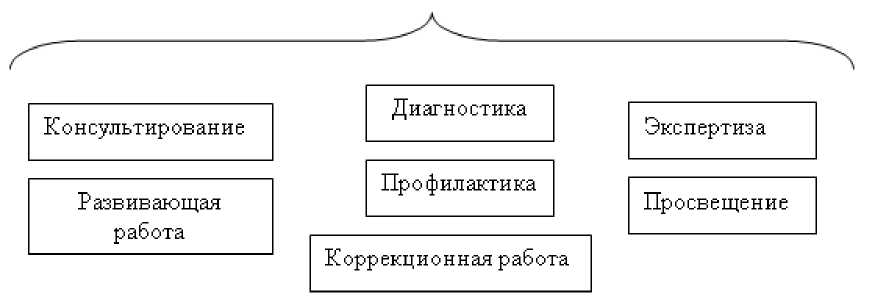 Основные направления психолого-педагогического сопровождения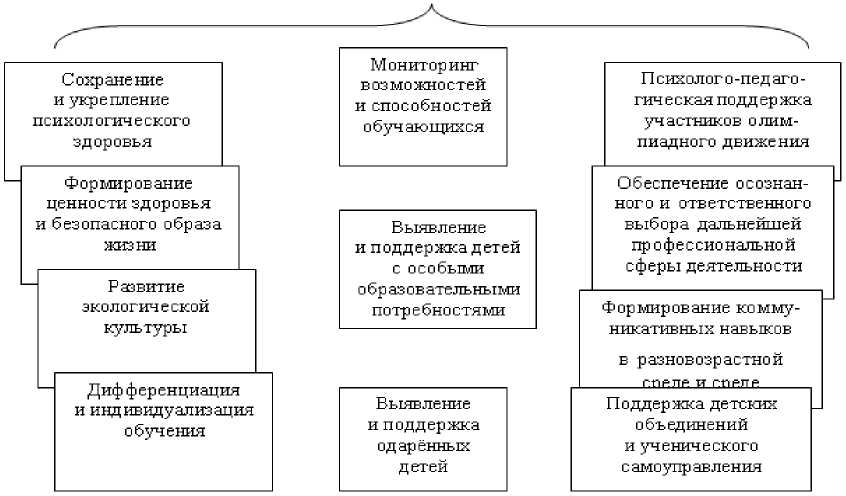 Финансовое обеспечение реализации основной образовательной программы основного общего образования опирается на исполнение расходных обязательств, обеспечивающих конституционное право граждан на бесплатное и общедоступное общее образование. Объём действующих расходных обязательств отражается в задании учредителя по оказанию государственных (муниципальных) образовательных услуг в соответствии с требованиями федеральных государственных образовательных стандартов общего образования.Задание учредителя обеспечивает соответствие показателей объёмов и качества предоставляемых образовательным учреждением услуг (выполнения работ) с размерами направляемых на эти цели средств бюджета.Финансовое обеспечение задания учредителя по реализации основной образовательной программы основного общего образования осуществляется на основе нормативного подушевого финансирования.Региональный расчётный подушевой норматив должен покрывать следующие расходы на год .• оплату труда работников образовательных учреждений с учётом районных коэффициентов к заработной плате, а также отчисления; расходы, непосредственно связанные с обеспечением образовательного процесса (приобретение учебно-наглядных пособий, технических средств обучения, расходных материалов, канцелярских товаров, оплату услуг связи в части расходов, связанных с подключением к информационной сети Интернет и платой за пользование этой сетью); иные хозяйственные нужды и другие расходы, связанные с обеспечением образовательного процесса (обучение, повышение квалификации педагогического и административно-управленческого персонала образовательных учреждений, командировочные расходы и др.), за исключением расходов на содержание зданий и коммунальных расходов, осуществляемых из местных бюджетов.В соответствии с расходными обязательствами органов местного самоуправления по организации предоставления общего образования в расходы местных бюджетов могут также включаться расходы, связанные с организацией подвоза обучающихся к образовательным учреждениям и развитием сетевого взаимодействия для реализации основной образовательной программы общего образования.В связи с требованиями Стандарта при расчёте регионального подушевого норматива должны учитываться затраты рабочего времени педагогических работников образовательных учреждений на урочную и внеурочную деятельность, включая все виды работ (учебная, воспитательная методическая и т. п.), входящие в трудовые обязанности конкретных педагогических работников.Формирование фонда оплаты труда образовательного учреждения осуществляется в пределах объёма средств образовательного учреждения на текущий финансовый год, определённого в соответствии с региональным расчётным подушевым нормативом, количеством обучающихся и соответствующими поправочными коэффициентами, и отражается в плане финансово-хозяйственной деятельности ОУ.Размеры, порядок и условия осуществления стимулирующих выплат определяются в локальных правовых актах образовательного учреждения и (или) в коллективных договорах. В локальных правовых актах о стимулирующих выплатах должны быть определены критерии и показатели результативности и качества, разработанные в соответствии с требованиями ФГОС к результатам освоения основной образовательной программы основного общего образования. В них включаются: динамика учебных достижений обучающихся, активность их участия во внеурочной деятельности; использование учителями современных педагогических технологий, в том числе здоровьесберегающих; участие в методической работе, распространение передового педагогического опыта; повышение уровня профессионального мастерства и др.Образовательное учреждение самостоятельно определяет: соотношение базовой и стимулирующей части фонда оплаты труда; соотношение фонда оплаты труда педагогического, административноуправленческого и учебно-вспомогательного персонала; соотношение общей и специальной частей внутри базовой части фонда оплаты труда; порядок распределения стимулирующей части фонда оплаты труда в соответствии с региональными и муниципальными нормативными актами.Для обеспечения требований Стандарта на основе проведённого анализа материально-технических условий реализации основной образовательной программы основного общего образования образовательное учреждение: проводит экономический расчёт стоимости обеспечения требований Стандарта по каждой позиции; устанавливает предмет закупок, количество и стоимость пополняемого оборудования, а также работ для обеспечения требований к условиям реализации ООП; определяет величину затрат на обеспечение требований к условиям реализации ООП; соотносит необходимые затраты с региональным (муниципальным) графиком внедрения Стандарта основной ступени и определяет распределение по годам освоения средств на обеспечение требований к условиям реализации ООП в соответствии с ФГОС; определяет объёмы финансирования, обеспечивающие реализацию внеурочной деятельности обучающихся, включённой в основную образовательную программу образовательного учреждения; разрабатывает финансовый механизм интеграции между общеобразовательным учреждением и учреждениями дополнительного образования детей, а также другими социальными партнёрами, организующими внеурочную деятельность обучающихся, и отражает его в своих локальных актах. При этом учитывается, что взаимодействие может осуществляться: на основе договоров на проведение занятий в рамках кружков, секций, клубов и др. по различным направлениям внеурочной деятельности на базе школы (учреждения дополнительного образования, клуба, спортивного комплекса и др.); за счёт выделения ставок педагогов дополнительного образования, которые обеспечивают реализацию для обучающихся в общеобразовательном учреждении широкого спектра программ внеурочной деятельности.Материально-технические условия реализации основной образовательной программы основной образовательной программыМатериально-техническая база образовательного учреждения должна быть приведена в соответствие с задачами по обеспечению реализации основной образовательной программы образовательного учреждения, необходимого учебно-материального оснащения образовательного процесса и созданию соответствующей образовательной и социальной среды.Для этого образовательное учреждение разрабатывает и закрепляет локальным актом перечни оснащения и оборудования образовательного учреждения. перечни рекомендуемой учебной литературы и цифровых образовательных ресурсов; аналогичные Перечни, утверждённые региональными нормативными актами и локальными актами образовательного учреждения, разработанными с учётом особенностей реализации основной образовательной программы в образовательном учреждении.В соответствии с требованиями ФГОС в образовательном учреждении, реализующем основную образовательную программу основного общего образования, должны быть оборудованы: учебные кабинеты с автоматизированными рабочими местами обучающихся и педагогических работников; лекционные аудитории; помещения для занятий учебно-исследовательской и проектной деятельностью, моделированием и техническим творчеством; необходимые для реализации учебной и внеурочной деятельности лаборатории и мастерские; помещения (кабинеты, мастерские, студии) для занятий музыкой, хореографией и изобразительным искусством; лингафонные кабинеты; информационно-библиотечные центры с рабочими зонами, оборудованными читальными залами и книгохранилищами, обеспечивающими сохранность книжного фонда, медиатекой; актовые и хореографические залы; спортивные комплексы, залы, бассейны, стадионы, спортивные площадки, тиры, оснащённые игровым, спортивным оборудованием и инвентарём; автогородки; помещения для питания обучающихся, а также для хранения и приготовления пищи, обеспечивающие возможность организации качественного горячего питания, в том числе горячих завтраков; помещения для медицинского персонала; административные и иные помещения, оснащённые необходимым оборудованием, в том числе для организации учебного процесса с детьми-инвалидами и детьми с ограниченными возможностями здоровья; гардеробы, санузлы, места личной гигиены; участок (территория) с необходимым набором оснащённых зон.Все помещения должны быть обеспечены полными комплектами оборудования для реализации всех предметных областей и внеурочной деятельности, включая расходные материалы и канцелярские принадлежности, а также мебелью, офисным оснащением и необходимым инвентарём.Оценка материально-технических условий реализации основной 	образовательной	программы		Информационно-методические условия реализации основной образовательной программы основного общего образования.В соответствии с требованиями Стандарта информационно-методические условия реализации основной образовательной программы общего образования обеспечиваются современной информационно-образовательной средой.Под информационно-образовательной средой (или ИОС) понимается открытая педагогическая система, сформированная на основе разнообразных информационных образовательных ресурсов, современных информационно-телекоммуникационных средств и педагогических технологий, направленных на формирование творческой, социально активной личности, а также компетентность участников образовательного процесса в решении учебно-познавательных и профессиональных задач с применением информационно-коммуникационных технологий (ИКТ-компетентность), наличие служб поддержки применения ИКТ.Создаваемая в образовательном учреждении ИОС строится в соответствии со следующей иерархией: единая информационно-образовательная среда страны; единая информационно-образовательная среда региона; информационно-образовательная среда образовательного учреждения; предметная информационно-образовательная среда; информационно-образовательная среда УМК; информационно-образовательная среда компонентов УМК; информационно-образовательная среда элементов УМК.Основными элементами ИОС являются: информационно-образовательные ресурсы в виде печатной продукции; информационно-образовательные ресурсы на сменных оптических носителях; информационно-образовательные ресурсы Интернета; вычислительная и информационно-телекоммуникационная инфра-структура; прикладные программы, в том числе поддерживающие администрирование и финансово-хозяйственную деятельность образовательного учреждения (бухгалтерский учёт, делопроизводство, кадры и т. д.).Необходимое для использования ИКТ оборудование отвечает современным требованиям и обеспечивает использование ИКТ: в учебной деятельности; во внеурочной деятельности; в исследовательской и проектной деятельности; при измерении, контроле и оценке результатов образования; в административной деятельности, включая дистанционное взаимодействие всех участников образовательного процесса, в том числе в рамках дистанционного образования, а также дистанционное взаимодействие образовательного учреждения с другими организациями социальной сферы и органами управления.Учебно-методическое и информационное оснащение образовательного процесса обеспечивает возможность: реализации индивидуальных образовательных планов обучающихся, осуществления их самостоятельной образовательной деятельности; ввода русского и иноязычного текста, распознавания сканированного текста; создания текста на основе расшифровки аудиозаписи; использования средств орфографического и синтаксического контроля русского текста и текста на иностранном языке; редактирования и структурирования текста средствами текстового редактора; записи и обработки изображения (включая микроскопические, телескопические и спутниковые изображения) и звука при фиксации явлений в природе и обществе, хода образовательного процесса; переноса информации с нецифровых носителей (включая трёхмерные объекты) в цифровую среду (оцифровка, сканирование); создания и использования диаграмм различных видов (алгоритмических, концептуальных, классификационных, организационных, хронологических, родства и др.), специализированных географических (в ГИС) и исторических карт; создания виртуальных геометрических объектов, графических сообщений с проведением рукой произвольных линий; организации сообщения в виде линейного или включающего ссылки сопровождения выступления, сообщения для самостоятельного просмотра, в том числе видеомонтажа и озвучивания видеосообщений; выступления с аудио-, видео- и графическим экранным сопровождением; вывода информации на бумагу и т. п. и в трёхмерную материальную среду (печать); информационного подключения к локальной сети и глобальной сети Интернет, входа в информационную среду учреждения, в том числе через Интернет, размещения гипермедиасообщений в информационной среде образовательного учреждения; поиска и получения информации; использования источников информации на бумажных и цифровых носителях (в том числе в справочниках, словарях, поисковых системах); вещания (подкастинга), использования носимых аудио- и видеоустройств для учебной деятельности на уроке и вне урока; общения в Интернете, взаимодействия в социальных группах и сетях, участия в форумах, групповой работы над сообщениями (вики); создания и заполнения баз данных, в том числе определителей; наглядного представления и анализа данных; включения обучающихся в проектную и учебно-исследовательскую деятельность, проведения наблюдений и экспериментов, в том числе с использованием: учебного лабораторного оборудования, цифрового (электронного) и традиционного измерения, включая определение местонахождения; виртуальных лабораторий, вещественных и виртуально-наглядных моделей и коллекций основных математических и естественнонаучных объектов и явлений; исполнения, сочинения и аранжировки музыкальных произведений с применением традиционных народных и современных инструментов и цифровых технологий, использования звуковых и музыкальных редакторов, клавишных и кинестетических синтезаторов; художественного творчества с использованием ручных, электрических и ИКТ- инструментов, реализации художественно-оформительских и издательских проектов, натурной и рисованной мультипликации; создания материальных и информационных объектов с использованием ручных и электроинструментов, применяемых в избранных для изучения распространённых технологиях (индустриальных, сельскохозяйственных, технологиях ведения дома, информационных и коммуникационных технологиях); проектирования и конструирования, в том числе моделей с цифровым управлением и обратной связью, с использованием конструкторов; управления объектами; программирования; занятий по изучению правил дорожного движения с использованием игр, оборудования, а также компьютерных тренажёров; размещения продуктов познавательной, учебно-исследовательской и проектной деятельности обучающихся в информационно-образовательной среде образовательного учреждения; проектирования и организации индивидуальной и групповой деятельности, организации своего времени с использованием ИКТ; планирования учебного процесса, фиксирования его реализации в целом и отдельных этапов (выступлений, дискуссий, экспериментов); обеспечения доступа в школьной библиотеке к информационным ресурсам Интернета, учебной и художественной литературе, коллекциям медиаресурсов на электронных носителях, множительной технике для тиражирования учебных и методических тексто-графических и аудио- и видеоматериалов, результатов творческой, научно-исследовательской и проектной деятельности обучающихся; проведения массовых мероприятий, собраний, представлений; досуга и общения обучающихся с возможностью для массового просмотра кино- и видеоматериалов, организации сценической работы, театрализованных представлений, обеспеченных озвучиванием, освещением и мультимедиасопровождением; выпуска школьных печатных изданий, работы школьного телевидения.Все указанные виды деятельности обеспечены расходными материалами.Создание в образовательном учреждении информационно-образовательной среды, соответствующей требованиям СтандартаВ период с 2012 по 2017 годы в школе планируется создание информационнообразовательной среды, соответствующей требованиям Стандарта. Приобрести в необходимом количестветехнические средства: мультимедийный проектор и экран; принтер монохромный; принтер цветной; фотопринтер; цифровая видеокамера; графический планшет; сканер; конструктор, позволяющий создавать компьютерно-управляемые движущиеся модели с обратной связью; цифровой микроскоп;программные инструменты: операционные системы и служебные инструменты; орфографический корректор для текстов на русском и иностранном языках; клавиатурный тренажёр для русского и иностранного языков; текстовый редактор для работы с русскими и иноязычными текстами; инструмент планирования деятельности; графический редактор для обработки растровых изображений; графический редактор для обработки векторных изображений; музыкальный редактор; редактор подготовки презентаций; редактор видео; редактор звука; ГИС; редактор представления временной информации (линия времени); редактор генеалогических деревьев; цифровой биологический определитель; виртуальные лаборатории по учебным предметам; среды для дистанционного онлайн и офлайн сетевого взаимодействия; среда для интернет-публикаций; редактор интернет-сайтов; редактор для совместного удалённого редактирования сообщений;обеспечение технической, методической и организационной поддержки: разработка планов, дорожных карт; заключение договоров; подготовка распорядительных документов учредителя; подготовка локальных актов образовательного учреждения; подготовка программ формирования ИКТ-компетентности работников школы (индивидуальных программ для каждого работника);отображение образовательного процесса в информационной среде: размещение домашних заданий (текстовая формулировка, видеофильм для анализа, географическаякарта); результатов выполнения аттестационных работ обучающихся; творческих работ учителей и обучающихся; осуществление связи учителей, администрации, родителей, органов управления; осуществление методической поддержки учителей;компоненты на бумажных носителях: учебники (органайзеры); рабочие тетради (тетради-тренажёры);компоненты на CD и DVD: электронные приложения к учебникам; электронные наглядные пособия; электронные тренажёры; электронные практикумы.Модель сетевого графика (дорожной карты) по формированию необходимой системы условий реализации основной образовательной программы основного общего образования.КритерийУровни сформированности навыков проектной деятельностиУровни сформированности навыков проектной деятельностиКритерийБазовыйПовышенныйСамостоятельноеприобретение знаний ирешениепроблемРабота в целом свидетельствует о способности самостоятельно с опорой на помощь руководителя ставить проблему и находить пути её решения; продемонстрирована способность приобретать новые знания и/или осваивать новые способы действий, достигать более глубокого понимания изученногоРабота в целом свидетельствует о способности самостоятельно ставить проблему и находить пути её решения; продемонстрировано свободное владение логическими операциями, навыками критического мышления, умение самостоятельно мыслить; продемонстрирована способность на этой основе приобретать новые знания и/или осваивать новые способы действий, достигать более глубокого понимания проблемыЗнаниепредметаПродемонстрировано понимание содержания выполненной работы. В работе и в ответах на вопросы по содержанию работы отсутствуютПродемонстрировано свободное владение предметом проектной деятельности. Ошибки отсутствуютгрубые ошибкиРегулятивныедействияПродемонстрированы навыки определения темы и планирования работы.Работа доведена до конца и представлена комиссии; некоторые этапы выполнялись под контролем и при поддержке руководителя. При этом проявляются отдельные элементы самооценки и самоконтроля обучающегосяРабота тщательно спланирована и последовательно реализована, своевременно пройдены все необходимые этапы обсуждения и представления.Контроль и коррекция осуществлялись самостоятельноКоммуникацияПродемонстрированы навыки оформления проектной работы и пояснительной записки, а также подготовки простой презентации. Автор отвечает на вопросыТема ясно определена и пояснена. Текст/сообщение хорошо структурированы. Все мысли выражены ясно, логично, последовательно, аргументированно. Работа/сообщение вызывает интерес. Автор свободно отвечает на вопросыКлассДиагностический инструментарий для сформированности УУДЛичностные УУД: умение соотносить поступки и события с принятыми этическими принципами, знание моральных норм и умения выделять нравственный аспект поведения на основе определения учащимся своего места в обществе и в жизни в целомЛичностные УУД: умение соотносить поступки и события с принятыми этическими принципами, знание моральных норм и умения выделять нравственный аспект поведения на основе определения учащимся своего места в обществе и в жизни в целом5 классДиагностический опросник «Личностный рост»Личностный опросник «ОТКЛЭ» Н.И.РейнвальдАнкета «Субъективность учащихся в образовательном процессе»6 классДиагностический опросник «Личностный рост»Пословицы (методика С.М.Петровой)Методика «Психологическая культура личности» (Т.А.Огнева, О.И.Мотков)7 классДиагностический опросник «Личностный рост»Анкета «Ценности образования»Анкета «Субъективность учащихся в образовательном процессе»8 класс- Диагностический опросник «ЛичностныйВиды контроляСодержаниеМетодыАдминистративный контрольАдминистративный контрольАдминистративный контрольВходнойОбъем остаточных предметных знанийТестирование, беседа, анкетирование, наблюдение.ТекущийОсвоение учебного материала по теме, учебной единице.Диагностические задания: опросы, практические работы, тестирование.ИтоговыйКонтроль и выполнение поставленных задач.Представление продукта на разных уровнях.Педагогический мониторингПедагогический мониторингПедагогический мониторингВходнойОбъем остаточных предметных знанийТестирование, беседа, анкетирование, наблюдение.ТекущийОсвоение учебного материала по теме, учебной единице.Диагностические задания: опросы, практические работы, тестирование.КоррекционныйЛиквидация пробеловПовторные тесты, индивидуальные консультации.ИтоговыйКонтроль и выполнение поставленных задач.Представление продукта на разных уровнях.Родительский контрольРодительский контрольРодительский контрольТекущийОсвоение учебного материала по теме, учебной единице.Диагностические задания: опросы, практические работы, тестирование.КоррекционныйЛиквидация пробеловПовторные тесты, индивидуальные консультации.СамоконтрольСамоконтрольСамоконтрольТекущийОсвоение учебного материала по теме, учебной единице.Диагностические задания: опросы, практические работы, тестирование.КоррекционныйЛиквидация пробеловПовторные тесты, индивидуальные консультации.Универсальные учебные действияФормы и способы развития УУДФормы и способы развития УУДЛичностные УУД:умение соотносить поступки и события с принятыми этическими принципами, знание моральных норм и умения выделять нравственный аспект поведения на основе определения учащимся своего места в обществе и в жизни в целомЛичностные УУД:умение соотносить поступки и события с принятыми этическими принципами, знание моральных норм и умения выделять нравственный аспект поведения на основе определения учащимся своего места в обществе и в жизни в целомЛичностные УУД:умение соотносить поступки и события с принятыми этическими принципами, знание моральных норм и умения выделять нравственный аспект поведения на основе определения учащимся своего места в обществе и в жизни в целом5 класс:Умение ценить и принимать следующие базовые ценности: «добро», «терпение», «любовь к России к своей малой родине», «природа», «семья», «мир», «справедливость», «желание понимать друг друга», «доверие к людям», «милосердие», «честь» и «достоинство»;уважение к своему народу, развитие толерантности;освоение личностного смысла учения, выбор дальнейшего образовательного маршрута;оценка жизненных ситуаций и поступков героев художественных текстов с точки зрения общечеловеческих норм, нравственных и этических ценностей гражданина России; выполнение норм и требований школьной жизни и обязанностей ученика; знание прав учащихся и умение ими пользоваться5 класс:Умение ценить и принимать следующие базовые ценности: «добро», «терпение», «любовь к России к своей малой родине», «природа», «семья», «мир», «справедливость», «желание понимать друг друга», «доверие к людям», «милосердие», «честь» и «достоинство»;уважение к своему народу, развитие толерантности;освоение личностного смысла учения, выбор дальнейшего образовательного маршрута;оценка жизненных ситуаций и поступков героев художественных текстов с точки зрения общечеловеческих норм, нравственных и этических ценностей гражданина России; выполнение норм и требований школьной жизни и обязанностей ученика; знание прав учащихся и умение ими пользоватьсяурочная и внеурочная деятельность;этические беседы, лекции, диспуты;- тематические вечера, турниры знатоков этики; совместная деятельность, сотрудничество6 класс:Создание историко-географического образа, включающего представление о территории и границах России, ее географических особенностях, знание основных исторических событий развития государственности и общества; формирование образа социально-политического устройства России, представления о ее государственной организации, символике, знание государственных праздников; уважение и принятие других народов России и мира, межэтническая толерантность, готовность к равноправному сотрудничеству; гражданский патриотизм, любовь к Родине, чувство гордости за свою страну; участие в школьном самоуправлении в пределах возраста (дежурство в классе и в Лицее, участие в детской общественной организации Лицея «Радуга», в школьных и внешкольных мероприятиях).6 класс:Создание историко-географического образа, включающего представление о территории и границах России, ее географических особенностях, знание основных исторических событий развития государственности и общества; формирование образа социально-политического устройства России, представления о ее государственной организации, символике, знание государственных праздников; уважение и принятие других народов России и мира, межэтническая толерантность, готовность к равноправному сотрудничеству; гражданский патриотизм, любовь к Родине, чувство гордости за свою страну; участие в школьном самоуправлении в пределах возраста (дежурство в классе и в Лицее, участие в детской общественной организации Лицея «Радуга», в школьных и внешкольных мероприятиях).урочная и внеурочная деятельность;этические беседы, лекции, диспуты;тематические вечера, турниры знатоков этики;совместная деятельность, сотрудничество;психологические тренинги7 класс:Знание о своей этнической принадлежности, освоение национальных ценностей, традиций, культуры, знание о народах и этнических группах России; эмоциональное положительное принятие своей этнической идентичности; уважение личности, ее достоинства, доброжелательное отношение к окружающим, нетерпимость к любым видам насилия и готовность противостоять им; уважение ценностей семьи, любовь к природе, признание ценности здоровья своего и других людей, оптимизм в восприятии мира;умение вести диалог на основе равноправных отношений и взаимного уважения, конструктивное разрешение конфликтов.7 класс:Знание о своей этнической принадлежности, освоение национальных ценностей, традиций, культуры, знание о народах и этнических группах России; эмоциональное положительное принятие своей этнической идентичности; уважение личности, ее достоинства, доброжелательное отношение к окружающим, нетерпимость к любым видам насилия и готовность противостоять им; уважение ценностей семьи, любовь к природе, признание ценности здоровья своего и других людей, оптимизм в восприятии мира;умение вести диалог на основе равноправных отношений и взаимного уважения, конструктивное разрешение конфликтов.урочная и внеурочная деятельность;этические беседы, лекции, диспуты;тематические вечера, турниры знатоков этики;совместная деятельность, сотрудничество;психологические практикумы8 класс:Освоение общекультурного наследия России и общемирового культурного наследия; экологическое сознание, признание высокой ценности жизни во всех ее проявлениях, знание основных принципов и правил отношения к природе, знание основ здорового образа жизни и здоровьесберегающих технологий, правил поведения в чрезвычайных ситуациях; сформированность позитивной моральной самооценки и моральных чувств - чувства гордости при следовании моральным нормам, переживание стыда при их нарушении;устойчивый познавательный интерес и становление смыслообразующей функции познавательного мотива;участие в общественной жизни на уровне Лицея и социума.8 класс:Освоение общекультурного наследия России и общемирового культурного наследия; экологическое сознание, признание высокой ценности жизни во всех ее проявлениях, знание основных принципов и правил отношения к природе, знание основ здорового образа жизни и здоровьесберегающих технологий, правил поведения в чрезвычайных ситуациях; сформированность позитивной моральной самооценки и моральных чувств - чувства гордости при следовании моральным нормам, переживание стыда при их нарушении;устойчивый познавательный интерес и становление смыслообразующей функции познавательного мотива;участие в общественной жизни на уровне Лицея и социума.урочная и внеурочная деятельность;этические беседы, лекции, диспуты;тематические вечера, турниры знатоков этики;совместная деятельность, сотрудничество;участие в социальном проектировании9 класс:1) Знание основных положений Конституции РФ, основных прав и обязанностей гражданина, ориентация в правовом пространстве государственно-общественных отношений;сформированность социально-критического мышления, ориентация в особенностях социальных отношений и взаимодействий, установление взаимосвязи между общественно-политическими событиями; ориентация в системе моральных норм и ценностей и их иерархии, понимание конвенционального характера морали;сформированность потребности в самовыражении и самореализации, социальном признании;готовность к выбору профильного образования;умение строить жизненные планы с учетом конкретных социально-исторических, политических и экономических условий.9 класс:1) Знание основных положений Конституции РФ, основных прав и обязанностей гражданина, ориентация в правовом пространстве государственно-общественных отношений;сформированность социально-критического мышления, ориентация в особенностях социальных отношений и взаимодействий, установление взаимосвязи между общественно-политическими событиями; ориентация в системе моральных норм и ценностей и их иерархии, понимание конвенционального характера морали;сформированность потребности в самовыражении и самореализации, социальном признании;готовность к выбору профильного образования;умение строить жизненные планы с учетом конкретных социально-исторических, политических и экономических условий.урочная и внеурочная деятельность;этические беседы, лекции, диспуты;тематические вечера, турниры знатоков этики;совместная деятельность, сотрудничество;участие в социальном проектированииРегулятивные УУД: умение организовывать свою учебную деятельностьРегулятивные УУД: умение организовывать свою учебную деятельностьРегулятивные УУД: умение организовывать свою учебную деятельность5 класс:Постановка частных задач на усвоение готовых знаний и действий (стоит задача понять, запомнить, воспроизвести);использовать справочную литературу, ИКТ, инструменты и приборы;умение самостоятельно анализировать условия достижения цели на основе учета выделенных учителем ориентиров действий в новом учебном материале.5 класс:Постановка частных задач на усвоение готовых знаний и действий (стоит задача понять, запомнить, воспроизвести);использовать справочную литературу, ИКТ, инструменты и приборы;умение самостоятельно анализировать условия достижения цели на основе учета выделенных учителем ориентиров действий в новом учебном материале.творческие учебные задания, практические работы;- проблемные ситуации;проектная и исследовательская деятельность6 класс:Принятие и самостоятельная постановка новых учебных задач (анализ условий, выбор соответствующего способа действий, контроль и оценка его выполнения);умение планировать пути достижения намеченных целей;умение адекватно оценить степень объективной и субъектной трудности выполнения учебной задачи;умение обнаружить отклонение от эталонного образца и внести соответствующие коррективы в процесс выполнения учебной задачи;принимать решения в проблемной ситуации на основе переговоров.6 класс:Принятие и самостоятельная постановка новых учебных задач (анализ условий, выбор соответствующего способа действий, контроль и оценка его выполнения);умение планировать пути достижения намеченных целей;умение адекватно оценить степень объективной и субъектной трудности выполнения учебной задачи;умение обнаружить отклонение от эталонного образца и внести соответствующие коррективы в процесс выполнения учебной задачи;принимать решения в проблемной ситуации на основе переговоров.творческие учебные задания, практические работы;- проблемные ситуации;проектная и исследовательская деятельность7 класс:Формирование навыков целеполагания, включая постановку новых целей, преобразование практической задачи в познавательную;формирование действий планирования деятельности во времени и регуляция темпа его выполнения на основе овладения приемами управления временем (тайм- менеджмент);адекватная оценка собственных возможностей в отношении решения поставленной задачи.7 класс:Формирование навыков целеполагания, включая постановку новых целей, преобразование практической задачи в познавательную;формирование действий планирования деятельности во времени и регуляция темпа его выполнения на основе овладения приемами управления временем (тайм- менеджмент);адекватная оценка собственных возможностей в отношении решения поставленной задачи.творческие учебные задания, практические работы;- проблемные ситуации;проектная и исследовательская деятельность8 класс:Умение анализировать причины проблем и неудач в выполнении деятельности и находить рациональные способы их устранения;формирование рефлексивной самооценки своих возможностей управления;умение осуществлять констатирующий и предвосхищающий контроль по результату и по способу действия.8 класс:Умение анализировать причины проблем и неудач в выполнении деятельности и находить рациональные способы их устранения;формирование рефлексивной самооценки своих возможностей управления;умение осуществлять констатирующий и предвосхищающий контроль по результату и по способу действия.творческие учебные задания, практические работы;- проблемные ситуации;проектная и исследовательская деятельность9 класс:Умение самостоятельно вырабатывать и применять критерии и способы дифференцированной оценки собственной учебной деятельности;самоконтроль в организации учебной и внеучебной деятельности;формирование навыков прогнозирования как предвидения будущих событий и развития процесса;принятие ответственности за свой выбор организации своей учебной деятельности.9 класс:Умение самостоятельно вырабатывать и применять критерии и способы дифференцированной оценки собственной учебной деятельности;самоконтроль в организации учебной и внеучебной деятельности;формирование навыков прогнозирования как предвидения будущих событий и развития процесса;принятие ответственности за свой выбор организации своей учебной деятельности.творческие учебные задания, практические работы;- проблемные ситуации;проектная и исследовательская деятельностьПознавательные УУД: включают общеучебные, логические действия постановки и решения проблемПознавательные УУД: включают общеучебные, логические действия постановки и решения проблемПознавательные УУД: включают общеучебные, логические действия постановки и решения проблем5 класс:Умение самостоятельно выделять и формулировать цель;умение ориентироваться в учебных источниках; умение отбирать и сопоставлять необходимую информацию из разных источников; умение анализировать, сравнивать, структурировать различные объекты, явления и факты; умение самостоятельно делать выводы, перерабатывать информацию, преобразовывать ее, представлять информацию на основе схем, моделей, сообщений; умение передавать содержание в сжатом, выборочном и развернутом виде; умение строить речевое высказывание в устной и письменной форме; умение проводить наблюдение и эксперимент под руководством учителя.5 класс:Умение самостоятельно выделять и формулировать цель;умение ориентироваться в учебных источниках; умение отбирать и сопоставлять необходимую информацию из разных источников; умение анализировать, сравнивать, структурировать различные объекты, явления и факты; умение самостоятельно делать выводы, перерабатывать информацию, преобразовывать ее, представлять информацию на основе схем, моделей, сообщений; умение передавать содержание в сжатом, выборочном и развернутом виде; умение строить речевое высказывание в устной и письменной форме; умение проводить наблюдение и эксперимент под руководством учителя.задания творческого и поискового характера (проблемные вопросы, учебные задачи или проблемные ситуации); учебные проекты и проектные задачи, моделирование;дискуссии, беседы, наблюдения, опыты, практические работы;сочинения на заданную тему и редактирование;смысловое чтение и извлечение необходимой информации6 класс:Умение выбирать наиболее эффективных способов решения задач в зависимости от конкретных условий;умение контролировать и оценивать процесс и результат деятельности;владение навыками смыслового чтения как способа осмысления цели чтения и выбор вида чтения в зависимости от цели;извлечение необходимой информации из прослушанных текстов различных жанров;определение основной и второстепенной информации;умение давать определения понятиям, устанавливать причинно-следственные связи;умение осуществлять расширенный поиск информации с использованием ресурсов библиотек и Интернета.6 класс:Умение выбирать наиболее эффективных способов решения задач в зависимости от конкретных условий;умение контролировать и оценивать процесс и результат деятельности;владение навыками смыслового чтения как способа осмысления цели чтения и выбор вида чтения в зависимости от цели;извлечение необходимой информации из прослушанных текстов различных жанров;определение основной и второстепенной информации;умение давать определения понятиям, устанавливать причинно-следственные связи;умение осуществлять расширенный поиск информации с использованием ресурсов библиотек и Интернета.задания творческого и поискового характера (проблемные вопросы, учебные задачи или проблемные ситуации);учебные проекты и проектные задачи, моделирование;дискуссии, беседы, наблюдения, опыты, практические работы;сочинения на заданную тему и редактирование;смысловое чтение и извлечение необходимой информациикласс:Умение свободно ориентироваться и воспринимать тексты художественного, научного, публицистического и официально-делового стилей; умение понимать и адекватно оценивать язык средств массовой информации; умение адекватно, подробно, сжато, выборочно передавать содержание текста; умение составлять тексты различных жанров, соблюдая нормы построения текста (соответствие теме, жанру, стилю речи и др.); умение создавать и преобразовывать модели и схемы для решения задач; умение структурировать тексты, выделять главное и второстепенное, главную идею текста, выстраивать последовательность описываемых событий.класс:Умение свободно ориентироваться и воспринимать тексты художественного, научного, публицистического и официально-делового стилей; умение понимать и адекватно оценивать язык средств массовой информации; умение адекватно, подробно, сжато, выборочно передавать содержание текста; умение составлять тексты различных жанров, соблюдая нормы построения текста (соответствие теме, жанру, стилю речи и др.); умение создавать и преобразовывать модели и схемы для решения задач; умение структурировать тексты, выделять главное и второстепенное, главную идею текста, выстраивать последовательность описываемых событий.задания творческого и поискового характера (проблемные вопросы, учебные задачи или проблемные ситуации);учебные проекты и проектные задачи, моделирование;дискуссии, беседы, наблюдения, опыты, практические работы;сочинения на заданную тему и редактирование;смысловое чтение и извлечение необходимой информации8 класс:2) 1) Анализ объектов с целью выделения признаков (существенных, несущественных); синтез как составление целого из частей, в том числе самостоятельно достраивая, восполняя недостающие компоненты;выбор оснований и критериев для сравнения, сериации, классификации объектов, самостоятельно выбирая основания для указанных логических операций; умение осуществлять выбор наиболее эффективных способов решения задач в зависимости от конкретных условий; умение обобщать понятия - осуществлять логическую операцию перехода от видовых признаков к родовому понятию, от понятия с наименьшим объемом к понятию с большим объемом; умение работать с метафорами - понимать переносной смысл выражений, понимать и употреблять обороты речи, построенные на скрытом уподоблении, образном сближении слов.8 класс:2) 1) Анализ объектов с целью выделения признаков (существенных, несущественных); синтез как составление целого из частей, в том числе самостоятельно достраивая, восполняя недостающие компоненты;выбор оснований и критериев для сравнения, сериации, классификации объектов, самостоятельно выбирая основания для указанных логических операций; умение осуществлять выбор наиболее эффективных способов решения задач в зависимости от конкретных условий; умение обобщать понятия - осуществлять логическую операцию перехода от видовых признаков к родовому понятию, от понятия с наименьшим объемом к понятию с большим объемом; умение работать с метафорами - понимать переносной смысл выражений, понимать и употреблять обороты речи, построенные на скрытом уподоблении, образном сближении слов.задания творческого и поискового характера (проблемные вопросы, учебные задачи или проблемные ситуации);учебные проекты и проектные задачи, моделирование;дискуссии, беседы, наблюдения, опыты, практические работы;сочинения на заданную тему и редактирование;смысловое чтение и извлечение необходимой информации9 класс:Умение строить классификацию на основе дихотомического деления (на основе отрицания); умение устанавливать причинно-следственных связей, строить логические цепи рассуждений, доказательств;выдвижение гипотез, их обоснование через поиск решения путем проведения исследования с поэтапным контролем и коррекцией результатов работы; умение объяснять явления, процессы, связи и отношения, выявляемые в ходе исследования; овладение основами ознакомительного, изучающего, усваивающего и поискового чтения.9 класс:Умение строить классификацию на основе дихотомического деления (на основе отрицания); умение устанавливать причинно-следственных связей, строить логические цепи рассуждений, доказательств;выдвижение гипотез, их обоснование через поиск решения путем проведения исследования с поэтапным контролем и коррекцией результатов работы; умение объяснять явления, процессы, связи и отношения, выявляемые в ходе исследования; овладение основами ознакомительного, изучающего, усваивающего и поискового чтения.задания творческого и поискового характера (проблемные вопросы, учебные задачи или проблемные ситуации);учебные проекты и проектные задачи, моделирование;дискуссии, беседы, наблюдения, опыты, практические работы;сочинения на заданную тему и редактирование;смысловое чтение и извлечение необходимой информации- Коммуникативные УУД: умение общаться, взаимодействовать с людьми- Коммуникативные УУД: умение общаться, взаимодействовать с людьми- Коммуникативные УУД: умение общаться, взаимодействовать с людьми5 класс:Умение участвовать в диалоге: слушать и понимать других, высказывать свою точку зрения на события, поступки;умение оформлять свои мысли в устной и письменной речи;умение выполнять различные роли в группе, сотрудничать в совместном решении проблемы;умение отстаивать и аргументировать свою точку зрения, соблюдая правила речевого этикета;критично относиться к своему мнению, договариваться с людьми иных позиций, понимать точку зрения другого;предвидеть последствия коллективных решений.5 класс:Умение участвовать в диалоге: слушать и понимать других, высказывать свою точку зрения на события, поступки;умение оформлять свои мысли в устной и письменной речи;умение выполнять различные роли в группе, сотрудничать в совместном решении проблемы;умение отстаивать и аргументировать свою точку зрения, соблюдая правила речевого этикета;критично относиться к своему мнению, договариваться с людьми иных позиций, понимать точку зрения другого;предвидеть последствия коллективных решений.групповые формы работы;беседы, игры, сочинения;КТД, дискуссии;самоуправление;конференции; игры-состязания, игры- конкурсы6 класс:Умение понимать возможности различных точек зрения, которые не совпадают с собственной;готовность к обсуждению разных точек зрения и выработке общей (групповой позиции);умение определять цели и функции участников, способы их взаимодействия; умение планировать общие способы работы группы;обмениваться знаниями между членами группы для принятия эффективных совместных решений;уважительное отношение к партнерам, внимание к личностидругого.6 класс:Умение понимать возможности различных точек зрения, которые не совпадают с собственной;готовность к обсуждению разных точек зрения и выработке общей (групповой позиции);умение определять цели и функции участников, способы их взаимодействия; умение планировать общие способы работы группы;обмениваться знаниями между членами группы для принятия эффективных совместных решений;уважительное отношение к партнерам, внимание к личностидругого.групповые формы работы;беседы, игры, сочинения;КТД, дискуссии;самоуправление;конференции; игры-состязания, игры- конкурсы7 классУмение устанавливать и сравнивать разные точки зрения, прежде чем принимать решение и делать выбор;способность брать на себя инициативу в организации совместного действия;готовность адекватно реагировать на нужды других, оказывать помощь и эмоциональную поддержку партнерам в процессе достижения общей цели совместной деятельности;умение использовать адекватные языковые средства для отражения в форме речевых высказываний своих чувств, мыслей, побуждений7 классУмение устанавливать и сравнивать разные точки зрения, прежде чем принимать решение и делать выбор;способность брать на себя инициативу в организации совместного действия;готовность адекватно реагировать на нужды других, оказывать помощь и эмоциональную поддержку партнерам в процессе достижения общей цели совместной деятельности;умение использовать адекватные языковые средства для отражения в форме речевых высказываний своих чувств, мыслей, побужденийгрупповые формы работыбеседы, игры, сочинения;КТД, дискуссии; самоуправление;конференции; игрысостязания, игры-конкурсы;психологические практикумы и тренинги8 класс:Умение вступать в диалог, участвовать в коллективном обсуждении проблем, владеть монологической и диалогической формами речи в соответствии с грамматическими и синтаксическими формами родного языка; умение аргументировать свою точку зрения, спорить и отстаивать свою позицию невраждебным для оппонентов способом; способность с помощью вопросов добывать недостающую информацию (познавательная инициативность); умение устанавливать рабочие отношения, эффективно сотрудничать и способствовать продуктивной кооперации;адекватное межличностное восприятие партнера.8 класс:Умение вступать в диалог, участвовать в коллективном обсуждении проблем, владеть монологической и диалогической формами речи в соответствии с грамматическими и синтаксическими формами родного языка; умение аргументировать свою точку зрения, спорить и отстаивать свою позицию невраждебным для оппонентов способом; способность с помощью вопросов добывать недостающую информацию (познавательная инициативность); умение устанавливать рабочие отношения, эффективно сотрудничать и способствовать продуктивной кооперации;адекватное межличностное восприятие партнера.групповые формы работы;беседы, игры, сочинения;КТД, дискуссии;самоуправление;конференции;- игры-состязания, игры-конкурсы9 класс:Умение разрешать конфликты через выявление, идентификацию проблемы, поиск и оценку альтернативных способов разрешение конфликта, принимать решение и реализовывать его;умение управлять поведением партнера через контроль, коррекцию, оценку действий, умение убеждать;интегрироваться в группу сверстников и строить продуктивное взаимодействие с людьми разных возрастных категорий;переводить конфликтную ситуацию в логический план и разрешать ее как задачу через анализ ее условий;стремиться устанавливать доверительные отношения взаимопонимания, способность к эмпатии;речевое отображение (описание, объяснение) содержания совершаемых действий в форме речевых значений с целью ориентировки (планирование, контроль, оценка) предметнопрактической или иной деятельности как в форме громкой социализированной речи, так и в форме внутренней речи (внутреннего говорения).9 класс:Умение разрешать конфликты через выявление, идентификацию проблемы, поиск и оценку альтернативных способов разрешение конфликта, принимать решение и реализовывать его;умение управлять поведением партнера через контроль, коррекцию, оценку действий, умение убеждать;интегрироваться в группу сверстников и строить продуктивное взаимодействие с людьми разных возрастных категорий;переводить конфликтную ситуацию в логический план и разрешать ее как задачу через анализ ее условий;стремиться устанавливать доверительные отношения взаимопонимания, способность к эмпатии;речевое отображение (описание, объяснение) содержания совершаемых действий в форме речевых значений с целью ориентировки (планирование, контроль, оценка) предметнопрактической или иной деятельности как в форме громкой социализированной речи, так и в форме внутренней речи (внутреннего говорения).групповые формы работы;беседы, игры, сочинения;КТД, дискуссии;самоуправление;конференции;- игры-состязания, игры- конкурсы;- психологическиепрактикумы, тренинги, ролевые игрыНазваниеусловияКраткаяхарактеристикаЦелиСредства реализацииУчебноесотрудничествоВзаимопомощь, взаимоконтроль в процессе учебной деятельностиФормированиекоммуникативныхдействийраспределение начальных действий и операций, заданное предметным условием совместной работы;обмен способами действия;взаимопонимание;коммуникация;планирование общих способов работы;рефлексияСовместнаядеятельностьОбмен действиями и операциями, вербальными и невербальными средствамиСформировать умение ставить цели,определять способы и средства ихОрганизация совместного действия детей как внутри одной группы, так и между группами.РазновозрастноесотрудничествоМладшим подросткам предоставляется новое место в системе учебных отношений: «пробую учить других», «учу себя сам»Создаетусловия дляопробования,анализа иобобщенияосвоенныйучащимсяПроектнаядеятельностьРазвитиекоммуникативныхспособностей и сотрудничества, кооперация между детьмиСитуации сотрудничества: - со сверстниками с распределениемфункций;- со взрослыми с распределениемфункций;со сверстниками без чёткого разделенияфункций;- конфликтного взаимодействия сосверстникамиДискуссияДиалог обучающихся в устной и письменной формеСформировать свою точку зрения,скоординировать разные точки зрения для достижения общей цели, становление способности к самообразованиюВыделяются следующие функции письменной дискуссии: - чтение и понимание письменно изложенной точки зрения других людей; - усиление письменного оформления мысли за счёт развития речи младших подростков, умения формулировать своё мнение так, чтобы быть понятымдругими;письменная речь как средство развития теоретического мышления школьника; -  предоставление при организации на уроке письменной дискуссии возможности высказаться всем желающимТренингиСпособпсихологической коррекции когнитивных и эмоциональноличностных способностейВырабатывать положительное отношение к другому, развивать навыкивзаимодействия, создавать положительное настроение, учиться познавать себя через восприятие других, развивать положительную самооценку и другие.Групповая игра и другие формы совместной деятельности (учебно-исследовательская, проектная, поисковая)Общий прием доказательстваПроцедура, с помощью которойустанавливается истинность какого-либо сужденияСредство развитиялогическогомышления,активизациямыслительнойдеятельностианализ и воспроизведение готовых доказательств;опровержение предложенных доказательств;самостоятельный поиск, конструирование и осуществление доказательства.ПедагогическоеобщениеСотрудничество учителя и ученикаРазвитиекоммуникативных действий, формирование самосознания и чувства взрослостиПартнерская позиция педагога и ученика на различных этапах организации учебного процесса: целеполагание, выбор форм и методов работы, рефлексия.Воспитывающаясреда:- оформлениеинтерьера учебныхкабинетов ирекреаций школы;- психологическаяатмосфера;- социум;- семьяЭстетизация окружающего пространства школы влияет на психическое состояние школьников, содействуетпсихологическому комфорту.Семья закладывает нравственные и духовные началаличности, первые понятия об отношениях в обществе.Сотрудничество со всеми заинтересованнымиорганизациями и учреждениями, расширение функцийУправляющего совета школы.Учебнаядеятельность:-воспитание на уроке;- организацияпредметных недельУчебный процесс несет большой воспитательный заряд.Воспитание в процессе обучения включает в себяследующие компоненты:- формирование у школьников основ мировоззрения и естественно-научной картины мира;-использование воспитательных этических моментов,включенных в содержание учебных предметов;- учитель, как пример и образец отношения к своим обязанностям, культуры внутренней и внешней, умеющий организовать свой труд и труд детей, как пример выдержки, такта и выполнения этических норм.Внеклассная        работа:- воспитательнаяработа в школе;- система работыклассногоруководителя;- классные ишкольныйколлективы;- деятельностьученическогосамоуправления;- традиции школы        Исходя из цели и задач, воспитательная работа предоставляет учащимся возможность выбора различных видов деятельности, соответствующих личным потребностям: интеллектуальная, познавательная, трудовая, творческая, спортивно-оздоровительная, художественная.В системе работы классного руководителя выделяютследующие направления:-непосредственное воздействие на ученика (изучение индивидуальных способностей, интересов, окружения, развития);-создание воспитывающей среды (сплочение коллектива, развитие самоуправления, включение в разные виды деятельности, формирование благоприятной эмоциональной атмосферы);- коррекция влияния различных субъектов социальных отношений ребенка (помощь семье, взаимодействие с педколлективом, коррекция воздействия СМИ, нейтрализация негативных воздействий социума, взаимодействие с др. образовательными учреждениями).Ядром воспитательной системы и главным ее субъектом является общешкольный коллектив.               Школьная среда рассматривается как совокупность межличностных отношений и норм поведения.Развитие классного коллектива прежде всего предполагает включенность в систему каждого класса в качестве его компонента. Цели, реализуемые в классе, его деятельность, характер отношений, требования к классной среде гармонично сочетаются с педагогическими характеристиками всей школьной системы. Класс является первичным коллективом в структуре общешкольного коллектива и при этом сохраняет свою индивидуальность.Общие цели школы конкретизируются в целях класса.Система строится таким образом, чтобы каждый класс не мог не участвовать в жизни общешкольного коллектива. При этом классу предлагается определенный набор видов деятельности, но не диктуется их содержание и форма.Школьное ученическое самоуправление позволяет успешно осуществлять участие в жизнедеятельности школы классные коллективы. Развитие самоуправления является одной из самых актуальных задач воспитательной системы.        Участие школьников в управлении делами школы рассматривается, как способ обучения детей демократии, подготовки их к жизни в современном обществе.Большое значение имеет сохранение, поиск, создание и отработка традиций школы: спортивных, праздничных, связанных с началом и окончанием учебного года. Немаловажное значение в организации проведения традиционных мероприятий в нашей школе имеет форма:обязательное музыкальное сопровождение, шуточная и ироничная форма подачи содержания, предоставление возможности участия всех присутствующих, сочетание торжественности и простоты проведения. Традиционные  мероприятия.Дополнительное образованиеИнтеграция основного и дополнительного образования,организацияработы творческих центров по различнымнаправленностямСеть творческих объединений доп. образования – важная составная часть воспитательной системы. Дополнительное образование осуществляет целостное воздействие на детский коллектив и личность школьника, на его рациональную и эмоциональную сферы, оказываетвоздействие на жизненные установки, изменяет поведение ребенка, дает уверенность в себе. В рамках данного направления установлены тесные контакты с Учреждениями доп. образования района.( ЦРТДЮ, ДЮСШ)№ п/пНазвание мероприятийСрокиОтветственные1Всероссийские уроки по темам :«Урок Мира» (1-8 классы),«Моя будущая профессия» (9-11 классы),1 сентябряКл.руководители2Проведение экскурсий в школьный музей, в районный краеведческий музейЦикл тематических бесед (1-11 кл)В течение годаКл. руководителируководитель музея3Тематические встречи с ветеранами локальных войн, тружениками  тыла, воинами запаса, старшим поколением «Дети войны» (1-11 кл)В течение годаВожатая, Кл. руководители4Месячник оборонно-массовой и спортивной работы ( по отдельному плану) (1-11 кл)ФевральУчитель физкультурыКл.руководители5Мероприятия, посвященные дню гражданской обороны.4 сентябряУчитель ОБЖ6Мероприятия, посвященные Дню героя Отечества и Дню неизвестного солдата (1-11 кл)3 декабря9 декабряВожатаяКл.руководители7«День пожилых людей»- участие в мероприятии ( 1-11 кл)1 октябряРаботники ДКРук.кружков8Мероприятия, посвященные Дню Конституции (1-11 кл)12 декабряВожатаяКл.руководители9Волонтерское и тимуровское движение (5-11 кл):Акция «Ветеран живет рядом»Акция «Обелиск»Акция «Поздравь воина-афганца»Акция: «Георгиевская ленточка»Акция «Согреем ладошки, разгладим морщинки»Акция «Милосердие»Акции «Разговор по душам», «День служения добру»В течение годаСентябрь,октябрь, апрельФевральМайВ течение годаКл.руководителиВожатая10Мероприятия, посвященные Дню героев антифашистов(1-11 кл)8 февраля Вожатая, Кл.руководители11День космонавтики «Россия в освоении космоса» (кл. часы, выставка рисунков)12 апреляРук.кружкаКл.руководители12Уроки мужества (1-11 кл)8 маяКл.руководители13Операция «Рассвет» (6-9 кл)9 маяВожатая14Вахта памяти. Пост №1( 9-11 кл)Май, июньВожатая15Праздничное мероприятие, посвященное Дню Победы ( с ДК «Березка») (1-11 кл)9 маяВожатая,Работники ДК16Участие в митинге, посвященном 9 мая (1-11 класс)9 маяАдминистрация школы, вожатая 17Участие в районном слете краеведовОктябрь, январьРук.краеведческого кружка18Участие в районном этапе конкурса исследовательских работ «Растим патриотов» в рамках движения «Отечество»ОктябрьУчитель истории19Цикл бесед, посвященных дню начала контрнаступления советских войск против немецко-фашистких войск в битве под Москвой.5 декабряУчитель истории№ п/пНазвание мероприятийСрокиОтветственные1Торжественная линейка, посвященная Дню знаний (1-11 кл)1 сентябряВожатая2Всероссийские уроки по темам :«Урок Мира» (1-8 классы),«Готов к труду и обороне» (9-11 классы),1 сентябряКл.руководители3 Участие в районной акции «Собери ребенка в школу»Август- сентябрьАдминистрацияВожатая4Участие в акции «Помоги ребенку» Февраль-мартВожатаяКл.руководители5Мероприятия, посвященные Дню матери (1-11 кл)НоябрьВожатаяКл.руководители6Праздник, посвященный принятию пятиклассников в детскую организацию ( 5-8 кл)По плану школыВожатая        7Мероприятия антикоррупционной направленности ( по отдельному плану) ( 8-11 кл)В течение годаКл.руководители8Волонтерское движение и тимуровское движение(5-11 кл):Акция милосердия «Уважай старость» Акция «Согреем ладошки, разгладим морщинки»Акция «Ручеёк»Акция «Милосердие»В течение годаВ течение годаМарт, апрельВ течение годаВожатая9Праздник «Последний звонок» (1-11 кл)25 маяВожатая10Диагностика уровня воспитанностиИзучение уровня личностного роста (анкетирование, диагностика) (1-11 кл)В течение годаКл.руководители11Просмотр и обсуждение  фильмов, посвященных Году российского кино. (1-11 кл)В течение годаКл.руководители№ п/пНазвание мероприятийСрокиОтветственные1Проведение диагностики профессионального самоопределения обучающихся 9-11 классовСентябрьУчителя-предметникиКл.руководителиРаботники ЦЗН2Профориентационное мероприятие «Выбор – 2017» ( 9-11 кл)СентябрьВожатая, кл.руководители3Экскурсии на предприятия и организации ( 5-9 кл)В течение годаКл.руководители4Встречи с представителями ВУЗов и СУЗ Оренбургской области (9-11 кл)В течение годаКл.руководители5Организация дополнительного образования и внеклассной деятельности учащихся (работа кружков, секций) (1-11 кл)Сентябрь, октябрьВожатая6Организация и проведение  трудовых десантов, акций (1-11 кл)В течение годаКл.руководителивожатая7Организация дежурства в школе и по классу  (5-11 кл)В течение годаКл.руководители8Встречи с представителями разных профессий (5-11 кл)В течение годаКл.руководители9Конкурс сочинений «Я б в рабочие пошёл…» (9-11 кл)ОктябрьУчителя-предметники    10Трудоустройство школьников в летнее время (8, 10 кл)Май-августАдминистрация школы     11«Птичья столовая», «Птичий домострой» (изготовление кормушек, скворечников для птиц) (2- 7 кл)Март, апрельКл.руководителиУчителя-предметники     12Тематические часы классного руководства «Выбор профессии – дело серьезное!» (8-11 кл)В течение годаКл.руководители    13Рейды по проверке чистоты кабинетов В течение годаВожатая    14Районный конкурс «Юннат»СентябрьЗав.пришкольным участком    15Генеральная уборка классовВ течение годаКл. руководители№ п/пНазвание мероприятийСрокиОтветственные1Комплектование групп дополнительного образования (1-11 кл.)СентябрьВожатаяРук.кружков2Внутришкольные      предметные олимпиады. В течение годаУчителя-предметники34Участие в «Русском медвежонке», «Кенгуру», «Кит», «Олимпус», «British Bulldog», Участие в конкурсе «Живая классика»Конкурс «Информашка -2017» В течение годаМартУчителя-предметникиУчитель информатики5Участие в конкурсе исследовательских работ младших школьников «Эврика» (1-4 кл.)Зам.директора по УВР6Школьная и районная учебно- исследовательская  конференция «Старт в науку». ( 7-11 кл)                        МартАпрельУчителя- предметники, зам.директора поУВР7Элективные курсы, факультативные занятия (7-11 класс)В течение годаУчителя-предметники8Участие в районном конкурсе «Ученик года-2017» ( 9-11 кл)ДекабрьВожатая9Участие в районной школе «Дар», «Абитуриент» (6-11 кл)В дни школьных каникулЗам.директора по УВР     10Творческие конкурсы на лучшую стенную газету ( к Дню учителя, новогодним праздникам, Дню Защитников Отечества, поздравление выпускникам и др.) (5-11 кл)В течение годаКл.руководителивожатая11Участие в дистанционном  конкурсе по праву и обществознанию «Имею право»СентябрьУчителя истории и обществознания12Участие в районном конкурсе детского литературного творчества «Рукописная книга»ОктябрьУчителя русского языка и литературы№ п/пНазвание мероприятийСрокиОтветственные1«Осенний легкоатлетический кросс» (1-11 кл)В течение годаУч. физкультуры2Работа спортивных кружков, секций ( 1-11 кл)В течение годаУч.физкультуры3Мероприятия, приуроченные к Всемирному дню борьбы со СПИДом ( 5-11 кл)ДекабрьКл.руководителивожатая4Акция «Спорт – альтернатива пагубных привычек» ( 1-11 кл)ОктябрьУч.физкультурывожатая5Предметная олимпиада по физкультуре ( 8-11 кл)ДекабрьУч.физкультуры6Соревнования по настольному теннису (5-11 кл)ЯнварьУч.физкультуры7Школьные соревнования по пионерболу (5-7 кл)ЯнварьУч.физкультуры8Школьные соревнования по волейболу (8-11кл)ФевральУч.физкультуры9Президентские состязания (5-11 кл)В течение годаУч.физкультуры10Лыжня России -2017ФевральУч.физкультуры11«А ну-ка, парни» ФевральУч.физкультуры12Неделя здоровьяАпрельУч.физкультурыКл.руководителиАдминистрация13Общешкольный туристический слет, посвященный Дню детства (1-11 кл)МайУч.физкультурыКл.руководителиАдминистрация14Совместная работа с  амбулаторией  (проведение ежегодного мед осмотра, профилактика заболеваний, лечение)В течение годаАдминистрацияКл.руководители15Просветительская работа с учащимися по сохранению, развитию и коррекции здоровья (1-11 класс)В течение годаКл.руководители16Участие в районных, областных соревнованиях, конкурсах (5-11 класс)В течение годаУч.физкультуры17Организация работы лагеря с дневным пребыванием детей (1-7 кл)Каникулы: осенние, весенние, летниеВожатаяКл.руководители18Товарищеская встреча по волейболу между командами родителей и учащихся (9-11 кл)апрельАдминистрацияУч.физкультуры19Цикл классных часов по профилактике вредных привычек, ПАВ (7-11 кл)В течение годаКл.руководителиУчитель биологии20Анкетирование учащихся: «Вредные привычки и мы», «Мой режим дня», «ЗОЖ» (6- 8 кл)В течение годаКл.руководители21Соревнования по ОФП (2-6 кл)В течение годаУч.физкультуры22«Мама, папа, я – спортивная семья»МартКл.руководителиУч.физкультуры23Волонтерское движение и тимуровское (5-11 кл):Акция «Мы выбираем ЗОЖ»Организация флешмоба «Вредным привычкам скажем «Нет!»»Акция «Я выбираю жизнь»Показ и обсуждение роликов: «ВИЧ. Знать, чтобы жить!»; «Белая смерть», «Жизнь ради жизни»Организация подвижных переменВ течение годаВожатая24Работа спортивного клуба «Олимп» ( по отд.плану)В течение годаУч.физкультуры25Участие в районных соревнованиях по шашкам и шахматамЯнварьУч.физкультуры№ п/пНазвание мероприятийСрокиОтветственные1Часы общения «День солидарности в борьбе с терроризмом» с демонстрацией презентаций и видеофильмов3 сентябряКл.руководителиУчитель ОБЖ2Мероприятия, посвященные Всемирному дню ребенка(1-11 кл)ДекабрьВожатая3Тематические  уроки  «Проблемы информационной безопасности. Информационная война»ОктябрьУчитель информатики4Проведение акции «Телефон доверия» под девизом: «Информирование о телефоне доверия – шаг к безопасности ребенка» (1-11 кл)ОктябрьКл.руководители,Ст.вожатая5Проведение единого Урока Права «Конституция РФ о межэтнических отношениях» (5-11 кл)ДекабрьКл.руководителиУчитель истории6Неделя толерантности в школе(1-11 кл)НоябрьВожатая7Классные родительские собрания на тему: «Повышение роли семьи в предупреждении антисемитского , экстремистского поведения детей»  (1-11 кл)По отд.плануКл.руководители8Организация профилактической работы по правилам поведения при возникновении чрезвычайных ситуаций в ОУ и при проведении массовых мероприятий.(1-11 кл)ДекабрьКл.руководители, учитель ОБЖ9Издание школьной газеты «Между нами» с включением рубрики «Мир без насилия» (5-11 кл)1 раз в циклСт.вожатая10Конкурс рисунков, плакатов на тему: «Молодежь за культуру мира против терроризма» (5-8 кл)АпрельУчитель ИЗО, вожатая11Родительский лекторий «Формирование толерантного поведения в семье» (1-11 кл)МартКл.руководители12Проведение плановых и внеплановых инструктажей по профилактике терроризма и экстремизма, правилам поведения при угрозе террористического акта( не реже 2 р. в год)Кл.руководители13Участие во всероссийской акции «Час кода». Проведение тематических уроков по информатике.С 05 по 10 декабряУчитель информатики14Мероприятия, посвященные 25-летию со дня образования содружества независимых государств.25 декабряВожатая, кл.руководители15Цикл мероприятий, посвященных международному дню памяти жертв Холокоста:Кл.часы:«Терроризм  - проблема человечества» «Уроки Холокоста- путь к толерантности» (5-11 кл)27январяКл.руководители, библиотекарь16Цикл тематических бесед, посвященных дню воссоединения Крыма с Россией.18 мартаУчитель истории, кл.руководители№ п/пНазвание мероприятийСрокиОтветственные1День Знаний. Торжественная линейка  «Здравствуй, школа!»      (1-11 кл)1 сентябряВожатая2Мероприятия, посвященные 110-летию со дня рождения русского композитора Д.Д. Шостаковича ( 1906 г)25 сентябряКл. руководители3Работа  кружков (участие в творческих конкурсах, концертах) (1-11 кл)В течение годаРуководители кружков4Посещение  сельской библиотеки и сельского музеяВ течение годаКлассные руководителиУчитель истории5Участие в празднике «День пожилого человека»(с ДК «Березка») (1-11 кл)1 октябряРук.кружкаРаботники ДК6Линейка, посвященная Дню учителя. Акция «Поздравь учителя- ветерана» (1-11 кл)5 октябряВожатаяКл.руководители7Участие в творческих конкурсах (по отд.плану)В течение годаПедагоги школы8Работа школьного музея (экскурсии, циклы бесед, работа по сбору поискового материала и др.) (1-11 кл)В течение годаРук. музея9Конкурс классных уголковСентябрьВожатаяКл.руководители10Выпуск поздравительных открыток ко Дню Учителя (5-11 кл)4-я неделя сентябряВожатая11Участие в районном конкурсе «Класс года- 2017» ( 7-8 кл)ФевральВожатаяКл.руководители12Организация и проведение новогодних утренников и вечеров (1-11 кл)ДекабрьВожатаяКл.руководители13Конкурс новогодних газет и плакатов.(5-11 кл)ДекабрьКл.руководители14Выпуск газет «Приветствуем тебя, выпускник» (5-11 кл)Первая неделя февраляКл.руководители15Встречи с замечательными творческими людьми (5-11 кл)В течение годаКл.руководители16«С первой капелью….»- мероприятия, посвященные празднику весны(1-11 кл)мартКл.руководителивожатая17Конкурс чтецов «Люблю тебя, мой край» (5-8 кл)МартУчителя-предметники18Литературная гостиная  «Подвиг любви и долга»- март (8 -11 кл)МартВожатаяКл.руководители19День родной школы.               1-я суббота февраляадминистрация20Участие в фестивале «Обильный край, благословенный»(1-11 кл)ДекабрьРаботники ДК,вожатая21Участие в конкурсе «Мастера волшебной кисти»МартУчитель ИЗО22Конкурс рисунков: «Защитникам Отечества посвящается» (5-10 кл)ФевральУчитель ИЗО23Организация выставок:«Милой мамочки портрет» «Зимние фантазии»«Зеркало природы»НоябрьДекабрьАпрельРук.кружка «Юный художник»24Праздник последнего звонка (1-11 кл)МайВожатаяКл.руководители25Выпускные вечера 4-х, 9-х, 11-х классовМай, июньВожатаяКл.руководители26День защиты детей (участие в празднике) с ДК «Березка» ИюньРаботники ДКвожатая27Цикл бесед, посвященных российскому кино, мультфильмам (1-11 кл)В течение годаКл.руководители28Районный конкурс хореографических коллективов «Малахитовая шкатулка»ЯнварьРук.танцевального кружка29Участие в районном фестивале детского и юношеского художественного творчества «Зажги свою звезду»АпрельРук.танцевального кружка30Цикл тематических уроков, посвященных 195-летию со дня рождения русского писателя Ф.М. Достоевского.11.11.16.Учителя русского языка и литературы31Мероприятия, посвященные 2015-летию со дня рождения русого писателя и этнографа В.В. Даля22.11.16.Учителя русского языка и литературы,библиотекарь№ п/пНазвание мероприятийСрокиОтветственные1Месячник правовых знаний ( по отдельному плану) (1-11 кл)Ноябрь-декабрьВожатаяКл.руководители2Профилактическая операция «Внимание, дети!» (1-11 кл)27.08.-07.09.вожатая3Операция «Подросток»Октябрь-майКл.руководителиАдминистрациявожатая4Встречи с сотрудниками ГИБДД, инспектором ПЧ, инспектором ПДН Беседы о правилах дорожного движения, о пожарной безопасности, о «Типовых правилах поведения учащихся школы» (5-11 кл)Месячник по безопасности ДД В течение года08.09.- 08.10.Кл.руководителиОтветственный по проведению профилактической работы по ДДТТ5Цикл бесед по правовому и нравственному воспитанию.«Я гражданин России», «Что такое порядочность», «Взрослая жизнь- взрослая ответственность», «Мои права- мои обязанности» и др.(1-11 кл)В течение годаВожатаяВолонтерский отрядК.руководители6Пост прав ребенка (5-8 кл)НоябрьВожатая7Детский референдум ( 9-11 кл)НоябрьВожатая8Акция «Помоги ребенку»ДекабрьАдминистрация9Месячник пожарной безопасности ( по отдельному плану)СентябрьКл.руководителиГубашева Ж.А.10Участие в работе органов ученического самоуправленияВ течение годаВожатая11Тренировочные занятия по эвакуации при пожареВ течение годаГубашева Ж.А.12День волонтера (1- 11 кл)5 декабряВожатая13Месячник профилактики «Детского травматизма на дороге» (1-11 кл)СентябрьКл.руководители14Работа Совета профилактики правонарушенийВ течение годавожатая15День народного единства (1-11 кл)4 ноябряКл.руководители16Неделя толерантности в школе (1-11 кл)НоябрьВожатая17Слет «ЮИД – 2017»МайРук.кружка «ЮИД»18Профилактические беседы «Суицид в среде подростков» ( мобильная группа психологов района) (7-11 кл)ФевральКл.руководители19Индивидуальные и  групповые психологические консультации, опросы, беседыВ течение годаВожатая20Организация трудовых бригад из учащихся «группы риска» Май-августАдминистрация21Организация летнего отдыха для детей «группы риска»Май-августКл.руководителивожатая22Волонтерское и тимуровское движение :Акция «Я выбираю жизнь»Акция «Ладошка доброты»Просмотр и обсуждение роликов «Жизнь ради жизни»В течение годаВожатая23Участие в фестивале национальных культур России «Венок дружбы» (8-11кл)ДекабрьВожатая24Работа службы примиренияВ течение года25Неделя безопасности26.09.16-30.09.16Вожатая, кл.руководители№ п/пНазвание мероприятийСрокиОтветственные1Проведение родительского всеобуча, классных собраний и общешкольных собраний. (1-11 кл)В течение годаАдминистрация,вожатаяКлассные руководители2Публичный отчетПо плануАдминистрация школы3Вовлечение родителей в воспитательную жизнь школы, участие родителей во внеклассных мероприятиях.В течение годаВожатаяКлассные руководители4Проведение индивидуальных консультаций для родителей В течение годаКлассные руководителиадминистрация5Индивидуальное посещение семейПо плану в течение годаКлассные руководители6Совместное проведение досуга детей и родителейВ течение годаКлассные руководители7Участие в районных родительских конференциях, собраниях.В течение годаКлассные руководителивожатая8Систематическое индивидуальное собеседование учителей предметников с родителями учениковВ течение годаПедагоги школы9Создание банка данных на детейВ течение годаКлассные руководителиВожатая10Работа Совета по профилактике правонарушенийВ течение года директор, вожатая, Кл. руководители11Работа с социально-неблагополучными семьями и состоящими на ВШКВ течение годаКл.руководителивожатая12Информирование родителей через сайт школы, блоги учителей, электронный дневникВ течение годаПедагоги школыКл. рук , учитель информатики13Мероприятия, посвященные Дню матери (1-11 кл)НоябрьВожатаяКл.руководители14«Мама, папа, я- спортивная семья»- спортивное мероприятие (1-4 кл)ФевральУчитель физкультуры15Цикл кл.часов и часов общения:«Моя семья в фотографиях и воспоминаниях», «Традиции моей семьи», «Памятные даты моей семьи», «О моих близких с любовью»В течение годаКл.руководители16Распространение лучшего опыта семейного воспитания в районной газете «Целина», чествование семейВ течение годаАдминистрация17Товарищеская встреча по волейболу между командами родителей и учащихсяапрельУчитель физкультуры18Районный конкурс «Лучшая многодетная семья- 2017»апрельВожатая№ п/пНазвание мероприятийСрокиОтветственные1Работа со старшеклассниками школыВ течение года ВожатаяКлассные руководители2Участие в Школе АктиваПо плану  Вожатая3Общение в социальных сетях, по средствам электронного дневникаВ течение годаКлассные руководители4Выставки рисунков учащихся В течение годаУчитель ИЗО5Операция «Занятость»          Этап «Интерес»  (запись уч-ся в  кружки  и  секции) (1-11 кл)Сентябрь-октябрь6Конкурс «Ученик года» (9-11 кл)ЯнварьВожатая7Конкурс  чтецов о Родине, войне (3-4 кл).ФевральУчителя-предметники8Районный сбор ученического Совета старшеклассников.( 9-11 кл)НоябрьВожатая9Районный конкурс «Класс года- 2017» ( 8-7 кл)ФевральВожатаяКл.руководители10Районный слет активистов движения милосердия «Нести добро и радость людям»ЯнварьВожатая11Районный конкурс «Мы команда» ( 9-11 кл)МартВожатая12Мероприятия, посвященные Международному дню распространению грамотности ( тематические уроки) ( 1-11 кл)8 сентябряУчителя русского языка и литературы13Мероприятия, посвященные международному дню школьных библиотек.26 октябряБиблиотекарь14Цикл уроков, посвященных:- 195-летию со дня рождения русского поэта Н.А. Некрасова- 250-летию со дня рождения русского историка и писателя Н.М. Карамзина       10 декабря12 декабряУчителя русского языка и литературы15Тематические уроки, посвященные международному дню родного языка.28 декабряУчителя русского языка и литературы16Цикл мероприятий, посвященных всероссийской неделе детской и юношеской книги.27.03- 31.03Библиотекарь17Мероприятия, посвященные дню славянской письменности и культуры24 маяУчителя русского языка и литературыКл.руководители№ п/пНазвание мероприятийСрокиОтветственные1Мероприятия, посвященные Году экологии ( 2017 год)Весь период2Работа на пришкольном участке Летний периодЗав участком3Облагораживание пришкольного участка ( субботники)Весна, летоЗав.участкомКлассные руководители4Неделя экологии и биологииапрельУчитель биологии5Участие в районных и областных конкурсах по экологической тематикеВ течение годаУчитель биологии6Экологические десанты (1 -11 кл)В течение годаКл.руководители7Операция «Уют» (2-11 кл.)В течение годаКл.руководители8Проведение тематических бесед экологической направленностиВ течение годаКл.руководители9Волонтерское движение и тимуровское движение (5-11 кл):Акция «Чистый двор, чистая школа» Акция «Зеленая планета» Акция «Живи родник» Акция «Чистая улица»Совместная акция с родителями «Покормите птиц зимой»Сентябрь, АпрельСентябрьДекабрь, январь, февральВожатаяКл.руководители10Выставка книг на экологическую тематикуАпрельБиблиотекарь11Участие в районном  конкурсе «Юннат-2016»СентябрьУчителя биологии12Конкурс экологического плаката «Сохраним планету» (5- 8 кл)АпрельУчитель биологии13День Земли (6-8 кл)22 апреляУчитель биологии14День птиц (1-8 кл)1 апреляУчитель биологии15День воды (1-6 кл)23 мартаУчитель биологии16Операция «Чистые берега»Июнь, июльНач.пришкольного участкаУрочная деятельностьВнеурочная деятельностьМетодическое выстраивание содержания учебного предмета (курса) в виде последовательности учебных задач, постановка и решение которых становится содержанием познавательной деятельности обучающихся;Организационное обеспечение возможности выстраивать обучающимися образовательные коммуникации в рамках учебных занятий и вне их со своими сверстниками;Организационное обеспечение возможности выстраивать образовательных программ в процессе технологических практик (практикумов) в т.ч. на базе производственных, научных, образовательных и иных организаций и предприятий;- Интеграция ресурсов информационных сетей, а а также технологий работы с информацией в информационных сетях в структуру и содержание учебных занятий.Методическое выстраивание содержания учебного предмета (курса) в виде последовательности учебных задач, постановка и решение которых становится содержанием познавательной деятельности обучающихся;Организационное обеспечение возможности выстраивать обучающимися образовательные коммуникации в рамках учебных занятий и вне их со своими сверстниками;Организационное обеспечение возможности выстраиватьУрочная деятельностьВнеурочная деятельностьИспользование потенциала уроков и межпредметных связей предметных областей обязательной части учебного плана основного общего образования;Использование потенциала учебных занятий элективных курсов части учебного плана основного общего образования, формируемой участниками образовательных отношений («Основы проектноисследовательской деятельности», «Твоя профессиональная карьера» и др.). Программа элективного курса становится инструментарием, а сам элективный курс - материалом, на котором реализуется программа профессиональной ориентации обучающихся;Профориентационный урок - имеет исключительное значение, т.к. урок является основной формой образовательных отношений. На профориентационных уроках рассматриваются теоретические и практические вопросы подготовки к выбору будущей профессии. На уроках используются различные методы: беседа, рассказ, объяснение, мозговой штурм, самостоятельное составление профессиограм и др.Работа в метапредметной и межпредметной области: исследовательское и социальные проекты, эксперименты, практики и практикумы, стажировки, кружки, занятия в студиях, в клубных пространствах;Работа в разновозрастных группах в рамках детских объединений образовательной организации, района.Работа в пространстве расширенного социального действия - познавательные интернет-ресурсы, социальные познавательные сети, дистанционные образовательные программы и курсы;Индивидуальная работа с тьюторами (другими подготовленными педагогами) по проектированию индивидуальных образовательных программ, отслеживанию успешности (неуспешности) реализации индивидуальной образовательной программы, психологическое тестирование, участие в тренингах;Сотрудничество с базовыми предприятиями, учреждениями среднего профессионального и высшего профессионального образования, центрами профориентационной работы;Экскурсии, профессиональные пробы, компьютерное профессиональное тестирование и тренинг в специализированном центре на базе УЦЗН п.Адамовка;Встречи с представителями различных профессий;Участие в «ярмарках профессий», днях открытых дверей учреждений среднего профессионального и высшего профессионального образования, в конкурсах профессионального мастерства;Участие в выставке детского технического творчества;Участие в различных трудовых акцияхЭтапыпрофориентацииСодержание деятельности по профориентации1 этапОвладение компетентностями, способствующими успешной профориентации 5-7Обеспечивается: единство технологии работы педагогического коллектива образовательной организации по формированию у обучающихся ключевых компетентностей с использованием потенциала учебных предметов в соответствии с ООП ООО; разработка и функционирование открытой системы оценки освоения2 этапПробы различных профессиональных ориентаций 6-9 классыОбеспечивается формирование меняющихся образовательных пространств, в которых обучающиеся могут применить освоенные или осваиваемые компетентности вне урочных или преимущественно во внеурочных ситуациях и целях.Важным результатом и одновременно механизмом достижения предпосылок к эффективной профориентации обучающихся становится сформированная позиция обучающегося как субъекта собственной деятельности. Роль педагогического сопровождения заключается не только в организационном обустройстве пространства «безопасной» пробы обучающимися своей субъектной позиции в деятельности, но и в продуцировании большого количества содержательных рамок, которые будут помещаться в эти пространства и задавать сюжеты, на которых будет происходить становление субъектной позиции обучающихся. Эти сюжеты берутся из различных профессиональных сфер деятельности человека (типов профессий): Человек - Человек, Человек - Знаковая система, Человек - Художественный образ», «Человек - Природа», «Человек - Техника».3 этапПроектирование и реализация индивидуальных образовательных программ в соответствии с выбранной профессиональной направленностью7-9 классыОбеспечиваются образовательные пространства, в которых обучающиеся могут в соответствии с собственными замыслами проектировать индивидуально или совместно со сверстниками при сопровождении тьюторов (или специально подготовленных педагогов) индивидуальные образовательные программы, а затем реализовывать их, отслеживать собственные результаты освоения индивидуальной образовательной программы, при необходимости корректировать ее.Проектирование индивидуальных образовательных программ становится самостоятельным видом деятельности, в процессе которого обучающиеся , с одной стороны осваивают способ построения индивидуальных траекторий и способы отслеживания эффективности реализации индивидуальной образовательной программы, с другой стороны реализуют собственные образовательные предпочтения в связи с выбранным профессиональным (или предпрофессиональным) ориентиром. КадровыеНаличие в ОО социально-психологической службы: заместителя директора по ВР , психолог, ответственный за профориентационную работу, тьюторы (или специально подготовленные педагоги).ПрограммнометодическиеПрограмма профориентационной работыПрограмма работы педагога-психологаПрограмма воспитания и социализации обучающихсяПлан методической работы с учителями-предметниками и классными руководителями по реализации программы профориентационной работы в урочной и внеурочной деятельностиПрограмма повышения квалификации педагогических и руководящих работников по вопросам сопровождения профессиональной ориентации обучающихся, проектирования и реализации индивидуальных образовательных программМатериальнотехническиеОбразовательная организация: свободно конструируемые многофункциональные клубные пространства, оснащенные трансформной мебелью и цифровой техникой (компьютеры, мультимедийные проекторы и др.)ИнформационныеКомплект литературы из области специальных и профессионально ориентированных знаний в образовательной организации .Контролируемый доступ обучающихся к ресурсам сети Интернет Комплект методик для профотбора и профориентации (Электронный ресурс: http://testoteka.narod.ru/prof/0.html)Комплект психодиагностических методик (Электронный ресурс: http://azps.ru/tests/)Заинтересованные организацииМероприятияДатаСельская администрацияОрганизация праздников.Рейды по выявлению неблагополучных семей.Организация летнего отдыха.Профилактика правонарушений и преступности.в теч. годав теч. годамай-августв теч. годаКДН и ЗП, ОДНВыявление обучающихся не приступивших к занятиям, работа с данными обучающимися и их родителями, законными представителями Работа с «трудновоспитуемыми» обучающимися, обучающимися группы «Риска», неблагополучными семьямиРейды в неблагополучные семьи.Дежурство на школьных вечерах.Участие представителей школы в заседаниях КДНв теч. годапо необходимостиапрельв теч.годаРайонная прокуратураВстреча с работниками прокуратурыфевральГИБДДМесячник безопасности на дорогах.Встреча с работниками ГИБДД.сентябрь-октябрьв течение годаГосударственная пожарная службаВстреча с пожарным инспектором.Конкурс рисунков на противопожарную тему.сентябрьМУЗ ЦРБПросветительская деятельность среди подростков по ЗОЖ.Профилактические осмотры детей и подростков.Встреча с наркологом.Проведение Дней Здоровья.Майв теч. годав теч. годаЦРТДЮТрадиционные мероприятия.Работа кружков.Участие в выставках, конкурсахв теч. годав теч. годав теч. годаДЮСШСпортивные соревнования в рамках ежегодной спартакиады школьников.Работа спортивных секцийв теч. годав теч. годаСельский ДКТрадиционные мероприятия.Дискотеки.По планув теч. годаСельская библиотекаПривлечение учащихся и несовершеннолетних к чтению художественной литературы.Организация выставок, посвященных к знаменательным датам.Подбор литературы для проведения совместных мероприятий. Проведение библиотечных часовВ течение годаКритерииПоказатели1. Сформированность познавательного потенциала личности учащегося.Обученность учащихся.Развитость мышления.Познавательная активность.2. Сформированность нравственного потенциала личности учащегося.Нравственная направленность.Сформированность отношений личности выпускника к Родине, обществу, семье, школе, классному коллективу, себе, природе, учебе и труду.3.Сформированность коммуникативного потенциала личности учащегося.Коммуникабельность.Сформированность коммуникативной культуры учащегося.4. Сформированность эстетического потенциала личности учащегося.Развитость чувства прекрасного и других эстетических чувств.5. Сформированность физического потенциала личности учащегося.Состояние здоровья учащихся выпускных классов.Развитость физических качеств.6. Сформированность общешкольного коллективаУдовлетворенность педагогов, учащихся, родителей жизнедеятельностью школы.Аспекты изученияДиагностические средства1. Сформированность познавательного потенциала личности учащегося.Статистический анализ текущей и итоговой успеваемости.Методики изучения развития познавательных процессов личности ребенка.Школьный тест умственного развития (ШТУР).Методы экспертной оценки педагогов и самооценки учащихся.Педагогическое наблюдение.2. Сформированность нравственного потенциала личности учащегося.Тест Н.Е. Щурковой “Размышляем о жизненном опыте” для определения нравственной направленности личности.Методика СМ. Петровой “Пословицы” для определения направленности личности.Методы экспертной оценки педагогов и самооценки учащихся.Педагогическое наблюдение.3. Сформированность коммуникативного потенциала личности учащегося1.Методика выявления коммуникативных склонностей учащихся.(составлена на основе материалов пособия Р. В. Овчаровой) 2.Методы экспертной оценки педагогов и самооценки учащихся.3.Педагогическое наблюдение.4. Сформированность эстетического потенциала личности учащегосяМетоды экспертной оценки педагогов и самооценки учащихся.Педагогическое наблюдение.5. Сформированность физического потенциала личности учащегосяСтатистический медицинский анализ состояния здоровья учащихся.Выполнение контрольных Методы экспертной оценки педагогов и самооценки учащихся.6. Сформированность общешкольного коллективаМетодика А.А. Андреева “Изучение удовлетворенности учащихся школьной жизнью”.Методики Е.Н. Степанова для исследования удовлетворенности педагогов и родителей жизнедеятельностью в образовательном учреждении.Методика  “Определение уровня развития ученического самоуправления”.4.Методика определения общественной активности учащихся ( Е.Н. Степанов) ПредметныеобластиУчебныепредметыКоличество часов в неделюКоличество часов в неделюКоличество часов в неделюКоличество часов в неделюКоличество часов в неделюКоличество часов в неделюПредметныеобластиКлассыVVIVIIVIIIIXВсего12345678Обязательная частьОбязательная частьФилологияРусский язык5643321ФилологияЛитература3322313ФилологияИностранныйязык3333315Математика и информатикаМатематика5510Математика и информатикаАлгебра3339Математика и информатикаГеометрия2226Математика и информатикаИнформатика1113Общественно-научныепредметыИстория2222311Общественно-научныепредметыОбществознание111115Общественно-научныепредметыГеография112228Основы духовнонравственной культуры народов РоссииОсновы духовнонравственной культуры народов России1/00,5Естественно-научныепредметыФизика2226Естественно-научныепредметыХимия224Биология112228ИскусствоМузыка1113Изобразительноеискусство11114ТехнологияТехнология22116Физическая культура и Основы безопасности жизнедеятельностиОБЖ1113Физическаякультура3333315Итого28,529313131150,5Часть, формируемая участникамиобразовательного процесса3,5445521,5Максимально допустимая недельная нагрузка3233353636172КоличествДолжностьДолжностные обязанностиоработникоУровень квалификации работников ОУв в ОУ (требуется / имеется)Требования к уровню квалификацииФактическийруководительобразовательногоучрежденияобеспечивает системную образовательную и административнохозяйственную работу образовательного учреждения.0/1высшеепрофессиональн ое образование по направлениям подготовки «Государственн ое имуниципальное управление», «Менеджмент», «Управление персоналом» и стаж работы на педагогических должностях не менее 5 лет либо высшеепрофессиональн ое образование и дополнительное профессиональн ое образование в областигосударственног о имуниципального управления или менеджмента и экономики и стаж работы на педагогических илируководящих должностях не менее 5 лет.высшеепрофессиональноеобразованиепонаправлениямподготовки«Менеджмент»,«Управлениеперсоналом»заместительруководителя.координирует работу преподавателей, воспитателей, разработку учебнометодической и иной документации. Обеспечивает совершенствование методов организации образовательного0/3высшеепрофессиональн ое образование по направлениям подготовки «Государственн ое ивысшеепрофессиональноеобразованиепонаправлениямподготовкипроцесса. Осуществляет контроль за качеством образовательного процесса.муниципальное управление», «Менеджмент», «Управление персоналом» и стаж работы на педагогических должностях не менее 5 лет либо высшеепрофессиональн ое образование и дополнительное профессиональн ое образование в областигосударственног о имуниципального управления или менеджмента и экономики и стаж работы на педагогических илируководящих должностях не менее 5 лет.«Менеджмент»,высшеепрофессиональноеобразованиепонаправлениям подготовки «Г осударствен ное имуниципально е управление», «Менеджмент »;высшеепрофессиональноеобразование и дополнительн оепрофессиональноеобразование в области государственн ого имуниципально го управления илименеджмента и экономики и стаж работы напедагогически х должностях не менее 5 лет.учитель.осуществляет обучение и воспитание обучающихся, способствует формированию общей культуры личности, социализации, осознанного выбора и освоения образовательных программ.0/13высшеепрофессиональн ое образование или среднее профессиональн ое образование по направлению подготовки «Образование и педагогика» или в области, соответствующе йвысшеепрофессиональноеобразованиепонаправлению подготовки в области, соответствую щейпреподаваемо му предмету, безпреподаваемому предмету, без предъявления требований к стажу работы либо высшее профессиональн ое образование или среднее профессиональн ое образование и дополнительное профессиональн ое образование по направлению деятельности в образовательном учреждении без предъявления требований к стажу работы.предъявления требований к стажу работыпедагог-организатор.содействует развитию личности, талантов и способностей, формированию общей культуры обучающихся, расширению социальной сферы в их воспитании. Проводит воспитательные и иные мероприятия. Организует работу детских клубов, кружков, секций и других объединений, разнообразную деятельность обучающихся и взрослых.0/1высшеепрофессиональн ое образование или среднее профессиональн ое образование по направлению подготовки «Образование и педагогика» либо в области, соответствующе й профилю работы, без предъявления требований к стажу работы.высшеепрофессиональноеобразованиепонаправлению подготовки в области, соответствую щей профилю работы, без предъявления требований к стажу работы.социальный педагог.осуществляет комплекс мероприятий по воспитанию, образованию, развитию и социальной защите личности в уч-реждениях, организациях и по месту жительства обучающихся.1/0высшеепрофессиональн ое образование или среднее профессиональн ое образование по направлениям подготовки «Образование и педагогика»,«Социальная педагогика» без предъявления требований к стажу работы.учитель-дефектолог,учитель-логопед.осуществляет работу, направленную на максимальную коррекцию недостатков в развитии у обучающихся.1/0высшеепрофессиональн ое образование в области дефектологии безпредъявления требований к стажу работы.педагог-психолог.осуществляет профессиональную деятельность, направленную на сохранение психического, соматического и социального благополучия обучающихся.1/0высшеепрофессиональн ое образование или среднее профессиональн ое образование по направлению подготовки «Педагогика и психология» без предъявления требований к стажу работы либо высшее профессиональн ое образование или среднее профессиональн ое образование и дополнительное профессиональн ое образование по направлению подготовки «Педагогика и психология» без предъявления требований к стажу работы.воспитатель.осуществляет деятельность по воспитанию детей. Осуществляет изучение личности обучающихся,0/1высшеепрофессиональн ое образование или среднеевысшеепрофессиональноеобразованиесодействует росту их познавательной мотивации, формированию компетентностей.профессиональн ое образование по направлению подготовки «Образование и педагогика» без предъявления требований к стажу работы либо высшее профессиональн ое образование или среднее профессиональн ое образование и дополнительное профессиональн ое образование по направлению подготовки «Образование и педагогика» без предъявления требований к стажу работы.безпредъявления требований к стажу работытьютор.организует процесс индивидуальной работы с обучающимися по выявлению, формированию и развитию их познавательных интересов.1/0высшеепрофессиональн ое образование по направлению подготовки «Образование и педагогика» и стажпедагогической работы не менее 2 лет.старший вожатый.способствует развитию и деятельности детских общественных организаций, объединений.1/0высшеепрофессиональн ое образование или среднее профессиональн ое образование безпредъявления требований к стажу работы.педагогдополнительногообразования.осуществляет дополнительное образование обучающихся в соответствии собразовательной программой, развивает их разнообразную творческую деятельность.0/5высшеепрофессиональн ое образование или среднее профессиональн ое образование в области, соответствующе й профилю кружка, секции, студии, клубного и иного детского объединения, безпредъявления требований к стажу работы либо высшее профессиональн ое образование или среднее профессиональн ое образование и дополнительное профессиональн ое образование по направлению «Образование и педагогика» без предъявления требований к стажу работы.высшеепрофессиональноеобразованиев области,соответствующей профилюкружка,секции,студии,клубного ииногодетскогообъединения,безпредъявления требований к стажу работыбиблиотекарь.обеспечивает доступ обучающихся к информационным ресурсам, участвует в их духовнонравственном воспитании, профориентации и социализации, содействует формированию информационной компетентности обучающихся.0/1высшее или среднеепрофессиональн ое образование поспециальности «Б иблиотечно- информационна я деятельность».начальноепрофессиональноеобразованиелаборант.следит за исправным состоянием лабораторного оборудования, осуществляет его наладку. Подготавливает оборудование к проведению экспериментов.0/1среднеепрофессиональн ое образование безпредъявления требований кначальноепрофессиональноеобразование и стаж работы поДолжностипедагогическихработниковФ.И.О.Сроки/формы повышения квалификации и тематика (2012г.)Сроки/формы повышения квалификации и тематика (2012г.)Сроки/формы повышения квалификации и тематика (2012г.)Сроки/формы повышения квалификации и тематика (2012г.)ДолжностипедагогическихработниковФ.И.О.I кварталII кварталIII кварталIV квартал123456Руководител и, ихзаместителиКарпова Т.В.Выступление на заседании ММОУчастие в конференцииРуководител и, ихзаместителиСатанова Е.Т.ИПК ( ведение ФГОС ООО)Выступление на районном совещании заместителей директоров по УВРУчастие в конференцииРуководител и, ихзаместителиГряда М.В.ИПК ( ведение ФГОС ООО)Выступление на заседании ММОУчастие в конференцииРуководител и, ихзаместителиУтесеноваБ.К.Выступление на заседании ММОУчастие в конференцииУчителяНургалиеваТ.Ж.ПедагогическийуниверситетИПК ( ведение ФГОС ООО)Стажёрская площадка на базе ОУУчастие в конференцииУчителяИванюраВ.Н.ИПК(ИРО)ИПК ( ведение ФГОС ООО)Выступление на заседании ММОУчастие в конференцииУчителяМокроносоваН.Н.ИПК ( ведение ФГОС ООО)ПедагогическийуниверситетУчастие в конференцииУчителяОсипова Е.П.ИПК ( введение ФГОС ООО)Участие в конференцииУчителяДоулбаеваИПК ( ведениеВыступление наУчастие вС.А.ФГОС ООО)заседании ММОконференцииВолжинаН.Н.ИПК (введение ФГОС ООО)Выступление на заседании ММОУчастие в конференцииКарпов А.Л.Выступление на заседании ММОИПК ( введение ФГОС ООО)ШимановаЕ.Н.ИПК (введение ФГОС ООО)Выступление на заседании ММОУчастие в конференцииДаниленкоА.А.ИПК (введение ФГОС ООО)Выступление на заседании ММОУчастие в конференцииБиблиотекарьУчастие в семинареМероприятиеСрокиисполненияОтветственныеПодведение итогов, обсуждение результатовСеминар, посвящённый содержанию и ключевым особенностям ФГОС ООО.Август, 2012г.Заместитель директора по УВРЗаседание ММОТренинги для педагогов с целью выявления и соотнесения собственной профессиональной позиции с целями и задачами ФГОС.Ноябрь,2012г.Заместитель директора по ВРРекомендацииЗаседания методических объединений учителей, воспитателей по проблемам введения ФГОС.ЕжеквартальноЗаместитель директора по УВР, заместитель директора по ВРЗаседание ММОУчастие педагогов вразработке разделов икомпонентов основнойобразовательнойпрограммыобразовательногоучреждения.Август- сентябрь, 2012г.Директор, заместитель директора по УВР, заместитель директора по ВР, заместитель директора по ИКТЗаседание педагогического советаУчастие педагогов в проведении мастер- классов, круглых столов, «открытых» уроков, внеурочных занятий и мероприятий по отдельным направлениям введения и реализации ФГОС.Ноябрь, декабрь, март 2012г.Заместитель директора по УВР, заместитель директора по ВРПрезентации, заседание ММО№п/пБазовыекомпетентностипедагогаХарактеристикикомпетентностейПоказатели оценки компетентности1234I. Личностные качестваI. Личностные качестваI. Личностные качестваI. Личностные качества1.1Вера в силы ивозможностиобучающихсяДанная компетентность является выражением гуманистической позиции педагога. Она отражает основную задачу педагога - раскрывать потенциальные возможности обучающихся. Данная компетентность определяет позицию педагога в отношении успехов обучающихся. Вера в силы и возможностиУмение создавать ситуацию успеха для обучающихся;умение осуществлять грамотное педагогическое оценивание, мобилизующее академическую активность;умение находить положительные стороны у каждого обучающегося, строить образовательный процесс собучающихся снимает обвинительнуюопорой на эти стороны, поддерживать позитивные силы развития;позицию в отношении обучающегося, свидетельствует о готовности поддерживать ученика, искать пути и методы, отслеживающие успешность его деятельности. Вера в силы и возможности ученика есть отражение любви к обучающемуся. Можно сказать, что любить ребёнка - значит верить в его возможности, создавать условия для разворачивания этих сил в образовательной деятельности- умение разрабатывать индивидуально-ориентированные образовательные проекты1.2Интерес квнутреннемумируобучающихсяИнтерес к внутреннему миру обучающихся предполагает не просто знание их индивидуальных и возрастных особенностей, но и выстраивание всей педагогической деятельности с опорой на индивидуальные особенности обучающихся. Данная компетентность определяет все аспекты педагогической деятельностиУмение составить устную и письменную характеристику обучающегося, отражающую разные аспекты его внутреннего мира;умение выяснить индивидуальные предпочтения (индивидуальные образовательные потребности), возможности ученика, трудности, с которыми он сталкивается;умение построить индивидуализированную образовательную программу;умение показать личностный смысл обучения с учётом индивидуальных характеристик внутреннего мира1.3Открытость кпринятиюдругихпозиций, точек зрения (не- идеологизирова нное мышление педагога)Открытость к принятию других позиций и точек зрения предполагает, что педагог не считает единственно правильной свою точку зрения. Он интересуется мнением других и готов их поддерживать в случаях достаточной аргументации. Педагог готов гибко реагировать на высказывания обучающегося, включая изменение собственной позицииУбеждённость, что истина может быть не одна;интерес к мнениям и позициям других;учёт других точек зрения в процессе оценивания обучающихся1.4ОбщаякультураОпределяет характер и стиль педагогической деятельности. Заключается в знаниях педагога об основных формах материальной и духовной жизни человека. Во многом определяет успешность педагогического общения, позицию педагога в глазах обучающихсяОриентация в основных сферах материальной и духовной жизни;знание материальных и духовных интересов молодёжи;возможность продемонстрировать свои достижения;руководство кружками и секциями1.5ЭмоциональнаяОпределяет характер отношений в- В трудных ситуациях педагогустойчивостьучебном процессе, особенно в ситуациях конфликта. Способствует сохранению объективности оценки обучающихся. Определяет эффективность владения классомсохраняет спокойствие;эмоциональный конфликт не влияет на объективность оценки;не стремится избежать эмоционально напряжённых ситуаций1.6Позитивнаянаправленностьнапедагогическую деятельность. Уверенность в себеВ основе данной компетентности лежит вера в собственные силы, собственную эффективность. Способствует позитивным отношениям с коллегами и обучающимися. Определяет позитивную направленность на педагогическую деятельностьОсознание целей и ценностей педагогической деятельности;позитивное настроение;желание работать;высокая профессиональная самооценкаII. Постановка целей и задач педагогической деятельностиII. Постановка целей и задач педагогической деятельностиII. Постановка целей и задач педагогической деятельностиII. Постановка целей и задач педагогической деятельности2.1Умение перевести тему урока впедагогическуюзадачуОсновная компетенция, обеспечивающая эффективное целеполагание в учебном процессе. Обеспечивает реализацию субъект- субъектного подхода, ставит обучающегося в позицию субъекта деятельности, лежит в основе формирования творческой личностиЗнание образовательных стандартов и реализующих их программ;осознание нетождественности темы урока и цели урока;владение конкретным набором способов перевода темы в задачу2.2Умение ставить педагогические цели и задачи сообразно возрастным и индивидуальны м особенностям обучающихсяДанная компетентность является конкретизацией предыдущей. Она направлена на индивидуализацию обучения и благодаря этому связана с мотивацией и общей успешностьюЗнание возрастных особенностей обучающихся;владение методами перевода цели в учебную задачу на конкретном возрастеIII. Мотивация учебной деятельностиIII. Мотивация учебной деятельностиIII. Мотивация учебной деятельностиIII. Мотивация учебной деятельности3.1Умение обеспечить успех в деятельностиКомпетентность, позволяющая обучающемуся поверить в свои силы, утвердить себя в глазах окружающих, один из главных способов обеспечить позитивную мотивацию ученияЗнание возможностей конкретных учеников;постановка учебных задач в соответствии с возможностями ученика;демонстрация успехов обучающихся родителям, одноклассникам3.2Компетентност ь впедагогическомоцениванииПедагогическое оценивание служит реальным инструментом осознания обучающимся своих достижений и недоработок. Без знания своих результатов невозможно обеспечить субъектную позицию в образованииЗнание многообразия педагогических оценок;знакомство с литературой по данному вопросу;владение различными методами оценивания и их применение3.3Умение превращать учебную задачуЭто одна из важнейших компетентностей, обеспечивающих мотивацию учебной деятельностиЗнание интересов обучающихся, их внутреннего мира;ориентация в культуре;в личностно значимую- умение показать роль и значение изучаемого материала в реализации личных плановIV. ИнформационнаяIV. Информационнаякомпетентность4.1Компетентност ь в предмете преподаванияГлубокое знание предмета преподавания, сочетающееся с общей культурой педагога. Сочетание теоретического знания с видением его практического применения, что является предпосылкой установления личностной значимости ученияЗнание генезиса формирования предметного знания (история, персоналии, для решения каких проблем разрабатывалось);возможности применения получаемых знаний для объяснения социальных и природных явлений;владение методами решения различных задач;свободное решение задач ЕГЭ, олимпиад: региональных, российских, международных4.2Компетентност ь в методах преподаванияОбеспечивает возможность эффективного усвоения знания и формирования умений, предусмотренных программой. Обеспечивает индивидуальный подход и развитие творческой личностиЗнание нормативных методов и методик;демонстрация личностно ориентированных методов образования;наличие своих находок и методов, авторской школы;знание современных достижений в области методики обучения, в том числе использование новых информационных технологий;использование в учебном процессе современных методов обучения4.3Компетентност ь всубъективныхусловияхдеятельности(знаниеучеников иучебныхколлективов)Позволяет осуществить индивидуальный подход к организации образовательного процесса. Служит условием гуманизации образования. Обеспечивает высокую мотивацию академической активностиЗнание теоретического материала по психологии, характеризующего индивидуальные особенности обучающихся;владение методами диагностики индивидуальных особенностей (возможно, со школьным психологом);использование знаний по психологии в организации учебного процесса;разработка индивидуальных проектов на основе личных характеристик обучающихся;владение методами социометрии;учёт особенностей учебных коллективов в педагогическом процессе;знание (рефлексия)своих индивидуальных особенностей и их учёт в своей деятельности4.4Умение вести самостоятельны й поиск информацииОбеспечивает постоянный профессиональный рост и творческий подход к педагогической деятельности.Современная ситуация быстрого развития предметных областей, появление новых педагогических технологий предполагает непрерывное обновление собственных знаний и умений, что обеспечивает желание и умение вести самостоятельный поискПрофессиональная любознательность;умение пользоваться различными информационно-поисковыми технологиями;использование различных баз данных в образовательном процессе1234знание современных достижений в области методики обучения, в том числе использование новых информационных технологий;использование в учебном процессе современных методов обучения4.3Компетентность в субъективных условиях деятельности (знание учеников и учебных коллективов)Позволяет осуществить индивидуальный подход к организации образовательного процесса. Служит условием гуманизации образования. Обеспечивает высокую мотивацию академической активностиЗнание теоретического материала по психологии, характеризующего индивидуальные особенности обучающихся;владение методами диагностики индивидуальных особенностей (возможно, со школьным психологом);использование знаний по психологии в организации учебного процесса;разработка индивидуальных проектов на основе личных характеристик обучающихся;владение методами социометрии;учёт особенностей учебных коллективов в педагогическом процессе;- знание (рефлексия) своих индивидуальных особенностей и их учёт в своей деятельности4.4Умение вести самостоятельны й поиск информацииОбеспечивает постоянный профессиональный рост и творческий подход к педагогической деятельности.Современная ситуация быстрого развития предметных областей, появление новых педагогических технологий предполагает непрерывное обновление собственных знаний и умений, что обеспечивает желание и умение вести самостоятельный поискПрофессиональная любознательность;умение пользоваться различными информационно-поисковыми технологиями;использование различных баз данных в образовательном процессеV. Разработка программ педагогической деятельности и принятие педагогических решенийV. Разработка программ педагогической деятельности и принятие педагогических решенийV. Разработка программ педагогической деятельности и принятие педагогических решенийV. Разработка программ педагогической деятельности и принятие педагогических решений5.1Умение разработать образовательну ю программу, выбрать учебники и учебные комплектыУмение разработать образовательную программу является базовым в системе профессиональных компетенций. Обеспечивает реализацию принципа академических свобод на основе индивидуальных образовательных программ. Без умения разрабатывать образовательные программы в современных условиях невозможно творчески организовать образовательный процесс. Образовательные программы выступают средствами целенаправленного влияния на развитие обучающихся. Компетентность в разработке образовательных программ позволяет осуществлять преподавание на различных уровнях обученности и развития обучающихся. Обоснованный выбор учебников и учебных комплектов является составной частью разработки образовательных программ, характер представляемого обоснования позволяет судить о стартовой готовности к началу педагогической деятельности, позволяет сделать вывод о готовности педагогаЗнание образовательных стандартов и примерных программ;наличие персонально разработанных образовательных программ:характеристика этих программ по содержанию, источникам информации;по материальной базе, на которой должны реализовываться программы;по учёту индивидуальных характеристик обучающихся;обоснованность используемых образовательных программ;участие обучающихся и их родителей в разработке образовательной программы, индивидуального учебного плана и индивидуального образовательного маршрута;участие работодателей в разработке образовательной программы;знание учебников и учебнометодических комплектов, используемых в образовательных учреждениях, рекомендованных органом управления образованием;обоснованность выбора учебников и учебно-методических комплектов, используемых педагогомили иного решающего правила;учитывать индивидуальные характеристики обучающихся Разрешение педагогических проблем составляет суть педагогической деятельности.При решении проблем могут применяться как стандартные решения (решающие правила), так и творческие (креативные) или интуитивныезнание критериев достижения цели;знание нетипичных конфликтных ситуаций;примеры разрешения конкретных педагогических ситуаций;развитость педагогического мышленияVI. Компетенции в организации учебной деятельностиVI. Компетенции в организации учебной деятельностиVI. Компетенции в организации учебной деятельности6.1Компетентность в установлении субъект- субъектных отношенийЯвляется одной из ведущих в системе гуманистической педагогики. Предполагает способность педагога к взаимопониманию, установлению отношений сотрудничества, способность слушать и чувствовать, выяснять интересы и потребности других участников образовательного процесса, готовность вступать в помогающие отношения, позитивный настрой педагогаЗнание обучающихся;компетентность в целеполагании;предметная компетентность;методическая компетентность;готовность к сотрудничеству6.2Компетентностьв обеспечениипониманияпедагогическойзадачи испособахдеятельностиДобиться понимания учебного материала - главная задача педагога. Этого понимания можно достичь путём включения нового материала в систему уже освоенных знаний или умений и путём демонстрации практического применения изучаемого материалаЗнание того, что знают и понимают ученики;свободное владение изучаемым материалом;осознанное включение нового учебного материала в систему освоенных знаний обучающихся;демонстрация практического применения изучаемого материала;опора на чувственное восприятие6.3КомпетентностьвпедагогическомоцениванииОбеспечивает процессы стимулирования учебной активности, создаёт условия для формирования самооценки, определяет процессы формирования личностного «Я» обучающегося, пробуждает творческие силы. Грамотное педагогическое оценивание должно направлять развитие обучающегося от внешней оценки к самооценке. Компетентность в оценивании других должна сочетаться с самооценкой педагогаЗнание функций педагогической оценки;знание видов педагогической оценки;знание того, что подлежит оцениванию в педагогической деятельности;владение методами педагогического оценивания;умение продемонстрировать эти методы на конкретных примерах;умение перейти от педагогического оценивания к самооценке6.4Компетентность в организации информационно й основы деятельности обучающегосяЛюбая учебная задача разрешается, если обучающийся владеет необходимой для решения информацией и знает способ решения. Педагог должен обладать компетентностью в том, чтобы осуществить или организовать поиск необходимой для ученика информацииСвободное владение учебным материалом;знание типичных трудностей при изучении конкретных тем;способность дать дополнительную информацию или организовать поиск дополнительной информации, необходимой для решения учебной задачи;умение выявить уровень развития обучающихся;владение методами объективного контроля и оценивания;умение использовать навыки самооценки для построения информационной основы деятельности (ученик должен уметь определить, чего ему не хватает для решения задачи)6.5Компетентность в использовании современных средств и систем организации учебновоспитательного процессаОбеспечивает эффективность учебновоспитательного процессаЗнание современных средств и методов построения образовательного процесса;умение использовать средства и методы обучения, адекватные поставленным задачам, уровню подготовленности обучающихся, их индивидуальным характеристикам;умение обосновать выбранные методы и средства обучения6.6Компетентность в способах умственной деятельностиХарактеризует уровень владения педагогом и обучающимися системой интеллектуальных операцийЗнание системы интеллектуальных операций;владение интеллектуальными операциями;умение сформировать интеллектуальные операции у учеников;умение организовать использование интеллектуальных операций, адекватных решаемой задачеИндивидуальноеГрупповоеНа уровне классаНа уровне ОУ№п/пТребования ФГОС, нормативных и локальных актовНеобходимо/ имеются в наличии1Учебные кабинеты с автоматизированными рабочими местами обучающихся и педагогических работниковИмеется, но внедостаточномколичестве2Лекционные аудиторииимеются3Помещения для занятий учебно-исследовательской и проектной деятельностью, моделированием и техническим творчествомимеется4Необходимые для реализации учебной и внеурочной деятельности лаборатории и мастерскиеимеется5Помещения (кабинеты, мастерские, студии) для занятий музыкой, хореографией и изобразительным искусством;необходимо6Лингафонные кабинетынеобходимо7Информационно-библиотечные центры с рабочими зонами, оборудованными читальными залами и книгохранилищами, обеспечивающими сохранность книжного фонда, медиатекой;имеется8актовые и хореографические залынеобходимо9Спортивные комплексы, залы, бассейны, стадионы, спортивные площадки, тиры, оснащённые игровым, спортивным оборудованием и инвентарём.Имеется, кроме бассейна и тира10помещения для питания обучающихся, а также для хранения и приготовления пищи, обеспечивающие возможность организации качественного горячего питания, в том числе горячих завтраковимеется11Автогородкинеобходимо12помещения для медицинского персонала;имеется13административные и иные помещения, оснащённые необходимым оборудованием, в том числе для организации учебного процесса с детьми-инвалидами и детьми с ограниченными возможностями здоровьянеобходимо14гардеробы, санузлы, места личной гигиеныимеется15участок (территория) с необходимым набором оснащённых зонимеетсяКомпоненты оснащенияНеобходимое оборудование и оснащение1Необходимо/имеется в наличии1. Компоненты оснащения учебного (предметного) кабинета основной школы1.1. Нормативные документы, программно-методическое обеспечение, локальные акты.имеется1. Компоненты оснащения учебного (предметного) кабинета основной школы1.2. Учебно-методические материалы:УМК по предметуДидактические и раздаточные материалы по предметуимеется1. Компоненты оснащения учебного (предметного) кабинета основной школыАудиозаписи, слайды по содержанию учебного предметаТСО, компьютерные, информационно-коммуникационные средства.имеется1. Компоненты оснащения учебного (предметного) кабинета основной школы1.2.5. Учебно-практическое оборудование.имеется1. Компоненты оснащения учебного (предметного) кабинета основной школы1.2.6. Оборудование (мебель)имеется2. Компоненты оснащения методического кабинета основной школы2.1. Нормативные документы федерального, регионального и муниципального уровней, локальные акты.имеется2.2. Документация ОУимеется2.3. Комплекты диагностических материалов2.4. базы данных.имеется2.5. Материально-техническое оснащение.имеется3. Компоненты оснащения мастерских3.1Нормативная документацияПечатные пособияЦифровые образовательные ресурсыТехнические средства обученияУчебно- практическое оборудованиеИмеетсяИмеетсяНеобходимоНеобходимоИмеется4.Компоненты оснащения спортивного комплекса4.1Нормативная документацияПечатные пособияЦифровые образовательные ресурсыТехнические средства обученияУчебно- практическое оборудованиеИмеетсяИмеетсяНеобходимоНеобходимоимеется5.Компоненты оснащения зоны отдыха5.1Нормативная документацияТехнические средства обученияУчебно- практическое и игровое оборудованиеИмеетсяНеобходимоНеобходимо6. Компоненты оснащения пищеблока6.1Нормативная документация6.2 Материально- техническое оборудованиеИмеетсяИмеетсяФинансовоеобеспечениевведенияФГОС1. Определение объёма расходов, необходимых для реализации ООП и достижения планируемых результатов, а также механизма их формированияФинансовоеобеспечениевведенияФГОС2. Разработка локальных актов (внесение изменений в них), регламентирующих установление заработной платы работников образовательного учреждения, в том числе стимулирующих надбавок и доплат, порядка и размеров премированияФинансовоеобеспечениевведенияФГОС3. Заключение дополнительных соглашений к трудовому договору с педагогическими работникамиКадровоеобеспечение1.Анализ кадрового обеспечения введения и реализации ФГОС основного общего образованиявведенияФГОС2. Создание (корректировка) плана-графика повышения квалификации педагогических и руководящих работников образовательного учреждения в связи с введением ФГОС3. Разработка (корректировка) плана научнометодической работы (внутришкольного повышения квалификации) с ориентацией на проблемы введения ФГОС основного общего образованияМатериаль-но-техническоеобеспечение1. Анализ материально-технического обеспечения введения и реализации ФГОС основного общего образованиявведенияФГОС2. Обеспечение соответствия материальнотехнической базы ОУ требованиям ФГОС3. Обеспечение соответствия санитарногигиенических условий требованиям ФГОС:4. Обеспечение соответствия условий реализации ООП противопожарным нормам, нормам охраны труда работников образовательного учреждения5. Обеспечение соответствия информационнообразовательной среды требованиям ФГОС:6. Обеспечение укомплектованности библиотечно-информационного центра печатными и электронными образовательными ресурсами:7. Наличие доступа ОУ к электронным образовательным ресурсам (ЭОР), размещённым в федеральных и региональных базах данных8. Обеспечение контролируемого доступа участников образовательного процесса к информационным образовательным ресурсам в сети Интернет№ п/пНеобходимые средстваНеобходимое количество средств/ имеющееся в наличииСроки создания условий в соответствии с требованиями ФГОСIТехнические средства2012-2017IIПрограммные инструменты2012-2017IIIОбеспечение технической, методической и организационной поддержки+2012-2017IVОтображение образовательного процесса в информационной среде:+2012-2017VКомпоненты на бумажных носителях:+2012-2017VIКомпоненты на CD и DVD:+2012-2017НаправлениемероприятийМероприятияСроки реализации123I. Нормативное обеспечение введения ФГОС1. Наличие решения органа государственнообщественного управления (совета школы, управляющего совета, попечительского совета) о введении в образовательном учреждении ФГОС ОООАпрель 2012 г2. Внесение изменений и дополнений в Устав образовательного учрежденияИюль 2012 г3. Разработка на основе примерной основной образовательной программы основного общего образования основной образовательной программы образовательного учрежденияАвгуст-сентябрь 2012 г4. Утверждение основной образовательной программы образовательного учрежденияОктябрь 2012 г5. Обеспечение соответствия нормативной базы школы требованиям ФГОСАвгуст-октябрь 2012 г6. Приведение должностных инструкций работников образовательного учреждения в соответствие с требованиями ФГОС общего образования и тарифноквалификационными характеристикамиСентябрь 2012 г7. Разработка и утверждение плана-графика введения ФГОС основного общего образованияМай 2012 г8. Определение списка учебников и учебных пособий, используемых в образовательном процессе в соответствии с ФГОС основного общего образованияМай -июнь 2012 г9. Разработка локальных актов, устанавливающих требования к различным объектам инфраструктуры образовательного учреждения с учётом требований к минимальной оснащённости учебного процесса (например, положений о культурно-досуговом центре, информационно-библиотечном центре, физкультурно-Август 2012 гоздоровительном центре, учебном кабинете и др.)10. Разработка:образовательных программ (индивидуальных и др.);учебного плана;рабочих программ учебных предметов, курсов, дисциплин, модулей;годового календарного учебного графика;положений о внеурочной деятельности обучающихся;положения об организации текущей и итоговой оценки достижения обучающимися планируемых результатов освоения основной образовательной программы;положения об организации домашней работы обучающихся;положения о формах получения образования.Август-сентябрь 2012 гII. Финансовое обеспечение введения ФГОС1. Определение объёма расходов, необходимых для реализации ООП и достижения планируемых результатов, а также механизма их формирования2. Разработка локальных актов (внесение изменений в них), регламентирующих установление заработной платы работников образовательного учреждения, в том числе стимулирующих надбавок и доплат, порядка и размеров премированияАвгуст 2012 г3. Заключение дополнительных соглашений к трудовому договору с педагогическими работникамиСентябрь 2012 гIII.Организационно е обеспечение введения1. Обеспечение координации деятельности субъектов образовательного процесса, организационных структур учреждения по подготовке и введению ФГОС общего образованияАвгуст 2012 гФГОС2. Разработка модели организации образовательного процессаИюль-август 2012 г3. Разработка и реализация моделей взаимодействия учреждения общего образования и дополнительного образования детей, обеспечивающих организацию внеурочной деятельностиАвгуст 2012 г4. Разработка и реализация системы мониторинга образовательных потребностей обучающихся и родителей по использованию часов вариативной части учебного плана и внеурочной деятельностиАвгуст- Сентябрь 2012 г5. Привлечение органов государственно-общественного управления образовательным учреждением к проектированию основной образовательной программы основного общего образованияАвгуст- Сентябрь 2012 гIV. Кадровое обеспечение1. Анализ кадрового обеспечения введения и реализации ФГОС основного общего образованияМай 2012 гвведения ФГОС2. Создание (корректировка) плана-графика повышения квалификации педагогических и руководящих работников образовательного учреждения в связи с введением ФГОСМай 2012 г3. Разработка (корректировка) плана научнометодической работы (внутришкольного повышения квалификации) с ориентацией на проблемы введения ФГОС основного общего образованияАвгуст 2012 гV. Информационноеобеспечение1. Размещение на сайте ОУ информационных материалов о введении ФГОС основного общего образованияСентябрь - октябрь 2012 гвведения ФГОС2. Широкое информирование родительской общественности о подготовке к введению и порядке перехода на новые стандартыИюнь-август 2012 г3. Организация изучения общественного мнения по вопросам введения новых стандартов и внесения дополнений в содержание основной образовательной программы основного общего образованияИюнь-август 2012 г4. Реализация деятельности сетевого комплекса информационного взаимодействия по вопросам введения ФГОС основного общего образования5. Обеспечение публичной отчётности ОУ о ходе и результатах введения ФГОСДекабрь 2012 г6. Разработка рекомендаций для педагогических работников:по организации внеурочной деятельности обучающихся;по организации текущей и итоговой оценки достижения планируемых результатов;по использованию ресурсов времени для организации домашней работы обучающихся;по перечня и рекомендаций по использованию интерактивных технологийАвгуст-сентябрь 2012 гVI. Материально-техническое обеспечение1. Анализ материально-технического обеспечения введения и реализации ФГОС основного общего образованияАвгуст 2012 гвведения ФГОС2. Обеспечение соответствия материально-технической базы ОУ требованиям ФГОС2012 -2017 гг3. Обеспечение соответствия санитарно-гигиенических условий требованиям ФГОС2012 -2017 гг4. Обеспечение соответствия условий реализации ООП противопожарным нормам, нормам охраны труда2012 -2017 ггработников образовательного учреждения5. Обеспечение соответствия информационнообразовательной среды требованиям ФГОС2012 -2017 гг6. Обеспечение укомплектованности библиотечноинформационного центра печатными и электронными образовательными ресурсами:2012 -2017 гг7. Наличие доступа ОУ к электронным образовательным ресурсам (ЭОР), размещённым в федеральных и региональных базах данных2012 г8. Обеспечение контролируемого доступа участников образовательного процесса к информационным образовательным ресурсам в сети Интернет2012 г